SUPERINTENDENCIA DE LA ECONOMÍA SOLIDARIAFORMULARIO DE VINCULACION DEL ASOCIADO (CLIENTE)FORMATO Nº 5SUPERINTENDENCIA DE LA ECONOMÍA SOLIDARIAFORMULARIO DE VINCULACION DEL ASOCIADO (CLIENTE)FORMATO Nº 5SUPERINTENDENCIA DE LA ECONOMÍA SOLIDARIAFORMULARIO DE VINCULACION DEL ASOCIADO (CLIENTE)FORMATO Nº 5SUPERINTENDENCIA DE LA ECONOMÍA SOLIDARIAFORMULARIO DE VINCULACION DEL ASOCIADO (CLIENTE)FORMATO Nº 5SUPERINTENDENCIA DE LA ECONOMÍA SOLIDARIAFORMULARIO DE VINCULACION DEL ASOCIADO (CLIENTE)FORMATO Nº 5SUPERINTENDENCIA DE LA ECONOMÍA SOLIDARIAFORMULARIO DE VINCULACION DEL ASOCIADO (CLIENTE)FORMATO Nº 5SUPERINTENDENCIA DE LA ECONOMÍA SOLIDARIAFORMULARIO DE VINCULACION DEL ASOCIADO (CLIENTE)FORMATO Nº 5SUPERINTENDENCIA DE LA ECONOMÍA SOLIDARIAFORMULARIO DE VINCULACION DEL ASOCIADO (CLIENTE)FORMATO Nº 5SUPERINTENDENCIA DE LA ECONOMÍA SOLIDARIAFORMULARIO DE VINCULACION DEL ASOCIADO (CLIENTE)FORMATO Nº 5SUPERINTENDENCIA DE LA ECONOMÍA SOLIDARIAFORMULARIO DE VINCULACION DEL ASOCIADO (CLIENTE)FORMATO Nº 5SUPERINTENDENCIA DE LA ECONOMÍA SOLIDARIAFORMULARIO DE VINCULACION DEL ASOCIADO (CLIENTE)FORMATO Nº 5SUPERINTENDENCIA DE LA ECONOMÍA SOLIDARIAFORMULARIO DE VINCULACION DEL ASOCIADO (CLIENTE)FORMATO Nº 5SUPERINTENDENCIA DE LA ECONOMÍA SOLIDARIAFORMULARIO DE VINCULACION DEL ASOCIADO (CLIENTE)FORMATO Nº 5SUPERINTENDENCIA DE LA ECONOMÍA SOLIDARIAFORMULARIO DE VINCULACION DEL ASOCIADO (CLIENTE)FORMATO Nº 5SUPERINTENDENCIA DE LA ECONOMÍA SOLIDARIAFORMULARIO DE VINCULACION DEL ASOCIADO (CLIENTE)FORMATO Nº 5SUPERINTENDENCIA DE LA ECONOMÍA SOLIDARIAFORMULARIO DE VINCULACION DEL ASOCIADO (CLIENTE)FORMATO Nº 5SUPERINTENDENCIA DE LA ECONOMÍA SOLIDARIAFORMULARIO DE VINCULACION DEL ASOCIADO (CLIENTE)FORMATO Nº 5SUPERINTENDENCIA DE LA ECONOMÍA SOLIDARIAFORMULARIO DE VINCULACION DEL ASOCIADO (CLIENTE)FORMATO Nº 5SUPERINTENDENCIA DE LA ECONOMÍA SOLIDARIAFORMULARIO DE VINCULACION DEL ASOCIADO (CLIENTE)FORMATO Nº 5SUPERINTENDENCIA DE LA ECONOMÍA SOLIDARIAFORMULARIO DE VINCULACION DEL ASOCIADO (CLIENTE)FORMATO Nº 5SUPERINTENDENCIA DE LA ECONOMÍA SOLIDARIAFORMULARIO DE VINCULACION DEL ASOCIADO (CLIENTE)FORMATO Nº 5SUPERINTENDENCIA DE LA ECONOMÍA SOLIDARIAFORMULARIO DE VINCULACION DEL ASOCIADO (CLIENTE)FORMATO Nº 5SUPERINTENDENCIA DE LA ECONOMÍA SOLIDARIAFORMULARIO DE VINCULACION DEL ASOCIADO (CLIENTE)FORMATO Nº 5SUPERINTENDENCIA DE LA ECONOMÍA SOLIDARIAFORMULARIO DE VINCULACION DEL ASOCIADO (CLIENTE)FORMATO Nº 5SUPERINTENDENCIA DE LA ECONOMÍA SOLIDARIAFORMULARIO DE VINCULACION DEL ASOCIADO (CLIENTE)FORMATO Nº 5SUPERINTENDENCIA DE LA ECONOMÍA SOLIDARIAFORMULARIO DE VINCULACION DEL ASOCIADO (CLIENTE)FORMATO Nº 5SUPERINTENDENCIA DE LA ECONOMÍA SOLIDARIAFORMULARIO DE VINCULACION DEL ASOCIADO (CLIENTE)FORMATO Nº 5SUPERINTENDENCIA DE LA ECONOMÍA SOLIDARIAFORMULARIO DE VINCULACION DEL ASOCIADO (CLIENTE)FORMATO Nº 5SUPERINTENDENCIA DE LA ECONOMÍA SOLIDARIAFORMULARIO DE VINCULACION DEL ASOCIADO (CLIENTE)FORMATO Nº 5SUPERINTENDENCIA DE LA ECONOMÍA SOLIDARIAFORMULARIO DE VINCULACION DEL ASOCIADO (CLIENTE)FORMATO Nº 5SUPERINTENDENCIA DE LA ECONOMÍA SOLIDARIAFORMULARIO DE VINCULACION DEL ASOCIADO (CLIENTE)FORMATO Nº 5SUPERINTENDENCIA DE LA ECONOMÍA SOLIDARIAFORMULARIO DE VINCULACION DEL ASOCIADO (CLIENTE)FORMATO Nº 5SUPERINTENDENCIA DE LA ECONOMÍA SOLIDARIAFORMULARIO DE VINCULACION DEL ASOCIADO (CLIENTE)FORMATO Nº 5SUPERINTENDENCIA DE LA ECONOMÍA SOLIDARIAFORMULARIO DE VINCULACION DEL ASOCIADO (CLIENTE)FORMATO Nº 5SUPERINTENDENCIA DE LA ECONOMÍA SOLIDARIAFORMULARIO DE VINCULACION DEL ASOCIADO (CLIENTE)FORMATO Nº 5SUPERINTENDENCIA DE LA ECONOMÍA SOLIDARIAFORMULARIO DE VINCULACION DEL ASOCIADO (CLIENTE)FORMATO Nº 5SUPERINTENDENCIA DE LA ECONOMÍA SOLIDARIAFORMULARIO DE VINCULACION DEL ASOCIADO (CLIENTE)FORMATO Nº 5SUPERINTENDENCIA DE LA ECONOMÍA SOLIDARIAFORMULARIO DE VINCULACION DEL ASOCIADO (CLIENTE)FORMATO Nº 5SUPERINTENDENCIA DE LA ECONOMÍA SOLIDARIAFORMULARIO DE VINCULACION DEL ASOCIADO (CLIENTE)FORMATO Nº 5SUPERINTENDENCIA DE LA ECONOMÍA SOLIDARIAFORMULARIO DE VINCULACION DEL ASOCIADO (CLIENTE)FORMATO Nº 5SUPERINTENDENCIA DE LA ECONOMÍA SOLIDARIAFORMULARIO DE VINCULACION DEL ASOCIADO (CLIENTE)FORMATO Nº 5SUPERINTENDENCIA DE LA ECONOMÍA SOLIDARIAFORMULARIO DE VINCULACION DEL ASOCIADO (CLIENTE)FORMATO Nº 5SUPERINTENDENCIA DE LA ECONOMÍA SOLIDARIAFORMULARIO DE VINCULACION DEL ASOCIADO (CLIENTE)FORMATO Nº 5SUPERINTENDENCIA DE LA ECONOMÍA SOLIDARIAFORMULARIO DE VINCULACION DEL ASOCIADO (CLIENTE)FORMATO Nº 5SUPERINTENDENCIA DE LA ECONOMÍA SOLIDARIAFORMULARIO DE VINCULACION DEL ASOCIADO (CLIENTE)FORMATO Nº 5SUPERINTENDENCIA DE LA ECONOMÍA SOLIDARIAFORMULARIO DE VINCULACION DEL ASOCIADO (CLIENTE)FORMATO Nº 5SUPERINTENDENCIA DE LA ECONOMÍA SOLIDARIAFORMULARIO DE VINCULACION DEL ASOCIADO (CLIENTE)FORMATO Nº 5SUPERINTENDENCIA DE LA ECONOMÍA SOLIDARIAFORMULARIO DE VINCULACION DEL ASOCIADO (CLIENTE)FORMATO Nº 5SUPERINTENDENCIA DE LA ECONOMÍA SOLIDARIAFORMULARIO DE VINCULACION DEL ASOCIADO (CLIENTE)FORMATO Nº 5SUPERINTENDENCIA DE LA ECONOMÍA SOLIDARIAFORMULARIO DE VINCULACION DEL ASOCIADO (CLIENTE)FORMATO Nº 5SUPERINTENDENCIA DE LA ECONOMÍA SOLIDARIAFORMULARIO DE VINCULACION DEL ASOCIADO (CLIENTE)FORMATO Nº 5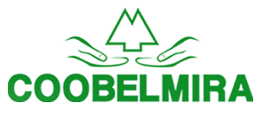 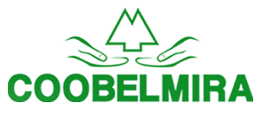 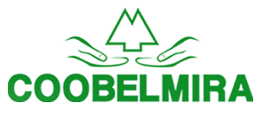 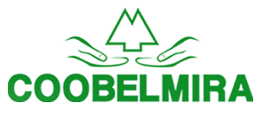 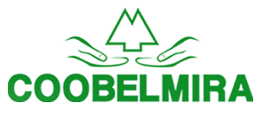 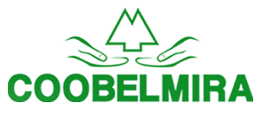 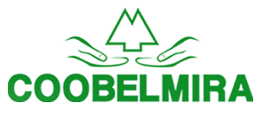 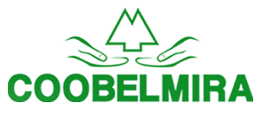 Nombre de la cooperativaNombre de la cooperativaNombre de la cooperativaNombre de la cooperativaNombre de la cooperativaCOOPERATIVA MULTIACTIVA ANTONIO JOSE JARAMILLO TOBON                                                                    COOPERATIVA MULTIACTIVA ANTONIO JOSE JARAMILLO TOBON                                                                    COOPERATIVA MULTIACTIVA ANTONIO JOSE JARAMILLO TOBON                                                                    COOPERATIVA MULTIACTIVA ANTONIO JOSE JARAMILLO TOBON                                                                    COOPERATIVA MULTIACTIVA ANTONIO JOSE JARAMILLO TOBON                                                                    COOPERATIVA MULTIACTIVA ANTONIO JOSE JARAMILLO TOBON                                                                    COOPERATIVA MULTIACTIVA ANTONIO JOSE JARAMILLO TOBON                                                                    COOPERATIVA MULTIACTIVA ANTONIO JOSE JARAMILLO TOBON                                                                    COOPERATIVA MULTIACTIVA ANTONIO JOSE JARAMILLO TOBON                                                                    COOPERATIVA MULTIACTIVA ANTONIO JOSE JARAMILLO TOBON                                                                    COOPERATIVA MULTIACTIVA ANTONIO JOSE JARAMILLO TOBON                                                                    COOPERATIVA MULTIACTIVA ANTONIO JOSE JARAMILLO TOBON                                                                    COOPERATIVA MULTIACTIVA ANTONIO JOSE JARAMILLO TOBON                                                                    COOPERATIVA MULTIACTIVA ANTONIO JOSE JARAMILLO TOBON                                                                    COOPERATIVA MULTIACTIVA ANTONIO JOSE JARAMILLO TOBON                                                                    COOPERATIVA MULTIACTIVA ANTONIO JOSE JARAMILLO TOBON                                                                    COOPERATIVA MULTIACTIVA ANTONIO JOSE JARAMILLO TOBON                                                                    COOPERATIVA MULTIACTIVA ANTONIO JOSE JARAMILLO TOBON                                                                    COOPERATIVA MULTIACTIVA ANTONIO JOSE JARAMILLO TOBON                                                                    COOPERATIVA MULTIACTIVA ANTONIO JOSE JARAMILLO TOBON                                                                    COOPERATIVA MULTIACTIVA ANTONIO JOSE JARAMILLO TOBON                                                                    COOPERATIVA MULTIACTIVA ANTONIO JOSE JARAMILLO TOBON                                                                    COOPERATIVA MULTIACTIVA ANTONIO JOSE JARAMILLO TOBON                                                                    COOPERATIVA MULTIACTIVA ANTONIO JOSE JARAMILLO TOBON                                                                    COOPERATIVA MULTIACTIVA ANTONIO JOSE JARAMILLO TOBON                                                                    COOPERATIVA MULTIACTIVA ANTONIO JOSE JARAMILLO TOBON                                                                    COOPERATIVA MULTIACTIVA ANTONIO JOSE JARAMILLO TOBON                                                                    COOPERATIVA MULTIACTIVA ANTONIO JOSE JARAMILLO TOBON                                                                    COOPERATIVA MULTIACTIVA ANTONIO JOSE JARAMILLO TOBON                                                                    COOPERATIVA MULTIACTIVA ANTONIO JOSE JARAMILLO TOBON                                                                    COOPERATIVA MULTIACTIVA ANTONIO JOSE JARAMILLO TOBON                                                                    COOPERATIVA MULTIACTIVA ANTONIO JOSE JARAMILLO TOBON                                                                    COOPERATIVA MULTIACTIVA ANTONIO JOSE JARAMILLO TOBON                                                                    COOPERATIVA MULTIACTIVA ANTONIO JOSE JARAMILLO TOBON                                                                    COOPERATIVA MULTIACTIVA ANTONIO JOSE JARAMILLO TOBON                                                                    COOPERATIVA MULTIACTIVA ANTONIO JOSE JARAMILLO TOBON                                                                    COOPERATIVA MULTIACTIVA ANTONIO JOSE JARAMILLO TOBON                                                                    COOPERATIVA MULTIACTIVA ANTONIO JOSE JARAMILLO TOBON                                                                    COOPERATIVA MULTIACTIVA ANTONIO JOSE JARAMILLO TOBON                                                                    COOPERATIVA MULTIACTIVA ANTONIO JOSE JARAMILLO TOBON                                                                    COOPERATIVA MULTIACTIVA ANTONIO JOSE JARAMILLO TOBON                                                                    COOPERATIVA MULTIACTIVA ANTONIO JOSE JARAMILLO TOBON                                                                    COOPERATIVA MULTIACTIVA ANTONIO JOSE JARAMILLO TOBON                                                                    COOPERATIVA MULTIACTIVA ANTONIO JOSE JARAMILLO TOBON                                                                    COOPERATIVA MULTIACTIVA ANTONIO JOSE JARAMILLO TOBON                                                                    COOPERATIVA MULTIACTIVA ANTONIO JOSE JARAMILLO TOBON                                                                    COOPERATIVA MULTIACTIVA ANTONIO JOSE JARAMILLO TOBON                                                                    COOPERATIVA MULTIACTIVA ANTONIO JOSE JARAMILLO TOBON                                                                    COOPERATIVA MULTIACTIVA ANTONIO JOSE JARAMILLO TOBON                                                                    SiglaSiglaSiglaSiglaSiglaSiglaSiglaSiglaSiglaSiglaSiglaSiglaSiglaSiglaPRINCIPALPRINCIPALPRINCIPALPRINCIPALPRINCIPALPRINCIPALPRINCIPALPRINCIPALPRINCIPALPRINCIPALPRINCIPALPRINCIPALPRINCIPALPRINCIPALPRINCIPALPRINCIPALPRINCIPALPRINCIPALPRINCIPALPRINCIPALPRINCIPALPRINCIPALPRINCIPALPRINCIPALPRINCIPALPRINCIPALPRINCIPALPRINCIPALPRINCIPALPRINCIPALPRINCIPALOficina Oficina Oficina Oficina Oficina PRINCIPALPRINCIPALPRINCIPALPRINCIPALPRINCIPALPRINCIPALPRINCIPALPRINCIPALPRINCIPALPRINCIPALPRINCIPALPRINCIPALPRINCIPALPRINCIPALPRINCIPALPRINCIPALPRINCIPALPRINCIPALPRINCIPALPRINCIPALPRINCIPALPRINCIPALPRINCIPALPRINCIPALPRINCIPALPRINCIPALPRINCIPALPRINCIPALPRINCIPALPRINCIPALPRINCIPALPRINCIPALPRINCIPALPRINCIPALPRINCIPALPRINCIPALPRINCIPALPRINCIPALPRINCIPALPRINCIPALPRINCIPALPRINCIPALPRINCIPALPRINCIPALPRINCIPALPRINCIPALPRINCIPALPRINCIPALPRINCIPALA. PERSONAS NATURALESA. PERSONAS NATURALESA. PERSONAS NATURALESA. PERSONAS NATURALESA. PERSONAS NATURALESA. PERSONAS NATURALESA. PERSONAS NATURALESA. PERSONAS NATURALESA. PERSONAS NATURALESA. PERSONAS NATURALESA. PERSONAS NATURALESA. PERSONAS NATURALESA. PERSONAS NATURALESA. PERSONAS NATURALESA. PERSONAS NATURALESA. PERSONAS NATURALESA. PERSONAS NATURALESA. PERSONAS NATURALESA. PERSONAS NATURALESA. PERSONAS NATURALESA. PERSONAS NATURALESA. PERSONAS NATURALESA. PERSONAS NATURALESA. PERSONAS NATURALESA. PERSONAS NATURALESA. PERSONAS NATURALESA. PERSONAS NATURALESA. PERSONAS NATURALESA. PERSONAS NATURALESA. PERSONAS NATURALESA. PERSONAS NATURALESA. PERSONAS NATURALESA. PERSONAS NATURALESA. PERSONAS NATURALESA. PERSONAS NATURALESA. PERSONAS NATURALESA. PERSONAS NATURALESA. PERSONAS NATURALESA. PERSONAS NATURALESA. PERSONAS NATURALESA. PERSONAS NATURALESA. PERSONAS NATURALESA. PERSONAS NATURALESA. PERSONAS NATURALESA. PERSONAS NATURALESA. PERSONAS NATURALESA. PERSONAS NATURALESA. PERSONAS NATURALESA. PERSONAS NATURALESA. PERSONAS NATURALESA. PERSONAS NATURALESA. PERSONAS NATURALESA. PERSONAS NATURALESA. PERSONAS NATURALESA. PERSONAS NATURALESA. PERSONAS NATURALESA. PERSONAS NATURALESA. PERSONAS NATURALESA. PERSONAS NATURALESA. PERSONAS NATURALESA. PERSONAS NATURALESA. PERSONAS NATURALESA. PERSONAS NATURALESA. PERSONAS NATURALESA. PERSONAS NATURALESA. PERSONAS NATURALESA. PERSONAS NATURALESA. PERSONAS NATURALESA. PERSONAS NATURALESA. PERSONAS NATURALESA. PERSONAS NATURALESA. PERSONAS NATURALESA. PERSONAS NATURALESA. PERSONAS NATURALESA. PERSONAS NATURALESA. PERSONAS NATURALESA. PERSONAS NATURALESA. PERSONAS NATURALESA. PERSONAS NATURALESA. PERSONAS NATURALESA. PERSONAS NATURALESA. PERSONAS NATURALESA. PERSONAS NATURALESA. PERSONAS NATURALESA. PERSONAS NATURALESA. PERSONAS NATURALESA. PERSONAS NATURALESA. PERSONAS NATURALESA. PERSONAS NATURALESA. PERSONAS NATURALESA. PERSONAS NATURALESA. PERSONAS NATURALESA. PERSONAS NATURALESA. PERSONAS NATURALESA. PERSONAS NATURALESA. PERSONAS NATURALES1.  Nombres1.  Nombres1.  Nombres2.  Apellidos2.  Apellidos2.  Apellidos3.  Nro de identificación 3.  Nro de identificación 3.  Nro de identificación CCTITITITICECEPASPAS4.  Fecha de nacimiento4.  Fecha de nacimiento4.  Fecha de nacimiento5.  Lugar de nacimiento5.  Lugar de nacimiento5.  Lugar de nacimientoDepartamentoDepartamentoDepartamentoDepartamentoDepartamentoDepartamentoDepartamentoDepartamentoDepartamentoMunicipioMunicipioMunicipioMunicipioMunicipioMunicipioMunicipio6.  Dirección domicilio6.  Dirección domicilio6.  Dirección domicilioDepartamentoDepartamentoDepartamentoDepartamentoDepartamentoDepartamentoDepartamentoDepartamentoDepartamentoMunicipioMunicipioMunicipioMunicipioMunicipioMunicipioMunicipio7.  Teléfono (s)8.  Nombre de la empresa donde    7.  Teléfono (s)8.  Nombre de la empresa donde    7.  Teléfono (s)8.  Nombre de la empresa donde               -                      -                      -                      -                      -                      -                      -                      -                      -                      -                      -                      -                      -                      -                      -                      -                      -                      -           7.  Teléfono (s)8.  Nombre de la empresa donde    7.  Teléfono (s)8.  Nombre de la empresa donde    7.  Teléfono (s)8.  Nombre de la empresa donde    laboralaboralaboralaboralaboralabora  9. Cargo  9. Cargo  9. Cargo  9. Cargo  9. Cargo  9. Cargo  9. Cargo  9. Cargo  9. Cargo10 Dirección trabajo  10 Dirección trabajo  10 Dirección trabajo  DepartamentoDepartamentoDepartamentoDepartamentoDepartamentoDepartamentoDepartamentoDepartamentoDepartamento  Municipio  Municipio  Municipio  Municipio  Municipio  Municipio  Municipio  Municipio  Municipio11.Telefono(s)11.Telefono(s)11.Telefono(s)Nro de faxNro de faxNro de faxNro de faxNro de faxNro de faxNro de faxNro de faxNro de fax12.Ocupacion, oficio o profesión                               12.Ocupacion, oficio o profesión                               12.Ocupacion, oficio o profesión                               12.Ocupacion, oficio o profesión                               12.Ocupacion, oficio o profesión                               12.Ocupacion, oficio o profesión                               12.Ocupacion, oficio o profesión                               12.Ocupacion, oficio o profesión                               12.Ocupacion, oficio o profesión                               12.Ocupacion, oficio o profesión                               12.Ocupacion, oficio o profesión                               12.Ocupacion, oficio o profesión                               12.Ocupacion, oficio o profesión                               12.Ocupacion, oficio o profesión                               12.Ocupacion, oficio o profesión                               12.Ocupacion, oficio o profesión                               12.Ocupacion, oficio o profesión                               12.Ocupacion, oficio o profesión                               12.Ocupacion, oficio o profesión                               12.Ocupacion, oficio o profesión                               12.Ocupacion, oficio o profesión                               12.Ocupacion, oficio o profesión                               13.Administra recursos  propios13.Administra recursos  propios13.Administra recursos  propiosSiSiSiSiSiNoNoNoNo14. Actividad económica14. Actividad económica14. Actividad económicaCIIUCIIUCIIUCIIU15. INFORMACION FINANCIERA ($)15. INFORMACION FINANCIERA ($)15. INFORMACION FINANCIERA ($)15. INFORMACION FINANCIERA ($)15. INFORMACION FINANCIERA ($)15. INFORMACION FINANCIERA ($)15. INFORMACION FINANCIERA ($)15. INFORMACION FINANCIERA ($)15. INFORMACION FINANCIERA ($)15. INFORMACION FINANCIERA ($)15. INFORMACION FINANCIERA ($)15. INFORMACION FINANCIERA ($)15. INFORMACION FINANCIERA ($)15. INFORMACION FINANCIERA ($)15. INFORMACION FINANCIERA ($)15. INFORMACION FINANCIERA ($)15. INFORMACION FINANCIERA ($)15. INFORMACION FINANCIERA ($)15. INFORMACION FINANCIERA ($)15. INFORMACION FINANCIERA ($)15. INFORMACION FINANCIERA ($)15. INFORMACION FINANCIERA ($)15. INFORMACION FINANCIERA ($)15. INFORMACION FINANCIERA ($)15. INFORMACION FINANCIERA ($)15. INFORMACION FINANCIERA ($)15. INFORMACION FINANCIERA ($)15. INFORMACION FINANCIERA ($)15. INFORMACION FINANCIERA ($)15. INFORMACION FINANCIERA ($)15. INFORMACION FINANCIERA ($)15. INFORMACION FINANCIERA ($)15. INFORMACION FINANCIERA ($)15. INFORMACION FINANCIERA ($)15. INFORMACION FINANCIERA ($)15. INFORMACION FINANCIERA ($)15. INFORMACION FINANCIERA ($)15. INFORMACION FINANCIERA ($)15. INFORMACION FINANCIERA ($)15. INFORMACION FINANCIERA ($)15. INFORMACION FINANCIERA ($)15. INFORMACION FINANCIERA ($)15. INFORMACION FINANCIERA ($)15. INFORMACION FINANCIERA ($)15. INFORMACION FINANCIERA ($)15. INFORMACION FINANCIERA ($)15. INFORMACION FINANCIERA ($)15. INFORMACION FINANCIERA ($)15. INFORMACION FINANCIERA ($)15. INFORMACION FINANCIERA ($)15. INFORMACION FINANCIERA ($)15. INFORMACION FINANCIERA ($)15. INFORMACION FINANCIERA ($)15. INFORMACION FINANCIERA ($)15. INFORMACION FINANCIERA ($)15. INFORMACION FINANCIERA ($)15. INFORMACION FINANCIERA ($)15. INFORMACION FINANCIERA ($)15. INFORMACION FINANCIERA ($)15. INFORMACION FINANCIERA ($)15. INFORMACION FINANCIERA ($)15. INFORMACION FINANCIERA ($)15. INFORMACION FINANCIERA ($)15. INFORMACION FINANCIERA ($)15. INFORMACION FINANCIERA ($)15. INFORMACION FINANCIERA ($)15. INFORMACION FINANCIERA ($)15. INFORMACION FINANCIERA ($)15. INFORMACION FINANCIERA ($)15. INFORMACION FINANCIERA ($)15. INFORMACION FINANCIERA ($)15. INFORMACION FINANCIERA ($)15. INFORMACION FINANCIERA ($)15. INFORMACION FINANCIERA ($)15. INFORMACION FINANCIERA ($)15. INFORMACION FINANCIERA ($)15. INFORMACION FINANCIERA ($)15. INFORMACION FINANCIERA ($)15. INFORMACION FINANCIERA ($)15. INFORMACION FINANCIERA ($)15. INFORMACION FINANCIERA ($)15. INFORMACION FINANCIERA ($)15. INFORMACION FINANCIERA ($)15. INFORMACION FINANCIERA ($)15. INFORMACION FINANCIERA ($)15. INFORMACION FINANCIERA ($)15. INFORMACION FINANCIERA ($)15. INFORMACION FINANCIERA ($)15. INFORMACION FINANCIERA ($)15. INFORMACION FINANCIERA ($)Ingresos mensuales derivados de su actividad principalIngresos mensuales derivados de su actividad principalIngresos mensuales derivados de su actividad principalIngresos mensuales derivados de su actividad principalIngresos mensuales derivados de su actividad principalIngresos mensuales derivados de su actividad principalIngresos mensuales derivados de su actividad principalIngresos mensuales derivados de su actividad principalIngresos mensuales derivados de su actividad principalIngresos mensuales derivados de su actividad principalIngresos mensuales derivados de su actividad principalIngresos mensuales derivados de su actividad principalIngresos mensuales derivados de su actividad principalIngresos mensuales derivados de su actividad principalIngresos mensuales derivados de su actividad principalIngresos mensuales derivados de su actividad principalIngresos mensuales derivados de su actividad principalIngresos mensuales derivados de su actividad principalIngresos mensuales derivados de su actividad principal                 0                 0                 0                 0                 0                 0                 0                 0                 0                 0                 0                 0                 0                 0                 0                 0                 0BENEFICIARIOSBENEFICIARIOSBENEFICIARIOSBENEFICIARIOSBENEFICIARIOSBENEFICIARIOSBENEFICIARIOSBENEFICIARIOSBENEFICIARIOSBENEFICIARIOSBENEFICIARIOSBENEFICIARIOSBENEFICIARIOSBENEFICIARIOSBENEFICIARIOSBENEFICIARIOSBENEFICIARIOSBENEFICIARIOSBENEFICIARIOSBENEFICIARIOSBENEFICIARIOSBENEFICIARIOSBENEFICIARIOSBENEFICIARIOSBENEFICIARIOSBENEFICIARIOSBENEFICIARIOSBENEFICIARIOSBENEFICIARIOSBENEFICIARIOSBENEFICIARIOSBENEFICIARIOSBENEFICIARIOSBENEFICIARIOSBENEFICIARIOSBENEFICIARIOSBENEFICIARIOSBENEFICIARIOSBENEFICIARIOSBENEFICIARIOSBENEFICIARIOSBENEFICIARIOSBENEFICIARIOSBENEFICIARIOSBENEFICIARIOSBENEFICIARIOSBENEFICIARIOSBENEFICIARIOSOtros ingresos (especificar)Otros ingresos (especificar)Otros ingresos (especificar)Otros ingresos (especificar)Otros ingresos (especificar)Otros ingresos (especificar)Otros ingresos (especificar)00000000000000000Egresos mensualesEgresos mensualesEgresos mensualesEgresos mensualesEgresos mensualesEgresos mensualesEgresos mensuales00000000000000000Total activosTotal activosTotal activosTotal activosTotal activosTotal activosTotal activos00000000000000000Total pasivoTotal pasivoTotal pasivoTotal pasivoTotal pasivoTotal pasivoTotal pasivo00000000000000000B. PERSONAS JURIDICASB. PERSONAS JURIDICASB. PERSONAS JURIDICASB. PERSONAS JURIDICASB. PERSONAS JURIDICASB. PERSONAS JURIDICASB. PERSONAS JURIDICASB. PERSONAS JURIDICASB. PERSONAS JURIDICASB. PERSONAS JURIDICASB. PERSONAS JURIDICASB. PERSONAS JURIDICASB. PERSONAS JURIDICASB. PERSONAS JURIDICASB. PERSONAS JURIDICASB. PERSONAS JURIDICASB. PERSONAS JURIDICASB. PERSONAS JURIDICASB. PERSONAS JURIDICASB. PERSONAS JURIDICASB. PERSONAS JURIDICASB. PERSONAS JURIDICASB. PERSONAS JURIDICASB. PERSONAS JURIDICASB. PERSONAS JURIDICASB. PERSONAS JURIDICASB. PERSONAS JURIDICASB. PERSONAS JURIDICASB. PERSONAS JURIDICASB. PERSONAS JURIDICASB. PERSONAS JURIDICASB. PERSONAS JURIDICASB. PERSONAS JURIDICASB. PERSONAS JURIDICASB. PERSONAS JURIDICASB. PERSONAS JURIDICASB. PERSONAS JURIDICASB. PERSONAS JURIDICASB. PERSONAS JURIDICASB. PERSONAS JURIDICASB. PERSONAS JURIDICASB. PERSONAS JURIDICASB. PERSONAS JURIDICASB. PERSONAS JURIDICASB. PERSONAS JURIDICASB. PERSONAS JURIDICASB. PERSONAS JURIDICASB. PERSONAS JURIDICASB. PERSONAS JURIDICASB. PERSONAS JURIDICASB. PERSONAS JURIDICASB. PERSONAS JURIDICASB. PERSONAS JURIDICASB. PERSONAS JURIDICASB. PERSONAS JURIDICASB. PERSONAS JURIDICASB. PERSONAS JURIDICASB. PERSONAS JURIDICASB. PERSONAS JURIDICASB. PERSONAS JURIDICASB. PERSONAS JURIDICASB. PERSONAS JURIDICASB. PERSONAS JURIDICASB. PERSONAS JURIDICASB. PERSONAS JURIDICASB. PERSONAS JURIDICASB. PERSONAS JURIDICASB. PERSONAS JURIDICASB. PERSONAS JURIDICASB. PERSONAS JURIDICASB. PERSONAS JURIDICASB. PERSONAS JURIDICASB. PERSONAS JURIDICASB. PERSONAS JURIDICASB. PERSONAS JURIDICASB. PERSONAS JURIDICASB. PERSONAS JURIDICASB. PERSONAS JURIDICASB. PERSONAS JURIDICASB. PERSONAS JURIDICASB. PERSONAS JURIDICASB. PERSONAS JURIDICASB. PERSONAS JURIDICASB. PERSONAS JURIDICASB. PERSONAS JURIDICASB. PERSONAS JURIDICASB. PERSONAS JURIDICASB. PERSONAS JURIDICASB. PERSONAS JURIDICASB. PERSONAS JURIDICASB. PERSONAS JURIDICASB. PERSONAS JURIDICASB. PERSONAS JURIDICASB. PERSONAS JURIDICASB. PERSONAS JURIDICASB. PERSONAS JURIDICAS16.Razón Social16.Razón Social16.Razón Social16.Razón Social17.NIT17.NIT17.NIT17.NIT18.Cámara de Comercio18.Cámara de Comercio18.Cámara de Comercio18.Cámara de Comercio19.Dirección Domicilio19.Dirección Domicilio19.Dirección Domicilio19.Dirección DomicilioDepartamentoDepartamentoDepartamentoDepartamentoDepartamentoDepartamentoDepartamentoDepartamentoDepartamentoDepartamentoMunicipioMunicipioMunicipioMunicipioMunicipioMunicipioMunicipioMunicipioMunicipioMunicipioMunicipioMunicipioMunicipioMunicipioMunicipioMunicipioMunicipioMunicipioMunicipioMunicipio20.Teléfono (s)20.Teléfono (s)20.Teléfono (s)20.Teléfono (s)  Nº. de fax  Nº. de fax  Nº. de fax  Nº. de fax  Nº. de fax  Nº. de fax21.Nombre completo del Representante legal21.Nombre completo del Representante legal21.Nombre completo del Representante legal21.Nombre completo del Representante legal21.Nombre completo del Representante legal21.Nombre completo del Representante legal21.Nombre completo del Representante legal21.Nombre completo del Representante legal21.Nombre completo del Representante legal21.Nombre completo del Representante legal21.Nombre completo del Representante legal21.Nombre completo del Representante legal22.Nº Identificación del Representante legal22.Nº Identificación del Representante legal22.Nº Identificación del Representante legal22.Nº Identificación del Representante legal22.Nº Identificación del Representante legal22.Nº Identificación del Representante legal22.Nº Identificación del Representante legal22.Nº Identificación del Representante legal22.Nº Identificación del Representante legal22.Nº Identificación del Representante legal22.Nº Identificación del Representante legal22.Nº Identificación del Representante legalCCCCCCCCCCCCCCCCCCTITITITITITICECECECECECECECECECECECEPasPasPasPasPasPasPasPasPasPasPasPasPas23.Dirección domicilio23.Dirección domicilio23.Dirección domicilio23.Dirección domicilioDepartamentoDepartamentoDepartamentoDepartamentoDepartamentoDepartamentoDepartamentoDepartamentoDepartamentoMunicipioMunicipioMunicipioMunicipioMunicipioMunicipioMunicipioMunicipioMunicipioMunicipioMunicipioMunicipioMunicipioMunicipioMunicipioMunicipio24.Teléfono (s)24.Teléfono (s)24.Teléfono (s)24.Teléfono (s)25.Tipo de empresa25.Tipo de empresa25.Tipo de empresa25.Tipo de empresaPrivadaPrivadaPrivadaPrivadaPrivadaPrivadaPúblicaPúblicaMixtaMixtaMixtaMixtaMixtaMixtaMixtaMixtaMixtaMixtaMixtaMixtaMixtaMixtaMixta26.Actividad económica26.Actividad económica26.Actividad económica26.Actividad económicaCIIUCIIUCIIUCIIU27.INFORMACION FINANCIERA  ($)27.INFORMACION FINANCIERA  ($)27.INFORMACION FINANCIERA  ($)27.INFORMACION FINANCIERA  ($)27.INFORMACION FINANCIERA  ($)27.INFORMACION FINANCIERA  ($)27.INFORMACION FINANCIERA  ($)27.INFORMACION FINANCIERA  ($)27.INFORMACION FINANCIERA  ($)27.INFORMACION FINANCIERA  ($)27.INFORMACION FINANCIERA  ($)27.INFORMACION FINANCIERA  ($)27.INFORMACION FINANCIERA  ($)27.INFORMACION FINANCIERA  ($)27.INFORMACION FINANCIERA  ($)27.INFORMACION FINANCIERA  ($)27.INFORMACION FINANCIERA  ($)27.INFORMACION FINANCIERA  ($)27.INFORMACION FINANCIERA  ($)27.INFORMACION FINANCIERA  ($)27.INFORMACION FINANCIERA  ($)27.INFORMACION FINANCIERA  ($)27.INFORMACION FINANCIERA  ($)27.INFORMACION FINANCIERA  ($)27.INFORMACION FINANCIERA  ($)27.INFORMACION FINANCIERA  ($)27.INFORMACION FINANCIERA  ($)27.INFORMACION FINANCIERA  ($)27.INFORMACION FINANCIERA  ($)27.INFORMACION FINANCIERA  ($)27.INFORMACION FINANCIERA  ($)27.INFORMACION FINANCIERA  ($)27.INFORMACION FINANCIERA  ($)27.INFORMACION FINANCIERA  ($)27.INFORMACION FINANCIERA  ($)27.INFORMACION FINANCIERA  ($)27.INFORMACION FINANCIERA  ($)27.INFORMACION FINANCIERA  ($)27.INFORMACION FINANCIERA  ($)27.INFORMACION FINANCIERA  ($)27.INFORMACION FINANCIERA  ($)27.INFORMACION FINANCIERA  ($)27.INFORMACION FINANCIERA  ($)27.INFORMACION FINANCIERA  ($)27.INFORMACION FINANCIERA  ($)27.INFORMACION FINANCIERA  ($)27.INFORMACION FINANCIERA  ($)27.INFORMACION FINANCIERA  ($)27.INFORMACION FINANCIERA  ($)27.INFORMACION FINANCIERA  ($)27.INFORMACION FINANCIERA  ($)27.INFORMACION FINANCIERA  ($)27.INFORMACION FINANCIERA  ($)27.INFORMACION FINANCIERA  ($)27.INFORMACION FINANCIERA  ($)27.INFORMACION FINANCIERA  ($)27.INFORMACION FINANCIERA  ($)27.INFORMACION FINANCIERA  ($)27.INFORMACION FINANCIERA  ($)27.INFORMACION FINANCIERA  ($)27.INFORMACION FINANCIERA  ($)27.INFORMACION FINANCIERA  ($)27.INFORMACION FINANCIERA  ($)27.INFORMACION FINANCIERA  ($)27.INFORMACION FINANCIERA  ($)27.INFORMACION FINANCIERA  ($)27.INFORMACION FINANCIERA  ($)27.INFORMACION FINANCIERA  ($)27.INFORMACION FINANCIERA  ($)27.INFORMACION FINANCIERA  ($)27.INFORMACION FINANCIERA  ($)27.INFORMACION FINANCIERA  ($)27.INFORMACION FINANCIERA  ($)27.INFORMACION FINANCIERA  ($)27.INFORMACION FINANCIERA  ($)27.INFORMACION FINANCIERA  ($)27.INFORMACION FINANCIERA  ($)27.INFORMACION FINANCIERA  ($)27.INFORMACION FINANCIERA  ($)27.INFORMACION FINANCIERA  ($)27.INFORMACION FINANCIERA  ($)27.INFORMACION FINANCIERA  ($)27.INFORMACION FINANCIERA  ($)27.INFORMACION FINANCIERA  ($)27.INFORMACION FINANCIERA  ($)27.INFORMACION FINANCIERA  ($)27.INFORMACION FINANCIERA  ($)27.INFORMACION FINANCIERA  ($)27.INFORMACION FINANCIERA  ($)27.INFORMACION FINANCIERA  ($)27.INFORMACION FINANCIERA  ($)Ingresos mensuales derivados de su actividad principalIngresos mensuales derivados de su actividad principalIngresos mensuales derivados de su actividad principalIngresos mensuales derivados de su actividad principalIngresos mensuales derivados de su actividad principalIngresos mensuales derivados de su actividad principalIngresos mensuales derivados de su actividad principalIngresos mensuales derivados de su actividad principalIngresos mensuales derivados de su actividad principalIngresos mensuales derivados de su actividad principalIngresos mensuales derivados de su actividad principalIngresos mensuales derivados de su actividad principalIngresos mensuales derivados de su actividad principalIngresos mensuales derivados de su actividad principalIngresos mensuales derivados de su actividad principalIngresos mensuales derivados de su actividad principalIngresos mensuales derivados de su actividad principalIngresos mensuales derivados de su actividad principalIngresos mensuales derivados de su actividad principalIngresos mensuales derivados de su actividad principalOtros ingresos (especificar)Otros ingresos (especificar)Otros ingresos (especificar)Otros ingresos (especificar)Otros ingresos (especificar)Otros ingresos (especificar)Otros ingresos (especificar)Otros ingresos (especificar)Egresos mensualesEgresos mensualesEgresos mensualesEgresos mensualesEgresos mensualesEgresos mensualesEgresos mensualesEgresos mensualesTotal activosTotal activosTotal activosTotal activosTotal activosTotal activosTotal activosTotal activosTotal pasivoTotal pasivoTotal pasivoTotal pasivoTotal pasivoTotal pasivoTotal pasivoTotal pasivoC. OPERACIONES EN MONEDA EXTRANJERAC. OPERACIONES EN MONEDA EXTRANJERAC. OPERACIONES EN MONEDA EXTRANJERAC. OPERACIONES EN MONEDA EXTRANJERAC. OPERACIONES EN MONEDA EXTRANJERAC. OPERACIONES EN MONEDA EXTRANJERAC. OPERACIONES EN MONEDA EXTRANJERAC. OPERACIONES EN MONEDA EXTRANJERAC. OPERACIONES EN MONEDA EXTRANJERAC. OPERACIONES EN MONEDA EXTRANJERAC. OPERACIONES EN MONEDA EXTRANJERAC. OPERACIONES EN MONEDA EXTRANJERAC. OPERACIONES EN MONEDA EXTRANJERAC. OPERACIONES EN MONEDA EXTRANJERAC. OPERACIONES EN MONEDA EXTRANJERAC. OPERACIONES EN MONEDA EXTRANJERAC. OPERACIONES EN MONEDA EXTRANJERAC. OPERACIONES EN MONEDA EXTRANJERAC. OPERACIONES EN MONEDA EXTRANJERAC. OPERACIONES EN MONEDA EXTRANJERAC. OPERACIONES EN MONEDA EXTRANJERAC. OPERACIONES EN MONEDA EXTRANJERAC. OPERACIONES EN MONEDA EXTRANJERAC. OPERACIONES EN MONEDA EXTRANJERAC. OPERACIONES EN MONEDA EXTRANJERAC. OPERACIONES EN MONEDA EXTRANJERAC. OPERACIONES EN MONEDA EXTRANJERAC. OPERACIONES EN MONEDA EXTRANJERAC. OPERACIONES EN MONEDA EXTRANJERAC. OPERACIONES EN MONEDA EXTRANJERAC. OPERACIONES EN MONEDA EXTRANJERAC. OPERACIONES EN MONEDA EXTRANJERAC. OPERACIONES EN MONEDA EXTRANJERAC. OPERACIONES EN MONEDA EXTRANJERAC. OPERACIONES EN MONEDA EXTRANJERAC. OPERACIONES EN MONEDA EXTRANJERAC. OPERACIONES EN MONEDA EXTRANJERAC. OPERACIONES EN MONEDA EXTRANJERAC. OPERACIONES EN MONEDA EXTRANJERAC. OPERACIONES EN MONEDA EXTRANJERAC. OPERACIONES EN MONEDA EXTRANJERAC. OPERACIONES EN MONEDA EXTRANJERAC. OPERACIONES EN MONEDA EXTRANJERAC. OPERACIONES EN MONEDA EXTRANJERAC. OPERACIONES EN MONEDA EXTRANJERAC. OPERACIONES EN MONEDA EXTRANJERAC. OPERACIONES EN MONEDA EXTRANJERAC. OPERACIONES EN MONEDA EXTRANJERAC. OPERACIONES EN MONEDA EXTRANJERAC. OPERACIONES EN MONEDA EXTRANJERAC. OPERACIONES EN MONEDA EXTRANJERAC. OPERACIONES EN MONEDA EXTRANJERAC. OPERACIONES EN MONEDA EXTRANJERAC. OPERACIONES EN MONEDA EXTRANJERAC. OPERACIONES EN MONEDA EXTRANJERAC. OPERACIONES EN MONEDA EXTRANJERAC. OPERACIONES EN MONEDA EXTRANJERAC. OPERACIONES EN MONEDA EXTRANJERAC. OPERACIONES EN MONEDA EXTRANJERAC. OPERACIONES EN MONEDA EXTRANJERAC. OPERACIONES EN MONEDA EXTRANJERAC. OPERACIONES EN MONEDA EXTRANJERAC. OPERACIONES EN MONEDA EXTRANJERAC. OPERACIONES EN MONEDA EXTRANJERAC. OPERACIONES EN MONEDA EXTRANJERAC. OPERACIONES EN MONEDA EXTRANJERAC. OPERACIONES EN MONEDA EXTRANJERAC. OPERACIONES EN MONEDA EXTRANJERAC. OPERACIONES EN MONEDA EXTRANJERAC. OPERACIONES EN MONEDA EXTRANJERAC. OPERACIONES EN MONEDA EXTRANJERAC. OPERACIONES EN MONEDA EXTRANJERAC. OPERACIONES EN MONEDA EXTRANJERAC. OPERACIONES EN MONEDA EXTRANJERAC. OPERACIONES EN MONEDA EXTRANJERAC. OPERACIONES EN MONEDA EXTRANJERAC. OPERACIONES EN MONEDA EXTRANJERAC. OPERACIONES EN MONEDA EXTRANJERAC. OPERACIONES EN MONEDA EXTRANJERAC. OPERACIONES EN MONEDA EXTRANJERAC. OPERACIONES EN MONEDA EXTRANJERAC. OPERACIONES EN MONEDA EXTRANJERAC. OPERACIONES EN MONEDA EXTRANJERAC. OPERACIONES EN MONEDA EXTRANJERAC. OPERACIONES EN MONEDA EXTRANJERAC. OPERACIONES EN MONEDA EXTRANJERAC. OPERACIONES EN MONEDA EXTRANJERAC. OPERACIONES EN MONEDA EXTRANJERAC. OPERACIONES EN MONEDA EXTRANJERAC. OPERACIONES EN MONEDA EXTRANJERAC. OPERACIONES EN MONEDA EXTRANJERAC. OPERACIONES EN MONEDA EXTRANJERAC. OPERACIONES EN MONEDA EXTRANJERAC. OPERACIONES EN MONEDA EXTRANJERAC. OPERACIONES EN MONEDA EXTRANJERAC. OPERACIONES EN MONEDA EXTRANJERAC. OPERACIONES EN MONEDA EXTRANJERA28.Realiza operaciones en28.Realiza operaciones en28.Realiza operaciones en28.Realiza operaciones en28.Realiza operaciones en28.Realiza operaciones en28.Realiza operaciones en28.Realiza operaciones en28.Realiza operaciones enSISISICuálesCuálesCuálesCuálesCuálesCuálesCuálesCuálesCuálesCuálesCuálesCuálesCuálesCuálesmoneda extranjeramoneda extranjeramoneda extranjeramoneda extranjeramoneda extranjeramoneda extranjeramoneda extranjeramoneda extranjeramoneda extranjeraNONONO29. Posee cuentas en29. Posee cuentas en29. Posee cuentas en29. Posee cuentas en29. Posee cuentas en29. Posee cuentas en29. Posee cuentas en29. Posee cuentas en29. Posee cuentas enSISISIBancoBancoBancoBancoBancoBancoBancoBancoMonedaMonedaMonedaMonedaMonedaMonedaMonedaMonedaMonedaMonedaMonedaMonedaMonedamoneda extranjeramoneda extranjeramoneda extranjeramoneda extranjeramoneda extranjeramoneda extranjeramoneda extranjeramoneda extranjeramoneda extranjeraNº CuentaNº CuentaNº CuentaNº CuentaNº CuentaCiudadCiudadCiudadCiudadCiudadCiudadCiudadCiudadPaísPaísPaísPaísPaísPaísPaísPaísPaísPaísPaísPaísPaísNONONO30. Declaro que no realizo transacciones en moneda extranjera30. Declaro que no realizo transacciones en moneda extranjera30. Declaro que no realizo transacciones en moneda extranjera30. Declaro que no realizo transacciones en moneda extranjera30. Declaro que no realizo transacciones en moneda extranjera30. Declaro que no realizo transacciones en moneda extranjera30. Declaro que no realizo transacciones en moneda extranjera30. Declaro que no realizo transacciones en moneda extranjera30. Declaro que no realizo transacciones en moneda extranjera30. Declaro que no realizo transacciones en moneda extranjera30. Declaro que no realizo transacciones en moneda extranjera30. Declaro que no realizo transacciones en moneda extranjera30. Declaro que no realizo transacciones en moneda extranjera30. Declaro que no realizo transacciones en moneda extranjera30. Declaro que no realizo transacciones en moneda extranjera30. Declaro que no realizo transacciones en moneda extranjera30. Declaro que no realizo transacciones en moneda extranjera30. Declaro que no realizo transacciones en moneda extranjera30. Declaro que no realizo transacciones en moneda extranjera30. Declaro que no realizo transacciones en moneda extranjera30. Declaro que no realizo transacciones en moneda extranjera30. Declaro que no realizo transacciones en moneda extranjera30. Declaro que no realizo transacciones en moneda extranjera30. Declaro que no realizo transacciones en moneda extranjera30. Declaro que no realizo transacciones en moneda extranjera30. Declaro que no realizo transacciones en moneda extranjera30. Declaro que no realizo transacciones en moneda extranjera30. Declaro que no realizo transacciones en moneda extranjera30. Declaro que no realizo transacciones en moneda extranjera30. Declaro que no realizo transacciones en moneda extranjera30. Declaro que no realizo transacciones en moneda extranjera30. Declaro que no realizo transacciones en moneda extranjera30. Declaro que no realizo transacciones en moneda extranjera30. Declaro que no realizo transacciones en moneda extranjera30. Declaro que no realizo transacciones en moneda extranjera30. Declaro que no realizo transacciones en moneda extranjera30. Declaro que no realizo transacciones en moneda extranjera30. Declaro que no realizo transacciones en moneda extranjera30. Declaro que no realizo transacciones en moneda extranjera30. Declaro que no realizo transacciones en moneda extranjera30. Declaro que no realizo transacciones en moneda extranjera30. Declaro que no realizo transacciones en moneda extranjera30. Declaro que no realizo transacciones en moneda extranjera30. Declaro que no realizo transacciones en moneda extranjera30. Declaro que no realizo transacciones en moneda extranjera30. Declaro que no realizo transacciones en moneda extranjera30. Declaro que no realizo transacciones en moneda extranjera30. Declaro que no realizo transacciones en moneda extranjera30. Declaro que no realizo transacciones en moneda extranjera30. Declaro que no realizo transacciones en moneda extranjera30. Declaro que no realizo transacciones en moneda extranjera30. Declaro que no realizo transacciones en moneda extranjera30. Declaro que no realizo transacciones en moneda extranjera30. Declaro que no realizo transacciones en moneda extranjera30. Declaro que no realizo transacciones en moneda extranjera30. Declaro que no realizo transacciones en moneda extranjera30. Declaro que no realizo transacciones en moneda extranjera30. Declaro que no realizo transacciones en moneda extranjera30. Declaro que no realizo transacciones en moneda extranjera30. Declaro que no realizo transacciones en moneda extranjera30. Declaro que no realizo transacciones en moneda extranjera30. Declaro que no realizo transacciones en moneda extranjera30. Declaro que no realizo transacciones en moneda extranjeraFIRMA CLIENTEFIRMA CLIENTEFIRMA CLIENTEFIRMA CLIENTEFIRMA CLIENTEFIRMA CLIENTEFIRMA CLIENTEFIRMA CLIENTEFIRMA CLIENTEFIRMA CLIENTEFIRMA CLIENTEFIRMA CLIENTEFIRMA CLIENTEFIRMA CLIENTEFIRMA CLIENTEFIRMA CLIENTEFIRMA CLIENTEFIRMA CLIENTEFIRMA CLIENTEFIRMA CLIENTEFIRMA CLIENTEFIRMA CLIENTEFIRMA CLIENTEFIRMA CLIENTEFIRMA CLIENTEFIRMA CLIENTEFIRMA CLIENTEFIRMA CLIENTEFIRMA CLIENTEFIRMA CLIENTEFIRMA CLIENTEFIRMA CLIENTEFIRMA CLIENTEFIRMA CLIENTEFIRMA CLIENTEFIRMA CLIENTEFIRMA CLIENTEFIRMA CLIENTEFIRMA CLIENTEFIRMA CLIENTEFIRMA CLIENTEFIRMA CLIENTEFIRMA CLIENTEFIRMA CLIENTEFIRMA CLIENTEFIRMA CLIENTEFIRMA CLIENTEFIRMA CLIENTEFIRMA CLIENTEFIRMA CLIENTEFIRMA CLIENTEFIRMA CLIENTEFIRMA CLIENTEFIRMA CLIENTEFIRMA CLIENTEFIRMA CLIENTEFIRMA CLIENTEFIRMA CLIENTEHUELLAHUELLAHUELLAHUELLAHUELLAHUELLAHUELLACERTIFICO QUE LA INFORMACION SUMINISTRADA ES VERIDICA Y AUTORIZO A LA COOPERATIVA PARA QUE VERIFIQUE.ESTOY INFORMADO DE MI OBLIGACION DE ACTUALIZAR ANUALMENTE LA INFORMACION QUE SOLICITE LA ENTIDAD POR CADA PRODUCTO O SERVICIO QUE UTILICE.AUTORIZO A LA COOPERATIVA PARA QUE CONSULTE Y REPORTE INFORMACION A LAS CENTRALES DE RIESGO.DECLARO QUE MIS INGRESOS Y BIENES PROVIENEN DEL DESARROLLO DE MI ACTIVIDAD ECONOMICA PRINCIPAL. CERTIFICO QUE LA INFORMACION SUMINISTRADA ES VERIDICA Y AUTORIZO A LA COOPERATIVA PARA QUE VERIFIQUE.ESTOY INFORMADO DE MI OBLIGACION DE ACTUALIZAR ANUALMENTE LA INFORMACION QUE SOLICITE LA ENTIDAD POR CADA PRODUCTO O SERVICIO QUE UTILICE.AUTORIZO A LA COOPERATIVA PARA QUE CONSULTE Y REPORTE INFORMACION A LAS CENTRALES DE RIESGO.DECLARO QUE MIS INGRESOS Y BIENES PROVIENEN DEL DESARROLLO DE MI ACTIVIDAD ECONOMICA PRINCIPAL. CERTIFICO QUE LA INFORMACION SUMINISTRADA ES VERIDICA Y AUTORIZO A LA COOPERATIVA PARA QUE VERIFIQUE.ESTOY INFORMADO DE MI OBLIGACION DE ACTUALIZAR ANUALMENTE LA INFORMACION QUE SOLICITE LA ENTIDAD POR CADA PRODUCTO O SERVICIO QUE UTILICE.AUTORIZO A LA COOPERATIVA PARA QUE CONSULTE Y REPORTE INFORMACION A LAS CENTRALES DE RIESGO.DECLARO QUE MIS INGRESOS Y BIENES PROVIENEN DEL DESARROLLO DE MI ACTIVIDAD ECONOMICA PRINCIPAL. CERTIFICO QUE LA INFORMACION SUMINISTRADA ES VERIDICA Y AUTORIZO A LA COOPERATIVA PARA QUE VERIFIQUE.ESTOY INFORMADO DE MI OBLIGACION DE ACTUALIZAR ANUALMENTE LA INFORMACION QUE SOLICITE LA ENTIDAD POR CADA PRODUCTO O SERVICIO QUE UTILICE.AUTORIZO A LA COOPERATIVA PARA QUE CONSULTE Y REPORTE INFORMACION A LAS CENTRALES DE RIESGO.DECLARO QUE MIS INGRESOS Y BIENES PROVIENEN DEL DESARROLLO DE MI ACTIVIDAD ECONOMICA PRINCIPAL. CERTIFICO QUE LA INFORMACION SUMINISTRADA ES VERIDICA Y AUTORIZO A LA COOPERATIVA PARA QUE VERIFIQUE.ESTOY INFORMADO DE MI OBLIGACION DE ACTUALIZAR ANUALMENTE LA INFORMACION QUE SOLICITE LA ENTIDAD POR CADA PRODUCTO O SERVICIO QUE UTILICE.AUTORIZO A LA COOPERATIVA PARA QUE CONSULTE Y REPORTE INFORMACION A LAS CENTRALES DE RIESGO.DECLARO QUE MIS INGRESOS Y BIENES PROVIENEN DEL DESARROLLO DE MI ACTIVIDAD ECONOMICA PRINCIPAL. CERTIFICO QUE LA INFORMACION SUMINISTRADA ES VERIDICA Y AUTORIZO A LA COOPERATIVA PARA QUE VERIFIQUE.ESTOY INFORMADO DE MI OBLIGACION DE ACTUALIZAR ANUALMENTE LA INFORMACION QUE SOLICITE LA ENTIDAD POR CADA PRODUCTO O SERVICIO QUE UTILICE.AUTORIZO A LA COOPERATIVA PARA QUE CONSULTE Y REPORTE INFORMACION A LAS CENTRALES DE RIESGO.DECLARO QUE MIS INGRESOS Y BIENES PROVIENEN DEL DESARROLLO DE MI ACTIVIDAD ECONOMICA PRINCIPAL. CERTIFICO QUE LA INFORMACION SUMINISTRADA ES VERIDICA Y AUTORIZO A LA COOPERATIVA PARA QUE VERIFIQUE.ESTOY INFORMADO DE MI OBLIGACION DE ACTUALIZAR ANUALMENTE LA INFORMACION QUE SOLICITE LA ENTIDAD POR CADA PRODUCTO O SERVICIO QUE UTILICE.AUTORIZO A LA COOPERATIVA PARA QUE CONSULTE Y REPORTE INFORMACION A LAS CENTRALES DE RIESGO.DECLARO QUE MIS INGRESOS Y BIENES PROVIENEN DEL DESARROLLO DE MI ACTIVIDAD ECONOMICA PRINCIPAL. CERTIFICO QUE LA INFORMACION SUMINISTRADA ES VERIDICA Y AUTORIZO A LA COOPERATIVA PARA QUE VERIFIQUE.ESTOY INFORMADO DE MI OBLIGACION DE ACTUALIZAR ANUALMENTE LA INFORMACION QUE SOLICITE LA ENTIDAD POR CADA PRODUCTO O SERVICIO QUE UTILICE.AUTORIZO A LA COOPERATIVA PARA QUE CONSULTE Y REPORTE INFORMACION A LAS CENTRALES DE RIESGO.DECLARO QUE MIS INGRESOS Y BIENES PROVIENEN DEL DESARROLLO DE MI ACTIVIDAD ECONOMICA PRINCIPAL. CERTIFICO QUE LA INFORMACION SUMINISTRADA ES VERIDICA Y AUTORIZO A LA COOPERATIVA PARA QUE VERIFIQUE.ESTOY INFORMADO DE MI OBLIGACION DE ACTUALIZAR ANUALMENTE LA INFORMACION QUE SOLICITE LA ENTIDAD POR CADA PRODUCTO O SERVICIO QUE UTILICE.AUTORIZO A LA COOPERATIVA PARA QUE CONSULTE Y REPORTE INFORMACION A LAS CENTRALES DE RIESGO.DECLARO QUE MIS INGRESOS Y BIENES PROVIENEN DEL DESARROLLO DE MI ACTIVIDAD ECONOMICA PRINCIPAL. CERTIFICO QUE LA INFORMACION SUMINISTRADA ES VERIDICA Y AUTORIZO A LA COOPERATIVA PARA QUE VERIFIQUE.ESTOY INFORMADO DE MI OBLIGACION DE ACTUALIZAR ANUALMENTE LA INFORMACION QUE SOLICITE LA ENTIDAD POR CADA PRODUCTO O SERVICIO QUE UTILICE.AUTORIZO A LA COOPERATIVA PARA QUE CONSULTE Y REPORTE INFORMACION A LAS CENTRALES DE RIESGO.DECLARO QUE MIS INGRESOS Y BIENES PROVIENEN DEL DESARROLLO DE MI ACTIVIDAD ECONOMICA PRINCIPAL. CERTIFICO QUE LA INFORMACION SUMINISTRADA ES VERIDICA Y AUTORIZO A LA COOPERATIVA PARA QUE VERIFIQUE.ESTOY INFORMADO DE MI OBLIGACION DE ACTUALIZAR ANUALMENTE LA INFORMACION QUE SOLICITE LA ENTIDAD POR CADA PRODUCTO O SERVICIO QUE UTILICE.AUTORIZO A LA COOPERATIVA PARA QUE CONSULTE Y REPORTE INFORMACION A LAS CENTRALES DE RIESGO.DECLARO QUE MIS INGRESOS Y BIENES PROVIENEN DEL DESARROLLO DE MI ACTIVIDAD ECONOMICA PRINCIPAL. CERTIFICO QUE LA INFORMACION SUMINISTRADA ES VERIDICA Y AUTORIZO A LA COOPERATIVA PARA QUE VERIFIQUE.ESTOY INFORMADO DE MI OBLIGACION DE ACTUALIZAR ANUALMENTE LA INFORMACION QUE SOLICITE LA ENTIDAD POR CADA PRODUCTO O SERVICIO QUE UTILICE.AUTORIZO A LA COOPERATIVA PARA QUE CONSULTE Y REPORTE INFORMACION A LAS CENTRALES DE RIESGO.DECLARO QUE MIS INGRESOS Y BIENES PROVIENEN DEL DESARROLLO DE MI ACTIVIDAD ECONOMICA PRINCIPAL. CERTIFICO QUE LA INFORMACION SUMINISTRADA ES VERIDICA Y AUTORIZO A LA COOPERATIVA PARA QUE VERIFIQUE.ESTOY INFORMADO DE MI OBLIGACION DE ACTUALIZAR ANUALMENTE LA INFORMACION QUE SOLICITE LA ENTIDAD POR CADA PRODUCTO O SERVICIO QUE UTILICE.AUTORIZO A LA COOPERATIVA PARA QUE CONSULTE Y REPORTE INFORMACION A LAS CENTRALES DE RIESGO.DECLARO QUE MIS INGRESOS Y BIENES PROVIENEN DEL DESARROLLO DE MI ACTIVIDAD ECONOMICA PRINCIPAL. CERTIFICO QUE LA INFORMACION SUMINISTRADA ES VERIDICA Y AUTORIZO A LA COOPERATIVA PARA QUE VERIFIQUE.ESTOY INFORMADO DE MI OBLIGACION DE ACTUALIZAR ANUALMENTE LA INFORMACION QUE SOLICITE LA ENTIDAD POR CADA PRODUCTO O SERVICIO QUE UTILICE.AUTORIZO A LA COOPERATIVA PARA QUE CONSULTE Y REPORTE INFORMACION A LAS CENTRALES DE RIESGO.DECLARO QUE MIS INGRESOS Y BIENES PROVIENEN DEL DESARROLLO DE MI ACTIVIDAD ECONOMICA PRINCIPAL. CERTIFICO QUE LA INFORMACION SUMINISTRADA ES VERIDICA Y AUTORIZO A LA COOPERATIVA PARA QUE VERIFIQUE.ESTOY INFORMADO DE MI OBLIGACION DE ACTUALIZAR ANUALMENTE LA INFORMACION QUE SOLICITE LA ENTIDAD POR CADA PRODUCTO O SERVICIO QUE UTILICE.AUTORIZO A LA COOPERATIVA PARA QUE CONSULTE Y REPORTE INFORMACION A LAS CENTRALES DE RIESGO.DECLARO QUE MIS INGRESOS Y BIENES PROVIENEN DEL DESARROLLO DE MI ACTIVIDAD ECONOMICA PRINCIPAL. CERTIFICO QUE LA INFORMACION SUMINISTRADA ES VERIDICA Y AUTORIZO A LA COOPERATIVA PARA QUE VERIFIQUE.ESTOY INFORMADO DE MI OBLIGACION DE ACTUALIZAR ANUALMENTE LA INFORMACION QUE SOLICITE LA ENTIDAD POR CADA PRODUCTO O SERVICIO QUE UTILICE.AUTORIZO A LA COOPERATIVA PARA QUE CONSULTE Y REPORTE INFORMACION A LAS CENTRALES DE RIESGO.DECLARO QUE MIS INGRESOS Y BIENES PROVIENEN DEL DESARROLLO DE MI ACTIVIDAD ECONOMICA PRINCIPAL. CERTIFICO QUE LA INFORMACION SUMINISTRADA ES VERIDICA Y AUTORIZO A LA COOPERATIVA PARA QUE VERIFIQUE.ESTOY INFORMADO DE MI OBLIGACION DE ACTUALIZAR ANUALMENTE LA INFORMACION QUE SOLICITE LA ENTIDAD POR CADA PRODUCTO O SERVICIO QUE UTILICE.AUTORIZO A LA COOPERATIVA PARA QUE CONSULTE Y REPORTE INFORMACION A LAS CENTRALES DE RIESGO.DECLARO QUE MIS INGRESOS Y BIENES PROVIENEN DEL DESARROLLO DE MI ACTIVIDAD ECONOMICA PRINCIPAL. CERTIFICO QUE LA INFORMACION SUMINISTRADA ES VERIDICA Y AUTORIZO A LA COOPERATIVA PARA QUE VERIFIQUE.ESTOY INFORMADO DE MI OBLIGACION DE ACTUALIZAR ANUALMENTE LA INFORMACION QUE SOLICITE LA ENTIDAD POR CADA PRODUCTO O SERVICIO QUE UTILICE.AUTORIZO A LA COOPERATIVA PARA QUE CONSULTE Y REPORTE INFORMACION A LAS CENTRALES DE RIESGO.DECLARO QUE MIS INGRESOS Y BIENES PROVIENEN DEL DESARROLLO DE MI ACTIVIDAD ECONOMICA PRINCIPAL. CERTIFICO QUE LA INFORMACION SUMINISTRADA ES VERIDICA Y AUTORIZO A LA COOPERATIVA PARA QUE VERIFIQUE.ESTOY INFORMADO DE MI OBLIGACION DE ACTUALIZAR ANUALMENTE LA INFORMACION QUE SOLICITE LA ENTIDAD POR CADA PRODUCTO O SERVICIO QUE UTILICE.AUTORIZO A LA COOPERATIVA PARA QUE CONSULTE Y REPORTE INFORMACION A LAS CENTRALES DE RIESGO.DECLARO QUE MIS INGRESOS Y BIENES PROVIENEN DEL DESARROLLO DE MI ACTIVIDAD ECONOMICA PRINCIPAL. CERTIFICO QUE LA INFORMACION SUMINISTRADA ES VERIDICA Y AUTORIZO A LA COOPERATIVA PARA QUE VERIFIQUE.ESTOY INFORMADO DE MI OBLIGACION DE ACTUALIZAR ANUALMENTE LA INFORMACION QUE SOLICITE LA ENTIDAD POR CADA PRODUCTO O SERVICIO QUE UTILICE.AUTORIZO A LA COOPERATIVA PARA QUE CONSULTE Y REPORTE INFORMACION A LAS CENTRALES DE RIESGO.DECLARO QUE MIS INGRESOS Y BIENES PROVIENEN DEL DESARROLLO DE MI ACTIVIDAD ECONOMICA PRINCIPAL. CERTIFICO QUE LA INFORMACION SUMINISTRADA ES VERIDICA Y AUTORIZO A LA COOPERATIVA PARA QUE VERIFIQUE.ESTOY INFORMADO DE MI OBLIGACION DE ACTUALIZAR ANUALMENTE LA INFORMACION QUE SOLICITE LA ENTIDAD POR CADA PRODUCTO O SERVICIO QUE UTILICE.AUTORIZO A LA COOPERATIVA PARA QUE CONSULTE Y REPORTE INFORMACION A LAS CENTRALES DE RIESGO.DECLARO QUE MIS INGRESOS Y BIENES PROVIENEN DEL DESARROLLO DE MI ACTIVIDAD ECONOMICA PRINCIPAL. CERTIFICO QUE LA INFORMACION SUMINISTRADA ES VERIDICA Y AUTORIZO A LA COOPERATIVA PARA QUE VERIFIQUE.ESTOY INFORMADO DE MI OBLIGACION DE ACTUALIZAR ANUALMENTE LA INFORMACION QUE SOLICITE LA ENTIDAD POR CADA PRODUCTO O SERVICIO QUE UTILICE.AUTORIZO A LA COOPERATIVA PARA QUE CONSULTE Y REPORTE INFORMACION A LAS CENTRALES DE RIESGO.DECLARO QUE MIS INGRESOS Y BIENES PROVIENEN DEL DESARROLLO DE MI ACTIVIDAD ECONOMICA PRINCIPAL. CERTIFICO QUE LA INFORMACION SUMINISTRADA ES VERIDICA Y AUTORIZO A LA COOPERATIVA PARA QUE VERIFIQUE.ESTOY INFORMADO DE MI OBLIGACION DE ACTUALIZAR ANUALMENTE LA INFORMACION QUE SOLICITE LA ENTIDAD POR CADA PRODUCTO O SERVICIO QUE UTILICE.AUTORIZO A LA COOPERATIVA PARA QUE CONSULTE Y REPORTE INFORMACION A LAS CENTRALES DE RIESGO.DECLARO QUE MIS INGRESOS Y BIENES PROVIENEN DEL DESARROLLO DE MI ACTIVIDAD ECONOMICA PRINCIPAL. CERTIFICO QUE LA INFORMACION SUMINISTRADA ES VERIDICA Y AUTORIZO A LA COOPERATIVA PARA QUE VERIFIQUE.ESTOY INFORMADO DE MI OBLIGACION DE ACTUALIZAR ANUALMENTE LA INFORMACION QUE SOLICITE LA ENTIDAD POR CADA PRODUCTO O SERVICIO QUE UTILICE.AUTORIZO A LA COOPERATIVA PARA QUE CONSULTE Y REPORTE INFORMACION A LAS CENTRALES DE RIESGO.DECLARO QUE MIS INGRESOS Y BIENES PROVIENEN DEL DESARROLLO DE MI ACTIVIDAD ECONOMICA PRINCIPAL. CERTIFICO QUE LA INFORMACION SUMINISTRADA ES VERIDICA Y AUTORIZO A LA COOPERATIVA PARA QUE VERIFIQUE.ESTOY INFORMADO DE MI OBLIGACION DE ACTUALIZAR ANUALMENTE LA INFORMACION QUE SOLICITE LA ENTIDAD POR CADA PRODUCTO O SERVICIO QUE UTILICE.AUTORIZO A LA COOPERATIVA PARA QUE CONSULTE Y REPORTE INFORMACION A LAS CENTRALES DE RIESGO.DECLARO QUE MIS INGRESOS Y BIENES PROVIENEN DEL DESARROLLO DE MI ACTIVIDAD ECONOMICA PRINCIPAL. CERTIFICO QUE LA INFORMACION SUMINISTRADA ES VERIDICA Y AUTORIZO A LA COOPERATIVA PARA QUE VERIFIQUE.ESTOY INFORMADO DE MI OBLIGACION DE ACTUALIZAR ANUALMENTE LA INFORMACION QUE SOLICITE LA ENTIDAD POR CADA PRODUCTO O SERVICIO QUE UTILICE.AUTORIZO A LA COOPERATIVA PARA QUE CONSULTE Y REPORTE INFORMACION A LAS CENTRALES DE RIESGO.DECLARO QUE MIS INGRESOS Y BIENES PROVIENEN DEL DESARROLLO DE MI ACTIVIDAD ECONOMICA PRINCIPAL. CERTIFICO QUE LA INFORMACION SUMINISTRADA ES VERIDICA Y AUTORIZO A LA COOPERATIVA PARA QUE VERIFIQUE.ESTOY INFORMADO DE MI OBLIGACION DE ACTUALIZAR ANUALMENTE LA INFORMACION QUE SOLICITE LA ENTIDAD POR CADA PRODUCTO O SERVICIO QUE UTILICE.AUTORIZO A LA COOPERATIVA PARA QUE CONSULTE Y REPORTE INFORMACION A LAS CENTRALES DE RIESGO.DECLARO QUE MIS INGRESOS Y BIENES PROVIENEN DEL DESARROLLO DE MI ACTIVIDAD ECONOMICA PRINCIPAL. CERTIFICO QUE LA INFORMACION SUMINISTRADA ES VERIDICA Y AUTORIZO A LA COOPERATIVA PARA QUE VERIFIQUE.ESTOY INFORMADO DE MI OBLIGACION DE ACTUALIZAR ANUALMENTE LA INFORMACION QUE SOLICITE LA ENTIDAD POR CADA PRODUCTO O SERVICIO QUE UTILICE.AUTORIZO A LA COOPERATIVA PARA QUE CONSULTE Y REPORTE INFORMACION A LAS CENTRALES DE RIESGO.DECLARO QUE MIS INGRESOS Y BIENES PROVIENEN DEL DESARROLLO DE MI ACTIVIDAD ECONOMICA PRINCIPAL. CERTIFICO QUE LA INFORMACION SUMINISTRADA ES VERIDICA Y AUTORIZO A LA COOPERATIVA PARA QUE VERIFIQUE.ESTOY INFORMADO DE MI OBLIGACION DE ACTUALIZAR ANUALMENTE LA INFORMACION QUE SOLICITE LA ENTIDAD POR CADA PRODUCTO O SERVICIO QUE UTILICE.AUTORIZO A LA COOPERATIVA PARA QUE CONSULTE Y REPORTE INFORMACION A LAS CENTRALES DE RIESGO.DECLARO QUE MIS INGRESOS Y BIENES PROVIENEN DEL DESARROLLO DE MI ACTIVIDAD ECONOMICA PRINCIPAL. CERTIFICO QUE LA INFORMACION SUMINISTRADA ES VERIDICA Y AUTORIZO A LA COOPERATIVA PARA QUE VERIFIQUE.ESTOY INFORMADO DE MI OBLIGACION DE ACTUALIZAR ANUALMENTE LA INFORMACION QUE SOLICITE LA ENTIDAD POR CADA PRODUCTO O SERVICIO QUE UTILICE.AUTORIZO A LA COOPERATIVA PARA QUE CONSULTE Y REPORTE INFORMACION A LAS CENTRALES DE RIESGO.DECLARO QUE MIS INGRESOS Y BIENES PROVIENEN DEL DESARROLLO DE MI ACTIVIDAD ECONOMICA PRINCIPAL. CERTIFICO QUE LA INFORMACION SUMINISTRADA ES VERIDICA Y AUTORIZO A LA COOPERATIVA PARA QUE VERIFIQUE.ESTOY INFORMADO DE MI OBLIGACION DE ACTUALIZAR ANUALMENTE LA INFORMACION QUE SOLICITE LA ENTIDAD POR CADA PRODUCTO O SERVICIO QUE UTILICE.AUTORIZO A LA COOPERATIVA PARA QUE CONSULTE Y REPORTE INFORMACION A LAS CENTRALES DE RIESGO.DECLARO QUE MIS INGRESOS Y BIENES PROVIENEN DEL DESARROLLO DE MI ACTIVIDAD ECONOMICA PRINCIPAL. CERTIFICO QUE LA INFORMACION SUMINISTRADA ES VERIDICA Y AUTORIZO A LA COOPERATIVA PARA QUE VERIFIQUE.ESTOY INFORMADO DE MI OBLIGACION DE ACTUALIZAR ANUALMENTE LA INFORMACION QUE SOLICITE LA ENTIDAD POR CADA PRODUCTO O SERVICIO QUE UTILICE.AUTORIZO A LA COOPERATIVA PARA QUE CONSULTE Y REPORTE INFORMACION A LAS CENTRALES DE RIESGO.DECLARO QUE MIS INGRESOS Y BIENES PROVIENEN DEL DESARROLLO DE MI ACTIVIDAD ECONOMICA PRINCIPAL. CERTIFICO QUE LA INFORMACION SUMINISTRADA ES VERIDICA Y AUTORIZO A LA COOPERATIVA PARA QUE VERIFIQUE.ESTOY INFORMADO DE MI OBLIGACION DE ACTUALIZAR ANUALMENTE LA INFORMACION QUE SOLICITE LA ENTIDAD POR CADA PRODUCTO O SERVICIO QUE UTILICE.AUTORIZO A LA COOPERATIVA PARA QUE CONSULTE Y REPORTE INFORMACION A LAS CENTRALES DE RIESGO.DECLARO QUE MIS INGRESOS Y BIENES PROVIENEN DEL DESARROLLO DE MI ACTIVIDAD ECONOMICA PRINCIPAL. CERTIFICO QUE LA INFORMACION SUMINISTRADA ES VERIDICA Y AUTORIZO A LA COOPERATIVA PARA QUE VERIFIQUE.ESTOY INFORMADO DE MI OBLIGACION DE ACTUALIZAR ANUALMENTE LA INFORMACION QUE SOLICITE LA ENTIDAD POR CADA PRODUCTO O SERVICIO QUE UTILICE.AUTORIZO A LA COOPERATIVA PARA QUE CONSULTE Y REPORTE INFORMACION A LAS CENTRALES DE RIESGO.DECLARO QUE MIS INGRESOS Y BIENES PROVIENEN DEL DESARROLLO DE MI ACTIVIDAD ECONOMICA PRINCIPAL. CERTIFICO QUE LA INFORMACION SUMINISTRADA ES VERIDICA Y AUTORIZO A LA COOPERATIVA PARA QUE VERIFIQUE.ESTOY INFORMADO DE MI OBLIGACION DE ACTUALIZAR ANUALMENTE LA INFORMACION QUE SOLICITE LA ENTIDAD POR CADA PRODUCTO O SERVICIO QUE UTILICE.AUTORIZO A LA COOPERATIVA PARA QUE CONSULTE Y REPORTE INFORMACION A LAS CENTRALES DE RIESGO.DECLARO QUE MIS INGRESOS Y BIENES PROVIENEN DEL DESARROLLO DE MI ACTIVIDAD ECONOMICA PRINCIPAL. CERTIFICO QUE LA INFORMACION SUMINISTRADA ES VERIDICA Y AUTORIZO A LA COOPERATIVA PARA QUE VERIFIQUE.ESTOY INFORMADO DE MI OBLIGACION DE ACTUALIZAR ANUALMENTE LA INFORMACION QUE SOLICITE LA ENTIDAD POR CADA PRODUCTO O SERVICIO QUE UTILICE.AUTORIZO A LA COOPERATIVA PARA QUE CONSULTE Y REPORTE INFORMACION A LAS CENTRALES DE RIESGO.DECLARO QUE MIS INGRESOS Y BIENES PROVIENEN DEL DESARROLLO DE MI ACTIVIDAD ECONOMICA PRINCIPAL. CERTIFICO QUE LA INFORMACION SUMINISTRADA ES VERIDICA Y AUTORIZO A LA COOPERATIVA PARA QUE VERIFIQUE.ESTOY INFORMADO DE MI OBLIGACION DE ACTUALIZAR ANUALMENTE LA INFORMACION QUE SOLICITE LA ENTIDAD POR CADA PRODUCTO O SERVICIO QUE UTILICE.AUTORIZO A LA COOPERATIVA PARA QUE CONSULTE Y REPORTE INFORMACION A LAS CENTRALES DE RIESGO.DECLARO QUE MIS INGRESOS Y BIENES PROVIENEN DEL DESARROLLO DE MI ACTIVIDAD ECONOMICA PRINCIPAL. CERTIFICO QUE LA INFORMACION SUMINISTRADA ES VERIDICA Y AUTORIZO A LA COOPERATIVA PARA QUE VERIFIQUE.ESTOY INFORMADO DE MI OBLIGACION DE ACTUALIZAR ANUALMENTE LA INFORMACION QUE SOLICITE LA ENTIDAD POR CADA PRODUCTO O SERVICIO QUE UTILICE.AUTORIZO A LA COOPERATIVA PARA QUE CONSULTE Y REPORTE INFORMACION A LAS CENTRALES DE RIESGO.DECLARO QUE MIS INGRESOS Y BIENES PROVIENEN DEL DESARROLLO DE MI ACTIVIDAD ECONOMICA PRINCIPAL. CERTIFICO QUE LA INFORMACION SUMINISTRADA ES VERIDICA Y AUTORIZO A LA COOPERATIVA PARA QUE VERIFIQUE.ESTOY INFORMADO DE MI OBLIGACION DE ACTUALIZAR ANUALMENTE LA INFORMACION QUE SOLICITE LA ENTIDAD POR CADA PRODUCTO O SERVICIO QUE UTILICE.AUTORIZO A LA COOPERATIVA PARA QUE CONSULTE Y REPORTE INFORMACION A LAS CENTRALES DE RIESGO.DECLARO QUE MIS INGRESOS Y BIENES PROVIENEN DEL DESARROLLO DE MI ACTIVIDAD ECONOMICA PRINCIPAL. CERTIFICO QUE LA INFORMACION SUMINISTRADA ES VERIDICA Y AUTORIZO A LA COOPERATIVA PARA QUE VERIFIQUE.ESTOY INFORMADO DE MI OBLIGACION DE ACTUALIZAR ANUALMENTE LA INFORMACION QUE SOLICITE LA ENTIDAD POR CADA PRODUCTO O SERVICIO QUE UTILICE.AUTORIZO A LA COOPERATIVA PARA QUE CONSULTE Y REPORTE INFORMACION A LAS CENTRALES DE RIESGO.DECLARO QUE MIS INGRESOS Y BIENES PROVIENEN DEL DESARROLLO DE MI ACTIVIDAD ECONOMICA PRINCIPAL. CERTIFICO QUE LA INFORMACION SUMINISTRADA ES VERIDICA Y AUTORIZO A LA COOPERATIVA PARA QUE VERIFIQUE.ESTOY INFORMADO DE MI OBLIGACION DE ACTUALIZAR ANUALMENTE LA INFORMACION QUE SOLICITE LA ENTIDAD POR CADA PRODUCTO O SERVICIO QUE UTILICE.AUTORIZO A LA COOPERATIVA PARA QUE CONSULTE Y REPORTE INFORMACION A LAS CENTRALES DE RIESGO.DECLARO QUE MIS INGRESOS Y BIENES PROVIENEN DEL DESARROLLO DE MI ACTIVIDAD ECONOMICA PRINCIPAL. CERTIFICO QUE LA INFORMACION SUMINISTRADA ES VERIDICA Y AUTORIZO A LA COOPERATIVA PARA QUE VERIFIQUE.ESTOY INFORMADO DE MI OBLIGACION DE ACTUALIZAR ANUALMENTE LA INFORMACION QUE SOLICITE LA ENTIDAD POR CADA PRODUCTO O SERVICIO QUE UTILICE.AUTORIZO A LA COOPERATIVA PARA QUE CONSULTE Y REPORTE INFORMACION A LAS CENTRALES DE RIESGO.DECLARO QUE MIS INGRESOS Y BIENES PROVIENEN DEL DESARROLLO DE MI ACTIVIDAD ECONOMICA PRINCIPAL. CERTIFICO QUE LA INFORMACION SUMINISTRADA ES VERIDICA Y AUTORIZO A LA COOPERATIVA PARA QUE VERIFIQUE.ESTOY INFORMADO DE MI OBLIGACION DE ACTUALIZAR ANUALMENTE LA INFORMACION QUE SOLICITE LA ENTIDAD POR CADA PRODUCTO O SERVICIO QUE UTILICE.AUTORIZO A LA COOPERATIVA PARA QUE CONSULTE Y REPORTE INFORMACION A LAS CENTRALES DE RIESGO.DECLARO QUE MIS INGRESOS Y BIENES PROVIENEN DEL DESARROLLO DE MI ACTIVIDAD ECONOMICA PRINCIPAL. CERTIFICO QUE LA INFORMACION SUMINISTRADA ES VERIDICA Y AUTORIZO A LA COOPERATIVA PARA QUE VERIFIQUE.ESTOY INFORMADO DE MI OBLIGACION DE ACTUALIZAR ANUALMENTE LA INFORMACION QUE SOLICITE LA ENTIDAD POR CADA PRODUCTO O SERVICIO QUE UTILICE.AUTORIZO A LA COOPERATIVA PARA QUE CONSULTE Y REPORTE INFORMACION A LAS CENTRALES DE RIESGO.DECLARO QUE MIS INGRESOS Y BIENES PROVIENEN DEL DESARROLLO DE MI ACTIVIDAD ECONOMICA PRINCIPAL. CERTIFICO QUE LA INFORMACION SUMINISTRADA ES VERIDICA Y AUTORIZO A LA COOPERATIVA PARA QUE VERIFIQUE.ESTOY INFORMADO DE MI OBLIGACION DE ACTUALIZAR ANUALMENTE LA INFORMACION QUE SOLICITE LA ENTIDAD POR CADA PRODUCTO O SERVICIO QUE UTILICE.AUTORIZO A LA COOPERATIVA PARA QUE CONSULTE Y REPORTE INFORMACION A LAS CENTRALES DE RIESGO.DECLARO QUE MIS INGRESOS Y BIENES PROVIENEN DEL DESARROLLO DE MI ACTIVIDAD ECONOMICA PRINCIPAL. CERTIFICO QUE LA INFORMACION SUMINISTRADA ES VERIDICA Y AUTORIZO A LA COOPERATIVA PARA QUE VERIFIQUE.ESTOY INFORMADO DE MI OBLIGACION DE ACTUALIZAR ANUALMENTE LA INFORMACION QUE SOLICITE LA ENTIDAD POR CADA PRODUCTO O SERVICIO QUE UTILICE.AUTORIZO A LA COOPERATIVA PARA QUE CONSULTE Y REPORTE INFORMACION A LAS CENTRALES DE RIESGO.DECLARO QUE MIS INGRESOS Y BIENES PROVIENEN DEL DESARROLLO DE MI ACTIVIDAD ECONOMICA PRINCIPAL. CERTIFICO QUE LA INFORMACION SUMINISTRADA ES VERIDICA Y AUTORIZO A LA COOPERATIVA PARA QUE VERIFIQUE.ESTOY INFORMADO DE MI OBLIGACION DE ACTUALIZAR ANUALMENTE LA INFORMACION QUE SOLICITE LA ENTIDAD POR CADA PRODUCTO O SERVICIO QUE UTILICE.AUTORIZO A LA COOPERATIVA PARA QUE CONSULTE Y REPORTE INFORMACION A LAS CENTRALES DE RIESGO.DECLARO QUE MIS INGRESOS Y BIENES PROVIENEN DEL DESARROLLO DE MI ACTIVIDAD ECONOMICA PRINCIPAL. CERTIFICO QUE LA INFORMACION SUMINISTRADA ES VERIDICA Y AUTORIZO A LA COOPERATIVA PARA QUE VERIFIQUE.ESTOY INFORMADO DE MI OBLIGACION DE ACTUALIZAR ANUALMENTE LA INFORMACION QUE SOLICITE LA ENTIDAD POR CADA PRODUCTO O SERVICIO QUE UTILICE.AUTORIZO A LA COOPERATIVA PARA QUE CONSULTE Y REPORTE INFORMACION A LAS CENTRALES DE RIESGO.DECLARO QUE MIS INGRESOS Y BIENES PROVIENEN DEL DESARROLLO DE MI ACTIVIDAD ECONOMICA PRINCIPAL. CERTIFICO QUE LA INFORMACION SUMINISTRADA ES VERIDICA Y AUTORIZO A LA COOPERATIVA PARA QUE VERIFIQUE.ESTOY INFORMADO DE MI OBLIGACION DE ACTUALIZAR ANUALMENTE LA INFORMACION QUE SOLICITE LA ENTIDAD POR CADA PRODUCTO O SERVICIO QUE UTILICE.AUTORIZO A LA COOPERATIVA PARA QUE CONSULTE Y REPORTE INFORMACION A LAS CENTRALES DE RIESGO.DECLARO QUE MIS INGRESOS Y BIENES PROVIENEN DEL DESARROLLO DE MI ACTIVIDAD ECONOMICA PRINCIPAL. CERTIFICO QUE LA INFORMACION SUMINISTRADA ES VERIDICA Y AUTORIZO A LA COOPERATIVA PARA QUE VERIFIQUE.ESTOY INFORMADO DE MI OBLIGACION DE ACTUALIZAR ANUALMENTE LA INFORMACION QUE SOLICITE LA ENTIDAD POR CADA PRODUCTO O SERVICIO QUE UTILICE.AUTORIZO A LA COOPERATIVA PARA QUE CONSULTE Y REPORTE INFORMACION A LAS CENTRALES DE RIESGO.DECLARO QUE MIS INGRESOS Y BIENES PROVIENEN DEL DESARROLLO DE MI ACTIVIDAD ECONOMICA PRINCIPAL. CERTIFICO QUE LA INFORMACION SUMINISTRADA ES VERIDICA Y AUTORIZO A LA COOPERATIVA PARA QUE VERIFIQUE.ESTOY INFORMADO DE MI OBLIGACION DE ACTUALIZAR ANUALMENTE LA INFORMACION QUE SOLICITE LA ENTIDAD POR CADA PRODUCTO O SERVICIO QUE UTILICE.AUTORIZO A LA COOPERATIVA PARA QUE CONSULTE Y REPORTE INFORMACION A LAS CENTRALES DE RIESGO.DECLARO QUE MIS INGRESOS Y BIENES PROVIENEN DEL DESARROLLO DE MI ACTIVIDAD ECONOMICA PRINCIPAL. CERTIFICO QUE LA INFORMACION SUMINISTRADA ES VERIDICA Y AUTORIZO A LA COOPERATIVA PARA QUE VERIFIQUE.ESTOY INFORMADO DE MI OBLIGACION DE ACTUALIZAR ANUALMENTE LA INFORMACION QUE SOLICITE LA ENTIDAD POR CADA PRODUCTO O SERVICIO QUE UTILICE.AUTORIZO A LA COOPERATIVA PARA QUE CONSULTE Y REPORTE INFORMACION A LAS CENTRALES DE RIESGO.DECLARO QUE MIS INGRESOS Y BIENES PROVIENEN DEL DESARROLLO DE MI ACTIVIDAD ECONOMICA PRINCIPAL. CERTIFICO QUE LA INFORMACION SUMINISTRADA ES VERIDICA Y AUTORIZO A LA COOPERATIVA PARA QUE VERIFIQUE.ESTOY INFORMADO DE MI OBLIGACION DE ACTUALIZAR ANUALMENTE LA INFORMACION QUE SOLICITE LA ENTIDAD POR CADA PRODUCTO O SERVICIO QUE UTILICE.AUTORIZO A LA COOPERATIVA PARA QUE CONSULTE Y REPORTE INFORMACION A LAS CENTRALES DE RIESGO.DECLARO QUE MIS INGRESOS Y BIENES PROVIENEN DEL DESARROLLO DE MI ACTIVIDAD ECONOMICA PRINCIPAL. CERTIFICO QUE LA INFORMACION SUMINISTRADA ES VERIDICA Y AUTORIZO A LA COOPERATIVA PARA QUE VERIFIQUE.ESTOY INFORMADO DE MI OBLIGACION DE ACTUALIZAR ANUALMENTE LA INFORMACION QUE SOLICITE LA ENTIDAD POR CADA PRODUCTO O SERVICIO QUE UTILICE.AUTORIZO A LA COOPERATIVA PARA QUE CONSULTE Y REPORTE INFORMACION A LAS CENTRALES DE RIESGO.DECLARO QUE MIS INGRESOS Y BIENES PROVIENEN DEL DESARROLLO DE MI ACTIVIDAD ECONOMICA PRINCIPAL. CERTIFICO QUE LA INFORMACION SUMINISTRADA ES VERIDICA Y AUTORIZO A LA COOPERATIVA PARA QUE VERIFIQUE.ESTOY INFORMADO DE MI OBLIGACION DE ACTUALIZAR ANUALMENTE LA INFORMACION QUE SOLICITE LA ENTIDAD POR CADA PRODUCTO O SERVICIO QUE UTILICE.AUTORIZO A LA COOPERATIVA PARA QUE CONSULTE Y REPORTE INFORMACION A LAS CENTRALES DE RIESGO.DECLARO QUE MIS INGRESOS Y BIENES PROVIENEN DEL DESARROLLO DE MI ACTIVIDAD ECONOMICA PRINCIPAL. CERTIFICO QUE LA INFORMACION SUMINISTRADA ES VERIDICA Y AUTORIZO A LA COOPERATIVA PARA QUE VERIFIQUE.ESTOY INFORMADO DE MI OBLIGACION DE ACTUALIZAR ANUALMENTE LA INFORMACION QUE SOLICITE LA ENTIDAD POR CADA PRODUCTO O SERVICIO QUE UTILICE.AUTORIZO A LA COOPERATIVA PARA QUE CONSULTE Y REPORTE INFORMACION A LAS CENTRALES DE RIESGO.DECLARO QUE MIS INGRESOS Y BIENES PROVIENEN DEL DESARROLLO DE MI ACTIVIDAD ECONOMICA PRINCIPAL. CERTIFICO QUE LA INFORMACION SUMINISTRADA ES VERIDICA Y AUTORIZO A LA COOPERATIVA PARA QUE VERIFIQUE.ESTOY INFORMADO DE MI OBLIGACION DE ACTUALIZAR ANUALMENTE LA INFORMACION QUE SOLICITE LA ENTIDAD POR CADA PRODUCTO O SERVICIO QUE UTILICE.AUTORIZO A LA COOPERATIVA PARA QUE CONSULTE Y REPORTE INFORMACION A LAS CENTRALES DE RIESGO.DECLARO QUE MIS INGRESOS Y BIENES PROVIENEN DEL DESARROLLO DE MI ACTIVIDAD ECONOMICA PRINCIPAL. CERTIFICO QUE LA INFORMACION SUMINISTRADA ES VERIDICA Y AUTORIZO A LA COOPERATIVA PARA QUE VERIFIQUE.ESTOY INFORMADO DE MI OBLIGACION DE ACTUALIZAR ANUALMENTE LA INFORMACION QUE SOLICITE LA ENTIDAD POR CADA PRODUCTO O SERVICIO QUE UTILICE.AUTORIZO A LA COOPERATIVA PARA QUE CONSULTE Y REPORTE INFORMACION A LAS CENTRALES DE RIESGO.DECLARO QUE MIS INGRESOS Y BIENES PROVIENEN DEL DESARROLLO DE MI ACTIVIDAD ECONOMICA PRINCIPAL. CERTIFICO QUE LA INFORMACION SUMINISTRADA ES VERIDICA Y AUTORIZO A LA COOPERATIVA PARA QUE VERIFIQUE.ESTOY INFORMADO DE MI OBLIGACION DE ACTUALIZAR ANUALMENTE LA INFORMACION QUE SOLICITE LA ENTIDAD POR CADA PRODUCTO O SERVICIO QUE UTILICE.AUTORIZO A LA COOPERATIVA PARA QUE CONSULTE Y REPORTE INFORMACION A LAS CENTRALES DE RIESGO.DECLARO QUE MIS INGRESOS Y BIENES PROVIENEN DEL DESARROLLO DE MI ACTIVIDAD ECONOMICA PRINCIPAL. CERTIFICO QUE LA INFORMACION SUMINISTRADA ES VERIDICA Y AUTORIZO A LA COOPERATIVA PARA QUE VERIFIQUE.ESTOY INFORMADO DE MI OBLIGACION DE ACTUALIZAR ANUALMENTE LA INFORMACION QUE SOLICITE LA ENTIDAD POR CADA PRODUCTO O SERVICIO QUE UTILICE.AUTORIZO A LA COOPERATIVA PARA QUE CONSULTE Y REPORTE INFORMACION A LAS CENTRALES DE RIESGO.DECLARO QUE MIS INGRESOS Y BIENES PROVIENEN DEL DESARROLLO DE MI ACTIVIDAD ECONOMICA PRINCIPAL. CERTIFICO QUE LA INFORMACION SUMINISTRADA ES VERIDICA Y AUTORIZO A LA COOPERATIVA PARA QUE VERIFIQUE.ESTOY INFORMADO DE MI OBLIGACION DE ACTUALIZAR ANUALMENTE LA INFORMACION QUE SOLICITE LA ENTIDAD POR CADA PRODUCTO O SERVICIO QUE UTILICE.AUTORIZO A LA COOPERATIVA PARA QUE CONSULTE Y REPORTE INFORMACION A LAS CENTRALES DE RIESGO.DECLARO QUE MIS INGRESOS Y BIENES PROVIENEN DEL DESARROLLO DE MI ACTIVIDAD ECONOMICA PRINCIPAL. CERTIFICO QUE LA INFORMACION SUMINISTRADA ES VERIDICA Y AUTORIZO A LA COOPERATIVA PARA QUE VERIFIQUE.ESTOY INFORMADO DE MI OBLIGACION DE ACTUALIZAR ANUALMENTE LA INFORMACION QUE SOLICITE LA ENTIDAD POR CADA PRODUCTO O SERVICIO QUE UTILICE.AUTORIZO A LA COOPERATIVA PARA QUE CONSULTE Y REPORTE INFORMACION A LAS CENTRALES DE RIESGO.DECLARO QUE MIS INGRESOS Y BIENES PROVIENEN DEL DESARROLLO DE MI ACTIVIDAD ECONOMICA PRINCIPAL. CERTIFICO QUE LA INFORMACION SUMINISTRADA ES VERIDICA Y AUTORIZO A LA COOPERATIVA PARA QUE VERIFIQUE.ESTOY INFORMADO DE MI OBLIGACION DE ACTUALIZAR ANUALMENTE LA INFORMACION QUE SOLICITE LA ENTIDAD POR CADA PRODUCTO O SERVICIO QUE UTILICE.AUTORIZO A LA COOPERATIVA PARA QUE CONSULTE Y REPORTE INFORMACION A LAS CENTRALES DE RIESGO.DECLARO QUE MIS INGRESOS Y BIENES PROVIENEN DEL DESARROLLO DE MI ACTIVIDAD ECONOMICA PRINCIPAL. CERTIFICO QUE LA INFORMACION SUMINISTRADA ES VERIDICA Y AUTORIZO A LA COOPERATIVA PARA QUE VERIFIQUE.ESTOY INFORMADO DE MI OBLIGACION DE ACTUALIZAR ANUALMENTE LA INFORMACION QUE SOLICITE LA ENTIDAD POR CADA PRODUCTO O SERVICIO QUE UTILICE.AUTORIZO A LA COOPERATIVA PARA QUE CONSULTE Y REPORTE INFORMACION A LAS CENTRALES DE RIESGO.DECLARO QUE MIS INGRESOS Y BIENES PROVIENEN DEL DESARROLLO DE MI ACTIVIDAD ECONOMICA PRINCIPAL. CERTIFICO QUE LA INFORMACION SUMINISTRADA ES VERIDICA Y AUTORIZO A LA COOPERATIVA PARA QUE VERIFIQUE.ESTOY INFORMADO DE MI OBLIGACION DE ACTUALIZAR ANUALMENTE LA INFORMACION QUE SOLICITE LA ENTIDAD POR CADA PRODUCTO O SERVICIO QUE UTILICE.AUTORIZO A LA COOPERATIVA PARA QUE CONSULTE Y REPORTE INFORMACION A LAS CENTRALES DE RIESGO.DECLARO QUE MIS INGRESOS Y BIENES PROVIENEN DEL DESARROLLO DE MI ACTIVIDAD ECONOMICA PRINCIPAL. CERTIFICO QUE LA INFORMACION SUMINISTRADA ES VERIDICA Y AUTORIZO A LA COOPERATIVA PARA QUE VERIFIQUE.ESTOY INFORMADO DE MI OBLIGACION DE ACTUALIZAR ANUALMENTE LA INFORMACION QUE SOLICITE LA ENTIDAD POR CADA PRODUCTO O SERVICIO QUE UTILICE.AUTORIZO A LA COOPERATIVA PARA QUE CONSULTE Y REPORTE INFORMACION A LAS CENTRALES DE RIESGO.DECLARO QUE MIS INGRESOS Y BIENES PROVIENEN DEL DESARROLLO DE MI ACTIVIDAD ECONOMICA PRINCIPAL. CERTIFICO QUE LA INFORMACION SUMINISTRADA ES VERIDICA Y AUTORIZO A LA COOPERATIVA PARA QUE VERIFIQUE.ESTOY INFORMADO DE MI OBLIGACION DE ACTUALIZAR ANUALMENTE LA INFORMACION QUE SOLICITE LA ENTIDAD POR CADA PRODUCTO O SERVICIO QUE UTILICE.AUTORIZO A LA COOPERATIVA PARA QUE CONSULTE Y REPORTE INFORMACION A LAS CENTRALES DE RIESGO.DECLARO QUE MIS INGRESOS Y BIENES PROVIENEN DEL DESARROLLO DE MI ACTIVIDAD ECONOMICA PRINCIPAL. CERTIFICO QUE LA INFORMACION SUMINISTRADA ES VERIDICA Y AUTORIZO A LA COOPERATIVA PARA QUE VERIFIQUE.ESTOY INFORMADO DE MI OBLIGACION DE ACTUALIZAR ANUALMENTE LA INFORMACION QUE SOLICITE LA ENTIDAD POR CADA PRODUCTO O SERVICIO QUE UTILICE.AUTORIZO A LA COOPERATIVA PARA QUE CONSULTE Y REPORTE INFORMACION A LAS CENTRALES DE RIESGO.DECLARO QUE MIS INGRESOS Y BIENES PROVIENEN DEL DESARROLLO DE MI ACTIVIDAD ECONOMICA PRINCIPAL. CERTIFICO QUE LA INFORMACION SUMINISTRADA ES VERIDICA Y AUTORIZO A LA COOPERATIVA PARA QUE VERIFIQUE.ESTOY INFORMADO DE MI OBLIGACION DE ACTUALIZAR ANUALMENTE LA INFORMACION QUE SOLICITE LA ENTIDAD POR CADA PRODUCTO O SERVICIO QUE UTILICE.AUTORIZO A LA COOPERATIVA PARA QUE CONSULTE Y REPORTE INFORMACION A LAS CENTRALES DE RIESGO.DECLARO QUE MIS INGRESOS Y BIENES PROVIENEN DEL DESARROLLO DE MI ACTIVIDAD ECONOMICA PRINCIPAL. CERTIFICO QUE LA INFORMACION SUMINISTRADA ES VERIDICA Y AUTORIZO A LA COOPERATIVA PARA QUE VERIFIQUE.ESTOY INFORMADO DE MI OBLIGACION DE ACTUALIZAR ANUALMENTE LA INFORMACION QUE SOLICITE LA ENTIDAD POR CADA PRODUCTO O SERVICIO QUE UTILICE.AUTORIZO A LA COOPERATIVA PARA QUE CONSULTE Y REPORTE INFORMACION A LAS CENTRALES DE RIESGO.DECLARO QUE MIS INGRESOS Y BIENES PROVIENEN DEL DESARROLLO DE MI ACTIVIDAD ECONOMICA PRINCIPAL. CERTIFICO QUE LA INFORMACION SUMINISTRADA ES VERIDICA Y AUTORIZO A LA COOPERATIVA PARA QUE VERIFIQUE.ESTOY INFORMADO DE MI OBLIGACION DE ACTUALIZAR ANUALMENTE LA INFORMACION QUE SOLICITE LA ENTIDAD POR CADA PRODUCTO O SERVICIO QUE UTILICE.AUTORIZO A LA COOPERATIVA PARA QUE CONSULTE Y REPORTE INFORMACION A LAS CENTRALES DE RIESGO.DECLARO QUE MIS INGRESOS Y BIENES PROVIENEN DEL DESARROLLO DE MI ACTIVIDAD ECONOMICA PRINCIPAL. CERTIFICO QUE LA INFORMACION SUMINISTRADA ES VERIDICA Y AUTORIZO A LA COOPERATIVA PARA QUE VERIFIQUE.ESTOY INFORMADO DE MI OBLIGACION DE ACTUALIZAR ANUALMENTE LA INFORMACION QUE SOLICITE LA ENTIDAD POR CADA PRODUCTO O SERVICIO QUE UTILICE.AUTORIZO A LA COOPERATIVA PARA QUE CONSULTE Y REPORTE INFORMACION A LAS CENTRALES DE RIESGO.DECLARO QUE MIS INGRESOS Y BIENES PROVIENEN DEL DESARROLLO DE MI ACTIVIDAD ECONOMICA PRINCIPAL. CERTIFICO QUE LA INFORMACION SUMINISTRADA ES VERIDICA Y AUTORIZO A LA COOPERATIVA PARA QUE VERIFIQUE.ESTOY INFORMADO DE MI OBLIGACION DE ACTUALIZAR ANUALMENTE LA INFORMACION QUE SOLICITE LA ENTIDAD POR CADA PRODUCTO O SERVICIO QUE UTILICE.AUTORIZO A LA COOPERATIVA PARA QUE CONSULTE Y REPORTE INFORMACION A LAS CENTRALES DE RIESGO.DECLARO QUE MIS INGRESOS Y BIENES PROVIENEN DEL DESARROLLO DE MI ACTIVIDAD ECONOMICA PRINCIPAL. CERTIFICO QUE LA INFORMACION SUMINISTRADA ES VERIDICA Y AUTORIZO A LA COOPERATIVA PARA QUE VERIFIQUE.ESTOY INFORMADO DE MI OBLIGACION DE ACTUALIZAR ANUALMENTE LA INFORMACION QUE SOLICITE LA ENTIDAD POR CADA PRODUCTO O SERVICIO QUE UTILICE.AUTORIZO A LA COOPERATIVA PARA QUE CONSULTE Y REPORTE INFORMACION A LAS CENTRALES DE RIESGO.DECLARO QUE MIS INGRESOS Y BIENES PROVIENEN DEL DESARROLLO DE MI ACTIVIDAD ECONOMICA PRINCIPAL. CERTIFICO QUE LA INFORMACION SUMINISTRADA ES VERIDICA Y AUTORIZO A LA COOPERATIVA PARA QUE VERIFIQUE.ESTOY INFORMADO DE MI OBLIGACION DE ACTUALIZAR ANUALMENTE LA INFORMACION QUE SOLICITE LA ENTIDAD POR CADA PRODUCTO O SERVICIO QUE UTILICE.AUTORIZO A LA COOPERATIVA PARA QUE CONSULTE Y REPORTE INFORMACION A LAS CENTRALES DE RIESGO.DECLARO QUE MIS INGRESOS Y BIENES PROVIENEN DEL DESARROLLO DE MI ACTIVIDAD ECONOMICA PRINCIPAL. CERTIFICO QUE LA INFORMACION SUMINISTRADA ES VERIDICA Y AUTORIZO A LA COOPERATIVA PARA QUE VERIFIQUE.ESTOY INFORMADO DE MI OBLIGACION DE ACTUALIZAR ANUALMENTE LA INFORMACION QUE SOLICITE LA ENTIDAD POR CADA PRODUCTO O SERVICIO QUE UTILICE.AUTORIZO A LA COOPERATIVA PARA QUE CONSULTE Y REPORTE INFORMACION A LAS CENTRALES DE RIESGO.DECLARO QUE MIS INGRESOS Y BIENES PROVIENEN DEL DESARROLLO DE MI ACTIVIDAD ECONOMICA PRINCIPAL. CERTIFICO QUE LA INFORMACION SUMINISTRADA ES VERIDICA Y AUTORIZO A LA COOPERATIVA PARA QUE VERIFIQUE.ESTOY INFORMADO DE MI OBLIGACION DE ACTUALIZAR ANUALMENTE LA INFORMACION QUE SOLICITE LA ENTIDAD POR CADA PRODUCTO O SERVICIO QUE UTILICE.AUTORIZO A LA COOPERATIVA PARA QUE CONSULTE Y REPORTE INFORMACION A LAS CENTRALES DE RIESGO.DECLARO QUE MIS INGRESOS Y BIENES PROVIENEN DEL DESARROLLO DE MI ACTIVIDAD ECONOMICA PRINCIPAL. CERTIFICO QUE LA INFORMACION SUMINISTRADA ES VERIDICA Y AUTORIZO A LA COOPERATIVA PARA QUE VERIFIQUE.ESTOY INFORMADO DE MI OBLIGACION DE ACTUALIZAR ANUALMENTE LA INFORMACION QUE SOLICITE LA ENTIDAD POR CADA PRODUCTO O SERVICIO QUE UTILICE.AUTORIZO A LA COOPERATIVA PARA QUE CONSULTE Y REPORTE INFORMACION A LAS CENTRALES DE RIESGO.DECLARO QUE MIS INGRESOS Y BIENES PROVIENEN DEL DESARROLLO DE MI ACTIVIDAD ECONOMICA PRINCIPAL. CERTIFICO QUE LA INFORMACION SUMINISTRADA ES VERIDICA Y AUTORIZO A LA COOPERATIVA PARA QUE VERIFIQUE.ESTOY INFORMADO DE MI OBLIGACION DE ACTUALIZAR ANUALMENTE LA INFORMACION QUE SOLICITE LA ENTIDAD POR CADA PRODUCTO O SERVICIO QUE UTILICE.AUTORIZO A LA COOPERATIVA PARA QUE CONSULTE Y REPORTE INFORMACION A LAS CENTRALES DE RIESGO.DECLARO QUE MIS INGRESOS Y BIENES PROVIENEN DEL DESARROLLO DE MI ACTIVIDAD ECONOMICA PRINCIPAL. CERTIFICO QUE LA INFORMACION SUMINISTRADA ES VERIDICA Y AUTORIZO A LA COOPERATIVA PARA QUE VERIFIQUE.ESTOY INFORMADO DE MI OBLIGACION DE ACTUALIZAR ANUALMENTE LA INFORMACION QUE SOLICITE LA ENTIDAD POR CADA PRODUCTO O SERVICIO QUE UTILICE.AUTORIZO A LA COOPERATIVA PARA QUE CONSULTE Y REPORTE INFORMACION A LAS CENTRALES DE RIESGO.DECLARO QUE MIS INGRESOS Y BIENES PROVIENEN DEL DESARROLLO DE MI ACTIVIDAD ECONOMICA PRINCIPAL. CERTIFICO QUE LA INFORMACION SUMINISTRADA ES VERIDICA Y AUTORIZO A LA COOPERATIVA PARA QUE VERIFIQUE.ESTOY INFORMADO DE MI OBLIGACION DE ACTUALIZAR ANUALMENTE LA INFORMACION QUE SOLICITE LA ENTIDAD POR CADA PRODUCTO O SERVICIO QUE UTILICE.AUTORIZO A LA COOPERATIVA PARA QUE CONSULTE Y REPORTE INFORMACION A LAS CENTRALES DE RIESGO.DECLARO QUE MIS INGRESOS Y BIENES PROVIENEN DEL DESARROLLO DE MI ACTIVIDAD ECONOMICA PRINCIPAL. CERTIFICO QUE LA INFORMACION SUMINISTRADA ES VERIDICA Y AUTORIZO A LA COOPERATIVA PARA QUE VERIFIQUE.ESTOY INFORMADO DE MI OBLIGACION DE ACTUALIZAR ANUALMENTE LA INFORMACION QUE SOLICITE LA ENTIDAD POR CADA PRODUCTO O SERVICIO QUE UTILICE.AUTORIZO A LA COOPERATIVA PARA QUE CONSULTE Y REPORTE INFORMACION A LAS CENTRALES DE RIESGO.DECLARO QUE MIS INGRESOS Y BIENES PROVIENEN DEL DESARROLLO DE MI ACTIVIDAD ECONOMICA PRINCIPAL. CERTIFICO QUE LA INFORMACION SUMINISTRADA ES VERIDICA Y AUTORIZO A LA COOPERATIVA PARA QUE VERIFIQUE.ESTOY INFORMADO DE MI OBLIGACION DE ACTUALIZAR ANUALMENTE LA INFORMACION QUE SOLICITE LA ENTIDAD POR CADA PRODUCTO O SERVICIO QUE UTILICE.AUTORIZO A LA COOPERATIVA PARA QUE CONSULTE Y REPORTE INFORMACION A LAS CENTRALES DE RIESGO.DECLARO QUE MIS INGRESOS Y BIENES PROVIENEN DEL DESARROLLO DE MI ACTIVIDAD ECONOMICA PRINCIPAL. CERTIFICO QUE LA INFORMACION SUMINISTRADA ES VERIDICA Y AUTORIZO A LA COOPERATIVA PARA QUE VERIFIQUE.ESTOY INFORMADO DE MI OBLIGACION DE ACTUALIZAR ANUALMENTE LA INFORMACION QUE SOLICITE LA ENTIDAD POR CADA PRODUCTO O SERVICIO QUE UTILICE.AUTORIZO A LA COOPERATIVA PARA QUE CONSULTE Y REPORTE INFORMACION A LAS CENTRALES DE RIESGO.DECLARO QUE MIS INGRESOS Y BIENES PROVIENEN DEL DESARROLLO DE MI ACTIVIDAD ECONOMICA PRINCIPAL. CERTIFICO QUE LA INFORMACION SUMINISTRADA ES VERIDICA Y AUTORIZO A LA COOPERATIVA PARA QUE VERIFIQUE.ESTOY INFORMADO DE MI OBLIGACION DE ACTUALIZAR ANUALMENTE LA INFORMACION QUE SOLICITE LA ENTIDAD POR CADA PRODUCTO O SERVICIO QUE UTILICE.AUTORIZO A LA COOPERATIVA PARA QUE CONSULTE Y REPORTE INFORMACION A LAS CENTRALES DE RIESGO.DECLARO QUE MIS INGRESOS Y BIENES PROVIENEN DEL DESARROLLO DE MI ACTIVIDAD ECONOMICA PRINCIPAL. CERTIFICO QUE LA INFORMACION SUMINISTRADA ES VERIDICA Y AUTORIZO A LA COOPERATIVA PARA QUE VERIFIQUE.ESTOY INFORMADO DE MI OBLIGACION DE ACTUALIZAR ANUALMENTE LA INFORMACION QUE SOLICITE LA ENTIDAD POR CADA PRODUCTO O SERVICIO QUE UTILICE.AUTORIZO A LA COOPERATIVA PARA QUE CONSULTE Y REPORTE INFORMACION A LAS CENTRALES DE RIESGO.DECLARO QUE MIS INGRESOS Y BIENES PROVIENEN DEL DESARROLLO DE MI ACTIVIDAD ECONOMICA PRINCIPAL. CERTIFICO QUE LA INFORMACION SUMINISTRADA ES VERIDICA Y AUTORIZO A LA COOPERATIVA PARA QUE VERIFIQUE.ESTOY INFORMADO DE MI OBLIGACION DE ACTUALIZAR ANUALMENTE LA INFORMACION QUE SOLICITE LA ENTIDAD POR CADA PRODUCTO O SERVICIO QUE UTILICE.AUTORIZO A LA COOPERATIVA PARA QUE CONSULTE Y REPORTE INFORMACION A LAS CENTRALES DE RIESGO.DECLARO QUE MIS INGRESOS Y BIENES PROVIENEN DEL DESARROLLO DE MI ACTIVIDAD ECONOMICA PRINCIPAL. CERTIFICO QUE LA INFORMACION SUMINISTRADA ES VERIDICA Y AUTORIZO A LA COOPERATIVA PARA QUE VERIFIQUE.ESTOY INFORMADO DE MI OBLIGACION DE ACTUALIZAR ANUALMENTE LA INFORMACION QUE SOLICITE LA ENTIDAD POR CADA PRODUCTO O SERVICIO QUE UTILICE.AUTORIZO A LA COOPERATIVA PARA QUE CONSULTE Y REPORTE INFORMACION A LAS CENTRALES DE RIESGO.DECLARO QUE MIS INGRESOS Y BIENES PROVIENEN DEL DESARROLLO DE MI ACTIVIDAD ECONOMICA PRINCIPAL. CERTIFICO QUE LA INFORMACION SUMINISTRADA ES VERIDICA Y AUTORIZO A LA COOPERATIVA PARA QUE VERIFIQUE.ESTOY INFORMADO DE MI OBLIGACION DE ACTUALIZAR ANUALMENTE LA INFORMACION QUE SOLICITE LA ENTIDAD POR CADA PRODUCTO O SERVICIO QUE UTILICE.AUTORIZO A LA COOPERATIVA PARA QUE CONSULTE Y REPORTE INFORMACION A LAS CENTRALES DE RIESGO.DECLARO QUE MIS INGRESOS Y BIENES PROVIENEN DEL DESARROLLO DE MI ACTIVIDAD ECONOMICA PRINCIPAL. CERTIFICO QUE LA INFORMACION SUMINISTRADA ES VERIDICA Y AUTORIZO A LA COOPERATIVA PARA QUE VERIFIQUE.ESTOY INFORMADO DE MI OBLIGACION DE ACTUALIZAR ANUALMENTE LA INFORMACION QUE SOLICITE LA ENTIDAD POR CADA PRODUCTO O SERVICIO QUE UTILICE.AUTORIZO A LA COOPERATIVA PARA QUE CONSULTE Y REPORTE INFORMACION A LAS CENTRALES DE RIESGO.DECLARO QUE MIS INGRESOS Y BIENES PROVIENEN DEL DESARROLLO DE MI ACTIVIDAD ECONOMICA PRINCIPAL. CERTIFICO QUE LA INFORMACION SUMINISTRADA ES VERIDICA Y AUTORIZO A LA COOPERATIVA PARA QUE VERIFIQUE.ESTOY INFORMADO DE MI OBLIGACION DE ACTUALIZAR ANUALMENTE LA INFORMACION QUE SOLICITE LA ENTIDAD POR CADA PRODUCTO O SERVICIO QUE UTILICE.AUTORIZO A LA COOPERATIVA PARA QUE CONSULTE Y REPORTE INFORMACION A LAS CENTRALES DE RIESGO.DECLARO QUE MIS INGRESOS Y BIENES PROVIENEN DEL DESARROLLO DE MI ACTIVIDAD ECONOMICA PRINCIPAL. CERTIFICO QUE LA INFORMACION SUMINISTRADA ES VERIDICA Y AUTORIZO A LA COOPERATIVA PARA QUE VERIFIQUE.ESTOY INFORMADO DE MI OBLIGACION DE ACTUALIZAR ANUALMENTE LA INFORMACION QUE SOLICITE LA ENTIDAD POR CADA PRODUCTO O SERVICIO QUE UTILICE.AUTORIZO A LA COOPERATIVA PARA QUE CONSULTE Y REPORTE INFORMACION A LAS CENTRALES DE RIESGO.DECLARO QUE MIS INGRESOS Y BIENES PROVIENEN DEL DESARROLLO DE MI ACTIVIDAD ECONOMICA PRINCIPAL. CERTIFICO QUE LA INFORMACION SUMINISTRADA ES VERIDICA Y AUTORIZO A LA COOPERATIVA PARA QUE VERIFIQUE.ESTOY INFORMADO DE MI OBLIGACION DE ACTUALIZAR ANUALMENTE LA INFORMACION QUE SOLICITE LA ENTIDAD POR CADA PRODUCTO O SERVICIO QUE UTILICE.AUTORIZO A LA COOPERATIVA PARA QUE CONSULTE Y REPORTE INFORMACION A LAS CENTRALES DE RIESGO.DECLARO QUE MIS INGRESOS Y BIENES PROVIENEN DEL DESARROLLO DE MI ACTIVIDAD ECONOMICA PRINCIPAL. CERTIFICO QUE LA INFORMACION SUMINISTRADA ES VERIDICA Y AUTORIZO A LA COOPERATIVA PARA QUE VERIFIQUE.ESTOY INFORMADO DE MI OBLIGACION DE ACTUALIZAR ANUALMENTE LA INFORMACION QUE SOLICITE LA ENTIDAD POR CADA PRODUCTO O SERVICIO QUE UTILICE.AUTORIZO A LA COOPERATIVA PARA QUE CONSULTE Y REPORTE INFORMACION A LAS CENTRALES DE RIESGO.DECLARO QUE MIS INGRESOS Y BIENES PROVIENEN DEL DESARROLLO DE MI ACTIVIDAD ECONOMICA PRINCIPAL. CERTIFICO QUE LA INFORMACION SUMINISTRADA ES VERIDICA Y AUTORIZO A LA COOPERATIVA PARA QUE VERIFIQUE.ESTOY INFORMADO DE MI OBLIGACION DE ACTUALIZAR ANUALMENTE LA INFORMACION QUE SOLICITE LA ENTIDAD POR CADA PRODUCTO O SERVICIO QUE UTILICE.AUTORIZO A LA COOPERATIVA PARA QUE CONSULTE Y REPORTE INFORMACION A LAS CENTRALES DE RIESGO.DECLARO QUE MIS INGRESOS Y BIENES PROVIENEN DEL DESARROLLO DE MI ACTIVIDAD ECONOMICA PRINCIPAL. CERTIFICO QUE LA INFORMACION SUMINISTRADA ES VERIDICA Y AUTORIZO A LA COOPERATIVA PARA QUE VERIFIQUE.ESTOY INFORMADO DE MI OBLIGACION DE ACTUALIZAR ANUALMENTE LA INFORMACION QUE SOLICITE LA ENTIDAD POR CADA PRODUCTO O SERVICIO QUE UTILICE.AUTORIZO A LA COOPERATIVA PARA QUE CONSULTE Y REPORTE INFORMACION A LAS CENTRALES DE RIESGO.DECLARO QUE MIS INGRESOS Y BIENES PROVIENEN DEL DESARROLLO DE MI ACTIVIDAD ECONOMICA PRINCIPAL. CERTIFICO QUE LA INFORMACION SUMINISTRADA ES VERIDICA Y AUTORIZO A LA COOPERATIVA PARA QUE VERIFIQUE.ESTOY INFORMADO DE MI OBLIGACION DE ACTUALIZAR ANUALMENTE LA INFORMACION QUE SOLICITE LA ENTIDAD POR CADA PRODUCTO O SERVICIO QUE UTILICE.AUTORIZO A LA COOPERATIVA PARA QUE CONSULTE Y REPORTE INFORMACION A LAS CENTRALES DE RIESGO.DECLARO QUE MIS INGRESOS Y BIENES PROVIENEN DEL DESARROLLO DE MI ACTIVIDAD ECONOMICA PRINCIPAL. CERTIFICO QUE LA INFORMACION SUMINISTRADA ES VERIDICA Y AUTORIZO A LA COOPERATIVA PARA QUE VERIFIQUE.ESTOY INFORMADO DE MI OBLIGACION DE ACTUALIZAR ANUALMENTE LA INFORMACION QUE SOLICITE LA ENTIDAD POR CADA PRODUCTO O SERVICIO QUE UTILICE.AUTORIZO A LA COOPERATIVA PARA QUE CONSULTE Y REPORTE INFORMACION A LAS CENTRALES DE RIESGO.DECLARO QUE MIS INGRESOS Y BIENES PROVIENEN DEL DESARROLLO DE MI ACTIVIDAD ECONOMICA PRINCIPAL. CERTIFICO QUE LA INFORMACION SUMINISTRADA ES VERIDICA Y AUTORIZO A LA COOPERATIVA PARA QUE VERIFIQUE.ESTOY INFORMADO DE MI OBLIGACION DE ACTUALIZAR ANUALMENTE LA INFORMACION QUE SOLICITE LA ENTIDAD POR CADA PRODUCTO O SERVICIO QUE UTILICE.AUTORIZO A LA COOPERATIVA PARA QUE CONSULTE Y REPORTE INFORMACION A LAS CENTRALES DE RIESGO.DECLARO QUE MIS INGRESOS Y BIENES PROVIENEN DEL DESARROLLO DE MI ACTIVIDAD ECONOMICA PRINCIPAL. CERTIFICO QUE LA INFORMACION SUMINISTRADA ES VERIDICA Y AUTORIZO A LA COOPERATIVA PARA QUE VERIFIQUE.ESTOY INFORMADO DE MI OBLIGACION DE ACTUALIZAR ANUALMENTE LA INFORMACION QUE SOLICITE LA ENTIDAD POR CADA PRODUCTO O SERVICIO QUE UTILICE.AUTORIZO A LA COOPERATIVA PARA QUE CONSULTE Y REPORTE INFORMACION A LAS CENTRALES DE RIESGO.DECLARO QUE MIS INGRESOS Y BIENES PROVIENEN DEL DESARROLLO DE MI ACTIVIDAD ECONOMICA PRINCIPAL. CERTIFICO QUE LA INFORMACION SUMINISTRADA ES VERIDICA Y AUTORIZO A LA COOPERATIVA PARA QUE VERIFIQUE.ESTOY INFORMADO DE MI OBLIGACION DE ACTUALIZAR ANUALMENTE LA INFORMACION QUE SOLICITE LA ENTIDAD POR CADA PRODUCTO O SERVICIO QUE UTILICE.AUTORIZO A LA COOPERATIVA PARA QUE CONSULTE Y REPORTE INFORMACION A LAS CENTRALES DE RIESGO.DECLARO QUE MIS INGRESOS Y BIENES PROVIENEN DEL DESARROLLO DE MI ACTIVIDAD ECONOMICA PRINCIPAL. CERTIFICO QUE LA INFORMACION SUMINISTRADA ES VERIDICA Y AUTORIZO A LA COOPERATIVA PARA QUE VERIFIQUE.ESTOY INFORMADO DE MI OBLIGACION DE ACTUALIZAR ANUALMENTE LA INFORMACION QUE SOLICITE LA ENTIDAD POR CADA PRODUCTO O SERVICIO QUE UTILICE.AUTORIZO A LA COOPERATIVA PARA QUE CONSULTE Y REPORTE INFORMACION A LAS CENTRALES DE RIESGO.DECLARO QUE MIS INGRESOS Y BIENES PROVIENEN DEL DESARROLLO DE MI ACTIVIDAD ECONOMICA PRINCIPAL. CERTIFICO QUE LA INFORMACION SUMINISTRADA ES VERIDICA Y AUTORIZO A LA COOPERATIVA PARA QUE VERIFIQUE.ESTOY INFORMADO DE MI OBLIGACION DE ACTUALIZAR ANUALMENTE LA INFORMACION QUE SOLICITE LA ENTIDAD POR CADA PRODUCTO O SERVICIO QUE UTILICE.AUTORIZO A LA COOPERATIVA PARA QUE CONSULTE Y REPORTE INFORMACION A LAS CENTRALES DE RIESGO.DECLARO QUE MIS INGRESOS Y BIENES PROVIENEN DEL DESARROLLO DE MI ACTIVIDAD ECONOMICA PRINCIPAL. CERTIFICO QUE LA INFORMACION SUMINISTRADA ES VERIDICA Y AUTORIZO A LA COOPERATIVA PARA QUE VERIFIQUE.ESTOY INFORMADO DE MI OBLIGACION DE ACTUALIZAR ANUALMENTE LA INFORMACION QUE SOLICITE LA ENTIDAD POR CADA PRODUCTO O SERVICIO QUE UTILICE.AUTORIZO A LA COOPERATIVA PARA QUE CONSULTE Y REPORTE INFORMACION A LAS CENTRALES DE RIESGO.DECLARO QUE MIS INGRESOS Y BIENES PROVIENEN DEL DESARROLLO DE MI ACTIVIDAD ECONOMICA PRINCIPAL. CERTIFICO QUE LA INFORMACION SUMINISTRADA ES VERIDICA Y AUTORIZO A LA COOPERATIVA PARA QUE VERIFIQUE.ESTOY INFORMADO DE MI OBLIGACION DE ACTUALIZAR ANUALMENTE LA INFORMACION QUE SOLICITE LA ENTIDAD POR CADA PRODUCTO O SERVICIO QUE UTILICE.AUTORIZO A LA COOPERATIVA PARA QUE CONSULTE Y REPORTE INFORMACION A LAS CENTRALES DE RIESGO.DECLARO QUE MIS INGRESOS Y BIENES PROVIENEN DEL DESARROLLO DE MI ACTIVIDAD ECONOMICA PRINCIPAL. CERTIFICO QUE LA INFORMACION SUMINISTRADA ES VERIDICA Y AUTORIZO A LA COOPERATIVA PARA QUE VERIFIQUE.ESTOY INFORMADO DE MI OBLIGACION DE ACTUALIZAR ANUALMENTE LA INFORMACION QUE SOLICITE LA ENTIDAD POR CADA PRODUCTO O SERVICIO QUE UTILICE.AUTORIZO A LA COOPERATIVA PARA QUE CONSULTE Y REPORTE INFORMACION A LAS CENTRALES DE RIESGO.DECLARO QUE MIS INGRESOS Y BIENES PROVIENEN DEL DESARROLLO DE MI ACTIVIDAD ECONOMICA PRINCIPAL. CERTIFICO QUE LA INFORMACION SUMINISTRADA ES VERIDICA Y AUTORIZO A LA COOPERATIVA PARA QUE VERIFIQUE.ESTOY INFORMADO DE MI OBLIGACION DE ACTUALIZAR ANUALMENTE LA INFORMACION QUE SOLICITE LA ENTIDAD POR CADA PRODUCTO O SERVICIO QUE UTILICE.AUTORIZO A LA COOPERATIVA PARA QUE CONSULTE Y REPORTE INFORMACION A LAS CENTRALES DE RIESGO.DECLARO QUE MIS INGRESOS Y BIENES PROVIENEN DEL DESARROLLO DE MI ACTIVIDAD ECONOMICA PRINCIPAL. CERTIFICO QUE LA INFORMACION SUMINISTRADA ES VERIDICA Y AUTORIZO A LA COOPERATIVA PARA QUE VERIFIQUE.ESTOY INFORMADO DE MI OBLIGACION DE ACTUALIZAR ANUALMENTE LA INFORMACION QUE SOLICITE LA ENTIDAD POR CADA PRODUCTO O SERVICIO QUE UTILICE.AUTORIZO A LA COOPERATIVA PARA QUE CONSULTE Y REPORTE INFORMACION A LAS CENTRALES DE RIESGO.DECLARO QUE MIS INGRESOS Y BIENES PROVIENEN DEL DESARROLLO DE MI ACTIVIDAD ECONOMICA PRINCIPAL. CERTIFICO QUE LA INFORMACION SUMINISTRADA ES VERIDICA Y AUTORIZO A LA COOPERATIVA PARA QUE VERIFIQUE.ESTOY INFORMADO DE MI OBLIGACION DE ACTUALIZAR ANUALMENTE LA INFORMACION QUE SOLICITE LA ENTIDAD POR CADA PRODUCTO O SERVICIO QUE UTILICE.AUTORIZO A LA COOPERATIVA PARA QUE CONSULTE Y REPORTE INFORMACION A LAS CENTRALES DE RIESGO.DECLARO QUE MIS INGRESOS Y BIENES PROVIENEN DEL DESARROLLO DE MI ACTIVIDAD ECONOMICA PRINCIPAL. CERTIFICO QUE LA INFORMACION SUMINISTRADA ES VERIDICA Y AUTORIZO A LA COOPERATIVA PARA QUE VERIFIQUE.ESTOY INFORMADO DE MI OBLIGACION DE ACTUALIZAR ANUALMENTE LA INFORMACION QUE SOLICITE LA ENTIDAD POR CADA PRODUCTO O SERVICIO QUE UTILICE.AUTORIZO A LA COOPERATIVA PARA QUE CONSULTE Y REPORTE INFORMACION A LAS CENTRALES DE RIESGO.DECLARO QUE MIS INGRESOS Y BIENES PROVIENEN DEL DESARROLLO DE MI ACTIVIDAD ECONOMICA PRINCIPAL. CERTIFICO QUE LA INFORMACION SUMINISTRADA ES VERIDICA Y AUTORIZO A LA COOPERATIVA PARA QUE VERIFIQUE.ESTOY INFORMADO DE MI OBLIGACION DE ACTUALIZAR ANUALMENTE LA INFORMACION QUE SOLICITE LA ENTIDAD POR CADA PRODUCTO O SERVICIO QUE UTILICE.AUTORIZO A LA COOPERATIVA PARA QUE CONSULTE Y REPORTE INFORMACION A LAS CENTRALES DE RIESGO.DECLARO QUE MIS INGRESOS Y BIENES PROVIENEN DEL DESARROLLO DE MI ACTIVIDAD ECONOMICA PRINCIPAL. CERTIFICO QUE LA INFORMACION SUMINISTRADA ES VERIDICA Y AUTORIZO A LA COOPERATIVA PARA QUE VERIFIQUE.ESTOY INFORMADO DE MI OBLIGACION DE ACTUALIZAR ANUALMENTE LA INFORMACION QUE SOLICITE LA ENTIDAD POR CADA PRODUCTO O SERVICIO QUE UTILICE.AUTORIZO A LA COOPERATIVA PARA QUE CONSULTE Y REPORTE INFORMACION A LAS CENTRALES DE RIESGO.DECLARO QUE MIS INGRESOS Y BIENES PROVIENEN DEL DESARROLLO DE MI ACTIVIDAD ECONOMICA PRINCIPAL. CERTIFICO QUE LA INFORMACION SUMINISTRADA ES VERIDICA Y AUTORIZO A LA COOPERATIVA PARA QUE VERIFIQUE.ESTOY INFORMADO DE MI OBLIGACION DE ACTUALIZAR ANUALMENTE LA INFORMACION QUE SOLICITE LA ENTIDAD POR CADA PRODUCTO O SERVICIO QUE UTILICE.AUTORIZO A LA COOPERATIVA PARA QUE CONSULTE Y REPORTE INFORMACION A LAS CENTRALES DE RIESGO.DECLARO QUE MIS INGRESOS Y BIENES PROVIENEN DEL DESARROLLO DE MI ACTIVIDAD ECONOMICA PRINCIPAL. CERTIFICO QUE LA INFORMACION SUMINISTRADA ES VERIDICA Y AUTORIZO A LA COOPERATIVA PARA QUE VERIFIQUE.ESTOY INFORMADO DE MI OBLIGACION DE ACTUALIZAR ANUALMENTE LA INFORMACION QUE SOLICITE LA ENTIDAD POR CADA PRODUCTO O SERVICIO QUE UTILICE.AUTORIZO A LA COOPERATIVA PARA QUE CONSULTE Y REPORTE INFORMACION A LAS CENTRALES DE RIESGO.DECLARO QUE MIS INGRESOS Y BIENES PROVIENEN DEL DESARROLLO DE MI ACTIVIDAD ECONOMICA PRINCIPAL. CERTIFICO QUE LA INFORMACION SUMINISTRADA ES VERIDICA Y AUTORIZO A LA COOPERATIVA PARA QUE VERIFIQUE.ESTOY INFORMADO DE MI OBLIGACION DE ACTUALIZAR ANUALMENTE LA INFORMACION QUE SOLICITE LA ENTIDAD POR CADA PRODUCTO O SERVICIO QUE UTILICE.AUTORIZO A LA COOPERATIVA PARA QUE CONSULTE Y REPORTE INFORMACION A LAS CENTRALES DE RIESGO.DECLARO QUE MIS INGRESOS Y BIENES PROVIENEN DEL DESARROLLO DE MI ACTIVIDAD ECONOMICA PRINCIPAL. CERTIFICO QUE LA INFORMACION SUMINISTRADA ES VERIDICA Y AUTORIZO A LA COOPERATIVA PARA QUE VERIFIQUE.ESTOY INFORMADO DE MI OBLIGACION DE ACTUALIZAR ANUALMENTE LA INFORMACION QUE SOLICITE LA ENTIDAD POR CADA PRODUCTO O SERVICIO QUE UTILICE.AUTORIZO A LA COOPERATIVA PARA QUE CONSULTE Y REPORTE INFORMACION A LAS CENTRALES DE RIESGO.DECLARO QUE MIS INGRESOS Y BIENES PROVIENEN DEL DESARROLLO DE MI ACTIVIDAD ECONOMICA PRINCIPAL. CERTIFICO QUE LA INFORMACION SUMINISTRADA ES VERIDICA Y AUTORIZO A LA COOPERATIVA PARA QUE VERIFIQUE.ESTOY INFORMADO DE MI OBLIGACION DE ACTUALIZAR ANUALMENTE LA INFORMACION QUE SOLICITE LA ENTIDAD POR CADA PRODUCTO O SERVICIO QUE UTILICE.AUTORIZO A LA COOPERATIVA PARA QUE CONSULTE Y REPORTE INFORMACION A LAS CENTRALES DE RIESGO.DECLARO QUE MIS INGRESOS Y BIENES PROVIENEN DEL DESARROLLO DE MI ACTIVIDAD ECONOMICA PRINCIPAL. CERTIFICO QUE LA INFORMACION SUMINISTRADA ES VERIDICA Y AUTORIZO A LA COOPERATIVA PARA QUE VERIFIQUE.ESTOY INFORMADO DE MI OBLIGACION DE ACTUALIZAR ANUALMENTE LA INFORMACION QUE SOLICITE LA ENTIDAD POR CADA PRODUCTO O SERVICIO QUE UTILICE.AUTORIZO A LA COOPERATIVA PARA QUE CONSULTE Y REPORTE INFORMACION A LAS CENTRALES DE RIESGO.DECLARO QUE MIS INGRESOS Y BIENES PROVIENEN DEL DESARROLLO DE MI ACTIVIDAD ECONOMICA PRINCIPAL. CERTIFICO QUE LA INFORMACION SUMINISTRADA ES VERIDICA Y AUTORIZO A LA COOPERATIVA PARA QUE VERIFIQUE.ESTOY INFORMADO DE MI OBLIGACION DE ACTUALIZAR ANUALMENTE LA INFORMACION QUE SOLICITE LA ENTIDAD POR CADA PRODUCTO O SERVICIO QUE UTILICE.AUTORIZO A LA COOPERATIVA PARA QUE CONSULTE Y REPORTE INFORMACION A LAS CENTRALES DE RIESGO.DECLARO QUE MIS INGRESOS Y BIENES PROVIENEN DEL DESARROLLO DE MI ACTIVIDAD ECONOMICA PRINCIPAL. CERTIFICO QUE LA INFORMACION SUMINISTRADA ES VERIDICA Y AUTORIZO A LA COOPERATIVA PARA QUE VERIFIQUE.ESTOY INFORMADO DE MI OBLIGACION DE ACTUALIZAR ANUALMENTE LA INFORMACION QUE SOLICITE LA ENTIDAD POR CADA PRODUCTO O SERVICIO QUE UTILICE.AUTORIZO A LA COOPERATIVA PARA QUE CONSULTE Y REPORTE INFORMACION A LAS CENTRALES DE RIESGO.DECLARO QUE MIS INGRESOS Y BIENES PROVIENEN DEL DESARROLLO DE MI ACTIVIDAD ECONOMICA PRINCIPAL. CERTIFICO QUE LA INFORMACION SUMINISTRADA ES VERIDICA Y AUTORIZO A LA COOPERATIVA PARA QUE VERIFIQUE.ESTOY INFORMADO DE MI OBLIGACION DE ACTUALIZAR ANUALMENTE LA INFORMACION QUE SOLICITE LA ENTIDAD POR CADA PRODUCTO O SERVICIO QUE UTILICE.AUTORIZO A LA COOPERATIVA PARA QUE CONSULTE Y REPORTE INFORMACION A LAS CENTRALES DE RIESGO.DECLARO QUE MIS INGRESOS Y BIENES PROVIENEN DEL DESARROLLO DE MI ACTIVIDAD ECONOMICA PRINCIPAL. CERTIFICO QUE LA INFORMACION SUMINISTRADA ES VERIDICA Y AUTORIZO A LA COOPERATIVA PARA QUE VERIFIQUE.ESTOY INFORMADO DE MI OBLIGACION DE ACTUALIZAR ANUALMENTE LA INFORMACION QUE SOLICITE LA ENTIDAD POR CADA PRODUCTO O SERVICIO QUE UTILICE.AUTORIZO A LA COOPERATIVA PARA QUE CONSULTE Y REPORTE INFORMACION A LAS CENTRALES DE RIESGO.DECLARO QUE MIS INGRESOS Y BIENES PROVIENEN DEL DESARROLLO DE MI ACTIVIDAD ECONOMICA PRINCIPAL. CERTIFICO QUE LA INFORMACION SUMINISTRADA ES VERIDICA Y AUTORIZO A LA COOPERATIVA PARA QUE VERIFIQUE.ESTOY INFORMADO DE MI OBLIGACION DE ACTUALIZAR ANUALMENTE LA INFORMACION QUE SOLICITE LA ENTIDAD POR CADA PRODUCTO O SERVICIO QUE UTILICE.AUTORIZO A LA COOPERATIVA PARA QUE CONSULTE Y REPORTE INFORMACION A LAS CENTRALES DE RIESGO.DECLARO QUE MIS INGRESOS Y BIENES PROVIENEN DEL DESARROLLO DE MI ACTIVIDAD ECONOMICA PRINCIPAL. CERTIFICO QUE LA INFORMACION SUMINISTRADA ES VERIDICA Y AUTORIZO A LA COOPERATIVA PARA QUE VERIFIQUE.ESTOY INFORMADO DE MI OBLIGACION DE ACTUALIZAR ANUALMENTE LA INFORMACION QUE SOLICITE LA ENTIDAD POR CADA PRODUCTO O SERVICIO QUE UTILICE.AUTORIZO A LA COOPERATIVA PARA QUE CONSULTE Y REPORTE INFORMACION A LAS CENTRALES DE RIESGO.DECLARO QUE MIS INGRESOS Y BIENES PROVIENEN DEL DESARROLLO DE MI ACTIVIDAD ECONOMICA PRINCIPAL. CERTIFICO QUE LA INFORMACION SUMINISTRADA ES VERIDICA Y AUTORIZO A LA COOPERATIVA PARA QUE VERIFIQUE.ESTOY INFORMADO DE MI OBLIGACION DE ACTUALIZAR ANUALMENTE LA INFORMACION QUE SOLICITE LA ENTIDAD POR CADA PRODUCTO O SERVICIO QUE UTILICE.AUTORIZO A LA COOPERATIVA PARA QUE CONSULTE Y REPORTE INFORMACION A LAS CENTRALES DE RIESGO.DECLARO QUE MIS INGRESOS Y BIENES PROVIENEN DEL DESARROLLO DE MI ACTIVIDAD ECONOMICA PRINCIPAL. CERTIFICO QUE LA INFORMACION SUMINISTRADA ES VERIDICA Y AUTORIZO A LA COOPERATIVA PARA QUE VERIFIQUE.ESTOY INFORMADO DE MI OBLIGACION DE ACTUALIZAR ANUALMENTE LA INFORMACION QUE SOLICITE LA ENTIDAD POR CADA PRODUCTO O SERVICIO QUE UTILICE.AUTORIZO A LA COOPERATIVA PARA QUE CONSULTE Y REPORTE INFORMACION A LAS CENTRALES DE RIESGO.DECLARO QUE MIS INGRESOS Y BIENES PROVIENEN DEL DESARROLLO DE MI ACTIVIDAD ECONOMICA PRINCIPAL. CERTIFICO QUE LA INFORMACION SUMINISTRADA ES VERIDICA Y AUTORIZO A LA COOPERATIVA PARA QUE VERIFIQUE.ESTOY INFORMADO DE MI OBLIGACION DE ACTUALIZAR ANUALMENTE LA INFORMACION QUE SOLICITE LA ENTIDAD POR CADA PRODUCTO O SERVICIO QUE UTILICE.AUTORIZO A LA COOPERATIVA PARA QUE CONSULTE Y REPORTE INFORMACION A LAS CENTRALES DE RIESGO.DECLARO QUE MIS INGRESOS Y BIENES PROVIENEN DEL DESARROLLO DE MI ACTIVIDAD ECONOMICA PRINCIPAL. CERTIFICO QUE LA INFORMACION SUMINISTRADA ES VERIDICA Y AUTORIZO A LA COOPERATIVA PARA QUE VERIFIQUE.ESTOY INFORMADO DE MI OBLIGACION DE ACTUALIZAR ANUALMENTE LA INFORMACION QUE SOLICITE LA ENTIDAD POR CADA PRODUCTO O SERVICIO QUE UTILICE.AUTORIZO A LA COOPERATIVA PARA QUE CONSULTE Y REPORTE INFORMACION A LAS CENTRALES DE RIESGO.DECLARO QUE MIS INGRESOS Y BIENES PROVIENEN DEL DESARROLLO DE MI ACTIVIDAD ECONOMICA PRINCIPAL. CERTIFICO QUE LA INFORMACION SUMINISTRADA ES VERIDICA Y AUTORIZO A LA COOPERATIVA PARA QUE VERIFIQUE.ESTOY INFORMADO DE MI OBLIGACION DE ACTUALIZAR ANUALMENTE LA INFORMACION QUE SOLICITE LA ENTIDAD POR CADA PRODUCTO O SERVICIO QUE UTILICE.AUTORIZO A LA COOPERATIVA PARA QUE CONSULTE Y REPORTE INFORMACION A LAS CENTRALES DE RIESGO.DECLARO QUE MIS INGRESOS Y BIENES PROVIENEN DEL DESARROLLO DE MI ACTIVIDAD ECONOMICA PRINCIPAL. CERTIFICO QUE LA INFORMACION SUMINISTRADA ES VERIDICA Y AUTORIZO A LA COOPERATIVA PARA QUE VERIFIQUE.ESTOY INFORMADO DE MI OBLIGACION DE ACTUALIZAR ANUALMENTE LA INFORMACION QUE SOLICITE LA ENTIDAD POR CADA PRODUCTO O SERVICIO QUE UTILICE.AUTORIZO A LA COOPERATIVA PARA QUE CONSULTE Y REPORTE INFORMACION A LAS CENTRALES DE RIESGO.DECLARO QUE MIS INGRESOS Y BIENES PROVIENEN DEL DESARROLLO DE MI ACTIVIDAD ECONOMICA PRINCIPAL. CERTIFICO QUE LA INFORMACION SUMINISTRADA ES VERIDICA Y AUTORIZO A LA COOPERATIVA PARA QUE VERIFIQUE.ESTOY INFORMADO DE MI OBLIGACION DE ACTUALIZAR ANUALMENTE LA INFORMACION QUE SOLICITE LA ENTIDAD POR CADA PRODUCTO O SERVICIO QUE UTILICE.AUTORIZO A LA COOPERATIVA PARA QUE CONSULTE Y REPORTE INFORMACION A LAS CENTRALES DE RIESGO.DECLARO QUE MIS INGRESOS Y BIENES PROVIENEN DEL DESARROLLO DE MI ACTIVIDAD ECONOMICA PRINCIPAL. CERTIFICO QUE LA INFORMACION SUMINISTRADA ES VERIDICA Y AUTORIZO A LA COOPERATIVA PARA QUE VERIFIQUE.ESTOY INFORMADO DE MI OBLIGACION DE ACTUALIZAR ANUALMENTE LA INFORMACION QUE SOLICITE LA ENTIDAD POR CADA PRODUCTO O SERVICIO QUE UTILICE.AUTORIZO A LA COOPERATIVA PARA QUE CONSULTE Y REPORTE INFORMACION A LAS CENTRALES DE RIESGO.DECLARO QUE MIS INGRESOS Y BIENES PROVIENEN DEL DESARROLLO DE MI ACTIVIDAD ECONOMICA PRINCIPAL. CERTIFICO QUE LA INFORMACION SUMINISTRADA ES VERIDICA Y AUTORIZO A LA COOPERATIVA PARA QUE VERIFIQUE.ESTOY INFORMADO DE MI OBLIGACION DE ACTUALIZAR ANUALMENTE LA INFORMACION QUE SOLICITE LA ENTIDAD POR CADA PRODUCTO O SERVICIO QUE UTILICE.AUTORIZO A LA COOPERATIVA PARA QUE CONSULTE Y REPORTE INFORMACION A LAS CENTRALES DE RIESGO.DECLARO QUE MIS INGRESOS Y BIENES PROVIENEN DEL DESARROLLO DE MI ACTIVIDAD ECONOMICA PRINCIPAL. CERTIFICO QUE LA INFORMACION SUMINISTRADA ES VERIDICA Y AUTORIZO A LA COOPERATIVA PARA QUE VERIFIQUE.ESTOY INFORMADO DE MI OBLIGACION DE ACTUALIZAR ANUALMENTE LA INFORMACION QUE SOLICITE LA ENTIDAD POR CADA PRODUCTO O SERVICIO QUE UTILICE.AUTORIZO A LA COOPERATIVA PARA QUE CONSULTE Y REPORTE INFORMACION A LAS CENTRALES DE RIESGO.DECLARO QUE MIS INGRESOS Y BIENES PROVIENEN DEL DESARROLLO DE MI ACTIVIDAD ECONOMICA PRINCIPAL. CERTIFICO QUE LA INFORMACION SUMINISTRADA ES VERIDICA Y AUTORIZO A LA COOPERATIVA PARA QUE VERIFIQUE.ESTOY INFORMADO DE MI OBLIGACION DE ACTUALIZAR ANUALMENTE LA INFORMACION QUE SOLICITE LA ENTIDAD POR CADA PRODUCTO O SERVICIO QUE UTILICE.AUTORIZO A LA COOPERATIVA PARA QUE CONSULTE Y REPORTE INFORMACION A LAS CENTRALES DE RIESGO.DECLARO QUE MIS INGRESOS Y BIENES PROVIENEN DEL DESARROLLO DE MI ACTIVIDAD ECONOMICA PRINCIPAL. CERTIFICO QUE LA INFORMACION SUMINISTRADA ES VERIDICA Y AUTORIZO A LA COOPERATIVA PARA QUE VERIFIQUE.ESTOY INFORMADO DE MI OBLIGACION DE ACTUALIZAR ANUALMENTE LA INFORMACION QUE SOLICITE LA ENTIDAD POR CADA PRODUCTO O SERVICIO QUE UTILICE.AUTORIZO A LA COOPERATIVA PARA QUE CONSULTE Y REPORTE INFORMACION A LAS CENTRALES DE RIESGO.DECLARO QUE MIS INGRESOS Y BIENES PROVIENEN DEL DESARROLLO DE MI ACTIVIDAD ECONOMICA PRINCIPAL. CERTIFICO QUE LA INFORMACION SUMINISTRADA ES VERIDICA Y AUTORIZO A LA COOPERATIVA PARA QUE VERIFIQUE.ESTOY INFORMADO DE MI OBLIGACION DE ACTUALIZAR ANUALMENTE LA INFORMACION QUE SOLICITE LA ENTIDAD POR CADA PRODUCTO O SERVICIO QUE UTILICE.AUTORIZO A LA COOPERATIVA PARA QUE CONSULTE Y REPORTE INFORMACION A LAS CENTRALES DE RIESGO.DECLARO QUE MIS INGRESOS Y BIENES PROVIENEN DEL DESARROLLO DE MI ACTIVIDAD ECONOMICA PRINCIPAL. CERTIFICO QUE LA INFORMACION SUMINISTRADA ES VERIDICA Y AUTORIZO A LA COOPERATIVA PARA QUE VERIFIQUE.ESTOY INFORMADO DE MI OBLIGACION DE ACTUALIZAR ANUALMENTE LA INFORMACION QUE SOLICITE LA ENTIDAD POR CADA PRODUCTO O SERVICIO QUE UTILICE.AUTORIZO A LA COOPERATIVA PARA QUE CONSULTE Y REPORTE INFORMACION A LAS CENTRALES DE RIESGO.DECLARO QUE MIS INGRESOS Y BIENES PROVIENEN DEL DESARROLLO DE MI ACTIVIDAD ECONOMICA PRINCIPAL. CERTIFICO QUE LA INFORMACION SUMINISTRADA ES VERIDICA Y AUTORIZO A LA COOPERATIVA PARA QUE VERIFIQUE.ESTOY INFORMADO DE MI OBLIGACION DE ACTUALIZAR ANUALMENTE LA INFORMACION QUE SOLICITE LA ENTIDAD POR CADA PRODUCTO O SERVICIO QUE UTILICE.AUTORIZO A LA COOPERATIVA PARA QUE CONSULTE Y REPORTE INFORMACION A LAS CENTRALES DE RIESGO.DECLARO QUE MIS INGRESOS Y BIENES PROVIENEN DEL DESARROLLO DE MI ACTIVIDAD ECONOMICA PRINCIPAL. CERTIFICO QUE LA INFORMACION SUMINISTRADA ES VERIDICA Y AUTORIZO A LA COOPERATIVA PARA QUE VERIFIQUE.ESTOY INFORMADO DE MI OBLIGACION DE ACTUALIZAR ANUALMENTE LA INFORMACION QUE SOLICITE LA ENTIDAD POR CADA PRODUCTO O SERVICIO QUE UTILICE.AUTORIZO A LA COOPERATIVA PARA QUE CONSULTE Y REPORTE INFORMACION A LAS CENTRALES DE RIESGO.DECLARO QUE MIS INGRESOS Y BIENES PROVIENEN DEL DESARROLLO DE MI ACTIVIDAD ECONOMICA PRINCIPAL. CERTIFICO QUE LA INFORMACION SUMINISTRADA ES VERIDICA Y AUTORIZO A LA COOPERATIVA PARA QUE VERIFIQUE.ESTOY INFORMADO DE MI OBLIGACION DE ACTUALIZAR ANUALMENTE LA INFORMACION QUE SOLICITE LA ENTIDAD POR CADA PRODUCTO O SERVICIO QUE UTILICE.AUTORIZO A LA COOPERATIVA PARA QUE CONSULTE Y REPORTE INFORMACION A LAS CENTRALES DE RIESGO.DECLARO QUE MIS INGRESOS Y BIENES PROVIENEN DEL DESARROLLO DE MI ACTIVIDAD ECONOMICA PRINCIPAL. CERTIFICO QUE LA INFORMACION SUMINISTRADA ES VERIDICA Y AUTORIZO A LA COOPERATIVA PARA QUE VERIFIQUE.ESTOY INFORMADO DE MI OBLIGACION DE ACTUALIZAR ANUALMENTE LA INFORMACION QUE SOLICITE LA ENTIDAD POR CADA PRODUCTO O SERVICIO QUE UTILICE.AUTORIZO A LA COOPERATIVA PARA QUE CONSULTE Y REPORTE INFORMACION A LAS CENTRALES DE RIESGO.DECLARO QUE MIS INGRESOS Y BIENES PROVIENEN DEL DESARROLLO DE MI ACTIVIDAD ECONOMICA PRINCIPAL. CERTIFICO QUE LA INFORMACION SUMINISTRADA ES VERIDICA Y AUTORIZO A LA COOPERATIVA PARA QUE VERIFIQUE.ESTOY INFORMADO DE MI OBLIGACION DE ACTUALIZAR ANUALMENTE LA INFORMACION QUE SOLICITE LA ENTIDAD POR CADA PRODUCTO O SERVICIO QUE UTILICE.AUTORIZO A LA COOPERATIVA PARA QUE CONSULTE Y REPORTE INFORMACION A LAS CENTRALES DE RIESGO.DECLARO QUE MIS INGRESOS Y BIENES PROVIENEN DEL DESARROLLO DE MI ACTIVIDAD ECONOMICA PRINCIPAL. CERTIFICO QUE LA INFORMACION SUMINISTRADA ES VERIDICA Y AUTORIZO A LA COOPERATIVA PARA QUE VERIFIQUE.ESTOY INFORMADO DE MI OBLIGACION DE ACTUALIZAR ANUALMENTE LA INFORMACION QUE SOLICITE LA ENTIDAD POR CADA PRODUCTO O SERVICIO QUE UTILICE.AUTORIZO A LA COOPERATIVA PARA QUE CONSULTE Y REPORTE INFORMACION A LAS CENTRALES DE RIESGO.DECLARO QUE MIS INGRESOS Y BIENES PROVIENEN DEL DESARROLLO DE MI ACTIVIDAD ECONOMICA PRINCIPAL. CERTIFICO QUE LA INFORMACION SUMINISTRADA ES VERIDICA Y AUTORIZO A LA COOPERATIVA PARA QUE VERIFIQUE.ESTOY INFORMADO DE MI OBLIGACION DE ACTUALIZAR ANUALMENTE LA INFORMACION QUE SOLICITE LA ENTIDAD POR CADA PRODUCTO O SERVICIO QUE UTILICE.AUTORIZO A LA COOPERATIVA PARA QUE CONSULTE Y REPORTE INFORMACION A LAS CENTRALES DE RIESGO.DECLARO QUE MIS INGRESOS Y BIENES PROVIENEN DEL DESARROLLO DE MI ACTIVIDAD ECONOMICA PRINCIPAL. CERTIFICO QUE LA INFORMACION SUMINISTRADA ES VERIDICA Y AUTORIZO A LA COOPERATIVA PARA QUE VERIFIQUE.ESTOY INFORMADO DE MI OBLIGACION DE ACTUALIZAR ANUALMENTE LA INFORMACION QUE SOLICITE LA ENTIDAD POR CADA PRODUCTO O SERVICIO QUE UTILICE.AUTORIZO A LA COOPERATIVA PARA QUE CONSULTE Y REPORTE INFORMACION A LAS CENTRALES DE RIESGO.DECLARO QUE MIS INGRESOS Y BIENES PROVIENEN DEL DESARROLLO DE MI ACTIVIDAD ECONOMICA PRINCIPAL. CERTIFICO QUE LA INFORMACION SUMINISTRADA ES VERIDICA Y AUTORIZO A LA COOPERATIVA PARA QUE VERIFIQUE.ESTOY INFORMADO DE MI OBLIGACION DE ACTUALIZAR ANUALMENTE LA INFORMACION QUE SOLICITE LA ENTIDAD POR CADA PRODUCTO O SERVICIO QUE UTILICE.AUTORIZO A LA COOPERATIVA PARA QUE CONSULTE Y REPORTE INFORMACION A LAS CENTRALES DE RIESGO.DECLARO QUE MIS INGRESOS Y BIENES PROVIENEN DEL DESARROLLO DE MI ACTIVIDAD ECONOMICA PRINCIPAL. CERTIFICO QUE LA INFORMACION SUMINISTRADA ES VERIDICA Y AUTORIZO A LA COOPERATIVA PARA QUE VERIFIQUE.ESTOY INFORMADO DE MI OBLIGACION DE ACTUALIZAR ANUALMENTE LA INFORMACION QUE SOLICITE LA ENTIDAD POR CADA PRODUCTO O SERVICIO QUE UTILICE.AUTORIZO A LA COOPERATIVA PARA QUE CONSULTE Y REPORTE INFORMACION A LAS CENTRALES DE RIESGO.DECLARO QUE MIS INGRESOS Y BIENES PROVIENEN DEL DESARROLLO DE MI ACTIVIDAD ECONOMICA PRINCIPAL. CERTIFICO QUE LA INFORMACION SUMINISTRADA ES VERIDICA Y AUTORIZO A LA COOPERATIVA PARA QUE VERIFIQUE.ESTOY INFORMADO DE MI OBLIGACION DE ACTUALIZAR ANUALMENTE LA INFORMACION QUE SOLICITE LA ENTIDAD POR CADA PRODUCTO O SERVICIO QUE UTILICE.AUTORIZO A LA COOPERATIVA PARA QUE CONSULTE Y REPORTE INFORMACION A LAS CENTRALES DE RIESGO.DECLARO QUE MIS INGRESOS Y BIENES PROVIENEN DEL DESARROLLO DE MI ACTIVIDAD ECONOMICA PRINCIPAL. CERTIFICO QUE LA INFORMACION SUMINISTRADA ES VERIDICA Y AUTORIZO A LA COOPERATIVA PARA QUE VERIFIQUE.ESTOY INFORMADO DE MI OBLIGACION DE ACTUALIZAR ANUALMENTE LA INFORMACION QUE SOLICITE LA ENTIDAD POR CADA PRODUCTO O SERVICIO QUE UTILICE.AUTORIZO A LA COOPERATIVA PARA QUE CONSULTE Y REPORTE INFORMACION A LAS CENTRALES DE RIESGO.DECLARO QUE MIS INGRESOS Y BIENES PROVIENEN DEL DESARROLLO DE MI ACTIVIDAD ECONOMICA PRINCIPAL. CERTIFICO QUE LA INFORMACION SUMINISTRADA ES VERIDICA Y AUTORIZO A LA COOPERATIVA PARA QUE VERIFIQUE.ESTOY INFORMADO DE MI OBLIGACION DE ACTUALIZAR ANUALMENTE LA INFORMACION QUE SOLICITE LA ENTIDAD POR CADA PRODUCTO O SERVICIO QUE UTILICE.AUTORIZO A LA COOPERATIVA PARA QUE CONSULTE Y REPORTE INFORMACION A LAS CENTRALES DE RIESGO.DECLARO QUE MIS INGRESOS Y BIENES PROVIENEN DEL DESARROLLO DE MI ACTIVIDAD ECONOMICA PRINCIPAL. CERTIFICO QUE LA INFORMACION SUMINISTRADA ES VERIDICA Y AUTORIZO A LA COOPERATIVA PARA QUE VERIFIQUE.ESTOY INFORMADO DE MI OBLIGACION DE ACTUALIZAR ANUALMENTE LA INFORMACION QUE SOLICITE LA ENTIDAD POR CADA PRODUCTO O SERVICIO QUE UTILICE.AUTORIZO A LA COOPERATIVA PARA QUE CONSULTE Y REPORTE INFORMACION A LAS CENTRALES DE RIESGO.DECLARO QUE MIS INGRESOS Y BIENES PROVIENEN DEL DESARROLLO DE MI ACTIVIDAD ECONOMICA PRINCIPAL. CERTIFICO QUE LA INFORMACION SUMINISTRADA ES VERIDICA Y AUTORIZO A LA COOPERATIVA PARA QUE VERIFIQUE.ESTOY INFORMADO DE MI OBLIGACION DE ACTUALIZAR ANUALMENTE LA INFORMACION QUE SOLICITE LA ENTIDAD POR CADA PRODUCTO O SERVICIO QUE UTILICE.AUTORIZO A LA COOPERATIVA PARA QUE CONSULTE Y REPORTE INFORMACION A LAS CENTRALES DE RIESGO.DECLARO QUE MIS INGRESOS Y BIENES PROVIENEN DEL DESARROLLO DE MI ACTIVIDAD ECONOMICA PRINCIPAL. CERTIFICO QUE LA INFORMACION SUMINISTRADA ES VERIDICA Y AUTORIZO A LA COOPERATIVA PARA QUE VERIFIQUE.ESTOY INFORMADO DE MI OBLIGACION DE ACTUALIZAR ANUALMENTE LA INFORMACION QUE SOLICITE LA ENTIDAD POR CADA PRODUCTO O SERVICIO QUE UTILICE.AUTORIZO A LA COOPERATIVA PARA QUE CONSULTE Y REPORTE INFORMACION A LAS CENTRALES DE RIESGO.DECLARO QUE MIS INGRESOS Y BIENES PROVIENEN DEL DESARROLLO DE MI ACTIVIDAD ECONOMICA PRINCIPAL. CERTIFICO QUE LA INFORMACION SUMINISTRADA ES VERIDICA Y AUTORIZO A LA COOPERATIVA PARA QUE VERIFIQUE.ESTOY INFORMADO DE MI OBLIGACION DE ACTUALIZAR ANUALMENTE LA INFORMACION QUE SOLICITE LA ENTIDAD POR CADA PRODUCTO O SERVICIO QUE UTILICE.AUTORIZO A LA COOPERATIVA PARA QUE CONSULTE Y REPORTE INFORMACION A LAS CENTRALES DE RIESGO.DECLARO QUE MIS INGRESOS Y BIENES PROVIENEN DEL DESARROLLO DE MI ACTIVIDAD ECONOMICA PRINCIPAL. CERTIFICO QUE LA INFORMACION SUMINISTRADA ES VERIDICA Y AUTORIZO A LA COOPERATIVA PARA QUE VERIFIQUE.ESTOY INFORMADO DE MI OBLIGACION DE ACTUALIZAR ANUALMENTE LA INFORMACION QUE SOLICITE LA ENTIDAD POR CADA PRODUCTO O SERVICIO QUE UTILICE.AUTORIZO A LA COOPERATIVA PARA QUE CONSULTE Y REPORTE INFORMACION A LAS CENTRALES DE RIESGO.DECLARO QUE MIS INGRESOS Y BIENES PROVIENEN DEL DESARROLLO DE MI ACTIVIDAD ECONOMICA PRINCIPAL. CERTIFICO QUE LA INFORMACION SUMINISTRADA ES VERIDICA Y AUTORIZO A LA COOPERATIVA PARA QUE VERIFIQUE.ESTOY INFORMADO DE MI OBLIGACION DE ACTUALIZAR ANUALMENTE LA INFORMACION QUE SOLICITE LA ENTIDAD POR CADA PRODUCTO O SERVICIO QUE UTILICE.AUTORIZO A LA COOPERATIVA PARA QUE CONSULTE Y REPORTE INFORMACION A LAS CENTRALES DE RIESGO.DECLARO QUE MIS INGRESOS Y BIENES PROVIENEN DEL DESARROLLO DE MI ACTIVIDAD ECONOMICA PRINCIPAL. CERTIFICO QUE LA INFORMACION SUMINISTRADA ES VERIDICA Y AUTORIZO A LA COOPERATIVA PARA QUE VERIFIQUE.ESTOY INFORMADO DE MI OBLIGACION DE ACTUALIZAR ANUALMENTE LA INFORMACION QUE SOLICITE LA ENTIDAD POR CADA PRODUCTO O SERVICIO QUE UTILICE.AUTORIZO A LA COOPERATIVA PARA QUE CONSULTE Y REPORTE INFORMACION A LAS CENTRALES DE RIESGO.DECLARO QUE MIS INGRESOS Y BIENES PROVIENEN DEL DESARROLLO DE MI ACTIVIDAD ECONOMICA PRINCIPAL. CERTIFICO QUE LA INFORMACION SUMINISTRADA ES VERIDICA Y AUTORIZO A LA COOPERATIVA PARA QUE VERIFIQUE.ESTOY INFORMADO DE MI OBLIGACION DE ACTUALIZAR ANUALMENTE LA INFORMACION QUE SOLICITE LA ENTIDAD POR CADA PRODUCTO O SERVICIO QUE UTILICE.AUTORIZO A LA COOPERATIVA PARA QUE CONSULTE Y REPORTE INFORMACION A LAS CENTRALES DE RIESGO.DECLARO QUE MIS INGRESOS Y BIENES PROVIENEN DEL DESARROLLO DE MI ACTIVIDAD ECONOMICA PRINCIPAL. CERTIFICO QUE LA INFORMACION SUMINISTRADA ES VERIDICA Y AUTORIZO A LA COOPERATIVA PARA QUE VERIFIQUE.ESTOY INFORMADO DE MI OBLIGACION DE ACTUALIZAR ANUALMENTE LA INFORMACION QUE SOLICITE LA ENTIDAD POR CADA PRODUCTO O SERVICIO QUE UTILICE.AUTORIZO A LA COOPERATIVA PARA QUE CONSULTE Y REPORTE INFORMACION A LAS CENTRALES DE RIESGO.DECLARO QUE MIS INGRESOS Y BIENES PROVIENEN DEL DESARROLLO DE MI ACTIVIDAD ECONOMICA PRINCIPAL. CERTIFICO QUE LA INFORMACION SUMINISTRADA ES VERIDICA Y AUTORIZO A LA COOPERATIVA PARA QUE VERIFIQUE.ESTOY INFORMADO DE MI OBLIGACION DE ACTUALIZAR ANUALMENTE LA INFORMACION QUE SOLICITE LA ENTIDAD POR CADA PRODUCTO O SERVICIO QUE UTILICE.AUTORIZO A LA COOPERATIVA PARA QUE CONSULTE Y REPORTE INFORMACION A LAS CENTRALES DE RIESGO.DECLARO QUE MIS INGRESOS Y BIENES PROVIENEN DEL DESARROLLO DE MI ACTIVIDAD ECONOMICA PRINCIPAL. CERTIFICO QUE LA INFORMACION SUMINISTRADA ES VERIDICA Y AUTORIZO A LA COOPERATIVA PARA QUE VERIFIQUE.ESTOY INFORMADO DE MI OBLIGACION DE ACTUALIZAR ANUALMENTE LA INFORMACION QUE SOLICITE LA ENTIDAD POR CADA PRODUCTO O SERVICIO QUE UTILICE.AUTORIZO A LA COOPERATIVA PARA QUE CONSULTE Y REPORTE INFORMACION A LAS CENTRALES DE RIESGO.DECLARO QUE MIS INGRESOS Y BIENES PROVIENEN DEL DESARROLLO DE MI ACTIVIDAD ECONOMICA PRINCIPAL. CERTIFICO QUE LA INFORMACION SUMINISTRADA ES VERIDICA Y AUTORIZO A LA COOPERATIVA PARA QUE VERIFIQUE.ESTOY INFORMADO DE MI OBLIGACION DE ACTUALIZAR ANUALMENTE LA INFORMACION QUE SOLICITE LA ENTIDAD POR CADA PRODUCTO O SERVICIO QUE UTILICE.AUTORIZO A LA COOPERATIVA PARA QUE CONSULTE Y REPORTE INFORMACION A LAS CENTRALES DE RIESGO.DECLARO QUE MIS INGRESOS Y BIENES PROVIENEN DEL DESARROLLO DE MI ACTIVIDAD ECONOMICA PRINCIPAL. CERTIFICO QUE LA INFORMACION SUMINISTRADA ES VERIDICA Y AUTORIZO A LA COOPERATIVA PARA QUE VERIFIQUE.ESTOY INFORMADO DE MI OBLIGACION DE ACTUALIZAR ANUALMENTE LA INFORMACION QUE SOLICITE LA ENTIDAD POR CADA PRODUCTO O SERVICIO QUE UTILICE.AUTORIZO A LA COOPERATIVA PARA QUE CONSULTE Y REPORTE INFORMACION A LAS CENTRALES DE RIESGO.DECLARO QUE MIS INGRESOS Y BIENES PROVIENEN DEL DESARROLLO DE MI ACTIVIDAD ECONOMICA PRINCIPAL. CERTIFICO QUE LA INFORMACION SUMINISTRADA ES VERIDICA Y AUTORIZO A LA COOPERATIVA PARA QUE VERIFIQUE.ESTOY INFORMADO DE MI OBLIGACION DE ACTUALIZAR ANUALMENTE LA INFORMACION QUE SOLICITE LA ENTIDAD POR CADA PRODUCTO O SERVICIO QUE UTILICE.AUTORIZO A LA COOPERATIVA PARA QUE CONSULTE Y REPORTE INFORMACION A LAS CENTRALES DE RIESGO.DECLARO QUE MIS INGRESOS Y BIENES PROVIENEN DEL DESARROLLO DE MI ACTIVIDAD ECONOMICA PRINCIPAL. CERTIFICO QUE LA INFORMACION SUMINISTRADA ES VERIDICA Y AUTORIZO A LA COOPERATIVA PARA QUE VERIFIQUE.ESTOY INFORMADO DE MI OBLIGACION DE ACTUALIZAR ANUALMENTE LA INFORMACION QUE SOLICITE LA ENTIDAD POR CADA PRODUCTO O SERVICIO QUE UTILICE.AUTORIZO A LA COOPERATIVA PARA QUE CONSULTE Y REPORTE INFORMACION A LAS CENTRALES DE RIESGO.DECLARO QUE MIS INGRESOS Y BIENES PROVIENEN DEL DESARROLLO DE MI ACTIVIDAD ECONOMICA PRINCIPAL. CERTIFICO QUE LA INFORMACION SUMINISTRADA ES VERIDICA Y AUTORIZO A LA COOPERATIVA PARA QUE VERIFIQUE.ESTOY INFORMADO DE MI OBLIGACION DE ACTUALIZAR ANUALMENTE LA INFORMACION QUE SOLICITE LA ENTIDAD POR CADA PRODUCTO O SERVICIO QUE UTILICE.AUTORIZO A LA COOPERATIVA PARA QUE CONSULTE Y REPORTE INFORMACION A LAS CENTRALES DE RIESGO.DECLARO QUE MIS INGRESOS Y BIENES PROVIENEN DEL DESARROLLO DE MI ACTIVIDAD ECONOMICA PRINCIPAL. CERTIFICO QUE LA INFORMACION SUMINISTRADA ES VERIDICA Y AUTORIZO A LA COOPERATIVA PARA QUE VERIFIQUE.ESTOY INFORMADO DE MI OBLIGACION DE ACTUALIZAR ANUALMENTE LA INFORMACION QUE SOLICITE LA ENTIDAD POR CADA PRODUCTO O SERVICIO QUE UTILICE.AUTORIZO A LA COOPERATIVA PARA QUE CONSULTE Y REPORTE INFORMACION A LAS CENTRALES DE RIESGO.DECLARO QUE MIS INGRESOS Y BIENES PROVIENEN DEL DESARROLLO DE MI ACTIVIDAD ECONOMICA PRINCIPAL. CERTIFICO QUE LA INFORMACION SUMINISTRADA ES VERIDICA Y AUTORIZO A LA COOPERATIVA PARA QUE VERIFIQUE.ESTOY INFORMADO DE MI OBLIGACION DE ACTUALIZAR ANUALMENTE LA INFORMACION QUE SOLICITE LA ENTIDAD POR CADA PRODUCTO O SERVICIO QUE UTILICE.AUTORIZO A LA COOPERATIVA PARA QUE CONSULTE Y REPORTE INFORMACION A LAS CENTRALES DE RIESGO.DECLARO QUE MIS INGRESOS Y BIENES PROVIENEN DEL DESARROLLO DE MI ACTIVIDAD ECONOMICA PRINCIPAL. CERTIFICO QUE LA INFORMACION SUMINISTRADA ES VERIDICA Y AUTORIZO A LA COOPERATIVA PARA QUE VERIFIQUE.ESTOY INFORMADO DE MI OBLIGACION DE ACTUALIZAR ANUALMENTE LA INFORMACION QUE SOLICITE LA ENTIDAD POR CADA PRODUCTO O SERVICIO QUE UTILICE.AUTORIZO A LA COOPERATIVA PARA QUE CONSULTE Y REPORTE INFORMACION A LAS CENTRALES DE RIESGO.DECLARO QUE MIS INGRESOS Y BIENES PROVIENEN DEL DESARROLLO DE MI ACTIVIDAD ECONOMICA PRINCIPAL. CERTIFICO QUE LA INFORMACION SUMINISTRADA ES VERIDICA Y AUTORIZO A LA COOPERATIVA PARA QUE VERIFIQUE.ESTOY INFORMADO DE MI OBLIGACION DE ACTUALIZAR ANUALMENTE LA INFORMACION QUE SOLICITE LA ENTIDAD POR CADA PRODUCTO O SERVICIO QUE UTILICE.AUTORIZO A LA COOPERATIVA PARA QUE CONSULTE Y REPORTE INFORMACION A LAS CENTRALES DE RIESGO.DECLARO QUE MIS INGRESOS Y BIENES PROVIENEN DEL DESARROLLO DE MI ACTIVIDAD ECONOMICA PRINCIPAL. CERTIFICO QUE LA INFORMACION SUMINISTRADA ES VERIDICA Y AUTORIZO A LA COOPERATIVA PARA QUE VERIFIQUE.ESTOY INFORMADO DE MI OBLIGACION DE ACTUALIZAR ANUALMENTE LA INFORMACION QUE SOLICITE LA ENTIDAD POR CADA PRODUCTO O SERVICIO QUE UTILICE.AUTORIZO A LA COOPERATIVA PARA QUE CONSULTE Y REPORTE INFORMACION A LAS CENTRALES DE RIESGO.DECLARO QUE MIS INGRESOS Y BIENES PROVIENEN DEL DESARROLLO DE MI ACTIVIDAD ECONOMICA PRINCIPAL. CERTIFICO QUE LA INFORMACION SUMINISTRADA ES VERIDICA Y AUTORIZO A LA COOPERATIVA PARA QUE VERIFIQUE.ESTOY INFORMADO DE MI OBLIGACION DE ACTUALIZAR ANUALMENTE LA INFORMACION QUE SOLICITE LA ENTIDAD POR CADA PRODUCTO O SERVICIO QUE UTILICE.AUTORIZO A LA COOPERATIVA PARA QUE CONSULTE Y REPORTE INFORMACION A LAS CENTRALES DE RIESGO.DECLARO QUE MIS INGRESOS Y BIENES PROVIENEN DEL DESARROLLO DE MI ACTIVIDAD ECONOMICA PRINCIPAL. CERTIFICO QUE LA INFORMACION SUMINISTRADA ES VERIDICA Y AUTORIZO A LA COOPERATIVA PARA QUE VERIFIQUE.ESTOY INFORMADO DE MI OBLIGACION DE ACTUALIZAR ANUALMENTE LA INFORMACION QUE SOLICITE LA ENTIDAD POR CADA PRODUCTO O SERVICIO QUE UTILICE.AUTORIZO A LA COOPERATIVA PARA QUE CONSULTE Y REPORTE INFORMACION A LAS CENTRALES DE RIESGO.DECLARO QUE MIS INGRESOS Y BIENES PROVIENEN DEL DESARROLLO DE MI ACTIVIDAD ECONOMICA PRINCIPAL. CERTIFICO QUE LA INFORMACION SUMINISTRADA ES VERIDICA Y AUTORIZO A LA COOPERATIVA PARA QUE VERIFIQUE.ESTOY INFORMADO DE MI OBLIGACION DE ACTUALIZAR ANUALMENTE LA INFORMACION QUE SOLICITE LA ENTIDAD POR CADA PRODUCTO O SERVICIO QUE UTILICE.AUTORIZO A LA COOPERATIVA PARA QUE CONSULTE Y REPORTE INFORMACION A LAS CENTRALES DE RIESGO.DECLARO QUE MIS INGRESOS Y BIENES PROVIENEN DEL DESARROLLO DE MI ACTIVIDAD ECONOMICA PRINCIPAL. CERTIFICO QUE LA INFORMACION SUMINISTRADA ES VERIDICA Y AUTORIZO A LA COOPERATIVA PARA QUE VERIFIQUE.ESTOY INFORMADO DE MI OBLIGACION DE ACTUALIZAR ANUALMENTE LA INFORMACION QUE SOLICITE LA ENTIDAD POR CADA PRODUCTO O SERVICIO QUE UTILICE.AUTORIZO A LA COOPERATIVA PARA QUE CONSULTE Y REPORTE INFORMACION A LAS CENTRALES DE RIESGO.DECLARO QUE MIS INGRESOS Y BIENES PROVIENEN DEL DESARROLLO DE MI ACTIVIDAD ECONOMICA PRINCIPAL. CERTIFICO QUE LA INFORMACION SUMINISTRADA ES VERIDICA Y AUTORIZO A LA COOPERATIVA PARA QUE VERIFIQUE.ESTOY INFORMADO DE MI OBLIGACION DE ACTUALIZAR ANUALMENTE LA INFORMACION QUE SOLICITE LA ENTIDAD POR CADA PRODUCTO O SERVICIO QUE UTILICE.AUTORIZO A LA COOPERATIVA PARA QUE CONSULTE Y REPORTE INFORMACION A LAS CENTRALES DE RIESGO.DECLARO QUE MIS INGRESOS Y BIENES PROVIENEN DEL DESARROLLO DE MI ACTIVIDAD ECONOMICA PRINCIPAL. CERTIFICO QUE LA INFORMACION SUMINISTRADA ES VERIDICA Y AUTORIZO A LA COOPERATIVA PARA QUE VERIFIQUE.ESTOY INFORMADO DE MI OBLIGACION DE ACTUALIZAR ANUALMENTE LA INFORMACION QUE SOLICITE LA ENTIDAD POR CADA PRODUCTO O SERVICIO QUE UTILICE.AUTORIZO A LA COOPERATIVA PARA QUE CONSULTE Y REPORTE INFORMACION A LAS CENTRALES DE RIESGO.DECLARO QUE MIS INGRESOS Y BIENES PROVIENEN DEL DESARROLLO DE MI ACTIVIDAD ECONOMICA PRINCIPAL. CERTIFICO QUE LA INFORMACION SUMINISTRADA ES VERIDICA Y AUTORIZO A LA COOPERATIVA PARA QUE VERIFIQUE.ESTOY INFORMADO DE MI OBLIGACION DE ACTUALIZAR ANUALMENTE LA INFORMACION QUE SOLICITE LA ENTIDAD POR CADA PRODUCTO O SERVICIO QUE UTILICE.AUTORIZO A LA COOPERATIVA PARA QUE CONSULTE Y REPORTE INFORMACION A LAS CENTRALES DE RIESGO.DECLARO QUE MIS INGRESOS Y BIENES PROVIENEN DEL DESARROLLO DE MI ACTIVIDAD ECONOMICA PRINCIPAL. CERTIFICO QUE LA INFORMACION SUMINISTRADA ES VERIDICA Y AUTORIZO A LA COOPERATIVA PARA QUE VERIFIQUE.ESTOY INFORMADO DE MI OBLIGACION DE ACTUALIZAR ANUALMENTE LA INFORMACION QUE SOLICITE LA ENTIDAD POR CADA PRODUCTO O SERVICIO QUE UTILICE.AUTORIZO A LA COOPERATIVA PARA QUE CONSULTE Y REPORTE INFORMACION A LAS CENTRALES DE RIESGO.DECLARO QUE MIS INGRESOS Y BIENES PROVIENEN DEL DESARROLLO DE MI ACTIVIDAD ECONOMICA PRINCIPAL. CERTIFICO QUE LA INFORMACION SUMINISTRADA ES VERIDICA Y AUTORIZO A LA COOPERATIVA PARA QUE VERIFIQUE.ESTOY INFORMADO DE MI OBLIGACION DE ACTUALIZAR ANUALMENTE LA INFORMACION QUE SOLICITE LA ENTIDAD POR CADA PRODUCTO O SERVICIO QUE UTILICE.AUTORIZO A LA COOPERATIVA PARA QUE CONSULTE Y REPORTE INFORMACION A LAS CENTRALES DE RIESGO.DECLARO QUE MIS INGRESOS Y BIENES PROVIENEN DEL DESARROLLO DE MI ACTIVIDAD ECONOMICA PRINCIPAL. CERTIFICO QUE LA INFORMACION SUMINISTRADA ES VERIDICA Y AUTORIZO A LA COOPERATIVA PARA QUE VERIFIQUE.ESTOY INFORMADO DE MI OBLIGACION DE ACTUALIZAR ANUALMENTE LA INFORMACION QUE SOLICITE LA ENTIDAD POR CADA PRODUCTO O SERVICIO QUE UTILICE.AUTORIZO A LA COOPERATIVA PARA QUE CONSULTE Y REPORTE INFORMACION A LAS CENTRALES DE RIESGO.DECLARO QUE MIS INGRESOS Y BIENES PROVIENEN DEL DESARROLLO DE MI ACTIVIDAD ECONOMICA PRINCIPAL. CERTIFICO QUE LA INFORMACION SUMINISTRADA ES VERIDICA Y AUTORIZO A LA COOPERATIVA PARA QUE VERIFIQUE.ESTOY INFORMADO DE MI OBLIGACION DE ACTUALIZAR ANUALMENTE LA INFORMACION QUE SOLICITE LA ENTIDAD POR CADA PRODUCTO O SERVICIO QUE UTILICE.AUTORIZO A LA COOPERATIVA PARA QUE CONSULTE Y REPORTE INFORMACION A LAS CENTRALES DE RIESGO.DECLARO QUE MIS INGRESOS Y BIENES PROVIENEN DEL DESARROLLO DE MI ACTIVIDAD ECONOMICA PRINCIPAL. CERTIFICO QUE LA INFORMACION SUMINISTRADA ES VERIDICA Y AUTORIZO A LA COOPERATIVA PARA QUE VERIFIQUE.ESTOY INFORMADO DE MI OBLIGACION DE ACTUALIZAR ANUALMENTE LA INFORMACION QUE SOLICITE LA ENTIDAD POR CADA PRODUCTO O SERVICIO QUE UTILICE.AUTORIZO A LA COOPERATIVA PARA QUE CONSULTE Y REPORTE INFORMACION A LAS CENTRALES DE RIESGO.DECLARO QUE MIS INGRESOS Y BIENES PROVIENEN DEL DESARROLLO DE MI ACTIVIDAD ECONOMICA PRINCIPAL. CERTIFICO QUE LA INFORMACION SUMINISTRADA ES VERIDICA Y AUTORIZO A LA COOPERATIVA PARA QUE VERIFIQUE.ESTOY INFORMADO DE MI OBLIGACION DE ACTUALIZAR ANUALMENTE LA INFORMACION QUE SOLICITE LA ENTIDAD POR CADA PRODUCTO O SERVICIO QUE UTILICE.AUTORIZO A LA COOPERATIVA PARA QUE CONSULTE Y REPORTE INFORMACION A LAS CENTRALES DE RIESGO.DECLARO QUE MIS INGRESOS Y BIENES PROVIENEN DEL DESARROLLO DE MI ACTIVIDAD ECONOMICA PRINCIPAL. CERTIFICO QUE LA INFORMACION SUMINISTRADA ES VERIDICA Y AUTORIZO A LA COOPERATIVA PARA QUE VERIFIQUE.ESTOY INFORMADO DE MI OBLIGACION DE ACTUALIZAR ANUALMENTE LA INFORMACION QUE SOLICITE LA ENTIDAD POR CADA PRODUCTO O SERVICIO QUE UTILICE.AUTORIZO A LA COOPERATIVA PARA QUE CONSULTE Y REPORTE INFORMACION A LAS CENTRALES DE RIESGO.DECLARO QUE MIS INGRESOS Y BIENES PROVIENEN DEL DESARROLLO DE MI ACTIVIDAD ECONOMICA PRINCIPAL. CERTIFICO QUE LA INFORMACION SUMINISTRADA ES VERIDICA Y AUTORIZO A LA COOPERATIVA PARA QUE VERIFIQUE.ESTOY INFORMADO DE MI OBLIGACION DE ACTUALIZAR ANUALMENTE LA INFORMACION QUE SOLICITE LA ENTIDAD POR CADA PRODUCTO O SERVICIO QUE UTILICE.AUTORIZO A LA COOPERATIVA PARA QUE CONSULTE Y REPORTE INFORMACION A LAS CENTRALES DE RIESGO.DECLARO QUE MIS INGRESOS Y BIENES PROVIENEN DEL DESARROLLO DE MI ACTIVIDAD ECONOMICA PRINCIPAL. CERTIFICO QUE LA INFORMACION SUMINISTRADA ES VERIDICA Y AUTORIZO A LA COOPERATIVA PARA QUE VERIFIQUE.ESTOY INFORMADO DE MI OBLIGACION DE ACTUALIZAR ANUALMENTE LA INFORMACION QUE SOLICITE LA ENTIDAD POR CADA PRODUCTO O SERVICIO QUE UTILICE.AUTORIZO A LA COOPERATIVA PARA QUE CONSULTE Y REPORTE INFORMACION A LAS CENTRALES DE RIESGO.DECLARO QUE MIS INGRESOS Y BIENES PROVIENEN DEL DESARROLLO DE MI ACTIVIDAD ECONOMICA PRINCIPAL. CERTIFICO QUE LA INFORMACION SUMINISTRADA ES VERIDICA Y AUTORIZO A LA COOPERATIVA PARA QUE VERIFIQUE.ESTOY INFORMADO DE MI OBLIGACION DE ACTUALIZAR ANUALMENTE LA INFORMACION QUE SOLICITE LA ENTIDAD POR CADA PRODUCTO O SERVICIO QUE UTILICE.AUTORIZO A LA COOPERATIVA PARA QUE CONSULTE Y REPORTE INFORMACION A LAS CENTRALES DE RIESGO.DECLARO QUE MIS INGRESOS Y BIENES PROVIENEN DEL DESARROLLO DE MI ACTIVIDAD ECONOMICA PRINCIPAL. CERTIFICO QUE LA INFORMACION SUMINISTRADA ES VERIDICA Y AUTORIZO A LA COOPERATIVA PARA QUE VERIFIQUE.ESTOY INFORMADO DE MI OBLIGACION DE ACTUALIZAR ANUALMENTE LA INFORMACION QUE SOLICITE LA ENTIDAD POR CADA PRODUCTO O SERVICIO QUE UTILICE.AUTORIZO A LA COOPERATIVA PARA QUE CONSULTE Y REPORTE INFORMACION A LAS CENTRALES DE RIESGO.DECLARO QUE MIS INGRESOS Y BIENES PROVIENEN DEL DESARROLLO DE MI ACTIVIDAD ECONOMICA PRINCIPAL. CERTIFICO QUE LA INFORMACION SUMINISTRADA ES VERIDICA Y AUTORIZO A LA COOPERATIVA PARA QUE VERIFIQUE.ESTOY INFORMADO DE MI OBLIGACION DE ACTUALIZAR ANUALMENTE LA INFORMACION QUE SOLICITE LA ENTIDAD POR CADA PRODUCTO O SERVICIO QUE UTILICE.AUTORIZO A LA COOPERATIVA PARA QUE CONSULTE Y REPORTE INFORMACION A LAS CENTRALES DE RIESGO.DECLARO QUE MIS INGRESOS Y BIENES PROVIENEN DEL DESARROLLO DE MI ACTIVIDAD ECONOMICA PRINCIPAL. CERTIFICO QUE LA INFORMACION SUMINISTRADA ES VERIDICA Y AUTORIZO A LA COOPERATIVA PARA QUE VERIFIQUE.ESTOY INFORMADO DE MI OBLIGACION DE ACTUALIZAR ANUALMENTE LA INFORMACION QUE SOLICITE LA ENTIDAD POR CADA PRODUCTO O SERVICIO QUE UTILICE.AUTORIZO A LA COOPERATIVA PARA QUE CONSULTE Y REPORTE INFORMACION A LAS CENTRALES DE RIESGO.DECLARO QUE MIS INGRESOS Y BIENES PROVIENEN DEL DESARROLLO DE MI ACTIVIDAD ECONOMICA PRINCIPAL. CERTIFICO QUE LA INFORMACION SUMINISTRADA ES VERIDICA Y AUTORIZO A LA COOPERATIVA PARA QUE VERIFIQUE.ESTOY INFORMADO DE MI OBLIGACION DE ACTUALIZAR ANUALMENTE LA INFORMACION QUE SOLICITE LA ENTIDAD POR CADA PRODUCTO O SERVICIO QUE UTILICE.AUTORIZO A LA COOPERATIVA PARA QUE CONSULTE Y REPORTE INFORMACION A LAS CENTRALES DE RIESGO.DECLARO QUE MIS INGRESOS Y BIENES PROVIENEN DEL DESARROLLO DE MI ACTIVIDAD ECONOMICA PRINCIPAL. CERTIFICO QUE LA INFORMACION SUMINISTRADA ES VERIDICA Y AUTORIZO A LA COOPERATIVA PARA QUE VERIFIQUE.ESTOY INFORMADO DE MI OBLIGACION DE ACTUALIZAR ANUALMENTE LA INFORMACION QUE SOLICITE LA ENTIDAD POR CADA PRODUCTO O SERVICIO QUE UTILICE.AUTORIZO A LA COOPERATIVA PARA QUE CONSULTE Y REPORTE INFORMACION A LAS CENTRALES DE RIESGO.DECLARO QUE MIS INGRESOS Y BIENES PROVIENEN DEL DESARROLLO DE MI ACTIVIDAD ECONOMICA PRINCIPAL. CERTIFICO QUE LA INFORMACION SUMINISTRADA ES VERIDICA Y AUTORIZO A LA COOPERATIVA PARA QUE VERIFIQUE.ESTOY INFORMADO DE MI OBLIGACION DE ACTUALIZAR ANUALMENTE LA INFORMACION QUE SOLICITE LA ENTIDAD POR CADA PRODUCTO O SERVICIO QUE UTILICE.AUTORIZO A LA COOPERATIVA PARA QUE CONSULTE Y REPORTE INFORMACION A LAS CENTRALES DE RIESGO.DECLARO QUE MIS INGRESOS Y BIENES PROVIENEN DEL DESARROLLO DE MI ACTIVIDAD ECONOMICA PRINCIPAL. CERTIFICO QUE LA INFORMACION SUMINISTRADA ES VERIDICA Y AUTORIZO A LA COOPERATIVA PARA QUE VERIFIQUE.ESTOY INFORMADO DE MI OBLIGACION DE ACTUALIZAR ANUALMENTE LA INFORMACION QUE SOLICITE LA ENTIDAD POR CADA PRODUCTO O SERVICIO QUE UTILICE.AUTORIZO A LA COOPERATIVA PARA QUE CONSULTE Y REPORTE INFORMACION A LAS CENTRALES DE RIESGO.DECLARO QUE MIS INGRESOS Y BIENES PROVIENEN DEL DESARROLLO DE MI ACTIVIDAD ECONOMICA PRINCIPAL. CERTIFICO QUE LA INFORMACION SUMINISTRADA ES VERIDICA Y AUTORIZO A LA COOPERATIVA PARA QUE VERIFIQUE.ESTOY INFORMADO DE MI OBLIGACION DE ACTUALIZAR ANUALMENTE LA INFORMACION QUE SOLICITE LA ENTIDAD POR CADA PRODUCTO O SERVICIO QUE UTILICE.AUTORIZO A LA COOPERATIVA PARA QUE CONSULTE Y REPORTE INFORMACION A LAS CENTRALES DE RIESGO.DECLARO QUE MIS INGRESOS Y BIENES PROVIENEN DEL DESARROLLO DE MI ACTIVIDAD ECONOMICA PRINCIPAL. CERTIFICO QUE LA INFORMACION SUMINISTRADA ES VERIDICA Y AUTORIZO A LA COOPERATIVA PARA QUE VERIFIQUE.ESTOY INFORMADO DE MI OBLIGACION DE ACTUALIZAR ANUALMENTE LA INFORMACION QUE SOLICITE LA ENTIDAD POR CADA PRODUCTO O SERVICIO QUE UTILICE.AUTORIZO A LA COOPERATIVA PARA QUE CONSULTE Y REPORTE INFORMACION A LAS CENTRALES DE RIESGO.DECLARO QUE MIS INGRESOS Y BIENES PROVIENEN DEL DESARROLLO DE MI ACTIVIDAD ECONOMICA PRINCIPAL. CERTIFICO QUE LA INFORMACION SUMINISTRADA ES VERIDICA Y AUTORIZO A LA COOPERATIVA PARA QUE VERIFIQUE.ESTOY INFORMADO DE MI OBLIGACION DE ACTUALIZAR ANUALMENTE LA INFORMACION QUE SOLICITE LA ENTIDAD POR CADA PRODUCTO O SERVICIO QUE UTILICE.AUTORIZO A LA COOPERATIVA PARA QUE CONSULTE Y REPORTE INFORMACION A LAS CENTRALES DE RIESGO.DECLARO QUE MIS INGRESOS Y BIENES PROVIENEN DEL DESARROLLO DE MI ACTIVIDAD ECONOMICA PRINCIPAL. CERTIFICO QUE LA INFORMACION SUMINISTRADA ES VERIDICA Y AUTORIZO A LA COOPERATIVA PARA QUE VERIFIQUE.ESTOY INFORMADO DE MI OBLIGACION DE ACTUALIZAR ANUALMENTE LA INFORMACION QUE SOLICITE LA ENTIDAD POR CADA PRODUCTO O SERVICIO QUE UTILICE.AUTORIZO A LA COOPERATIVA PARA QUE CONSULTE Y REPORTE INFORMACION A LAS CENTRALES DE RIESGO.DECLARO QUE MIS INGRESOS Y BIENES PROVIENEN DEL DESARROLLO DE MI ACTIVIDAD ECONOMICA PRINCIPAL. CERTIFICO QUE LA INFORMACION SUMINISTRADA ES VERIDICA Y AUTORIZO A LA COOPERATIVA PARA QUE VERIFIQUE.ESTOY INFORMADO DE MI OBLIGACION DE ACTUALIZAR ANUALMENTE LA INFORMACION QUE SOLICITE LA ENTIDAD POR CADA PRODUCTO O SERVICIO QUE UTILICE.AUTORIZO A LA COOPERATIVA PARA QUE CONSULTE Y REPORTE INFORMACION A LAS CENTRALES DE RIESGO.DECLARO QUE MIS INGRESOS Y BIENES PROVIENEN DEL DESARROLLO DE MI ACTIVIDAD ECONOMICA PRINCIPAL. CERTIFICO QUE LA INFORMACION SUMINISTRADA ES VERIDICA Y AUTORIZO A LA COOPERATIVA PARA QUE VERIFIQUE.ESTOY INFORMADO DE MI OBLIGACION DE ACTUALIZAR ANUALMENTE LA INFORMACION QUE SOLICITE LA ENTIDAD POR CADA PRODUCTO O SERVICIO QUE UTILICE.AUTORIZO A LA COOPERATIVA PARA QUE CONSULTE Y REPORTE INFORMACION A LAS CENTRALES DE RIESGO.DECLARO QUE MIS INGRESOS Y BIENES PROVIENEN DEL DESARROLLO DE MI ACTIVIDAD ECONOMICA PRINCIPAL. CERTIFICO QUE LA INFORMACION SUMINISTRADA ES VERIDICA Y AUTORIZO A LA COOPERATIVA PARA QUE VERIFIQUE.ESTOY INFORMADO DE MI OBLIGACION DE ACTUALIZAR ANUALMENTE LA INFORMACION QUE SOLICITE LA ENTIDAD POR CADA PRODUCTO O SERVICIO QUE UTILICE.AUTORIZO A LA COOPERATIVA PARA QUE CONSULTE Y REPORTE INFORMACION A LAS CENTRALES DE RIESGO.DECLARO QUE MIS INGRESOS Y BIENES PROVIENEN DEL DESARROLLO DE MI ACTIVIDAD ECONOMICA PRINCIPAL. CERTIFICO QUE LA INFORMACION SUMINISTRADA ES VERIDICA Y AUTORIZO A LA COOPERATIVA PARA QUE VERIFIQUE.ESTOY INFORMADO DE MI OBLIGACION DE ACTUALIZAR ANUALMENTE LA INFORMACION QUE SOLICITE LA ENTIDAD POR CADA PRODUCTO O SERVICIO QUE UTILICE.AUTORIZO A LA COOPERATIVA PARA QUE CONSULTE Y REPORTE INFORMACION A LAS CENTRALES DE RIESGO.DECLARO QUE MIS INGRESOS Y BIENES PROVIENEN DEL DESARROLLO DE MI ACTIVIDAD ECONOMICA PRINCIPAL. CERTIFICO QUE LA INFORMACION SUMINISTRADA ES VERIDICA Y AUTORIZO A LA COOPERATIVA PARA QUE VERIFIQUE.ESTOY INFORMADO DE MI OBLIGACION DE ACTUALIZAR ANUALMENTE LA INFORMACION QUE SOLICITE LA ENTIDAD POR CADA PRODUCTO O SERVICIO QUE UTILICE.AUTORIZO A LA COOPERATIVA PARA QUE CONSULTE Y REPORTE INFORMACION A LAS CENTRALES DE RIESGO.DECLARO QUE MIS INGRESOS Y BIENES PROVIENEN DEL DESARROLLO DE MI ACTIVIDAD ECONOMICA PRINCIPAL. CERTIFICO QUE LA INFORMACION SUMINISTRADA ES VERIDICA Y AUTORIZO A LA COOPERATIVA PARA QUE VERIFIQUE.ESTOY INFORMADO DE MI OBLIGACION DE ACTUALIZAR ANUALMENTE LA INFORMACION QUE SOLICITE LA ENTIDAD POR CADA PRODUCTO O SERVICIO QUE UTILICE.AUTORIZO A LA COOPERATIVA PARA QUE CONSULTE Y REPORTE INFORMACION A LAS CENTRALES DE RIESGO.DECLARO QUE MIS INGRESOS Y BIENES PROVIENEN DEL DESARROLLO DE MI ACTIVIDAD ECONOMICA PRINCIPAL. CERTIFICO QUE LA INFORMACION SUMINISTRADA ES VERIDICA Y AUTORIZO A LA COOPERATIVA PARA QUE VERIFIQUE.ESTOY INFORMADO DE MI OBLIGACION DE ACTUALIZAR ANUALMENTE LA INFORMACION QUE SOLICITE LA ENTIDAD POR CADA PRODUCTO O SERVICIO QUE UTILICE.AUTORIZO A LA COOPERATIVA PARA QUE CONSULTE Y REPORTE INFORMACION A LAS CENTRALES DE RIESGO.DECLARO QUE MIS INGRESOS Y BIENES PROVIENEN DEL DESARROLLO DE MI ACTIVIDAD ECONOMICA PRINCIPAL. CERTIFICO QUE LA INFORMACION SUMINISTRADA ES VERIDICA Y AUTORIZO A LA COOPERATIVA PARA QUE VERIFIQUE.ESTOY INFORMADO DE MI OBLIGACION DE ACTUALIZAR ANUALMENTE LA INFORMACION QUE SOLICITE LA ENTIDAD POR CADA PRODUCTO O SERVICIO QUE UTILICE.AUTORIZO A LA COOPERATIVA PARA QUE CONSULTE Y REPORTE INFORMACION A LAS CENTRALES DE RIESGO.DECLARO QUE MIS INGRESOS Y BIENES PROVIENEN DEL DESARROLLO DE MI ACTIVIDAD ECONOMICA PRINCIPAL. CERTIFICO QUE LA INFORMACION SUMINISTRADA ES VERIDICA Y AUTORIZO A LA COOPERATIVA PARA QUE VERIFIQUE.ESTOY INFORMADO DE MI OBLIGACION DE ACTUALIZAR ANUALMENTE LA INFORMACION QUE SOLICITE LA ENTIDAD POR CADA PRODUCTO O SERVICIO QUE UTILICE.AUTORIZO A LA COOPERATIVA PARA QUE CONSULTE Y REPORTE INFORMACION A LAS CENTRALES DE RIESGO.DECLARO QUE MIS INGRESOS Y BIENES PROVIENEN DEL DESARROLLO DE MI ACTIVIDAD ECONOMICA PRINCIPAL. CERTIFICO QUE LA INFORMACION SUMINISTRADA ES VERIDICA Y AUTORIZO A LA COOPERATIVA PARA QUE VERIFIQUE.ESTOY INFORMADO DE MI OBLIGACION DE ACTUALIZAR ANUALMENTE LA INFORMACION QUE SOLICITE LA ENTIDAD POR CADA PRODUCTO O SERVICIO QUE UTILICE.AUTORIZO A LA COOPERATIVA PARA QUE CONSULTE Y REPORTE INFORMACION A LAS CENTRALES DE RIESGO.DECLARO QUE MIS INGRESOS Y BIENES PROVIENEN DEL DESARROLLO DE MI ACTIVIDAD ECONOMICA PRINCIPAL. CERTIFICO QUE LA INFORMACION SUMINISTRADA ES VERIDICA Y AUTORIZO A LA COOPERATIVA PARA QUE VERIFIQUE.ESTOY INFORMADO DE MI OBLIGACION DE ACTUALIZAR ANUALMENTE LA INFORMACION QUE SOLICITE LA ENTIDAD POR CADA PRODUCTO O SERVICIO QUE UTILICE.AUTORIZO A LA COOPERATIVA PARA QUE CONSULTE Y REPORTE INFORMACION A LAS CENTRALES DE RIESGO.DECLARO QUE MIS INGRESOS Y BIENES PROVIENEN DEL DESARROLLO DE MI ACTIVIDAD ECONOMICA PRINCIPAL. CERTIFICO QUE LA INFORMACION SUMINISTRADA ES VERIDICA Y AUTORIZO A LA COOPERATIVA PARA QUE VERIFIQUE.ESTOY INFORMADO DE MI OBLIGACION DE ACTUALIZAR ANUALMENTE LA INFORMACION QUE SOLICITE LA ENTIDAD POR CADA PRODUCTO O SERVICIO QUE UTILICE.AUTORIZO A LA COOPERATIVA PARA QUE CONSULTE Y REPORTE INFORMACION A LAS CENTRALES DE RIESGO.DECLARO QUE MIS INGRESOS Y BIENES PROVIENEN DEL DESARROLLO DE MI ACTIVIDAD ECONOMICA PRINCIPAL. CERTIFICO QUE LA INFORMACION SUMINISTRADA ES VERIDICA Y AUTORIZO A LA COOPERATIVA PARA QUE VERIFIQUE.ESTOY INFORMADO DE MI OBLIGACION DE ACTUALIZAR ANUALMENTE LA INFORMACION QUE SOLICITE LA ENTIDAD POR CADA PRODUCTO O SERVICIO QUE UTILICE.AUTORIZO A LA COOPERATIVA PARA QUE CONSULTE Y REPORTE INFORMACION A LAS CENTRALES DE RIESGO.DECLARO QUE MIS INGRESOS Y BIENES PROVIENEN DEL DESARROLLO DE MI ACTIVIDAD ECONOMICA PRINCIPAL. CERTIFICO QUE LA INFORMACION SUMINISTRADA ES VERIDICA Y AUTORIZO A LA COOPERATIVA PARA QUE VERIFIQUE.ESTOY INFORMADO DE MI OBLIGACION DE ACTUALIZAR ANUALMENTE LA INFORMACION QUE SOLICITE LA ENTIDAD POR CADA PRODUCTO O SERVICIO QUE UTILICE.AUTORIZO A LA COOPERATIVA PARA QUE CONSULTE Y REPORTE INFORMACION A LAS CENTRALES DE RIESGO.DECLARO QUE MIS INGRESOS Y BIENES PROVIENEN DEL DESARROLLO DE MI ACTIVIDAD ECONOMICA PRINCIPAL. CERTIFICO QUE LA INFORMACION SUMINISTRADA ES VERIDICA Y AUTORIZO A LA COOPERATIVA PARA QUE VERIFIQUE.ESTOY INFORMADO DE MI OBLIGACION DE ACTUALIZAR ANUALMENTE LA INFORMACION QUE SOLICITE LA ENTIDAD POR CADA PRODUCTO O SERVICIO QUE UTILICE.AUTORIZO A LA COOPERATIVA PARA QUE CONSULTE Y REPORTE INFORMACION A LAS CENTRALES DE RIESGO.DECLARO QUE MIS INGRESOS Y BIENES PROVIENEN DEL DESARROLLO DE MI ACTIVIDAD ECONOMICA PRINCIPAL. CERTIFICO QUE LA INFORMACION SUMINISTRADA ES VERIDICA Y AUTORIZO A LA COOPERATIVA PARA QUE VERIFIQUE.ESTOY INFORMADO DE MI OBLIGACION DE ACTUALIZAR ANUALMENTE LA INFORMACION QUE SOLICITE LA ENTIDAD POR CADA PRODUCTO O SERVICIO QUE UTILICE.AUTORIZO A LA COOPERATIVA PARA QUE CONSULTE Y REPORTE INFORMACION A LAS CENTRALES DE RIESGO.DECLARO QUE MIS INGRESOS Y BIENES PROVIENEN DEL DESARROLLO DE MI ACTIVIDAD ECONOMICA PRINCIPAL. CERTIFICO QUE LA INFORMACION SUMINISTRADA ES VERIDICA Y AUTORIZO A LA COOPERATIVA PARA QUE VERIFIQUE.ESTOY INFORMADO DE MI OBLIGACION DE ACTUALIZAR ANUALMENTE LA INFORMACION QUE SOLICITE LA ENTIDAD POR CADA PRODUCTO O SERVICIO QUE UTILICE.AUTORIZO A LA COOPERATIVA PARA QUE CONSULTE Y REPORTE INFORMACION A LAS CENTRALES DE RIESGO.DECLARO QUE MIS INGRESOS Y BIENES PROVIENEN DEL DESARROLLO DE MI ACTIVIDAD ECONOMICA PRINCIPAL. CERTIFICO QUE LA INFORMACION SUMINISTRADA ES VERIDICA Y AUTORIZO A LA COOPERATIVA PARA QUE VERIFIQUE.ESTOY INFORMADO DE MI OBLIGACION DE ACTUALIZAR ANUALMENTE LA INFORMACION QUE SOLICITE LA ENTIDAD POR CADA PRODUCTO O SERVICIO QUE UTILICE.AUTORIZO A LA COOPERATIVA PARA QUE CONSULTE Y REPORTE INFORMACION A LAS CENTRALES DE RIESGO.DECLARO QUE MIS INGRESOS Y BIENES PROVIENEN DEL DESARROLLO DE MI ACTIVIDAD ECONOMICA PRINCIPAL. CERTIFICO QUE LA INFORMACION SUMINISTRADA ES VERIDICA Y AUTORIZO A LA COOPERATIVA PARA QUE VERIFIQUE.ESTOY INFORMADO DE MI OBLIGACION DE ACTUALIZAR ANUALMENTE LA INFORMACION QUE SOLICITE LA ENTIDAD POR CADA PRODUCTO O SERVICIO QUE UTILICE.AUTORIZO A LA COOPERATIVA PARA QUE CONSULTE Y REPORTE INFORMACION A LAS CENTRALES DE RIESGO.DECLARO QUE MIS INGRESOS Y BIENES PROVIENEN DEL DESARROLLO DE MI ACTIVIDAD ECONOMICA PRINCIPAL. CERTIFICO QUE LA INFORMACION SUMINISTRADA ES VERIDICA Y AUTORIZO A LA COOPERATIVA PARA QUE VERIFIQUE.ESTOY INFORMADO DE MI OBLIGACION DE ACTUALIZAR ANUALMENTE LA INFORMACION QUE SOLICITE LA ENTIDAD POR CADA PRODUCTO O SERVICIO QUE UTILICE.AUTORIZO A LA COOPERATIVA PARA QUE CONSULTE Y REPORTE INFORMACION A LAS CENTRALES DE RIESGO.DECLARO QUE MIS INGRESOS Y BIENES PROVIENEN DEL DESARROLLO DE MI ACTIVIDAD ECONOMICA PRINCIPAL. CERTIFICO QUE LA INFORMACION SUMINISTRADA ES VERIDICA Y AUTORIZO A LA COOPERATIVA PARA QUE VERIFIQUE.ESTOY INFORMADO DE MI OBLIGACION DE ACTUALIZAR ANUALMENTE LA INFORMACION QUE SOLICITE LA ENTIDAD POR CADA PRODUCTO O SERVICIO QUE UTILICE.AUTORIZO A LA COOPERATIVA PARA QUE CONSULTE Y REPORTE INFORMACION A LAS CENTRALES DE RIESGO.DECLARO QUE MIS INGRESOS Y BIENES PROVIENEN DEL DESARROLLO DE MI ACTIVIDAD ECONOMICA PRINCIPAL. CERTIFICO QUE LA INFORMACION SUMINISTRADA ES VERIDICA Y AUTORIZO A LA COOPERATIVA PARA QUE VERIFIQUE.ESTOY INFORMADO DE MI OBLIGACION DE ACTUALIZAR ANUALMENTE LA INFORMACION QUE SOLICITE LA ENTIDAD POR CADA PRODUCTO O SERVICIO QUE UTILICE.AUTORIZO A LA COOPERATIVA PARA QUE CONSULTE Y REPORTE INFORMACION A LAS CENTRALES DE RIESGO.DECLARO QUE MIS INGRESOS Y BIENES PROVIENEN DEL DESARROLLO DE MI ACTIVIDAD ECONOMICA PRINCIPAL. CERTIFICO QUE LA INFORMACION SUMINISTRADA ES VERIDICA Y AUTORIZO A LA COOPERATIVA PARA QUE VERIFIQUE.ESTOY INFORMADO DE MI OBLIGACION DE ACTUALIZAR ANUALMENTE LA INFORMACION QUE SOLICITE LA ENTIDAD POR CADA PRODUCTO O SERVICIO QUE UTILICE.AUTORIZO A LA COOPERATIVA PARA QUE CONSULTE Y REPORTE INFORMACION A LAS CENTRALES DE RIESGO.DECLARO QUE MIS INGRESOS Y BIENES PROVIENEN DEL DESARROLLO DE MI ACTIVIDAD ECONOMICA PRINCIPAL. CERTIFICO QUE LA INFORMACION SUMINISTRADA ES VERIDICA Y AUTORIZO A LA COOPERATIVA PARA QUE VERIFIQUE.ESTOY INFORMADO DE MI OBLIGACION DE ACTUALIZAR ANUALMENTE LA INFORMACION QUE SOLICITE LA ENTIDAD POR CADA PRODUCTO O SERVICIO QUE UTILICE.AUTORIZO A LA COOPERATIVA PARA QUE CONSULTE Y REPORTE INFORMACION A LAS CENTRALES DE RIESGO.DECLARO QUE MIS INGRESOS Y BIENES PROVIENEN DEL DESARROLLO DE MI ACTIVIDAD ECONOMICA PRINCIPAL. CERTIFICO QUE LA INFORMACION SUMINISTRADA ES VERIDICA Y AUTORIZO A LA COOPERATIVA PARA QUE VERIFIQUE.ESTOY INFORMADO DE MI OBLIGACION DE ACTUALIZAR ANUALMENTE LA INFORMACION QUE SOLICITE LA ENTIDAD POR CADA PRODUCTO O SERVICIO QUE UTILICE.AUTORIZO A LA COOPERATIVA PARA QUE CONSULTE Y REPORTE INFORMACION A LAS CENTRALES DE RIESGO.DECLARO QUE MIS INGRESOS Y BIENES PROVIENEN DEL DESARROLLO DE MI ACTIVIDAD ECONOMICA PRINCIPAL. CERTIFICO QUE LA INFORMACION SUMINISTRADA ES VERIDICA Y AUTORIZO A LA COOPERATIVA PARA QUE VERIFIQUE.ESTOY INFORMADO DE MI OBLIGACION DE ACTUALIZAR ANUALMENTE LA INFORMACION QUE SOLICITE LA ENTIDAD POR CADA PRODUCTO O SERVICIO QUE UTILICE.AUTORIZO A LA COOPERATIVA PARA QUE CONSULTE Y REPORTE INFORMACION A LAS CENTRALES DE RIESGO.DECLARO QUE MIS INGRESOS Y BIENES PROVIENEN DEL DESARROLLO DE MI ACTIVIDAD ECONOMICA PRINCIPAL. CERTIFICO QUE LA INFORMACION SUMINISTRADA ES VERIDICA Y AUTORIZO A LA COOPERATIVA PARA QUE VERIFIQUE.ESTOY INFORMADO DE MI OBLIGACION DE ACTUALIZAR ANUALMENTE LA INFORMACION QUE SOLICITE LA ENTIDAD POR CADA PRODUCTO O SERVICIO QUE UTILICE.AUTORIZO A LA COOPERATIVA PARA QUE CONSULTE Y REPORTE INFORMACION A LAS CENTRALES DE RIESGO.DECLARO QUE MIS INGRESOS Y BIENES PROVIENEN DEL DESARROLLO DE MI ACTIVIDAD ECONOMICA PRINCIPAL. CERTIFICO QUE LA INFORMACION SUMINISTRADA ES VERIDICA Y AUTORIZO A LA COOPERATIVA PARA QUE VERIFIQUE.ESTOY INFORMADO DE MI OBLIGACION DE ACTUALIZAR ANUALMENTE LA INFORMACION QUE SOLICITE LA ENTIDAD POR CADA PRODUCTO O SERVICIO QUE UTILICE.AUTORIZO A LA COOPERATIVA PARA QUE CONSULTE Y REPORTE INFORMACION A LAS CENTRALES DE RIESGO.DECLARO QUE MIS INGRESOS Y BIENES PROVIENEN DEL DESARROLLO DE MI ACTIVIDAD ECONOMICA PRINCIPAL. CERTIFICO QUE LA INFORMACION SUMINISTRADA ES VERIDICA Y AUTORIZO A LA COOPERATIVA PARA QUE VERIFIQUE.ESTOY INFORMADO DE MI OBLIGACION DE ACTUALIZAR ANUALMENTE LA INFORMACION QUE SOLICITE LA ENTIDAD POR CADA PRODUCTO O SERVICIO QUE UTILICE.AUTORIZO A LA COOPERATIVA PARA QUE CONSULTE Y REPORTE INFORMACION A LAS CENTRALES DE RIESGO.DECLARO QUE MIS INGRESOS Y BIENES PROVIENEN DEL DESARROLLO DE MI ACTIVIDAD ECONOMICA PRINCIPAL. CERTIFICO QUE LA INFORMACION SUMINISTRADA ES VERIDICA Y AUTORIZO A LA COOPERATIVA PARA QUE VERIFIQUE.ESTOY INFORMADO DE MI OBLIGACION DE ACTUALIZAR ANUALMENTE LA INFORMACION QUE SOLICITE LA ENTIDAD POR CADA PRODUCTO O SERVICIO QUE UTILICE.AUTORIZO A LA COOPERATIVA PARA QUE CONSULTE Y REPORTE INFORMACION A LAS CENTRALES DE RIESGO.DECLARO QUE MIS INGRESOS Y BIENES PROVIENEN DEL DESARROLLO DE MI ACTIVIDAD ECONOMICA PRINCIPAL. CERTIFICO QUE LA INFORMACION SUMINISTRADA ES VERIDICA Y AUTORIZO A LA COOPERATIVA PARA QUE VERIFIQUE.ESTOY INFORMADO DE MI OBLIGACION DE ACTUALIZAR ANUALMENTE LA INFORMACION QUE SOLICITE LA ENTIDAD POR CADA PRODUCTO O SERVICIO QUE UTILICE.AUTORIZO A LA COOPERATIVA PARA QUE CONSULTE Y REPORTE INFORMACION A LAS CENTRALES DE RIESGO.DECLARO QUE MIS INGRESOS Y BIENES PROVIENEN DEL DESARROLLO DE MI ACTIVIDAD ECONOMICA PRINCIPAL. CERTIFICO QUE LA INFORMACION SUMINISTRADA ES VERIDICA Y AUTORIZO A LA COOPERATIVA PARA QUE VERIFIQUE.ESTOY INFORMADO DE MI OBLIGACION DE ACTUALIZAR ANUALMENTE LA INFORMACION QUE SOLICITE LA ENTIDAD POR CADA PRODUCTO O SERVICIO QUE UTILICE.AUTORIZO A LA COOPERATIVA PARA QUE CONSULTE Y REPORTE INFORMACION A LAS CENTRALES DE RIESGO.DECLARO QUE MIS INGRESOS Y BIENES PROVIENEN DEL DESARROLLO DE MI ACTIVIDAD ECONOMICA PRINCIPAL. CERTIFICO QUE LA INFORMACION SUMINISTRADA ES VERIDICA Y AUTORIZO A LA COOPERATIVA PARA QUE VERIFIQUE.ESTOY INFORMADO DE MI OBLIGACION DE ACTUALIZAR ANUALMENTE LA INFORMACION QUE SOLICITE LA ENTIDAD POR CADA PRODUCTO O SERVICIO QUE UTILICE.AUTORIZO A LA COOPERATIVA PARA QUE CONSULTE Y REPORTE INFORMACION A LAS CENTRALES DE RIESGO.DECLARO QUE MIS INGRESOS Y BIENES PROVIENEN DEL DESARROLLO DE MI ACTIVIDAD ECONOMICA PRINCIPAL. CERTIFICO QUE LA INFORMACION SUMINISTRADA ES VERIDICA Y AUTORIZO A LA COOPERATIVA PARA QUE VERIFIQUE.ESTOY INFORMADO DE MI OBLIGACION DE ACTUALIZAR ANUALMENTE LA INFORMACION QUE SOLICITE LA ENTIDAD POR CADA PRODUCTO O SERVICIO QUE UTILICE.AUTORIZO A LA COOPERATIVA PARA QUE CONSULTE Y REPORTE INFORMACION A LAS CENTRALES DE RIESGO.DECLARO QUE MIS INGRESOS Y BIENES PROVIENEN DEL DESARROLLO DE MI ACTIVIDAD ECONOMICA PRINCIPAL. CERTIFICO QUE LA INFORMACION SUMINISTRADA ES VERIDICA Y AUTORIZO A LA COOPERATIVA PARA QUE VERIFIQUE.ESTOY INFORMADO DE MI OBLIGACION DE ACTUALIZAR ANUALMENTE LA INFORMACION QUE SOLICITE LA ENTIDAD POR CADA PRODUCTO O SERVICIO QUE UTILICE.AUTORIZO A LA COOPERATIVA PARA QUE CONSULTE Y REPORTE INFORMACION A LAS CENTRALES DE RIESGO.DECLARO QUE MIS INGRESOS Y BIENES PROVIENEN DEL DESARROLLO DE MI ACTIVIDAD ECONOMICA PRINCIPAL. CERTIFICO QUE LA INFORMACION SUMINISTRADA ES VERIDICA Y AUTORIZO A LA COOPERATIVA PARA QUE VERIFIQUE.ESTOY INFORMADO DE MI OBLIGACION DE ACTUALIZAR ANUALMENTE LA INFORMACION QUE SOLICITE LA ENTIDAD POR CADA PRODUCTO O SERVICIO QUE UTILICE.AUTORIZO A LA COOPERATIVA PARA QUE CONSULTE Y REPORTE INFORMACION A LAS CENTRALES DE RIESGO.DECLARO QUE MIS INGRESOS Y BIENES PROVIENEN DEL DESARROLLO DE MI ACTIVIDAD ECONOMICA PRINCIPAL. CERTIFICO QUE LA INFORMACION SUMINISTRADA ES VERIDICA Y AUTORIZO A LA COOPERATIVA PARA QUE VERIFIQUE.ESTOY INFORMADO DE MI OBLIGACION DE ACTUALIZAR ANUALMENTE LA INFORMACION QUE SOLICITE LA ENTIDAD POR CADA PRODUCTO O SERVICIO QUE UTILICE.AUTORIZO A LA COOPERATIVA PARA QUE CONSULTE Y REPORTE INFORMACION A LAS CENTRALES DE RIESGO.DECLARO QUE MIS INGRESOS Y BIENES PROVIENEN DEL DESARROLLO DE MI ACTIVIDAD ECONOMICA PRINCIPAL. CERTIFICO QUE LA INFORMACION SUMINISTRADA ES VERIDICA Y AUTORIZO A LA COOPERATIVA PARA QUE VERIFIQUE.ESTOY INFORMADO DE MI OBLIGACION DE ACTUALIZAR ANUALMENTE LA INFORMACION QUE SOLICITE LA ENTIDAD POR CADA PRODUCTO O SERVICIO QUE UTILICE.AUTORIZO A LA COOPERATIVA PARA QUE CONSULTE Y REPORTE INFORMACION A LAS CENTRALES DE RIESGO.DECLARO QUE MIS INGRESOS Y BIENES PROVIENEN DEL DESARROLLO DE MI ACTIVIDAD ECONOMICA PRINCIPAL. CERTIFICO QUE LA INFORMACION SUMINISTRADA ES VERIDICA Y AUTORIZO A LA COOPERATIVA PARA QUE VERIFIQUE.ESTOY INFORMADO DE MI OBLIGACION DE ACTUALIZAR ANUALMENTE LA INFORMACION QUE SOLICITE LA ENTIDAD POR CADA PRODUCTO O SERVICIO QUE UTILICE.AUTORIZO A LA COOPERATIVA PARA QUE CONSULTE Y REPORTE INFORMACION A LAS CENTRALES DE RIESGO.DECLARO QUE MIS INGRESOS Y BIENES PROVIENEN DEL DESARROLLO DE MI ACTIVIDAD ECONOMICA PRINCIPAL. CERTIFICO QUE LA INFORMACION SUMINISTRADA ES VERIDICA Y AUTORIZO A LA COOPERATIVA PARA QUE VERIFIQUE.ESTOY INFORMADO DE MI OBLIGACION DE ACTUALIZAR ANUALMENTE LA INFORMACION QUE SOLICITE LA ENTIDAD POR CADA PRODUCTO O SERVICIO QUE UTILICE.AUTORIZO A LA COOPERATIVA PARA QUE CONSULTE Y REPORTE INFORMACION A LAS CENTRALES DE RIESGO.DECLARO QUE MIS INGRESOS Y BIENES PROVIENEN DEL DESARROLLO DE MI ACTIVIDAD ECONOMICA PRINCIPAL. CERTIFICO QUE LA INFORMACION SUMINISTRADA ES VERIDICA Y AUTORIZO A LA COOPERATIVA PARA QUE VERIFIQUE.ESTOY INFORMADO DE MI OBLIGACION DE ACTUALIZAR ANUALMENTE LA INFORMACION QUE SOLICITE LA ENTIDAD POR CADA PRODUCTO O SERVICIO QUE UTILICE.AUTORIZO A LA COOPERATIVA PARA QUE CONSULTE Y REPORTE INFORMACION A LAS CENTRALES DE RIESGO.DECLARO QUE MIS INGRESOS Y BIENES PROVIENEN DEL DESARROLLO DE MI ACTIVIDAD ECONOMICA PRINCIPAL. CERTIFICO QUE LA INFORMACION SUMINISTRADA ES VERIDICA Y AUTORIZO A LA COOPERATIVA PARA QUE VERIFIQUE.ESTOY INFORMADO DE MI OBLIGACION DE ACTUALIZAR ANUALMENTE LA INFORMACION QUE SOLICITE LA ENTIDAD POR CADA PRODUCTO O SERVICIO QUE UTILICE.AUTORIZO A LA COOPERATIVA PARA QUE CONSULTE Y REPORTE INFORMACION A LAS CENTRALES DE RIESGO.DECLARO QUE MIS INGRESOS Y BIENES PROVIENEN DEL DESARROLLO DE MI ACTIVIDAD ECONOMICA PRINCIPAL. CERTIFICO QUE LA INFORMACION SUMINISTRADA ES VERIDICA Y AUTORIZO A LA COOPERATIVA PARA QUE VERIFIQUE.ESTOY INFORMADO DE MI OBLIGACION DE ACTUALIZAR ANUALMENTE LA INFORMACION QUE SOLICITE LA ENTIDAD POR CADA PRODUCTO O SERVICIO QUE UTILICE.AUTORIZO A LA COOPERATIVA PARA QUE CONSULTE Y REPORTE INFORMACION A LAS CENTRALES DE RIESGO.DECLARO QUE MIS INGRESOS Y BIENES PROVIENEN DEL DESARROLLO DE MI ACTIVIDAD ECONOMICA PRINCIPAL. CERTIFICO QUE LA INFORMACION SUMINISTRADA ES VERIDICA Y AUTORIZO A LA COOPERATIVA PARA QUE VERIFIQUE.ESTOY INFORMADO DE MI OBLIGACION DE ACTUALIZAR ANUALMENTE LA INFORMACION QUE SOLICITE LA ENTIDAD POR CADA PRODUCTO O SERVICIO QUE UTILICE.AUTORIZO A LA COOPERATIVA PARA QUE CONSULTE Y REPORTE INFORMACION A LAS CENTRALES DE RIESGO.DECLARO QUE MIS INGRESOS Y BIENES PROVIENEN DEL DESARROLLO DE MI ACTIVIDAD ECONOMICA PRINCIPAL. CERTIFICO QUE LA INFORMACION SUMINISTRADA ES VERIDICA Y AUTORIZO A LA COOPERATIVA PARA QUE VERIFIQUE.ESTOY INFORMADO DE MI OBLIGACION DE ACTUALIZAR ANUALMENTE LA INFORMACION QUE SOLICITE LA ENTIDAD POR CADA PRODUCTO O SERVICIO QUE UTILICE.AUTORIZO A LA COOPERATIVA PARA QUE CONSULTE Y REPORTE INFORMACION A LAS CENTRALES DE RIESGO.DECLARO QUE MIS INGRESOS Y BIENES PROVIENEN DEL DESARROLLO DE MI ACTIVIDAD ECONOMICA PRINCIPAL. CERTIFICO QUE LA INFORMACION SUMINISTRADA ES VERIDICA Y AUTORIZO A LA COOPERATIVA PARA QUE VERIFIQUE.ESTOY INFORMADO DE MI OBLIGACION DE ACTUALIZAR ANUALMENTE LA INFORMACION QUE SOLICITE LA ENTIDAD POR CADA PRODUCTO O SERVICIO QUE UTILICE.AUTORIZO A LA COOPERATIVA PARA QUE CONSULTE Y REPORTE INFORMACION A LAS CENTRALES DE RIESGO.DECLARO QUE MIS INGRESOS Y BIENES PROVIENEN DEL DESARROLLO DE MI ACTIVIDAD ECONOMICA PRINCIPAL. CERTIFICO QUE LA INFORMACION SUMINISTRADA ES VERIDICA Y AUTORIZO A LA COOPERATIVA PARA QUE VERIFIQUE.ESTOY INFORMADO DE MI OBLIGACION DE ACTUALIZAR ANUALMENTE LA INFORMACION QUE SOLICITE LA ENTIDAD POR CADA PRODUCTO O SERVICIO QUE UTILICE.AUTORIZO A LA COOPERATIVA PARA QUE CONSULTE Y REPORTE INFORMACION A LAS CENTRALES DE RIESGO.DECLARO QUE MIS INGRESOS Y BIENES PROVIENEN DEL DESARROLLO DE MI ACTIVIDAD ECONOMICA PRINCIPAL. CERTIFICO QUE LA INFORMACION SUMINISTRADA ES VERIDICA Y AUTORIZO A LA COOPERATIVA PARA QUE VERIFIQUE.ESTOY INFORMADO DE MI OBLIGACION DE ACTUALIZAR ANUALMENTE LA INFORMACION QUE SOLICITE LA ENTIDAD POR CADA PRODUCTO O SERVICIO QUE UTILICE.AUTORIZO A LA COOPERATIVA PARA QUE CONSULTE Y REPORTE INFORMACION A LAS CENTRALES DE RIESGO.DECLARO QUE MIS INGRESOS Y BIENES PROVIENEN DEL DESARROLLO DE MI ACTIVIDAD ECONOMICA PRINCIPAL. CERTIFICO QUE LA INFORMACION SUMINISTRADA ES VERIDICA Y AUTORIZO A LA COOPERATIVA PARA QUE VERIFIQUE.ESTOY INFORMADO DE MI OBLIGACION DE ACTUALIZAR ANUALMENTE LA INFORMACION QUE SOLICITE LA ENTIDAD POR CADA PRODUCTO O SERVICIO QUE UTILICE.AUTORIZO A LA COOPERATIVA PARA QUE CONSULTE Y REPORTE INFORMACION A LAS CENTRALES DE RIESGO.DECLARO QUE MIS INGRESOS Y BIENES PROVIENEN DEL DESARROLLO DE MI ACTIVIDAD ECONOMICA PRINCIPAL. CERTIFICO QUE LA INFORMACION SUMINISTRADA ES VERIDICA Y AUTORIZO A LA COOPERATIVA PARA QUE VERIFIQUE.ESTOY INFORMADO DE MI OBLIGACION DE ACTUALIZAR ANUALMENTE LA INFORMACION QUE SOLICITE LA ENTIDAD POR CADA PRODUCTO O SERVICIO QUE UTILICE.AUTORIZO A LA COOPERATIVA PARA QUE CONSULTE Y REPORTE INFORMACION A LAS CENTRALES DE RIESGO.DECLARO QUE MIS INGRESOS Y BIENES PROVIENEN DEL DESARROLLO DE MI ACTIVIDAD ECONOMICA PRINCIPAL. CERTIFICO QUE LA INFORMACION SUMINISTRADA ES VERIDICA Y AUTORIZO A LA COOPERATIVA PARA QUE VERIFIQUE.ESTOY INFORMADO DE MI OBLIGACION DE ACTUALIZAR ANUALMENTE LA INFORMACION QUE SOLICITE LA ENTIDAD POR CADA PRODUCTO O SERVICIO QUE UTILICE.AUTORIZO A LA COOPERATIVA PARA QUE CONSULTE Y REPORTE INFORMACION A LAS CENTRALES DE RIESGO.DECLARO QUE MIS INGRESOS Y BIENES PROVIENEN DEL DESARROLLO DE MI ACTIVIDAD ECONOMICA PRINCIPAL. CERTIFICO QUE LA INFORMACION SUMINISTRADA ES VERIDICA Y AUTORIZO A LA COOPERATIVA PARA QUE VERIFIQUE.ESTOY INFORMADO DE MI OBLIGACION DE ACTUALIZAR ANUALMENTE LA INFORMACION QUE SOLICITE LA ENTIDAD POR CADA PRODUCTO O SERVICIO QUE UTILICE.AUTORIZO A LA COOPERATIVA PARA QUE CONSULTE Y REPORTE INFORMACION A LAS CENTRALES DE RIESGO.DECLARO QUE MIS INGRESOS Y BIENES PROVIENEN DEL DESARROLLO DE MI ACTIVIDAD ECONOMICA PRINCIPAL. CERTIFICO QUE LA INFORMACION SUMINISTRADA ES VERIDICA Y AUTORIZO A LA COOPERATIVA PARA QUE VERIFIQUE.ESTOY INFORMADO DE MI OBLIGACION DE ACTUALIZAR ANUALMENTE LA INFORMACION QUE SOLICITE LA ENTIDAD POR CADA PRODUCTO O SERVICIO QUE UTILICE.AUTORIZO A LA COOPERATIVA PARA QUE CONSULTE Y REPORTE INFORMACION A LAS CENTRALES DE RIESGO.DECLARO QUE MIS INGRESOS Y BIENES PROVIENEN DEL DESARROLLO DE MI ACTIVIDAD ECONOMICA PRINCIPAL. CERTIFICO QUE LA INFORMACION SUMINISTRADA ES VERIDICA Y AUTORIZO A LA COOPERATIVA PARA QUE VERIFIQUE.ESTOY INFORMADO DE MI OBLIGACION DE ACTUALIZAR ANUALMENTE LA INFORMACION QUE SOLICITE LA ENTIDAD POR CADA PRODUCTO O SERVICIO QUE UTILICE.AUTORIZO A LA COOPERATIVA PARA QUE CONSULTE Y REPORTE INFORMACION A LAS CENTRALES DE RIESGO.DECLARO QUE MIS INGRESOS Y BIENES PROVIENEN DEL DESARROLLO DE MI ACTIVIDAD ECONOMICA PRINCIPAL. CERTIFICO QUE LA INFORMACION SUMINISTRADA ES VERIDICA Y AUTORIZO A LA COOPERATIVA PARA QUE VERIFIQUE.ESTOY INFORMADO DE MI OBLIGACION DE ACTUALIZAR ANUALMENTE LA INFORMACION QUE SOLICITE LA ENTIDAD POR CADA PRODUCTO O SERVICIO QUE UTILICE.AUTORIZO A LA COOPERATIVA PARA QUE CONSULTE Y REPORTE INFORMACION A LAS CENTRALES DE RIESGO.DECLARO QUE MIS INGRESOS Y BIENES PROVIENEN DEL DESARROLLO DE MI ACTIVIDAD ECONOMICA PRINCIPAL. CERTIFICO QUE LA INFORMACION SUMINISTRADA ES VERIDICA Y AUTORIZO A LA COOPERATIVA PARA QUE VERIFIQUE.ESTOY INFORMADO DE MI OBLIGACION DE ACTUALIZAR ANUALMENTE LA INFORMACION QUE SOLICITE LA ENTIDAD POR CADA PRODUCTO O SERVICIO QUE UTILICE.AUTORIZO A LA COOPERATIVA PARA QUE CONSULTE Y REPORTE INFORMACION A LAS CENTRALES DE RIESGO.DECLARO QUE MIS INGRESOS Y BIENES PROVIENEN DEL DESARROLLO DE MI ACTIVIDAD ECONOMICA PRINCIPAL. CERTIFICO QUE LA INFORMACION SUMINISTRADA ES VERIDICA Y AUTORIZO A LA COOPERATIVA PARA QUE VERIFIQUE.ESTOY INFORMADO DE MI OBLIGACION DE ACTUALIZAR ANUALMENTE LA INFORMACION QUE SOLICITE LA ENTIDAD POR CADA PRODUCTO O SERVICIO QUE UTILICE.AUTORIZO A LA COOPERATIVA PARA QUE CONSULTE Y REPORTE INFORMACION A LAS CENTRALES DE RIESGO.DECLARO QUE MIS INGRESOS Y BIENES PROVIENEN DEL DESARROLLO DE MI ACTIVIDAD ECONOMICA PRINCIPAL. CERTIFICO QUE LA INFORMACION SUMINISTRADA ES VERIDICA Y AUTORIZO A LA COOPERATIVA PARA QUE VERIFIQUE.ESTOY INFORMADO DE MI OBLIGACION DE ACTUALIZAR ANUALMENTE LA INFORMACION QUE SOLICITE LA ENTIDAD POR CADA PRODUCTO O SERVICIO QUE UTILICE.AUTORIZO A LA COOPERATIVA PARA QUE CONSULTE Y REPORTE INFORMACION A LAS CENTRALES DE RIESGO.DECLARO QUE MIS INGRESOS Y BIENES PROVIENEN DEL DESARROLLO DE MI ACTIVIDAD ECONOMICA PRINCIPAL. CERTIFICO QUE LA INFORMACION SUMINISTRADA ES VERIDICA Y AUTORIZO A LA COOPERATIVA PARA QUE VERIFIQUE.ESTOY INFORMADO DE MI OBLIGACION DE ACTUALIZAR ANUALMENTE LA INFORMACION QUE SOLICITE LA ENTIDAD POR CADA PRODUCTO O SERVICIO QUE UTILICE.AUTORIZO A LA COOPERATIVA PARA QUE CONSULTE Y REPORTE INFORMACION A LAS CENTRALES DE RIESGO.DECLARO QUE MIS INGRESOS Y BIENES PROVIENEN DEL DESARROLLO DE MI ACTIVIDAD ECONOMICA PRINCIPAL. CERTIFICO QUE LA INFORMACION SUMINISTRADA ES VERIDICA Y AUTORIZO A LA COOPERATIVA PARA QUE VERIFIQUE.ESTOY INFORMADO DE MI OBLIGACION DE ACTUALIZAR ANUALMENTE LA INFORMACION QUE SOLICITE LA ENTIDAD POR CADA PRODUCTO O SERVICIO QUE UTILICE.AUTORIZO A LA COOPERATIVA PARA QUE CONSULTE Y REPORTE INFORMACION A LAS CENTRALES DE RIESGO.DECLARO QUE MIS INGRESOS Y BIENES PROVIENEN DEL DESARROLLO DE MI ACTIVIDAD ECONOMICA PRINCIPAL. CERTIFICO QUE LA INFORMACION SUMINISTRADA ES VERIDICA Y AUTORIZO A LA COOPERATIVA PARA QUE VERIFIQUE.ESTOY INFORMADO DE MI OBLIGACION DE ACTUALIZAR ANUALMENTE LA INFORMACION QUE SOLICITE LA ENTIDAD POR CADA PRODUCTO O SERVICIO QUE UTILICE.AUTORIZO A LA COOPERATIVA PARA QUE CONSULTE Y REPORTE INFORMACION A LAS CENTRALES DE RIESGO.DECLARO QUE MIS INGRESOS Y BIENES PROVIENEN DEL DESARROLLO DE MI ACTIVIDAD ECONOMICA PRINCIPAL. CERTIFICO QUE LA INFORMACION SUMINISTRADA ES VERIDICA Y AUTORIZO A LA COOPERATIVA PARA QUE VERIFIQUE.ESTOY INFORMADO DE MI OBLIGACION DE ACTUALIZAR ANUALMENTE LA INFORMACION QUE SOLICITE LA ENTIDAD POR CADA PRODUCTO O SERVICIO QUE UTILICE.AUTORIZO A LA COOPERATIVA PARA QUE CONSULTE Y REPORTE INFORMACION A LAS CENTRALES DE RIESGO.DECLARO QUE MIS INGRESOS Y BIENES PROVIENEN DEL DESARROLLO DE MI ACTIVIDAD ECONOMICA PRINCIPAL. CERTIFICO QUE LA INFORMACION SUMINISTRADA ES VERIDICA Y AUTORIZO A LA COOPERATIVA PARA QUE VERIFIQUE.ESTOY INFORMADO DE MI OBLIGACION DE ACTUALIZAR ANUALMENTE LA INFORMACION QUE SOLICITE LA ENTIDAD POR CADA PRODUCTO O SERVICIO QUE UTILICE.AUTORIZO A LA COOPERATIVA PARA QUE CONSULTE Y REPORTE INFORMACION A LAS CENTRALES DE RIESGO.DECLARO QUE MIS INGRESOS Y BIENES PROVIENEN DEL DESARROLLO DE MI ACTIVIDAD ECONOMICA PRINCIPAL. CERTIFICO QUE LA INFORMACION SUMINISTRADA ES VERIDICA Y AUTORIZO A LA COOPERATIVA PARA QUE VERIFIQUE.ESTOY INFORMADO DE MI OBLIGACION DE ACTUALIZAR ANUALMENTE LA INFORMACION QUE SOLICITE LA ENTIDAD POR CADA PRODUCTO O SERVICIO QUE UTILICE.AUTORIZO A LA COOPERATIVA PARA QUE CONSULTE Y REPORTE INFORMACION A LAS CENTRALES DE RIESGO.DECLARO QUE MIS INGRESOS Y BIENES PROVIENEN DEL DESARROLLO DE MI ACTIVIDAD ECONOMICA PRINCIPAL. CERTIFICO QUE LA INFORMACION SUMINISTRADA ES VERIDICA Y AUTORIZO A LA COOPERATIVA PARA QUE VERIFIQUE.ESTOY INFORMADO DE MI OBLIGACION DE ACTUALIZAR ANUALMENTE LA INFORMACION QUE SOLICITE LA ENTIDAD POR CADA PRODUCTO O SERVICIO QUE UTILICE.AUTORIZO A LA COOPERATIVA PARA QUE CONSULTE Y REPORTE INFORMACION A LAS CENTRALES DE RIESGO.DECLARO QUE MIS INGRESOS Y BIENES PROVIENEN DEL DESARROLLO DE MI ACTIVIDAD ECONOMICA PRINCIPAL. CERTIFICO QUE LA INFORMACION SUMINISTRADA ES VERIDICA Y AUTORIZO A LA COOPERATIVA PARA QUE VERIFIQUE.ESTOY INFORMADO DE MI OBLIGACION DE ACTUALIZAR ANUALMENTE LA INFORMACION QUE SOLICITE LA ENTIDAD POR CADA PRODUCTO O SERVICIO QUE UTILICE.AUTORIZO A LA COOPERATIVA PARA QUE CONSULTE Y REPORTE INFORMACION A LAS CENTRALES DE RIESGO.DECLARO QUE MIS INGRESOS Y BIENES PROVIENEN DEL DESARROLLO DE MI ACTIVIDAD ECONOMICA PRINCIPAL. CERTIFICO QUE LA INFORMACION SUMINISTRADA ES VERIDICA Y AUTORIZO A LA COOPERATIVA PARA QUE VERIFIQUE.ESTOY INFORMADO DE MI OBLIGACION DE ACTUALIZAR ANUALMENTE LA INFORMACION QUE SOLICITE LA ENTIDAD POR CADA PRODUCTO O SERVICIO QUE UTILICE.AUTORIZO A LA COOPERATIVA PARA QUE CONSULTE Y REPORTE INFORMACION A LAS CENTRALES DE RIESGO.DECLARO QUE MIS INGRESOS Y BIENES PROVIENEN DEL DESARROLLO DE MI ACTIVIDAD ECONOMICA PRINCIPAL. CERTIFICO QUE LA INFORMACION SUMINISTRADA ES VERIDICA Y AUTORIZO A LA COOPERATIVA PARA QUE VERIFIQUE.ESTOY INFORMADO DE MI OBLIGACION DE ACTUALIZAR ANUALMENTE LA INFORMACION QUE SOLICITE LA ENTIDAD POR CADA PRODUCTO O SERVICIO QUE UTILICE.AUTORIZO A LA COOPERATIVA PARA QUE CONSULTE Y REPORTE INFORMACION A LAS CENTRALES DE RIESGO.DECLARO QUE MIS INGRESOS Y BIENES PROVIENEN DEL DESARROLLO DE MI ACTIVIDAD ECONOMICA PRINCIPAL. CERTIFICO QUE LA INFORMACION SUMINISTRADA ES VERIDICA Y AUTORIZO A LA COOPERATIVA PARA QUE VERIFIQUE.ESTOY INFORMADO DE MI OBLIGACION DE ACTUALIZAR ANUALMENTE LA INFORMACION QUE SOLICITE LA ENTIDAD POR CADA PRODUCTO O SERVICIO QUE UTILICE.AUTORIZO A LA COOPERATIVA PARA QUE CONSULTE Y REPORTE INFORMACION A LAS CENTRALES DE RIESGO.DECLARO QUE MIS INGRESOS Y BIENES PROVIENEN DEL DESARROLLO DE MI ACTIVIDAD ECONOMICA PRINCIPAL. CERTIFICO QUE LA INFORMACION SUMINISTRADA ES VERIDICA Y AUTORIZO A LA COOPERATIVA PARA QUE VERIFIQUE.ESTOY INFORMADO DE MI OBLIGACION DE ACTUALIZAR ANUALMENTE LA INFORMACION QUE SOLICITE LA ENTIDAD POR CADA PRODUCTO O SERVICIO QUE UTILICE.AUTORIZO A LA COOPERATIVA PARA QUE CONSULTE Y REPORTE INFORMACION A LAS CENTRALES DE RIESGO.DECLARO QUE MIS INGRESOS Y BIENES PROVIENEN DEL DESARROLLO DE MI ACTIVIDAD ECONOMICA PRINCIPAL. CERTIFICO QUE LA INFORMACION SUMINISTRADA ES VERIDICA Y AUTORIZO A LA COOPERATIVA PARA QUE VERIFIQUE.ESTOY INFORMADO DE MI OBLIGACION DE ACTUALIZAR ANUALMENTE LA INFORMACION QUE SOLICITE LA ENTIDAD POR CADA PRODUCTO O SERVICIO QUE UTILICE.AUTORIZO A LA COOPERATIVA PARA QUE CONSULTE Y REPORTE INFORMACION A LAS CENTRALES DE RIESGO.DECLARO QUE MIS INGRESOS Y BIENES PROVIENEN DEL DESARROLLO DE MI ACTIVIDAD ECONOMICA PRINCIPAL. CERTIFICO QUE LA INFORMACION SUMINISTRADA ES VERIDICA Y AUTORIZO A LA COOPERATIVA PARA QUE VERIFIQUE.ESTOY INFORMADO DE MI OBLIGACION DE ACTUALIZAR ANUALMENTE LA INFORMACION QUE SOLICITE LA ENTIDAD POR CADA PRODUCTO O SERVICIO QUE UTILICE.AUTORIZO A LA COOPERATIVA PARA QUE CONSULTE Y REPORTE INFORMACION A LAS CENTRALES DE RIESGO.DECLARO QUE MIS INGRESOS Y BIENES PROVIENEN DEL DESARROLLO DE MI ACTIVIDAD ECONOMICA PRINCIPAL. CERTIFICO QUE LA INFORMACION SUMINISTRADA ES VERIDICA Y AUTORIZO A LA COOPERATIVA PARA QUE VERIFIQUE.ESTOY INFORMADO DE MI OBLIGACION DE ACTUALIZAR ANUALMENTE LA INFORMACION QUE SOLICITE LA ENTIDAD POR CADA PRODUCTO O SERVICIO QUE UTILICE.AUTORIZO A LA COOPERATIVA PARA QUE CONSULTE Y REPORTE INFORMACION A LAS CENTRALES DE RIESGO.DECLARO QUE MIS INGRESOS Y BIENES PROVIENEN DEL DESARROLLO DE MI ACTIVIDAD ECONOMICA PRINCIPAL. CERTIFICO QUE LA INFORMACION SUMINISTRADA ES VERIDICA Y AUTORIZO A LA COOPERATIVA PARA QUE VERIFIQUE.ESTOY INFORMADO DE MI OBLIGACION DE ACTUALIZAR ANUALMENTE LA INFORMACION QUE SOLICITE LA ENTIDAD POR CADA PRODUCTO O SERVICIO QUE UTILICE.AUTORIZO A LA COOPERATIVA PARA QUE CONSULTE Y REPORTE INFORMACION A LAS CENTRALES DE RIESGO.DECLARO QUE MIS INGRESOS Y BIENES PROVIENEN DEL DESARROLLO DE MI ACTIVIDAD ECONOMICA PRINCIPAL. CERTIFICO QUE LA INFORMACION SUMINISTRADA ES VERIDICA Y AUTORIZO A LA COOPERATIVA PARA QUE VERIFIQUE.ESTOY INFORMADO DE MI OBLIGACION DE ACTUALIZAR ANUALMENTE LA INFORMACION QUE SOLICITE LA ENTIDAD POR CADA PRODUCTO O SERVICIO QUE UTILICE.AUTORIZO A LA COOPERATIVA PARA QUE CONSULTE Y REPORTE INFORMACION A LAS CENTRALES DE RIESGO.DECLARO QUE MIS INGRESOS Y BIENES PROVIENEN DEL DESARROLLO DE MI ACTIVIDAD ECONOMICA PRINCIPAL. CERTIFICO QUE LA INFORMACION SUMINISTRADA ES VERIDICA Y AUTORIZO A LA COOPERATIVA PARA QUE VERIFIQUE.ESTOY INFORMADO DE MI OBLIGACION DE ACTUALIZAR ANUALMENTE LA INFORMACION QUE SOLICITE LA ENTIDAD POR CADA PRODUCTO O SERVICIO QUE UTILICE.AUTORIZO A LA COOPERATIVA PARA QUE CONSULTE Y REPORTE INFORMACION A LAS CENTRALES DE RIESGO.DECLARO QUE MIS INGRESOS Y BIENES PROVIENEN DEL DESARROLLO DE MI ACTIVIDAD ECONOMICA PRINCIPAL. CERTIFICO QUE LA INFORMACION SUMINISTRADA ES VERIDICA Y AUTORIZO A LA COOPERATIVA PARA QUE VERIFIQUE.ESTOY INFORMADO DE MI OBLIGACION DE ACTUALIZAR ANUALMENTE LA INFORMACION QUE SOLICITE LA ENTIDAD POR CADA PRODUCTO O SERVICIO QUE UTILICE.AUTORIZO A LA COOPERATIVA PARA QUE CONSULTE Y REPORTE INFORMACION A LAS CENTRALES DE RIESGO.DECLARO QUE MIS INGRESOS Y BIENES PROVIENEN DEL DESARROLLO DE MI ACTIVIDAD ECONOMICA PRINCIPAL. CERTIFICO QUE LA INFORMACION SUMINISTRADA ES VERIDICA Y AUTORIZO A LA COOPERATIVA PARA QUE VERIFIQUE.ESTOY INFORMADO DE MI OBLIGACION DE ACTUALIZAR ANUALMENTE LA INFORMACION QUE SOLICITE LA ENTIDAD POR CADA PRODUCTO O SERVICIO QUE UTILICE.AUTORIZO A LA COOPERATIVA PARA QUE CONSULTE Y REPORTE INFORMACION A LAS CENTRALES DE RIESGO.DECLARO QUE MIS INGRESOS Y BIENES PROVIENEN DEL DESARROLLO DE MI ACTIVIDAD ECONOMICA PRINCIPAL. CERTIFICO QUE LA INFORMACION SUMINISTRADA ES VERIDICA Y AUTORIZO A LA COOPERATIVA PARA QUE VERIFIQUE.ESTOY INFORMADO DE MI OBLIGACION DE ACTUALIZAR ANUALMENTE LA INFORMACION QUE SOLICITE LA ENTIDAD POR CADA PRODUCTO O SERVICIO QUE UTILICE.AUTORIZO A LA COOPERATIVA PARA QUE CONSULTE Y REPORTE INFORMACION A LAS CENTRALES DE RIESGO.DECLARO QUE MIS INGRESOS Y BIENES PROVIENEN DEL DESARROLLO DE MI ACTIVIDAD ECONOMICA PRINCIPAL. CERTIFICO QUE LA INFORMACION SUMINISTRADA ES VERIDICA Y AUTORIZO A LA COOPERATIVA PARA QUE VERIFIQUE.ESTOY INFORMADO DE MI OBLIGACION DE ACTUALIZAR ANUALMENTE LA INFORMACION QUE SOLICITE LA ENTIDAD POR CADA PRODUCTO O SERVICIO QUE UTILICE.AUTORIZO A LA COOPERATIVA PARA QUE CONSULTE Y REPORTE INFORMACION A LAS CENTRALES DE RIESGO.DECLARO QUE MIS INGRESOS Y BIENES PROVIENEN DEL DESARROLLO DE MI ACTIVIDAD ECONOMICA PRINCIPAL. CERTIFICO QUE LA INFORMACION SUMINISTRADA ES VERIDICA Y AUTORIZO A LA COOPERATIVA PARA QUE VERIFIQUE.ESTOY INFORMADO DE MI OBLIGACION DE ACTUALIZAR ANUALMENTE LA INFORMACION QUE SOLICITE LA ENTIDAD POR CADA PRODUCTO O SERVICIO QUE UTILICE.AUTORIZO A LA COOPERATIVA PARA QUE CONSULTE Y REPORTE INFORMACION A LAS CENTRALES DE RIESGO.DECLARO QUE MIS INGRESOS Y BIENES PROVIENEN DEL DESARROLLO DE MI ACTIVIDAD ECONOMICA PRINCIPAL. CERTIFICO QUE LA INFORMACION SUMINISTRADA ES VERIDICA Y AUTORIZO A LA COOPERATIVA PARA QUE VERIFIQUE.ESTOY INFORMADO DE MI OBLIGACION DE ACTUALIZAR ANUALMENTE LA INFORMACION QUE SOLICITE LA ENTIDAD POR CADA PRODUCTO O SERVICIO QUE UTILICE.AUTORIZO A LA COOPERATIVA PARA QUE CONSULTE Y REPORTE INFORMACION A LAS CENTRALES DE RIESGO.DECLARO QUE MIS INGRESOS Y BIENES PROVIENEN DEL DESARROLLO DE MI ACTIVIDAD ECONOMICA PRINCIPAL. CERTIFICO QUE LA INFORMACION SUMINISTRADA ES VERIDICA Y AUTORIZO A LA COOPERATIVA PARA QUE VERIFIQUE.ESTOY INFORMADO DE MI OBLIGACION DE ACTUALIZAR ANUALMENTE LA INFORMACION QUE SOLICITE LA ENTIDAD POR CADA PRODUCTO O SERVICIO QUE UTILICE.AUTORIZO A LA COOPERATIVA PARA QUE CONSULTE Y REPORTE INFORMACION A LAS CENTRALES DE RIESGO.DECLARO QUE MIS INGRESOS Y BIENES PROVIENEN DEL DESARROLLO DE MI ACTIVIDAD ECONOMICA PRINCIPAL. CERTIFICO QUE LA INFORMACION SUMINISTRADA ES VERIDICA Y AUTORIZO A LA COOPERATIVA PARA QUE VERIFIQUE.ESTOY INFORMADO DE MI OBLIGACION DE ACTUALIZAR ANUALMENTE LA INFORMACION QUE SOLICITE LA ENTIDAD POR CADA PRODUCTO O SERVICIO QUE UTILICE.AUTORIZO A LA COOPERATIVA PARA QUE CONSULTE Y REPORTE INFORMACION A LAS CENTRALES DE RIESGO.DECLARO QUE MIS INGRESOS Y BIENES PROVIENEN DEL DESARROLLO DE MI ACTIVIDAD ECONOMICA PRINCIPAL. CERTIFICO QUE LA INFORMACION SUMINISTRADA ES VERIDICA Y AUTORIZO A LA COOPERATIVA PARA QUE VERIFIQUE.ESTOY INFORMADO DE MI OBLIGACION DE ACTUALIZAR ANUALMENTE LA INFORMACION QUE SOLICITE LA ENTIDAD POR CADA PRODUCTO O SERVICIO QUE UTILICE.AUTORIZO A LA COOPERATIVA PARA QUE CONSULTE Y REPORTE INFORMACION A LAS CENTRALES DE RIESGO.DECLARO QUE MIS INGRESOS Y BIENES PROVIENEN DEL DESARROLLO DE MI ACTIVIDAD ECONOMICA PRINCIPAL. CERTIFICO QUE LA INFORMACION SUMINISTRADA ES VERIDICA Y AUTORIZO A LA COOPERATIVA PARA QUE VERIFIQUE.ESTOY INFORMADO DE MI OBLIGACION DE ACTUALIZAR ANUALMENTE LA INFORMACION QUE SOLICITE LA ENTIDAD POR CADA PRODUCTO O SERVICIO QUE UTILICE.AUTORIZO A LA COOPERATIVA PARA QUE CONSULTE Y REPORTE INFORMACION A LAS CENTRALES DE RIESGO.DECLARO QUE MIS INGRESOS Y BIENES PROVIENEN DEL DESARROLLO DE MI ACTIVIDAD ECONOMICA PRINCIPAL. CERTIFICO QUE LA INFORMACION SUMINISTRADA ES VERIDICA Y AUTORIZO A LA COOPERATIVA PARA QUE VERIFIQUE.ESTOY INFORMADO DE MI OBLIGACION DE ACTUALIZAR ANUALMENTE LA INFORMACION QUE SOLICITE LA ENTIDAD POR CADA PRODUCTO O SERVICIO QUE UTILICE.AUTORIZO A LA COOPERATIVA PARA QUE CONSULTE Y REPORTE INFORMACION A LAS CENTRALES DE RIESGO.DECLARO QUE MIS INGRESOS Y BIENES PROVIENEN DEL DESARROLLO DE MI ACTIVIDAD ECONOMICA PRINCIPAL. CERTIFICO QUE LA INFORMACION SUMINISTRADA ES VERIDICA Y AUTORIZO A LA COOPERATIVA PARA QUE VERIFIQUE.ESTOY INFORMADO DE MI OBLIGACION DE ACTUALIZAR ANUALMENTE LA INFORMACION QUE SOLICITE LA ENTIDAD POR CADA PRODUCTO O SERVICIO QUE UTILICE.AUTORIZO A LA COOPERATIVA PARA QUE CONSULTE Y REPORTE INFORMACION A LAS CENTRALES DE RIESGO.DECLARO QUE MIS INGRESOS Y BIENES PROVIENEN DEL DESARROLLO DE MI ACTIVIDAD ECONOMICA PRINCIPAL. CERTIFICO QUE LA INFORMACION SUMINISTRADA ES VERIDICA Y AUTORIZO A LA COOPERATIVA PARA QUE VERIFIQUE.ESTOY INFORMADO DE MI OBLIGACION DE ACTUALIZAR ANUALMENTE LA INFORMACION QUE SOLICITE LA ENTIDAD POR CADA PRODUCTO O SERVICIO QUE UTILICE.AUTORIZO A LA COOPERATIVA PARA QUE CONSULTE Y REPORTE INFORMACION A LAS CENTRALES DE RIESGO.DECLARO QUE MIS INGRESOS Y BIENES PROVIENEN DEL DESARROLLO DE MI ACTIVIDAD ECONOMICA PRINCIPAL. CERTIFICO QUE LA INFORMACION SUMINISTRADA ES VERIDICA Y AUTORIZO A LA COOPERATIVA PARA QUE VERIFIQUE.ESTOY INFORMADO DE MI OBLIGACION DE ACTUALIZAR ANUALMENTE LA INFORMACION QUE SOLICITE LA ENTIDAD POR CADA PRODUCTO O SERVICIO QUE UTILICE.AUTORIZO A LA COOPERATIVA PARA QUE CONSULTE Y REPORTE INFORMACION A LAS CENTRALES DE RIESGO.DECLARO QUE MIS INGRESOS Y BIENES PROVIENEN DEL DESARROLLO DE MI ACTIVIDAD ECONOMICA PRINCIPAL. CERTIFICO QUE LA INFORMACION SUMINISTRADA ES VERIDICA Y AUTORIZO A LA COOPERATIVA PARA QUE VERIFIQUE.ESTOY INFORMADO DE MI OBLIGACION DE ACTUALIZAR ANUALMENTE LA INFORMACION QUE SOLICITE LA ENTIDAD POR CADA PRODUCTO O SERVICIO QUE UTILICE.AUTORIZO A LA COOPERATIVA PARA QUE CONSULTE Y REPORTE INFORMACION A LAS CENTRALES DE RIESGO.DECLARO QUE MIS INGRESOS Y BIENES PROVIENEN DEL DESARROLLO DE MI ACTIVIDAD ECONOMICA PRINCIPAL. CERTIFICO QUE LA INFORMACION SUMINISTRADA ES VERIDICA Y AUTORIZO A LA COOPERATIVA PARA QUE VERIFIQUE.ESTOY INFORMADO DE MI OBLIGACION DE ACTUALIZAR ANUALMENTE LA INFORMACION QUE SOLICITE LA ENTIDAD POR CADA PRODUCTO O SERVICIO QUE UTILICE.AUTORIZO A LA COOPERATIVA PARA QUE CONSULTE Y REPORTE INFORMACION A LAS CENTRALES DE RIESGO.DECLARO QUE MIS INGRESOS Y BIENES PROVIENEN DEL DESARROLLO DE MI ACTIVIDAD ECONOMICA PRINCIPAL. CERTIFICO QUE LA INFORMACION SUMINISTRADA ES VERIDICA Y AUTORIZO A LA COOPERATIVA PARA QUE VERIFIQUE.ESTOY INFORMADO DE MI OBLIGACION DE ACTUALIZAR ANUALMENTE LA INFORMACION QUE SOLICITE LA ENTIDAD POR CADA PRODUCTO O SERVICIO QUE UTILICE.AUTORIZO A LA COOPERATIVA PARA QUE CONSULTE Y REPORTE INFORMACION A LAS CENTRALES DE RIESGO.DECLARO QUE MIS INGRESOS Y BIENES PROVIENEN DEL DESARROLLO DE MI ACTIVIDAD ECONOMICA PRINCIPAL. CERTIFICO QUE LA INFORMACION SUMINISTRADA ES VERIDICA Y AUTORIZO A LA COOPERATIVA PARA QUE VERIFIQUE.ESTOY INFORMADO DE MI OBLIGACION DE ACTUALIZAR ANUALMENTE LA INFORMACION QUE SOLICITE LA ENTIDAD POR CADA PRODUCTO O SERVICIO QUE UTILICE.AUTORIZO A LA COOPERATIVA PARA QUE CONSULTE Y REPORTE INFORMACION A LAS CENTRALES DE RIESGO.DECLARO QUE MIS INGRESOS Y BIENES PROVIENEN DEL DESARROLLO DE MI ACTIVIDAD ECONOMICA PRINCIPAL. CERTIFICO QUE LA INFORMACION SUMINISTRADA ES VERIDICA Y AUTORIZO A LA COOPERATIVA PARA QUE VERIFIQUE.ESTOY INFORMADO DE MI OBLIGACION DE ACTUALIZAR ANUALMENTE LA INFORMACION QUE SOLICITE LA ENTIDAD POR CADA PRODUCTO O SERVICIO QUE UTILICE.AUTORIZO A LA COOPERATIVA PARA QUE CONSULTE Y REPORTE INFORMACION A LAS CENTRALES DE RIESGO.DECLARO QUE MIS INGRESOS Y BIENES PROVIENEN DEL DESARROLLO DE MI ACTIVIDAD ECONOMICA PRINCIPAL. CERTIFICO QUE LA INFORMACION SUMINISTRADA ES VERIDICA Y AUTORIZO A LA COOPERATIVA PARA QUE VERIFIQUE.ESTOY INFORMADO DE MI OBLIGACION DE ACTUALIZAR ANUALMENTE LA INFORMACION QUE SOLICITE LA ENTIDAD POR CADA PRODUCTO O SERVICIO QUE UTILICE.AUTORIZO A LA COOPERATIVA PARA QUE CONSULTE Y REPORTE INFORMACION A LAS CENTRALES DE RIESGO.DECLARO QUE MIS INGRESOS Y BIENES PROVIENEN DEL DESARROLLO DE MI ACTIVIDAD ECONOMICA PRINCIPAL. CERTIFICO QUE LA INFORMACION SUMINISTRADA ES VERIDICA Y AUTORIZO A LA COOPERATIVA PARA QUE VERIFIQUE.ESTOY INFORMADO DE MI OBLIGACION DE ACTUALIZAR ANUALMENTE LA INFORMACION QUE SOLICITE LA ENTIDAD POR CADA PRODUCTO O SERVICIO QUE UTILICE.AUTORIZO A LA COOPERATIVA PARA QUE CONSULTE Y REPORTE INFORMACION A LAS CENTRALES DE RIESGO.DECLARO QUE MIS INGRESOS Y BIENES PROVIENEN DEL DESARROLLO DE MI ACTIVIDAD ECONOMICA PRINCIPAL. CERTIFICO QUE LA INFORMACION SUMINISTRADA ES VERIDICA Y AUTORIZO A LA COOPERATIVA PARA QUE VERIFIQUE.ESTOY INFORMADO DE MI OBLIGACION DE ACTUALIZAR ANUALMENTE LA INFORMACION QUE SOLICITE LA ENTIDAD POR CADA PRODUCTO O SERVICIO QUE UTILICE.AUTORIZO A LA COOPERATIVA PARA QUE CONSULTE Y REPORTE INFORMACION A LAS CENTRALES DE RIESGO.DECLARO QUE MIS INGRESOS Y BIENES PROVIENEN DEL DESARROLLO DE MI ACTIVIDAD ECONOMICA PRINCIPAL. CERTIFICO QUE LA INFORMACION SUMINISTRADA ES VERIDICA Y AUTORIZO A LA COOPERATIVA PARA QUE VERIFIQUE.ESTOY INFORMADO DE MI OBLIGACION DE ACTUALIZAR ANUALMENTE LA INFORMACION QUE SOLICITE LA ENTIDAD POR CADA PRODUCTO O SERVICIO QUE UTILICE.AUTORIZO A LA COOPERATIVA PARA QUE CONSULTE Y REPORTE INFORMACION A LAS CENTRALES DE RIESGO.DECLARO QUE MIS INGRESOS Y BIENES PROVIENEN DEL DESARROLLO DE MI ACTIVIDAD ECONOMICA PRINCIPAL. CERTIFICO QUE LA INFORMACION SUMINISTRADA ES VERIDICA Y AUTORIZO A LA COOPERATIVA PARA QUE VERIFIQUE.ESTOY INFORMADO DE MI OBLIGACION DE ACTUALIZAR ANUALMENTE LA INFORMACION QUE SOLICITE LA ENTIDAD POR CADA PRODUCTO O SERVICIO QUE UTILICE.AUTORIZO A LA COOPERATIVA PARA QUE CONSULTE Y REPORTE INFORMACION A LAS CENTRALES DE RIESGO.DECLARO QUE MIS INGRESOS Y BIENES PROVIENEN DEL DESARROLLO DE MI ACTIVIDAD ECONOMICA PRINCIPAL. CERTIFICO QUE LA INFORMACION SUMINISTRADA ES VERIDICA Y AUTORIZO A LA COOPERATIVA PARA QUE VERIFIQUE.ESTOY INFORMADO DE MI OBLIGACION DE ACTUALIZAR ANUALMENTE LA INFORMACION QUE SOLICITE LA ENTIDAD POR CADA PRODUCTO O SERVICIO QUE UTILICE.AUTORIZO A LA COOPERATIVA PARA QUE CONSULTE Y REPORTE INFORMACION A LAS CENTRALES DE RIESGO.DECLARO QUE MIS INGRESOS Y BIENES PROVIENEN DEL DESARROLLO DE MI ACTIVIDAD ECONOMICA PRINCIPAL. CERTIFICO QUE LA INFORMACION SUMINISTRADA ES VERIDICA Y AUTORIZO A LA COOPERATIVA PARA QUE VERIFIQUE.ESTOY INFORMADO DE MI OBLIGACION DE ACTUALIZAR ANUALMENTE LA INFORMACION QUE SOLICITE LA ENTIDAD POR CADA PRODUCTO O SERVICIO QUE UTILICE.AUTORIZO A LA COOPERATIVA PARA QUE CONSULTE Y REPORTE INFORMACION A LAS CENTRALES DE RIESGO.DECLARO QUE MIS INGRESOS Y BIENES PROVIENEN DEL DESARROLLO DE MI ACTIVIDAD ECONOMICA PRINCIPAL. CERTIFICO QUE LA INFORMACION SUMINISTRADA ES VERIDICA Y AUTORIZO A LA COOPERATIVA PARA QUE VERIFIQUE.ESTOY INFORMADO DE MI OBLIGACION DE ACTUALIZAR ANUALMENTE LA INFORMACION QUE SOLICITE LA ENTIDAD POR CADA PRODUCTO O SERVICIO QUE UTILICE.AUTORIZO A LA COOPERATIVA PARA QUE CONSULTE Y REPORTE INFORMACION A LAS CENTRALES DE RIESGO.DECLARO QUE MIS INGRESOS Y BIENES PROVIENEN DEL DESARROLLO DE MI ACTIVIDAD ECONOMICA PRINCIPAL. CERTIFICO QUE LA INFORMACION SUMINISTRADA ES VERIDICA Y AUTORIZO A LA COOPERATIVA PARA QUE VERIFIQUE.ESTOY INFORMADO DE MI OBLIGACION DE ACTUALIZAR ANUALMENTE LA INFORMACION QUE SOLICITE LA ENTIDAD POR CADA PRODUCTO O SERVICIO QUE UTILICE.AUTORIZO A LA COOPERATIVA PARA QUE CONSULTE Y REPORTE INFORMACION A LAS CENTRALES DE RIESGO.DECLARO QUE MIS INGRESOS Y BIENES PROVIENEN DEL DESARROLLO DE MI ACTIVIDAD ECONOMICA PRINCIPAL. CERTIFICO QUE LA INFORMACION SUMINISTRADA ES VERIDICA Y AUTORIZO A LA COOPERATIVA PARA QUE VERIFIQUE.ESTOY INFORMADO DE MI OBLIGACION DE ACTUALIZAR ANUALMENTE LA INFORMACION QUE SOLICITE LA ENTIDAD POR CADA PRODUCTO O SERVICIO QUE UTILICE.AUTORIZO A LA COOPERATIVA PARA QUE CONSULTE Y REPORTE INFORMACION A LAS CENTRALES DE RIESGO.DECLARO QUE MIS INGRESOS Y BIENES PROVIENEN DEL DESARROLLO DE MI ACTIVIDAD ECONOMICA PRINCIPAL. CERTIFICO QUE LA INFORMACION SUMINISTRADA ES VERIDICA Y AUTORIZO A LA COOPERATIVA PARA QUE VERIFIQUE.ESTOY INFORMADO DE MI OBLIGACION DE ACTUALIZAR ANUALMENTE LA INFORMACION QUE SOLICITE LA ENTIDAD POR CADA PRODUCTO O SERVICIO QUE UTILICE.AUTORIZO A LA COOPERATIVA PARA QUE CONSULTE Y REPORTE INFORMACION A LAS CENTRALES DE RIESGO.DECLARO QUE MIS INGRESOS Y BIENES PROVIENEN DEL DESARROLLO DE MI ACTIVIDAD ECONOMICA PRINCIPAL. CERTIFICO QUE LA INFORMACION SUMINISTRADA ES VERIDICA Y AUTORIZO A LA COOPERATIVA PARA QUE VERIFIQUE.ESTOY INFORMADO DE MI OBLIGACION DE ACTUALIZAR ANUALMENTE LA INFORMACION QUE SOLICITE LA ENTIDAD POR CADA PRODUCTO O SERVICIO QUE UTILICE.AUTORIZO A LA COOPERATIVA PARA QUE CONSULTE Y REPORTE INFORMACION A LAS CENTRALES DE RIESGO.DECLARO QUE MIS INGRESOS Y BIENES PROVIENEN DEL DESARROLLO DE MI ACTIVIDAD ECONOMICA PRINCIPAL. CERTIFICO QUE LA INFORMACION SUMINISTRADA ES VERIDICA Y AUTORIZO A LA COOPERATIVA PARA QUE VERIFIQUE.ESTOY INFORMADO DE MI OBLIGACION DE ACTUALIZAR ANUALMENTE LA INFORMACION QUE SOLICITE LA ENTIDAD POR CADA PRODUCTO O SERVICIO QUE UTILICE.AUTORIZO A LA COOPERATIVA PARA QUE CONSULTE Y REPORTE INFORMACION A LAS CENTRALES DE RIESGO.DECLARO QUE MIS INGRESOS Y BIENES PROVIENEN DEL DESARROLLO DE MI ACTIVIDAD ECONOMICA PRINCIPAL. CERTIFICO QUE LA INFORMACION SUMINISTRADA ES VERIDICA Y AUTORIZO A LA COOPERATIVA PARA QUE VERIFIQUE.ESTOY INFORMADO DE MI OBLIGACION DE ACTUALIZAR ANUALMENTE LA INFORMACION QUE SOLICITE LA ENTIDAD POR CADA PRODUCTO O SERVICIO QUE UTILICE.AUTORIZO A LA COOPERATIVA PARA QUE CONSULTE Y REPORTE INFORMACION A LAS CENTRALES DE RIESGO.DECLARO QUE MIS INGRESOS Y BIENES PROVIENEN DEL DESARROLLO DE MI ACTIVIDAD ECONOMICA PRINCIPAL. CERTIFICO QUE LA INFORMACION SUMINISTRADA ES VERIDICA Y AUTORIZO A LA COOPERATIVA PARA QUE VERIFIQUE.ESTOY INFORMADO DE MI OBLIGACION DE ACTUALIZAR ANUALMENTE LA INFORMACION QUE SOLICITE LA ENTIDAD POR CADA PRODUCTO O SERVICIO QUE UTILICE.AUTORIZO A LA COOPERATIVA PARA QUE CONSULTE Y REPORTE INFORMACION A LAS CENTRALES DE RIESGO.DECLARO QUE MIS INGRESOS Y BIENES PROVIENEN DEL DESARROLLO DE MI ACTIVIDAD ECONOMICA PRINCIPAL. CERTIFICO QUE LA INFORMACION SUMINISTRADA ES VERIDICA Y AUTORIZO A LA COOPERATIVA PARA QUE VERIFIQUE.ESTOY INFORMADO DE MI OBLIGACION DE ACTUALIZAR ANUALMENTE LA INFORMACION QUE SOLICITE LA ENTIDAD POR CADA PRODUCTO O SERVICIO QUE UTILICE.AUTORIZO A LA COOPERATIVA PARA QUE CONSULTE Y REPORTE INFORMACION A LAS CENTRALES DE RIESGO.DECLARO QUE MIS INGRESOS Y BIENES PROVIENEN DEL DESARROLLO DE MI ACTIVIDAD ECONOMICA PRINCIPAL. CERTIFICO QUE LA INFORMACION SUMINISTRADA ES VERIDICA Y AUTORIZO A LA COOPERATIVA PARA QUE VERIFIQUE.ESTOY INFORMADO DE MI OBLIGACION DE ACTUALIZAR ANUALMENTE LA INFORMACION QUE SOLICITE LA ENTIDAD POR CADA PRODUCTO O SERVICIO QUE UTILICE.AUTORIZO A LA COOPERATIVA PARA QUE CONSULTE Y REPORTE INFORMACION A LAS CENTRALES DE RIESGO.DECLARO QUE MIS INGRESOS Y BIENES PROVIENEN DEL DESARROLLO DE MI ACTIVIDAD ECONOMICA PRINCIPAL. CERTIFICO QUE LA INFORMACION SUMINISTRADA ES VERIDICA Y AUTORIZO A LA COOPERATIVA PARA QUE VERIFIQUE.ESTOY INFORMADO DE MI OBLIGACION DE ACTUALIZAR ANUALMENTE LA INFORMACION QUE SOLICITE LA ENTIDAD POR CADA PRODUCTO O SERVICIO QUE UTILICE.AUTORIZO A LA COOPERATIVA PARA QUE CONSULTE Y REPORTE INFORMACION A LAS CENTRALES DE RIESGO.DECLARO QUE MIS INGRESOS Y BIENES PROVIENEN DEL DESARROLLO DE MI ACTIVIDAD ECONOMICA PRINCIPAL. CERTIFICO QUE LA INFORMACION SUMINISTRADA ES VERIDICA Y AUTORIZO A LA COOPERATIVA PARA QUE VERIFIQUE.ESTOY INFORMADO DE MI OBLIGACION DE ACTUALIZAR ANUALMENTE LA INFORMACION QUE SOLICITE LA ENTIDAD POR CADA PRODUCTO O SERVICIO QUE UTILICE.AUTORIZO A LA COOPERATIVA PARA QUE CONSULTE Y REPORTE INFORMACION A LAS CENTRALES DE RIESGO.DECLARO QUE MIS INGRESOS Y BIENES PROVIENEN DEL DESARROLLO DE MI ACTIVIDAD ECONOMICA PRINCIPAL. CERTIFICO QUE LA INFORMACION SUMINISTRADA ES VERIDICA Y AUTORIZO A LA COOPERATIVA PARA QUE VERIFIQUE.ESTOY INFORMADO DE MI OBLIGACION DE ACTUALIZAR ANUALMENTE LA INFORMACION QUE SOLICITE LA ENTIDAD POR CADA PRODUCTO O SERVICIO QUE UTILICE.AUTORIZO A LA COOPERATIVA PARA QUE CONSULTE Y REPORTE INFORMACION A LAS CENTRALES DE RIESGO.DECLARO QUE MIS INGRESOS Y BIENES PROVIENEN DEL DESARROLLO DE MI ACTIVIDAD ECONOMICA PRINCIPAL. CERTIFICO QUE LA INFORMACION SUMINISTRADA ES VERIDICA Y AUTORIZO A LA COOPERATIVA PARA QUE VERIFIQUE.ESTOY INFORMADO DE MI OBLIGACION DE ACTUALIZAR ANUALMENTE LA INFORMACION QUE SOLICITE LA ENTIDAD POR CADA PRODUCTO O SERVICIO QUE UTILICE.AUTORIZO A LA COOPERATIVA PARA QUE CONSULTE Y REPORTE INFORMACION A LAS CENTRALES DE RIESGO.DECLARO QUE MIS INGRESOS Y BIENES PROVIENEN DEL DESARROLLO DE MI ACTIVIDAD ECONOMICA PRINCIPAL. CERTIFICO QUE LA INFORMACION SUMINISTRADA ES VERIDICA Y AUTORIZO A LA COOPERATIVA PARA QUE VERIFIQUE.ESTOY INFORMADO DE MI OBLIGACION DE ACTUALIZAR ANUALMENTE LA INFORMACION QUE SOLICITE LA ENTIDAD POR CADA PRODUCTO O SERVICIO QUE UTILICE.AUTORIZO A LA COOPERATIVA PARA QUE CONSULTE Y REPORTE INFORMACION A LAS CENTRALES DE RIESGO.DECLARO QUE MIS INGRESOS Y BIENES PROVIENEN DEL DESARROLLO DE MI ACTIVIDAD ECONOMICA PRINCIPAL. CERTIFICO QUE LA INFORMACION SUMINISTRADA ES VERIDICA Y AUTORIZO A LA COOPERATIVA PARA QUE VERIFIQUE.ESTOY INFORMADO DE MI OBLIGACION DE ACTUALIZAR ANUALMENTE LA INFORMACION QUE SOLICITE LA ENTIDAD POR CADA PRODUCTO O SERVICIO QUE UTILICE.AUTORIZO A LA COOPERATIVA PARA QUE CONSULTE Y REPORTE INFORMACION A LAS CENTRALES DE RIESGO.DECLARO QUE MIS INGRESOS Y BIENES PROVIENEN DEL DESARROLLO DE MI ACTIVIDAD ECONOMICA PRINCIPAL. CERTIFICO QUE LA INFORMACION SUMINISTRADA ES VERIDICA Y AUTORIZO A LA COOPERATIVA PARA QUE VERIFIQUE.ESTOY INFORMADO DE MI OBLIGACION DE ACTUALIZAR ANUALMENTE LA INFORMACION QUE SOLICITE LA ENTIDAD POR CADA PRODUCTO O SERVICIO QUE UTILICE.AUTORIZO A LA COOPERATIVA PARA QUE CONSULTE Y REPORTE INFORMACION A LAS CENTRALES DE RIESGO.DECLARO QUE MIS INGRESOS Y BIENES PROVIENEN DEL DESARROLLO DE MI ACTIVIDAD ECONOMICA PRINCIPAL. CERTIFICO QUE LA INFORMACION SUMINISTRADA ES VERIDICA Y AUTORIZO A LA COOPERATIVA PARA QUE VERIFIQUE.ESTOY INFORMADO DE MI OBLIGACION DE ACTUALIZAR ANUALMENTE LA INFORMACION QUE SOLICITE LA ENTIDAD POR CADA PRODUCTO O SERVICIO QUE UTILICE.AUTORIZO A LA COOPERATIVA PARA QUE CONSULTE Y REPORTE INFORMACION A LAS CENTRALES DE RIESGO.DECLARO QUE MIS INGRESOS Y BIENES PROVIENEN DEL DESARROLLO DE MI ACTIVIDAD ECONOMICA PRINCIPAL. CERTIFICO QUE LA INFORMACION SUMINISTRADA ES VERIDICA Y AUTORIZO A LA COOPERATIVA PARA QUE VERIFIQUE.ESTOY INFORMADO DE MI OBLIGACION DE ACTUALIZAR ANUALMENTE LA INFORMACION QUE SOLICITE LA ENTIDAD POR CADA PRODUCTO O SERVICIO QUE UTILICE.AUTORIZO A LA COOPERATIVA PARA QUE CONSULTE Y REPORTE INFORMACION A LAS CENTRALES DE RIESGO.DECLARO QUE MIS INGRESOS Y BIENES PROVIENEN DEL DESARROLLO DE MI ACTIVIDAD ECONOMICA PRINCIPAL. CERTIFICO QUE LA INFORMACION SUMINISTRADA ES VERIDICA Y AUTORIZO A LA COOPERATIVA PARA QUE VERIFIQUE.ESTOY INFORMADO DE MI OBLIGACION DE ACTUALIZAR ANUALMENTE LA INFORMACION QUE SOLICITE LA ENTIDAD POR CADA PRODUCTO O SERVICIO QUE UTILICE.AUTORIZO A LA COOPERATIVA PARA QUE CONSULTE Y REPORTE INFORMACION A LAS CENTRALES DE RIESGO.DECLARO QUE MIS INGRESOS Y BIENES PROVIENEN DEL DESARROLLO DE MI ACTIVIDAD ECONOMICA PRINCIPAL. CERTIFICO QUE LA INFORMACION SUMINISTRADA ES VERIDICA Y AUTORIZO A LA COOPERATIVA PARA QUE VERIFIQUE.ESTOY INFORMADO DE MI OBLIGACION DE ACTUALIZAR ANUALMENTE LA INFORMACION QUE SOLICITE LA ENTIDAD POR CADA PRODUCTO O SERVICIO QUE UTILICE.AUTORIZO A LA COOPERATIVA PARA QUE CONSULTE Y REPORTE INFORMACION A LAS CENTRALES DE RIESGO.DECLARO QUE MIS INGRESOS Y BIENES PROVIENEN DEL DESARROLLO DE MI ACTIVIDAD ECONOMICA PRINCIPAL. CERTIFICO QUE LA INFORMACION SUMINISTRADA ES VERIDICA Y AUTORIZO A LA COOPERATIVA PARA QUE VERIFIQUE.ESTOY INFORMADO DE MI OBLIGACION DE ACTUALIZAR ANUALMENTE LA INFORMACION QUE SOLICITE LA ENTIDAD POR CADA PRODUCTO O SERVICIO QUE UTILICE.AUTORIZO A LA COOPERATIVA PARA QUE CONSULTE Y REPORTE INFORMACION A LAS CENTRALES DE RIESGO.DECLARO QUE MIS INGRESOS Y BIENES PROVIENEN DEL DESARROLLO DE MI ACTIVIDAD ECONOMICA PRINCIPAL. CERTIFICO QUE LA INFORMACION SUMINISTRADA ES VERIDICA Y AUTORIZO A LA COOPERATIVA PARA QUE VERIFIQUE.ESTOY INFORMADO DE MI OBLIGACION DE ACTUALIZAR ANUALMENTE LA INFORMACION QUE SOLICITE LA ENTIDAD POR CADA PRODUCTO O SERVICIO QUE UTILICE.AUTORIZO A LA COOPERATIVA PARA QUE CONSULTE Y REPORTE INFORMACION A LAS CENTRALES DE RIESGO.DECLARO QUE MIS INGRESOS Y BIENES PROVIENEN DEL DESARROLLO DE MI ACTIVIDAD ECONOMICA PRINCIPAL. CERTIFICO QUE LA INFORMACION SUMINISTRADA ES VERIDICA Y AUTORIZO A LA COOPERATIVA PARA QUE VERIFIQUE.ESTOY INFORMADO DE MI OBLIGACION DE ACTUALIZAR ANUALMENTE LA INFORMACION QUE SOLICITE LA ENTIDAD POR CADA PRODUCTO O SERVICIO QUE UTILICE.AUTORIZO A LA COOPERATIVA PARA QUE CONSULTE Y REPORTE INFORMACION A LAS CENTRALES DE RIESGO.DECLARO QUE MIS INGRESOS Y BIENES PROVIENEN DEL DESARROLLO DE MI ACTIVIDAD ECONOMICA PRINCIPAL. CERTIFICO QUE LA INFORMACION SUMINISTRADA ES VERIDICA Y AUTORIZO A LA COOPERATIVA PARA QUE VERIFIQUE.ESTOY INFORMADO DE MI OBLIGACION DE ACTUALIZAR ANUALMENTE LA INFORMACION QUE SOLICITE LA ENTIDAD POR CADA PRODUCTO O SERVICIO QUE UTILICE.AUTORIZO A LA COOPERATIVA PARA QUE CONSULTE Y REPORTE INFORMACION A LAS CENTRALES DE RIESGO.DECLARO QUE MIS INGRESOS Y BIENES PROVIENEN DEL DESARROLLO DE MI ACTIVIDAD ECONOMICA PRINCIPAL. CERTIFICO QUE LA INFORMACION SUMINISTRADA ES VERIDICA Y AUTORIZO A LA COOPERATIVA PARA QUE VERIFIQUE.ESTOY INFORMADO DE MI OBLIGACION DE ACTUALIZAR ANUALMENTE LA INFORMACION QUE SOLICITE LA ENTIDAD POR CADA PRODUCTO O SERVICIO QUE UTILICE.AUTORIZO A LA COOPERATIVA PARA QUE CONSULTE Y REPORTE INFORMACION A LAS CENTRALES DE RIESGO.DECLARO QUE MIS INGRESOS Y BIENES PROVIENEN DEL DESARROLLO DE MI ACTIVIDAD ECONOMICA PRINCIPAL. CERTIFICO QUE LA INFORMACION SUMINISTRADA ES VERIDICA Y AUTORIZO A LA COOPERATIVA PARA QUE VERIFIQUE.ESTOY INFORMADO DE MI OBLIGACION DE ACTUALIZAR ANUALMENTE LA INFORMACION QUE SOLICITE LA ENTIDAD POR CADA PRODUCTO O SERVICIO QUE UTILICE.AUTORIZO A LA COOPERATIVA PARA QUE CONSULTE Y REPORTE INFORMACION A LAS CENTRALES DE RIESGO.DECLARO QUE MIS INGRESOS Y BIENES PROVIENEN DEL DESARROLLO DE MI ACTIVIDAD ECONOMICA PRINCIPAL. CERTIFICO QUE LA INFORMACION SUMINISTRADA ES VERIDICA Y AUTORIZO A LA COOPERATIVA PARA QUE VERIFIQUE.ESTOY INFORMADO DE MI OBLIGACION DE ACTUALIZAR ANUALMENTE LA INFORMACION QUE SOLICITE LA ENTIDAD POR CADA PRODUCTO O SERVICIO QUE UTILICE.AUTORIZO A LA COOPERATIVA PARA QUE CONSULTE Y REPORTE INFORMACION A LAS CENTRALES DE RIESGO.DECLARO QUE MIS INGRESOS Y BIENES PROVIENEN DEL DESARROLLO DE MI ACTIVIDAD ECONOMICA PRINCIPAL. CERTIFICO QUE LA INFORMACION SUMINISTRADA ES VERIDICA Y AUTORIZO A LA COOPERATIVA PARA QUE VERIFIQUE.ESTOY INFORMADO DE MI OBLIGACION DE ACTUALIZAR ANUALMENTE LA INFORMACION QUE SOLICITE LA ENTIDAD POR CADA PRODUCTO O SERVICIO QUE UTILICE.AUTORIZO A LA COOPERATIVA PARA QUE CONSULTE Y REPORTE INFORMACION A LAS CENTRALES DE RIESGO.DECLARO QUE MIS INGRESOS Y BIENES PROVIENEN DEL DESARROLLO DE MI ACTIVIDAD ECONOMICA PRINCIPAL. CERTIFICO QUE LA INFORMACION SUMINISTRADA ES VERIDICA Y AUTORIZO A LA COOPERATIVA PARA QUE VERIFIQUE.ESTOY INFORMADO DE MI OBLIGACION DE ACTUALIZAR ANUALMENTE LA INFORMACION QUE SOLICITE LA ENTIDAD POR CADA PRODUCTO O SERVICIO QUE UTILICE.AUTORIZO A LA COOPERATIVA PARA QUE CONSULTE Y REPORTE INFORMACION A LAS CENTRALES DE RIESGO.DECLARO QUE MIS INGRESOS Y BIENES PROVIENEN DEL DESARROLLO DE MI ACTIVIDAD ECONOMICA PRINCIPAL. CERTIFICO QUE LA INFORMACION SUMINISTRADA ES VERIDICA Y AUTORIZO A LA COOPERATIVA PARA QUE VERIFIQUE.ESTOY INFORMADO DE MI OBLIGACION DE ACTUALIZAR ANUALMENTE LA INFORMACION QUE SOLICITE LA ENTIDAD POR CADA PRODUCTO O SERVICIO QUE UTILICE.AUTORIZO A LA COOPERATIVA PARA QUE CONSULTE Y REPORTE INFORMACION A LAS CENTRALES DE RIESGO.DECLARO QUE MIS INGRESOS Y BIENES PROVIENEN DEL DESARROLLO DE MI ACTIVIDAD ECONOMICA PRINCIPAL. CERTIFICO QUE LA INFORMACION SUMINISTRADA ES VERIDICA Y AUTORIZO A LA COOPERATIVA PARA QUE VERIFIQUE.ESTOY INFORMADO DE MI OBLIGACION DE ACTUALIZAR ANUALMENTE LA INFORMACION QUE SOLICITE LA ENTIDAD POR CADA PRODUCTO O SERVICIO QUE UTILICE.AUTORIZO A LA COOPERATIVA PARA QUE CONSULTE Y REPORTE INFORMACION A LAS CENTRALES DE RIESGO.DECLARO QUE MIS INGRESOS Y BIENES PROVIENEN DEL DESARROLLO DE MI ACTIVIDAD ECONOMICA PRINCIPAL. CERTIFICO QUE LA INFORMACION SUMINISTRADA ES VERIDICA Y AUTORIZO A LA COOPERATIVA PARA QUE VERIFIQUE.ESTOY INFORMADO DE MI OBLIGACION DE ACTUALIZAR ANUALMENTE LA INFORMACION QUE SOLICITE LA ENTIDAD POR CADA PRODUCTO O SERVICIO QUE UTILICE.AUTORIZO A LA COOPERATIVA PARA QUE CONSULTE Y REPORTE INFORMACION A LAS CENTRALES DE RIESGO.DECLARO QUE MIS INGRESOS Y BIENES PROVIENEN DEL DESARROLLO DE MI ACTIVIDAD ECONOMICA PRINCIPAL. CERTIFICO QUE LA INFORMACION SUMINISTRADA ES VERIDICA Y AUTORIZO A LA COOPERATIVA PARA QUE VERIFIQUE.ESTOY INFORMADO DE MI OBLIGACION DE ACTUALIZAR ANUALMENTE LA INFORMACION QUE SOLICITE LA ENTIDAD POR CADA PRODUCTO O SERVICIO QUE UTILICE.AUTORIZO A LA COOPERATIVA PARA QUE CONSULTE Y REPORTE INFORMACION A LAS CENTRALES DE RIESGO.DECLARO QUE MIS INGRESOS Y BIENES PROVIENEN DEL DESARROLLO DE MI ACTIVIDAD ECONOMICA PRINCIPAL. CERTIFICO QUE LA INFORMACION SUMINISTRADA ES VERIDICA Y AUTORIZO A LA COOPERATIVA PARA QUE VERIFIQUE.ESTOY INFORMADO DE MI OBLIGACION DE ACTUALIZAR ANUALMENTE LA INFORMACION QUE SOLICITE LA ENTIDAD POR CADA PRODUCTO O SERVICIO QUE UTILICE.AUTORIZO A LA COOPERATIVA PARA QUE CONSULTE Y REPORTE INFORMACION A LAS CENTRALES DE RIESGO.DECLARO QUE MIS INGRESOS Y BIENES PROVIENEN DEL DESARROLLO DE MI ACTIVIDAD ECONOMICA PRINCIPAL. CERTIFICO QUE LA INFORMACION SUMINISTRADA ES VERIDICA Y AUTORIZO A LA COOPERATIVA PARA QUE VERIFIQUE.ESTOY INFORMADO DE MI OBLIGACION DE ACTUALIZAR ANUALMENTE LA INFORMACION QUE SOLICITE LA ENTIDAD POR CADA PRODUCTO O SERVICIO QUE UTILICE.AUTORIZO A LA COOPERATIVA PARA QUE CONSULTE Y REPORTE INFORMACION A LAS CENTRALES DE RIESGO.DECLARO QUE MIS INGRESOS Y BIENES PROVIENEN DEL DESARROLLO DE MI ACTIVIDAD ECONOMICA PRINCIPAL. CERTIFICO QUE LA INFORMACION SUMINISTRADA ES VERIDICA Y AUTORIZO A LA COOPERATIVA PARA QUE VERIFIQUE.ESTOY INFORMADO DE MI OBLIGACION DE ACTUALIZAR ANUALMENTE LA INFORMACION QUE SOLICITE LA ENTIDAD POR CADA PRODUCTO O SERVICIO QUE UTILICE.AUTORIZO A LA COOPERATIVA PARA QUE CONSULTE Y REPORTE INFORMACION A LAS CENTRALES DE RIESGO.DECLARO QUE MIS INGRESOS Y BIENES PROVIENEN DEL DESARROLLO DE MI ACTIVIDAD ECONOMICA PRINCIPAL. CERTIFICO QUE LA INFORMACION SUMINISTRADA ES VERIDICA Y AUTORIZO A LA COOPERATIVA PARA QUE VERIFIQUE.ESTOY INFORMADO DE MI OBLIGACION DE ACTUALIZAR ANUALMENTE LA INFORMACION QUE SOLICITE LA ENTIDAD POR CADA PRODUCTO O SERVICIO QUE UTILICE.AUTORIZO A LA COOPERATIVA PARA QUE CONSULTE Y REPORTE INFORMACION A LAS CENTRALES DE RIESGO.DECLARO QUE MIS INGRESOS Y BIENES PROVIENEN DEL DESARROLLO DE MI ACTIVIDAD ECONOMICA PRINCIPAL. CERTIFICO QUE LA INFORMACION SUMINISTRADA ES VERIDICA Y AUTORIZO A LA COOPERATIVA PARA QUE VERIFIQUE.ESTOY INFORMADO DE MI OBLIGACION DE ACTUALIZAR ANUALMENTE LA INFORMACION QUE SOLICITE LA ENTIDAD POR CADA PRODUCTO O SERVICIO QUE UTILICE.AUTORIZO A LA COOPERATIVA PARA QUE CONSULTE Y REPORTE INFORMACION A LAS CENTRALES DE RIESGO.DECLARO QUE MIS INGRESOS Y BIENES PROVIENEN DEL DESARROLLO DE MI ACTIVIDAD ECONOMICA PRINCIPAL. CERTIFICO QUE LA INFORMACION SUMINISTRADA ES VERIDICA Y AUTORIZO A LA COOPERATIVA PARA QUE VERIFIQUE.ESTOY INFORMADO DE MI OBLIGACION DE ACTUALIZAR ANUALMENTE LA INFORMACION QUE SOLICITE LA ENTIDAD POR CADA PRODUCTO O SERVICIO QUE UTILICE.AUTORIZO A LA COOPERATIVA PARA QUE CONSULTE Y REPORTE INFORMACION A LAS CENTRALES DE RIESGO.DECLARO QUE MIS INGRESOS Y BIENES PROVIENEN DEL DESARROLLO DE MI ACTIVIDAD ECONOMICA PRINCIPAL. CERTIFICO QUE LA INFORMACION SUMINISTRADA ES VERIDICA Y AUTORIZO A LA COOPERATIVA PARA QUE VERIFIQUE.ESTOY INFORMADO DE MI OBLIGACION DE ACTUALIZAR ANUALMENTE LA INFORMACION QUE SOLICITE LA ENTIDAD POR CADA PRODUCTO O SERVICIO QUE UTILICE.AUTORIZO A LA COOPERATIVA PARA QUE CONSULTE Y REPORTE INFORMACION A LAS CENTRALES DE RIESGO.DECLARO QUE MIS INGRESOS Y BIENES PROVIENEN DEL DESARROLLO DE MI ACTIVIDAD ECONOMICA PRINCIPAL. CERTIFICO QUE LA INFORMACION SUMINISTRADA ES VERIDICA Y AUTORIZO A LA COOPERATIVA PARA QUE VERIFIQUE.ESTOY INFORMADO DE MI OBLIGACION DE ACTUALIZAR ANUALMENTE LA INFORMACION QUE SOLICITE LA ENTIDAD POR CADA PRODUCTO O SERVICIO QUE UTILICE.AUTORIZO A LA COOPERATIVA PARA QUE CONSULTE Y REPORTE INFORMACION A LAS CENTRALES DE RIESGO.DECLARO QUE MIS INGRESOS Y BIENES PROVIENEN DEL DESARROLLO DE MI ACTIVIDAD ECONOMICA PRINCIPAL. CERTIFICO QUE LA INFORMACION SUMINISTRADA ES VERIDICA Y AUTORIZO A LA COOPERATIVA PARA QUE VERIFIQUE.ESTOY INFORMADO DE MI OBLIGACION DE ACTUALIZAR ANUALMENTE LA INFORMACION QUE SOLICITE LA ENTIDAD POR CADA PRODUCTO O SERVICIO QUE UTILICE.AUTORIZO A LA COOPERATIVA PARA QUE CONSULTE Y REPORTE INFORMACION A LAS CENTRALES DE RIESGO.DECLARO QUE MIS INGRESOS Y BIENES PROVIENEN DEL DESARROLLO DE MI ACTIVIDAD ECONOMICA PRINCIPAL. CERTIFICO QUE LA INFORMACION SUMINISTRADA ES VERIDICA Y AUTORIZO A LA COOPERATIVA PARA QUE VERIFIQUE.ESTOY INFORMADO DE MI OBLIGACION DE ACTUALIZAR ANUALMENTE LA INFORMACION QUE SOLICITE LA ENTIDAD POR CADA PRODUCTO O SERVICIO QUE UTILICE.AUTORIZO A LA COOPERATIVA PARA QUE CONSULTE Y REPORTE INFORMACION A LAS CENTRALES DE RIESGO.DECLARO QUE MIS INGRESOS Y BIENES PROVIENEN DEL DESARROLLO DE MI ACTIVIDAD ECONOMICA PRINCIPAL. CERTIFICO QUE LA INFORMACION SUMINISTRADA ES VERIDICA Y AUTORIZO A LA COOPERATIVA PARA QUE VERIFIQUE.ESTOY INFORMADO DE MI OBLIGACION DE ACTUALIZAR ANUALMENTE LA INFORMACION QUE SOLICITE LA ENTIDAD POR CADA PRODUCTO O SERVICIO QUE UTILICE.AUTORIZO A LA COOPERATIVA PARA QUE CONSULTE Y REPORTE INFORMACION A LAS CENTRALES DE RIESGO.DECLARO QUE MIS INGRESOS Y BIENES PROVIENEN DEL DESARROLLO DE MI ACTIVIDAD ECONOMICA PRINCIPAL. CERTIFICO QUE LA INFORMACION SUMINISTRADA ES VERIDICA Y AUTORIZO A LA COOPERATIVA PARA QUE VERIFIQUE.ESTOY INFORMADO DE MI OBLIGACION DE ACTUALIZAR ANUALMENTE LA INFORMACION QUE SOLICITE LA ENTIDAD POR CADA PRODUCTO O SERVICIO QUE UTILICE.AUTORIZO A LA COOPERATIVA PARA QUE CONSULTE Y REPORTE INFORMACION A LAS CENTRALES DE RIESGO.DECLARO QUE MIS INGRESOS Y BIENES PROVIENEN DEL DESARROLLO DE MI ACTIVIDAD ECONOMICA PRINCIPAL. CERTIFICO QUE LA INFORMACION SUMINISTRADA ES VERIDICA Y AUTORIZO A LA COOPERATIVA PARA QUE VERIFIQUE.ESTOY INFORMADO DE MI OBLIGACION DE ACTUALIZAR ANUALMENTE LA INFORMACION QUE SOLICITE LA ENTIDAD POR CADA PRODUCTO O SERVICIO QUE UTILICE.AUTORIZO A LA COOPERATIVA PARA QUE CONSULTE Y REPORTE INFORMACION A LAS CENTRALES DE RIESGO.DECLARO QUE MIS INGRESOS Y BIENES PROVIENEN DEL DESARROLLO DE MI ACTIVIDAD ECONOMICA PRINCIPAL. CERTIFICO QUE LA INFORMACION SUMINISTRADA ES VERIDICA Y AUTORIZO A LA COOPERATIVA PARA QUE VERIFIQUE.ESTOY INFORMADO DE MI OBLIGACION DE ACTUALIZAR ANUALMENTE LA INFORMACION QUE SOLICITE LA ENTIDAD POR CADA PRODUCTO O SERVICIO QUE UTILICE.AUTORIZO A LA COOPERATIVA PARA QUE CONSULTE Y REPORTE INFORMACION A LAS CENTRALES DE RIESGO.DECLARO QUE MIS INGRESOS Y BIENES PROVIENEN DEL DESARROLLO DE MI ACTIVIDAD ECONOMICA PRINCIPAL. CERTIFICO QUE LA INFORMACION SUMINISTRADA ES VERIDICA Y AUTORIZO A LA COOPERATIVA PARA QUE VERIFIQUE.ESTOY INFORMADO DE MI OBLIGACION DE ACTUALIZAR ANUALMENTE LA INFORMACION QUE SOLICITE LA ENTIDAD POR CADA PRODUCTO O SERVICIO QUE UTILICE.AUTORIZO A LA COOPERATIVA PARA QUE CONSULTE Y REPORTE INFORMACION A LAS CENTRALES DE RIESGO.DECLARO QUE MIS INGRESOS Y BIENES PROVIENEN DEL DESARROLLO DE MI ACTIVIDAD ECONOMICA PRINCIPAL. CERTIFICO QUE LA INFORMACION SUMINISTRADA ES VERIDICA Y AUTORIZO A LA COOPERATIVA PARA QUE VERIFIQUE.ESTOY INFORMADO DE MI OBLIGACION DE ACTUALIZAR ANUALMENTE LA INFORMACION QUE SOLICITE LA ENTIDAD POR CADA PRODUCTO O SERVICIO QUE UTILICE.AUTORIZO A LA COOPERATIVA PARA QUE CONSULTE Y REPORTE INFORMACION A LAS CENTRALES DE RIESGO.DECLARO QUE MIS INGRESOS Y BIENES PROVIENEN DEL DESARROLLO DE MI ACTIVIDAD ECONOMICA PRINCIPAL. CERTIFICO QUE LA INFORMACION SUMINISTRADA ES VERIDICA Y AUTORIZO A LA COOPERATIVA PARA QUE VERIFIQUE.ESTOY INFORMADO DE MI OBLIGACION DE ACTUALIZAR ANUALMENTE LA INFORMACION QUE SOLICITE LA ENTIDAD POR CADA PRODUCTO O SERVICIO QUE UTILICE.AUTORIZO A LA COOPERATIVA PARA QUE CONSULTE Y REPORTE INFORMACION A LAS CENTRALES DE RIESGO.DECLARO QUE MIS INGRESOS Y BIENES PROVIENEN DEL DESARROLLO DE MI ACTIVIDAD ECONOMICA PRINCIPAL. CERTIFICO QUE LA INFORMACION SUMINISTRADA ES VERIDICA Y AUTORIZO A LA COOPERATIVA PARA QUE VERIFIQUE.ESTOY INFORMADO DE MI OBLIGACION DE ACTUALIZAR ANUALMENTE LA INFORMACION QUE SOLICITE LA ENTIDAD POR CADA PRODUCTO O SERVICIO QUE UTILICE.AUTORIZO A LA COOPERATIVA PARA QUE CONSULTE Y REPORTE INFORMACION A LAS CENTRALES DE RIESGO.DECLARO QUE MIS INGRESOS Y BIENES PROVIENEN DEL DESARROLLO DE MI ACTIVIDAD ECONOMICA PRINCIPAL. CERTIFICO QUE LA INFORMACION SUMINISTRADA ES VERIDICA Y AUTORIZO A LA COOPERATIVA PARA QUE VERIFIQUE.ESTOY INFORMADO DE MI OBLIGACION DE ACTUALIZAR ANUALMENTE LA INFORMACION QUE SOLICITE LA ENTIDAD POR CADA PRODUCTO O SERVICIO QUE UTILICE.AUTORIZO A LA COOPERATIVA PARA QUE CONSULTE Y REPORTE INFORMACION A LAS CENTRALES DE RIESGO.DECLARO QUE MIS INGRESOS Y BIENES PROVIENEN DEL DESARROLLO DE MI ACTIVIDAD ECONOMICA PRINCIPAL. CERTIFICO QUE LA INFORMACION SUMINISTRADA ES VERIDICA Y AUTORIZO A LA COOPERATIVA PARA QUE VERIFIQUE.ESTOY INFORMADO DE MI OBLIGACION DE ACTUALIZAR ANUALMENTE LA INFORMACION QUE SOLICITE LA ENTIDAD POR CADA PRODUCTO O SERVICIO QUE UTILICE.AUTORIZO A LA COOPERATIVA PARA QUE CONSULTE Y REPORTE INFORMACION A LAS CENTRALES DE RIESGO.DECLARO QUE MIS INGRESOS Y BIENES PROVIENEN DEL DESARROLLO DE MI ACTIVIDAD ECONOMICA PRINCIPAL. CERTIFICO QUE LA INFORMACION SUMINISTRADA ES VERIDICA Y AUTORIZO A LA COOPERATIVA PARA QUE VERIFIQUE.ESTOY INFORMADO DE MI OBLIGACION DE ACTUALIZAR ANUALMENTE LA INFORMACION QUE SOLICITE LA ENTIDAD POR CADA PRODUCTO O SERVICIO QUE UTILICE.AUTORIZO A LA COOPERATIVA PARA QUE CONSULTE Y REPORTE INFORMACION A LAS CENTRALES DE RIESGO.DECLARO QUE MIS INGRESOS Y BIENES PROVIENEN DEL DESARROLLO DE MI ACTIVIDAD ECONOMICA PRINCIPAL. CERTIFICO QUE LA INFORMACION SUMINISTRADA ES VERIDICA Y AUTORIZO A LA COOPERATIVA PARA QUE VERIFIQUE.ESTOY INFORMADO DE MI OBLIGACION DE ACTUALIZAR ANUALMENTE LA INFORMACION QUE SOLICITE LA ENTIDAD POR CADA PRODUCTO O SERVICIO QUE UTILICE.AUTORIZO A LA COOPERATIVA PARA QUE CONSULTE Y REPORTE INFORMACION A LAS CENTRALES DE RIESGO.DECLARO QUE MIS INGRESOS Y BIENES PROVIENEN DEL DESARROLLO DE MI ACTIVIDAD ECONOMICA PRINCIPAL. CERTIFICO QUE LA INFORMACION SUMINISTRADA ES VERIDICA Y AUTORIZO A LA COOPERATIVA PARA QUE VERIFIQUE.ESTOY INFORMADO DE MI OBLIGACION DE ACTUALIZAR ANUALMENTE LA INFORMACION QUE SOLICITE LA ENTIDAD POR CADA PRODUCTO O SERVICIO QUE UTILICE.AUTORIZO A LA COOPERATIVA PARA QUE CONSULTE Y REPORTE INFORMACION A LAS CENTRALES DE RIESGO.DECLARO QUE MIS INGRESOS Y BIENES PROVIENEN DEL DESARROLLO DE MI ACTIVIDAD ECONOMICA PRINCIPAL. CERTIFICO QUE LA INFORMACION SUMINISTRADA ES VERIDICA Y AUTORIZO A LA COOPERATIVA PARA QUE VERIFIQUE.ESTOY INFORMADO DE MI OBLIGACION DE ACTUALIZAR ANUALMENTE LA INFORMACION QUE SOLICITE LA ENTIDAD POR CADA PRODUCTO O SERVICIO QUE UTILICE.AUTORIZO A LA COOPERATIVA PARA QUE CONSULTE Y REPORTE INFORMACION A LAS CENTRALES DE RIESGO.DECLARO QUE MIS INGRESOS Y BIENES PROVIENEN DEL DESARROLLO DE MI ACTIVIDAD ECONOMICA PRINCIPAL. CERTIFICO QUE LA INFORMACION SUMINISTRADA ES VERIDICA Y AUTORIZO A LA COOPERATIVA PARA QUE VERIFIQUE.ESTOY INFORMADO DE MI OBLIGACION DE ACTUALIZAR ANUALMENTE LA INFORMACION QUE SOLICITE LA ENTIDAD POR CADA PRODUCTO O SERVICIO QUE UTILICE.AUTORIZO A LA COOPERATIVA PARA QUE CONSULTE Y REPORTE INFORMACION A LAS CENTRALES DE RIESGO.DECLARO QUE MIS INGRESOS Y BIENES PROVIENEN DEL DESARROLLO DE MI ACTIVIDAD ECONOMICA PRINCIPAL. CERTIFICO QUE LA INFORMACION SUMINISTRADA ES VERIDICA Y AUTORIZO A LA COOPERATIVA PARA QUE VERIFIQUE.ESTOY INFORMADO DE MI OBLIGACION DE ACTUALIZAR ANUALMENTE LA INFORMACION QUE SOLICITE LA ENTIDAD POR CADA PRODUCTO O SERVICIO QUE UTILICE.AUTORIZO A LA COOPERATIVA PARA QUE CONSULTE Y REPORTE INFORMACION A LAS CENTRALES DE RIESGO.DECLARO QUE MIS INGRESOS Y BIENES PROVIENEN DEL DESARROLLO DE MI ACTIVIDAD ECONOMICA PRINCIPAL. CERTIFICO QUE LA INFORMACION SUMINISTRADA ES VERIDICA Y AUTORIZO A LA COOPERATIVA PARA QUE VERIFIQUE.ESTOY INFORMADO DE MI OBLIGACION DE ACTUALIZAR ANUALMENTE LA INFORMACION QUE SOLICITE LA ENTIDAD POR CADA PRODUCTO O SERVICIO QUE UTILICE.AUTORIZO A LA COOPERATIVA PARA QUE CONSULTE Y REPORTE INFORMACION A LAS CENTRALES DE RIESGO.DECLARO QUE MIS INGRESOS Y BIENES PROVIENEN DEL DESARROLLO DE MI ACTIVIDAD ECONOMICA PRINCIPAL. CERTIFICO QUE LA INFORMACION SUMINISTRADA ES VERIDICA Y AUTORIZO A LA COOPERATIVA PARA QUE VERIFIQUE.ESTOY INFORMADO DE MI OBLIGACION DE ACTUALIZAR ANUALMENTE LA INFORMACION QUE SOLICITE LA ENTIDAD POR CADA PRODUCTO O SERVICIO QUE UTILICE.AUTORIZO A LA COOPERATIVA PARA QUE CONSULTE Y REPORTE INFORMACION A LAS CENTRALES DE RIESGO.DECLARO QUE MIS INGRESOS Y BIENES PROVIENEN DEL DESARROLLO DE MI ACTIVIDAD ECONOMICA PRINCIPAL. CERTIFICO QUE LA INFORMACION SUMINISTRADA ES VERIDICA Y AUTORIZO A LA COOPERATIVA PARA QUE VERIFIQUE.ESTOY INFORMADO DE MI OBLIGACION DE ACTUALIZAR ANUALMENTE LA INFORMACION QUE SOLICITE LA ENTIDAD POR CADA PRODUCTO O SERVICIO QUE UTILICE.AUTORIZO A LA COOPERATIVA PARA QUE CONSULTE Y REPORTE INFORMACION A LAS CENTRALES DE RIESGO.DECLARO QUE MIS INGRESOS Y BIENES PROVIENEN DEL DESARROLLO DE MI ACTIVIDAD ECONOMICA PRINCIPAL. CERTIFICO QUE LA INFORMACION SUMINISTRADA ES VERIDICA Y AUTORIZO A LA COOPERATIVA PARA QUE VERIFIQUE.ESTOY INFORMADO DE MI OBLIGACION DE ACTUALIZAR ANUALMENTE LA INFORMACION QUE SOLICITE LA ENTIDAD POR CADA PRODUCTO O SERVICIO QUE UTILICE.AUTORIZO A LA COOPERATIVA PARA QUE CONSULTE Y REPORTE INFORMACION A LAS CENTRALES DE RIESGO.DECLARO QUE MIS INGRESOS Y BIENES PROVIENEN DEL DESARROLLO DE MI ACTIVIDAD ECONOMICA PRINCIPAL. CERTIFICO QUE LA INFORMACION SUMINISTRADA ES VERIDICA Y AUTORIZO A LA COOPERATIVA PARA QUE VERIFIQUE.ESTOY INFORMADO DE MI OBLIGACION DE ACTUALIZAR ANUALMENTE LA INFORMACION QUE SOLICITE LA ENTIDAD POR CADA PRODUCTO O SERVICIO QUE UTILICE.AUTORIZO A LA COOPERATIVA PARA QUE CONSULTE Y REPORTE INFORMACION A LAS CENTRALES DE RIESGO.DECLARO QUE MIS INGRESOS Y BIENES PROVIENEN DEL DESARROLLO DE MI ACTIVIDAD ECONOMICA PRINCIPAL. CERTIFICO QUE LA INFORMACION SUMINISTRADA ES VERIDICA Y AUTORIZO A LA COOPERATIVA PARA QUE VERIFIQUE.ESTOY INFORMADO DE MI OBLIGACION DE ACTUALIZAR ANUALMENTE LA INFORMACION QUE SOLICITE LA ENTIDAD POR CADA PRODUCTO O SERVICIO QUE UTILICE.AUTORIZO A LA COOPERATIVA PARA QUE CONSULTE Y REPORTE INFORMACION A LAS CENTRALES DE RIESGO.DECLARO QUE MIS INGRESOS Y BIENES PROVIENEN DEL DESARROLLO DE MI ACTIVIDAD ECONOMICA PRINCIPAL. CERTIFICO QUE LA INFORMACION SUMINISTRADA ES VERIDICA Y AUTORIZO A LA COOPERATIVA PARA QUE VERIFIQUE.ESTOY INFORMADO DE MI OBLIGACION DE ACTUALIZAR ANUALMENTE LA INFORMACION QUE SOLICITE LA ENTIDAD POR CADA PRODUCTO O SERVICIO QUE UTILICE.AUTORIZO A LA COOPERATIVA PARA QUE CONSULTE Y REPORTE INFORMACION A LAS CENTRALES DE RIESGO.DECLARO QUE MIS INGRESOS Y BIENES PROVIENEN DEL DESARROLLO DE MI ACTIVIDAD ECONOMICA PRINCIPAL. CERTIFICO QUE LA INFORMACION SUMINISTRADA ES VERIDICA Y AUTORIZO A LA COOPERATIVA PARA QUE VERIFIQUE.ESTOY INFORMADO DE MI OBLIGACION DE ACTUALIZAR ANUALMENTE LA INFORMACION QUE SOLICITE LA ENTIDAD POR CADA PRODUCTO O SERVICIO QUE UTILICE.AUTORIZO A LA COOPERATIVA PARA QUE CONSULTE Y REPORTE INFORMACION A LAS CENTRALES DE RIESGO.DECLARO QUE MIS INGRESOS Y BIENES PROVIENEN DEL DESARROLLO DE MI ACTIVIDAD ECONOMICA PRINCIPAL. CERTIFICO QUE LA INFORMACION SUMINISTRADA ES VERIDICA Y AUTORIZO A LA COOPERATIVA PARA QUE VERIFIQUE.ESTOY INFORMADO DE MI OBLIGACION DE ACTUALIZAR ANUALMENTE LA INFORMACION QUE SOLICITE LA ENTIDAD POR CADA PRODUCTO O SERVICIO QUE UTILICE.AUTORIZO A LA COOPERATIVA PARA QUE CONSULTE Y REPORTE INFORMACION A LAS CENTRALES DE RIESGO.DECLARO QUE MIS INGRESOS Y BIENES PROVIENEN DEL DESARROLLO DE MI ACTIVIDAD ECONOMICA PRINCIPAL. CERTIFICO QUE LA INFORMACION SUMINISTRADA ES VERIDICA Y AUTORIZO A LA COOPERATIVA PARA QUE VERIFIQUE.ESTOY INFORMADO DE MI OBLIGACION DE ACTUALIZAR ANUALMENTE LA INFORMACION QUE SOLICITE LA ENTIDAD POR CADA PRODUCTO O SERVICIO QUE UTILICE.AUTORIZO A LA COOPERATIVA PARA QUE CONSULTE Y REPORTE INFORMACION A LAS CENTRALES DE RIESGO.DECLARO QUE MIS INGRESOS Y BIENES PROVIENEN DEL DESARROLLO DE MI ACTIVIDAD ECONOMICA PRINCIPAL. CERTIFICO QUE LA INFORMACION SUMINISTRADA ES VERIDICA Y AUTORIZO A LA COOPERATIVA PARA QUE VERIFIQUE.ESTOY INFORMADO DE MI OBLIGACION DE ACTUALIZAR ANUALMENTE LA INFORMACION QUE SOLICITE LA ENTIDAD POR CADA PRODUCTO O SERVICIO QUE UTILICE.AUTORIZO A LA COOPERATIVA PARA QUE CONSULTE Y REPORTE INFORMACION A LAS CENTRALES DE RIESGO.DECLARO QUE MIS INGRESOS Y BIENES PROVIENEN DEL DESARROLLO DE MI ACTIVIDAD ECONOMICA PRINCIPAL. CERTIFICO QUE LA INFORMACION SUMINISTRADA ES VERIDICA Y AUTORIZO A LA COOPERATIVA PARA QUE VERIFIQUE.ESTOY INFORMADO DE MI OBLIGACION DE ACTUALIZAR ANUALMENTE LA INFORMACION QUE SOLICITE LA ENTIDAD POR CADA PRODUCTO O SERVICIO QUE UTILICE.AUTORIZO A LA COOPERATIVA PARA QUE CONSULTE Y REPORTE INFORMACION A LAS CENTRALES DE RIESGO.DECLARO QUE MIS INGRESOS Y BIENES PROVIENEN DEL DESARROLLO DE MI ACTIVIDAD ECONOMICA PRINCIPAL. CERTIFICO QUE LA INFORMACION SUMINISTRADA ES VERIDICA Y AUTORIZO A LA COOPERATIVA PARA QUE VERIFIQUE.ESTOY INFORMADO DE MI OBLIGACION DE ACTUALIZAR ANUALMENTE LA INFORMACION QUE SOLICITE LA ENTIDAD POR CADA PRODUCTO O SERVICIO QUE UTILICE.AUTORIZO A LA COOPERATIVA PARA QUE CONSULTE Y REPORTE INFORMACION A LAS CENTRALES DE RIESGO.DECLARO QUE MIS INGRESOS Y BIENES PROVIENEN DEL DESARROLLO DE MI ACTIVIDAD ECONOMICA PRINCIPAL. CERTIFICO QUE LA INFORMACION SUMINISTRADA ES VERIDICA Y AUTORIZO A LA COOPERATIVA PARA QUE VERIFIQUE.ESTOY INFORMADO DE MI OBLIGACION DE ACTUALIZAR ANUALMENTE LA INFORMACION QUE SOLICITE LA ENTIDAD POR CADA PRODUCTO O SERVICIO QUE UTILICE.AUTORIZO A LA COOPERATIVA PARA QUE CONSULTE Y REPORTE INFORMACION A LAS CENTRALES DE RIESGO.DECLARO QUE MIS INGRESOS Y BIENES PROVIENEN DEL DESARROLLO DE MI ACTIVIDAD ECONOMICA PRINCIPAL. CERTIFICO QUE LA INFORMACION SUMINISTRADA ES VERIDICA Y AUTORIZO A LA COOPERATIVA PARA QUE VERIFIQUE.ESTOY INFORMADO DE MI OBLIGACION DE ACTUALIZAR ANUALMENTE LA INFORMACION QUE SOLICITE LA ENTIDAD POR CADA PRODUCTO O SERVICIO QUE UTILICE.AUTORIZO A LA COOPERATIVA PARA QUE CONSULTE Y REPORTE INFORMACION A LAS CENTRALES DE RIESGO.DECLARO QUE MIS INGRESOS Y BIENES PROVIENEN DEL DESARROLLO DE MI ACTIVIDAD ECONOMICA PRINCIPAL. CERTIFICO QUE LA INFORMACION SUMINISTRADA ES VERIDICA Y AUTORIZO A LA COOPERATIVA PARA QUE VERIFIQUE.ESTOY INFORMADO DE MI OBLIGACION DE ACTUALIZAR ANUALMENTE LA INFORMACION QUE SOLICITE LA ENTIDAD POR CADA PRODUCTO O SERVICIO QUE UTILICE.AUTORIZO A LA COOPERATIVA PARA QUE CONSULTE Y REPORTE INFORMACION A LAS CENTRALES DE RIESGO.DECLARO QUE MIS INGRESOS Y BIENES PROVIENEN DEL DESARROLLO DE MI ACTIVIDAD ECONOMICA PRINCIPAL. CERTIFICO QUE LA INFORMACION SUMINISTRADA ES VERIDICA Y AUTORIZO A LA COOPERATIVA PARA QUE VERIFIQUE.ESTOY INFORMADO DE MI OBLIGACION DE ACTUALIZAR ANUALMENTE LA INFORMACION QUE SOLICITE LA ENTIDAD POR CADA PRODUCTO O SERVICIO QUE UTILICE.AUTORIZO A LA COOPERATIVA PARA QUE CONSULTE Y REPORTE INFORMACION A LAS CENTRALES DE RIESGO.DECLARO QUE MIS INGRESOS Y BIENES PROVIENEN DEL DESARROLLO DE MI ACTIVIDAD ECONOMICA PRINCIPAL. CERTIFICO QUE LA INFORMACION SUMINISTRADA ES VERIDICA Y AUTORIZO A LA COOPERATIVA PARA QUE VERIFIQUE.ESTOY INFORMADO DE MI OBLIGACION DE ACTUALIZAR ANUALMENTE LA INFORMACION QUE SOLICITE LA ENTIDAD POR CADA PRODUCTO O SERVICIO QUE UTILICE.AUTORIZO A LA COOPERATIVA PARA QUE CONSULTE Y REPORTE INFORMACION A LAS CENTRALES DE RIESGO.DECLARO QUE MIS INGRESOS Y BIENES PROVIENEN DEL DESARROLLO DE MI ACTIVIDAD ECONOMICA PRINCIPAL. CERTIFICO QUE LA INFORMACION SUMINISTRADA ES VERIDICA Y AUTORIZO A LA COOPERATIVA PARA QUE VERIFIQUE.ESTOY INFORMADO DE MI OBLIGACION DE ACTUALIZAR ANUALMENTE LA INFORMACION QUE SOLICITE LA ENTIDAD POR CADA PRODUCTO O SERVICIO QUE UTILICE.AUTORIZO A LA COOPERATIVA PARA QUE CONSULTE Y REPORTE INFORMACION A LAS CENTRALES DE RIESGO.DECLARO QUE MIS INGRESOS Y BIENES PROVIENEN DEL DESARROLLO DE MI ACTIVIDAD ECONOMICA PRINCIPAL. CERTIFICO QUE LA INFORMACION SUMINISTRADA ES VERIDICA Y AUTORIZO A LA COOPERATIVA PARA QUE VERIFIQUE.ESTOY INFORMADO DE MI OBLIGACION DE ACTUALIZAR ANUALMENTE LA INFORMACION QUE SOLICITE LA ENTIDAD POR CADA PRODUCTO O SERVICIO QUE UTILICE.AUTORIZO A LA COOPERATIVA PARA QUE CONSULTE Y REPORTE INFORMACION A LAS CENTRALES DE RIESGO.DECLARO QUE MIS INGRESOS Y BIENES PROVIENEN DEL DESARROLLO DE MI ACTIVIDAD ECONOMICA PRINCIPAL. CERTIFICO QUE LA INFORMACION SUMINISTRADA ES VERIDICA Y AUTORIZO A LA COOPERATIVA PARA QUE VERIFIQUE.ESTOY INFORMADO DE MI OBLIGACION DE ACTUALIZAR ANUALMENTE LA INFORMACION QUE SOLICITE LA ENTIDAD POR CADA PRODUCTO O SERVICIO QUE UTILICE.AUTORIZO A LA COOPERATIVA PARA QUE CONSULTE Y REPORTE INFORMACION A LAS CENTRALES DE RIESGO.DECLARO QUE MIS INGRESOS Y BIENES PROVIENEN DEL DESARROLLO DE MI ACTIVIDAD ECONOMICA PRINCIPAL. CERTIFICO QUE LA INFORMACION SUMINISTRADA ES VERIDICA Y AUTORIZO A LA COOPERATIVA PARA QUE VERIFIQUE.ESTOY INFORMADO DE MI OBLIGACION DE ACTUALIZAR ANUALMENTE LA INFORMACION QUE SOLICITE LA ENTIDAD POR CADA PRODUCTO O SERVICIO QUE UTILICE.AUTORIZO A LA COOPERATIVA PARA QUE CONSULTE Y REPORTE INFORMACION A LAS CENTRALES DE RIESGO.DECLARO QUE MIS INGRESOS Y BIENES PROVIENEN DEL DESARROLLO DE MI ACTIVIDAD ECONOMICA PRINCIPAL. CERTIFICO QUE LA INFORMACION SUMINISTRADA ES VERIDICA Y AUTORIZO A LA COOPERATIVA PARA QUE VERIFIQUE.ESTOY INFORMADO DE MI OBLIGACION DE ACTUALIZAR ANUALMENTE LA INFORMACION QUE SOLICITE LA ENTIDAD POR CADA PRODUCTO O SERVICIO QUE UTILICE.AUTORIZO A LA COOPERATIVA PARA QUE CONSULTE Y REPORTE INFORMACION A LAS CENTRALES DE RIESGO.DECLARO QUE MIS INGRESOS Y BIENES PROVIENEN DEL DESARROLLO DE MI ACTIVIDAD ECONOMICA PRINCIPAL. CERTIFICO QUE LA INFORMACION SUMINISTRADA ES VERIDICA Y AUTORIZO A LA COOPERATIVA PARA QUE VERIFIQUE.ESTOY INFORMADO DE MI OBLIGACION DE ACTUALIZAR ANUALMENTE LA INFORMACION QUE SOLICITE LA ENTIDAD POR CADA PRODUCTO O SERVICIO QUE UTILICE.AUTORIZO A LA COOPERATIVA PARA QUE CONSULTE Y REPORTE INFORMACION A LAS CENTRALES DE RIESGO.DECLARO QUE MIS INGRESOS Y BIENES PROVIENEN DEL DESARROLLO DE MI ACTIVIDAD ECONOMICA PRINCIPAL. CERTIFICO QUE LA INFORMACION SUMINISTRADA ES VERIDICA Y AUTORIZO A LA COOPERATIVA PARA QUE VERIFIQUE.ESTOY INFORMADO DE MI OBLIGACION DE ACTUALIZAR ANUALMENTE LA INFORMACION QUE SOLICITE LA ENTIDAD POR CADA PRODUCTO O SERVICIO QUE UTILICE.AUTORIZO A LA COOPERATIVA PARA QUE CONSULTE Y REPORTE INFORMACION A LAS CENTRALES DE RIESGO.DECLARO QUE MIS INGRESOS Y BIENES PROVIENEN DEL DESARROLLO DE MI ACTIVIDAD ECONOMICA PRINCIPAL. CERTIFICO QUE LA INFORMACION SUMINISTRADA ES VERIDICA Y AUTORIZO A LA COOPERATIVA PARA QUE VERIFIQUE.ESTOY INFORMADO DE MI OBLIGACION DE ACTUALIZAR ANUALMENTE LA INFORMACION QUE SOLICITE LA ENTIDAD POR CADA PRODUCTO O SERVICIO QUE UTILICE.AUTORIZO A LA COOPERATIVA PARA QUE CONSULTE Y REPORTE INFORMACION A LAS CENTRALES DE RIESGO.DECLARO QUE MIS INGRESOS Y BIENES PROVIENEN DEL DESARROLLO DE MI ACTIVIDAD ECONOMICA PRINCIPAL. CERTIFICO QUE LA INFORMACION SUMINISTRADA ES VERIDICA Y AUTORIZO A LA COOPERATIVA PARA QUE VERIFIQUE.ESTOY INFORMADO DE MI OBLIGACION DE ACTUALIZAR ANUALMENTE LA INFORMACION QUE SOLICITE LA ENTIDAD POR CADA PRODUCTO O SERVICIO QUE UTILICE.AUTORIZO A LA COOPERATIVA PARA QUE CONSULTE Y REPORTE INFORMACION A LAS CENTRALES DE RIESGO.DECLARO QUE MIS INGRESOS Y BIENES PROVIENEN DEL DESARROLLO DE MI ACTIVIDAD ECONOMICA PRINCIPAL. CERTIFICO QUE LA INFORMACION SUMINISTRADA ES VERIDICA Y AUTORIZO A LA COOPERATIVA PARA QUE VERIFIQUE.ESTOY INFORMADO DE MI OBLIGACION DE ACTUALIZAR ANUALMENTE LA INFORMACION QUE SOLICITE LA ENTIDAD POR CADA PRODUCTO O SERVICIO QUE UTILICE.AUTORIZO A LA COOPERATIVA PARA QUE CONSULTE Y REPORTE INFORMACION A LAS CENTRALES DE RIESGO.DECLARO QUE MIS INGRESOS Y BIENES PROVIENEN DEL DESARROLLO DE MI ACTIVIDAD ECONOMICA PRINCIPAL. CERTIFICO QUE LA INFORMACION SUMINISTRADA ES VERIDICA Y AUTORIZO A LA COOPERATIVA PARA QUE VERIFIQUE.ESTOY INFORMADO DE MI OBLIGACION DE ACTUALIZAR ANUALMENTE LA INFORMACION QUE SOLICITE LA ENTIDAD POR CADA PRODUCTO O SERVICIO QUE UTILICE.AUTORIZO A LA COOPERATIVA PARA QUE CONSULTE Y REPORTE INFORMACION A LAS CENTRALES DE RIESGO.DECLARO QUE MIS INGRESOS Y BIENES PROVIENEN DEL DESARROLLO DE MI ACTIVIDAD ECONOMICA PRINCIPAL. CERTIFICO QUE LA INFORMACION SUMINISTRADA ES VERIDICA Y AUTORIZO A LA COOPERATIVA PARA QUE VERIFIQUE.ESTOY INFORMADO DE MI OBLIGACION DE ACTUALIZAR ANUALMENTE LA INFORMACION QUE SOLICITE LA ENTIDAD POR CADA PRODUCTO O SERVICIO QUE UTILICE.AUTORIZO A LA COOPERATIVA PARA QUE CONSULTE Y REPORTE INFORMACION A LAS CENTRALES DE RIESGO.DECLARO QUE MIS INGRESOS Y BIENES PROVIENEN DEL DESARROLLO DE MI ACTIVIDAD ECONOMICA PRINCIPAL. CERTIFICO QUE LA INFORMACION SUMINISTRADA ES VERIDICA Y AUTORIZO A LA COOPERATIVA PARA QUE VERIFIQUE.ESTOY INFORMADO DE MI OBLIGACION DE ACTUALIZAR ANUALMENTE LA INFORMACION QUE SOLICITE LA ENTIDAD POR CADA PRODUCTO O SERVICIO QUE UTILICE.AUTORIZO A LA COOPERATIVA PARA QUE CONSULTE Y REPORTE INFORMACION A LAS CENTRALES DE RIESGO.DECLARO QUE MIS INGRESOS Y BIENES PROVIENEN DEL DESARROLLO DE MI ACTIVIDAD ECONOMICA PRINCIPAL. CERTIFICO QUE LA INFORMACION SUMINISTRADA ES VERIDICA Y AUTORIZO A LA COOPERATIVA PARA QUE VERIFIQUE.ESTOY INFORMADO DE MI OBLIGACION DE ACTUALIZAR ANUALMENTE LA INFORMACION QUE SOLICITE LA ENTIDAD POR CADA PRODUCTO O SERVICIO QUE UTILICE.AUTORIZO A LA COOPERATIVA PARA QUE CONSULTE Y REPORTE INFORMACION A LAS CENTRALES DE RIESGO.DECLARO QUE MIS INGRESOS Y BIENES PROVIENEN DEL DESARROLLO DE MI ACTIVIDAD ECONOMICA PRINCIPAL. CERTIFICO QUE LA INFORMACION SUMINISTRADA ES VERIDICA Y AUTORIZO A LA COOPERATIVA PARA QUE VERIFIQUE.ESTOY INFORMADO DE MI OBLIGACION DE ACTUALIZAR ANUALMENTE LA INFORMACION QUE SOLICITE LA ENTIDAD POR CADA PRODUCTO O SERVICIO QUE UTILICE.AUTORIZO A LA COOPERATIVA PARA QUE CONSULTE Y REPORTE INFORMACION A LAS CENTRALES DE RIESGO.DECLARO QUE MIS INGRESOS Y BIENES PROVIENEN DEL DESARROLLO DE MI ACTIVIDAD ECONOMICA PRINCIPAL. CERTIFICO QUE LA INFORMACION SUMINISTRADA ES VERIDICA Y AUTORIZO A LA COOPERATIVA PARA QUE VERIFIQUE.ESTOY INFORMADO DE MI OBLIGACION DE ACTUALIZAR ANUALMENTE LA INFORMACION QUE SOLICITE LA ENTIDAD POR CADA PRODUCTO O SERVICIO QUE UTILICE.AUTORIZO A LA COOPERATIVA PARA QUE CONSULTE Y REPORTE INFORMACION A LAS CENTRALES DE RIESGO.DECLARO QUE MIS INGRESOS Y BIENES PROVIENEN DEL DESARROLLO DE MI ACTIVIDAD ECONOMICA PRINCIPAL. CERTIFICO QUE LA INFORMACION SUMINISTRADA ES VERIDICA Y AUTORIZO A LA COOPERATIVA PARA QUE VERIFIQUE.ESTOY INFORMADO DE MI OBLIGACION DE ACTUALIZAR ANUALMENTE LA INFORMACION QUE SOLICITE LA ENTIDAD POR CADA PRODUCTO O SERVICIO QUE UTILICE.AUTORIZO A LA COOPERATIVA PARA QUE CONSULTE Y REPORTE INFORMACION A LAS CENTRALES DE RIESGO.DECLARO QUE MIS INGRESOS Y BIENES PROVIENEN DEL DESARROLLO DE MI ACTIVIDAD ECONOMICA PRINCIPAL. CERTIFICO QUE LA INFORMACION SUMINISTRADA ES VERIDICA Y AUTORIZO A LA COOPERATIVA PARA QUE VERIFIQUE.ESTOY INFORMADO DE MI OBLIGACION DE ACTUALIZAR ANUALMENTE LA INFORMACION QUE SOLICITE LA ENTIDAD POR CADA PRODUCTO O SERVICIO QUE UTILICE.AUTORIZO A LA COOPERATIVA PARA QUE CONSULTE Y REPORTE INFORMACION A LAS CENTRALES DE RIESGO.DECLARO QUE MIS INGRESOS Y BIENES PROVIENEN DEL DESARROLLO DE MI ACTIVIDAD ECONOMICA PRINCIPAL. CERTIFICO QUE LA INFORMACION SUMINISTRADA ES VERIDICA Y AUTORIZO A LA COOPERATIVA PARA QUE VERIFIQUE.ESTOY INFORMADO DE MI OBLIGACION DE ACTUALIZAR ANUALMENTE LA INFORMACION QUE SOLICITE LA ENTIDAD POR CADA PRODUCTO O SERVICIO QUE UTILICE.AUTORIZO A LA COOPERATIVA PARA QUE CONSULTE Y REPORTE INFORMACION A LAS CENTRALES DE RIESGO.DECLARO QUE MIS INGRESOS Y BIENES PROVIENEN DEL DESARROLLO DE MI ACTIVIDAD ECONOMICA PRINCIPAL. CERTIFICO QUE LA INFORMACION SUMINISTRADA ES VERIDICA Y AUTORIZO A LA COOPERATIVA PARA QUE VERIFIQUE.ESTOY INFORMADO DE MI OBLIGACION DE ACTUALIZAR ANUALMENTE LA INFORMACION QUE SOLICITE LA ENTIDAD POR CADA PRODUCTO O SERVICIO QUE UTILICE.AUTORIZO A LA COOPERATIVA PARA QUE CONSULTE Y REPORTE INFORMACION A LAS CENTRALES DE RIESGO.DECLARO QUE MIS INGRESOS Y BIENES PROVIENEN DEL DESARROLLO DE MI ACTIVIDAD ECONOMICA PRINCIPAL. CERTIFICO QUE LA INFORMACION SUMINISTRADA ES VERIDICA Y AUTORIZO A LA COOPERATIVA PARA QUE VERIFIQUE.ESTOY INFORMADO DE MI OBLIGACION DE ACTUALIZAR ANUALMENTE LA INFORMACION QUE SOLICITE LA ENTIDAD POR CADA PRODUCTO O SERVICIO QUE UTILICE.AUTORIZO A LA COOPERATIVA PARA QUE CONSULTE Y REPORTE INFORMACION A LAS CENTRALES DE RIESGO.DECLARO QUE MIS INGRESOS Y BIENES PROVIENEN DEL DESARROLLO DE MI ACTIVIDAD ECONOMICA PRINCIPAL. CERTIFICO QUE LA INFORMACION SUMINISTRADA ES VERIDICA Y AUTORIZO A LA COOPERATIVA PARA QUE VERIFIQUE.ESTOY INFORMADO DE MI OBLIGACION DE ACTUALIZAR ANUALMENTE LA INFORMACION QUE SOLICITE LA ENTIDAD POR CADA PRODUCTO O SERVICIO QUE UTILICE.AUTORIZO A LA COOPERATIVA PARA QUE CONSULTE Y REPORTE INFORMACION A LAS CENTRALES DE RIESGO.DECLARO QUE MIS INGRESOS Y BIENES PROVIENEN DEL DESARROLLO DE MI ACTIVIDAD ECONOMICA PRINCIPAL. CERTIFICO QUE LA INFORMACION SUMINISTRADA ES VERIDICA Y AUTORIZO A LA COOPERATIVA PARA QUE VERIFIQUE.ESTOY INFORMADO DE MI OBLIGACION DE ACTUALIZAR ANUALMENTE LA INFORMACION QUE SOLICITE LA ENTIDAD POR CADA PRODUCTO O SERVICIO QUE UTILICE.AUTORIZO A LA COOPERATIVA PARA QUE CONSULTE Y REPORTE INFORMACION A LAS CENTRALES DE RIESGO.DECLARO QUE MIS INGRESOS Y BIENES PROVIENEN DEL DESARROLLO DE MI ACTIVIDAD ECONOMICA PRINCIPAL. CERTIFICO QUE LA INFORMACION SUMINISTRADA ES VERIDICA Y AUTORIZO A LA COOPERATIVA PARA QUE VERIFIQUE.ESTOY INFORMADO DE MI OBLIGACION DE ACTUALIZAR ANUALMENTE LA INFORMACION QUE SOLICITE LA ENTIDAD POR CADA PRODUCTO O SERVICIO QUE UTILICE.AUTORIZO A LA COOPERATIVA PARA QUE CONSULTE Y REPORTE INFORMACION A LAS CENTRALES DE RIESGO.DECLARO QUE MIS INGRESOS Y BIENES PROVIENEN DEL DESARROLLO DE MI ACTIVIDAD ECONOMICA PRINCIPAL. CERTIFICO QUE LA INFORMACION SUMINISTRADA ES VERIDICA Y AUTORIZO A LA COOPERATIVA PARA QUE VERIFIQUE.ESTOY INFORMADO DE MI OBLIGACION DE ACTUALIZAR ANUALMENTE LA INFORMACION QUE SOLICITE LA ENTIDAD POR CADA PRODUCTO O SERVICIO QUE UTILICE.AUTORIZO A LA COOPERATIVA PARA QUE CONSULTE Y REPORTE INFORMACION A LAS CENTRALES DE RIESGO.DECLARO QUE MIS INGRESOS Y BIENES PROVIENEN DEL DESARROLLO DE MI ACTIVIDAD ECONOMICA PRINCIPAL. CERTIFICO QUE LA INFORMACION SUMINISTRADA ES VERIDICA Y AUTORIZO A LA COOPERATIVA PARA QUE VERIFIQUE.ESTOY INFORMADO DE MI OBLIGACION DE ACTUALIZAR ANUALMENTE LA INFORMACION QUE SOLICITE LA ENTIDAD POR CADA PRODUCTO O SERVICIO QUE UTILICE.AUTORIZO A LA COOPERATIVA PARA QUE CONSULTE Y REPORTE INFORMACION A LAS CENTRALES DE RIESGO.DECLARO QUE MIS INGRESOS Y BIENES PROVIENEN DEL DESARROLLO DE MI ACTIVIDAD ECONOMICA PRINCIPAL. CERTIFICO QUE LA INFORMACION SUMINISTRADA ES VERIDICA Y AUTORIZO A LA COOPERATIVA PARA QUE VERIFIQUE.ESTOY INFORMADO DE MI OBLIGACION DE ACTUALIZAR ANUALMENTE LA INFORMACION QUE SOLICITE LA ENTIDAD POR CADA PRODUCTO O SERVICIO QUE UTILICE.AUTORIZO A LA COOPERATIVA PARA QUE CONSULTE Y REPORTE INFORMACION A LAS CENTRALES DE RIESGO.DECLARO QUE MIS INGRESOS Y BIENES PROVIENEN DEL DESARROLLO DE MI ACTIVIDAD ECONOMICA PRINCIPAL. CERTIFICO QUE LA INFORMACION SUMINISTRADA ES VERIDICA Y AUTORIZO A LA COOPERATIVA PARA QUE VERIFIQUE.ESTOY INFORMADO DE MI OBLIGACION DE ACTUALIZAR ANUALMENTE LA INFORMACION QUE SOLICITE LA ENTIDAD POR CADA PRODUCTO O SERVICIO QUE UTILICE.AUTORIZO A LA COOPERATIVA PARA QUE CONSULTE Y REPORTE INFORMACION A LAS CENTRALES DE RIESGO.DECLARO QUE MIS INGRESOS Y BIENES PROVIENEN DEL DESARROLLO DE MI ACTIVIDAD ECONOMICA PRINCIPAL. CERTIFICO QUE LA INFORMACION SUMINISTRADA ES VERIDICA Y AUTORIZO A LA COOPERATIVA PARA QUE VERIFIQUE.ESTOY INFORMADO DE MI OBLIGACION DE ACTUALIZAR ANUALMENTE LA INFORMACION QUE SOLICITE LA ENTIDAD POR CADA PRODUCTO O SERVICIO QUE UTILICE.AUTORIZO A LA COOPERATIVA PARA QUE CONSULTE Y REPORTE INFORMACION A LAS CENTRALES DE RIESGO.DECLARO QUE MIS INGRESOS Y BIENES PROVIENEN DEL DESARROLLO DE MI ACTIVIDAD ECONOMICA PRINCIPAL. CERTIFICO QUE LA INFORMACION SUMINISTRADA ES VERIDICA Y AUTORIZO A LA COOPERATIVA PARA QUE VERIFIQUE.ESTOY INFORMADO DE MI OBLIGACION DE ACTUALIZAR ANUALMENTE LA INFORMACION QUE SOLICITE LA ENTIDAD POR CADA PRODUCTO O SERVICIO QUE UTILICE.AUTORIZO A LA COOPERATIVA PARA QUE CONSULTE Y REPORTE INFORMACION A LAS CENTRALES DE RIESGO.DECLARO QUE MIS INGRESOS Y BIENES PROVIENEN DEL DESARROLLO DE MI ACTIVIDAD ECONOMICA PRINCIPAL. CERTIFICO QUE LA INFORMACION SUMINISTRADA ES VERIDICA Y AUTORIZO A LA COOPERATIVA PARA QUE VERIFIQUE.ESTOY INFORMADO DE MI OBLIGACION DE ACTUALIZAR ANUALMENTE LA INFORMACION QUE SOLICITE LA ENTIDAD POR CADA PRODUCTO O SERVICIO QUE UTILICE.AUTORIZO A LA COOPERATIVA PARA QUE CONSULTE Y REPORTE INFORMACION A LAS CENTRALES DE RIESGO.DECLARO QUE MIS INGRESOS Y BIENES PROVIENEN DEL DESARROLLO DE MI ACTIVIDAD ECONOMICA PRINCIPAL. CERTIFICO QUE LA INFORMACION SUMINISTRADA ES VERIDICA Y AUTORIZO A LA COOPERATIVA PARA QUE VERIFIQUE.ESTOY INFORMADO DE MI OBLIGACION DE ACTUALIZAR ANUALMENTE LA INFORMACION QUE SOLICITE LA ENTIDAD POR CADA PRODUCTO O SERVICIO QUE UTILICE.AUTORIZO A LA COOPERATIVA PARA QUE CONSULTE Y REPORTE INFORMACION A LAS CENTRALES DE RIESGO.DECLARO QUE MIS INGRESOS Y BIENES PROVIENEN DEL DESARROLLO DE MI ACTIVIDAD ECONOMICA PRINCIPAL. CERTIFICO QUE LA INFORMACION SUMINISTRADA ES VERIDICA Y AUTORIZO A LA COOPERATIVA PARA QUE VERIFIQUE.ESTOY INFORMADO DE MI OBLIGACION DE ACTUALIZAR ANUALMENTE LA INFORMACION QUE SOLICITE LA ENTIDAD POR CADA PRODUCTO O SERVICIO QUE UTILICE.AUTORIZO A LA COOPERATIVA PARA QUE CONSULTE Y REPORTE INFORMACION A LAS CENTRALES DE RIESGO.DECLARO QUE MIS INGRESOS Y BIENES PROVIENEN DEL DESARROLLO DE MI ACTIVIDAD ECONOMICA PRINCIPAL. CERTIFICO QUE LA INFORMACION SUMINISTRADA ES VERIDICA Y AUTORIZO A LA COOPERATIVA PARA QUE VERIFIQUE.ESTOY INFORMADO DE MI OBLIGACION DE ACTUALIZAR ANUALMENTE LA INFORMACION QUE SOLICITE LA ENTIDAD POR CADA PRODUCTO O SERVICIO QUE UTILICE.AUTORIZO A LA COOPERATIVA PARA QUE CONSULTE Y REPORTE INFORMACION A LAS CENTRALES DE RIESGO.DECLARO QUE MIS INGRESOS Y BIENES PROVIENEN DEL DESARROLLO DE MI ACTIVIDAD ECONOMICA PRINCIPAL. CERTIFICO QUE LA INFORMACION SUMINISTRADA ES VERIDICA Y AUTORIZO A LA COOPERATIVA PARA QUE VERIFIQUE.ESTOY INFORMADO DE MI OBLIGACION DE ACTUALIZAR ANUALMENTE LA INFORMACION QUE SOLICITE LA ENTIDAD POR CADA PRODUCTO O SERVICIO QUE UTILICE.AUTORIZO A LA COOPERATIVA PARA QUE CONSULTE Y REPORTE INFORMACION A LAS CENTRALES DE RIESGO.DECLARO QUE MIS INGRESOS Y BIENES PROVIENEN DEL DESARROLLO DE MI ACTIVIDAD ECONOMICA PRINCIPAL. CERTIFICO QUE LA INFORMACION SUMINISTRADA ES VERIDICA Y AUTORIZO A LA COOPERATIVA PARA QUE VERIFIQUE.ESTOY INFORMADO DE MI OBLIGACION DE ACTUALIZAR ANUALMENTE LA INFORMACION QUE SOLICITE LA ENTIDAD POR CADA PRODUCTO O SERVICIO QUE UTILICE.AUTORIZO A LA COOPERATIVA PARA QUE CONSULTE Y REPORTE INFORMACION A LAS CENTRALES DE RIESGO.DECLARO QUE MIS INGRESOS Y BIENES PROVIENEN DEL DESARROLLO DE MI ACTIVIDAD ECONOMICA PRINCIPAL. CERTIFICO QUE LA INFORMACION SUMINISTRADA ES VERIDICA Y AUTORIZO A LA COOPERATIVA PARA QUE VERIFIQUE.ESTOY INFORMADO DE MI OBLIGACION DE ACTUALIZAR ANUALMENTE LA INFORMACION QUE SOLICITE LA ENTIDAD POR CADA PRODUCTO O SERVICIO QUE UTILICE.AUTORIZO A LA COOPERATIVA PARA QUE CONSULTE Y REPORTE INFORMACION A LAS CENTRALES DE RIESGO.DECLARO QUE MIS INGRESOS Y BIENES PROVIENEN DEL DESARROLLO DE MI ACTIVIDAD ECONOMICA PRINCIPAL. CERTIFICO QUE LA INFORMACION SUMINISTRADA ES VERIDICA Y AUTORIZO A LA COOPERATIVA PARA QUE VERIFIQUE.ESTOY INFORMADO DE MI OBLIGACION DE ACTUALIZAR ANUALMENTE LA INFORMACION QUE SOLICITE LA ENTIDAD POR CADA PRODUCTO O SERVICIO QUE UTILICE.AUTORIZO A LA COOPERATIVA PARA QUE CONSULTE Y REPORTE INFORMACION A LAS CENTRALES DE RIESGO.DECLARO QUE MIS INGRESOS Y BIENES PROVIENEN DEL DESARROLLO DE MI ACTIVIDAD ECONOMICA PRINCIPAL. CERTIFICO QUE LA INFORMACION SUMINISTRADA ES VERIDICA Y AUTORIZO A LA COOPERATIVA PARA QUE VERIFIQUE.ESTOY INFORMADO DE MI OBLIGACION DE ACTUALIZAR ANUALMENTE LA INFORMACION QUE SOLICITE LA ENTIDAD POR CADA PRODUCTO O SERVICIO QUE UTILICE.AUTORIZO A LA COOPERATIVA PARA QUE CONSULTE Y REPORTE INFORMACION A LAS CENTRALES DE RIESGO.DECLARO QUE MIS INGRESOS Y BIENES PROVIENEN DEL DESARROLLO DE MI ACTIVIDAD ECONOMICA PRINCIPAL. CERTIFICO QUE LA INFORMACION SUMINISTRADA ES VERIDICA Y AUTORIZO A LA COOPERATIVA PARA QUE VERIFIQUE.ESTOY INFORMADO DE MI OBLIGACION DE ACTUALIZAR ANUALMENTE LA INFORMACION QUE SOLICITE LA ENTIDAD POR CADA PRODUCTO O SERVICIO QUE UTILICE.AUTORIZO A LA COOPERATIVA PARA QUE CONSULTE Y REPORTE INFORMACION A LAS CENTRALES DE RIESGO.DECLARO QUE MIS INGRESOS Y BIENES PROVIENEN DEL DESARROLLO DE MI ACTIVIDAD ECONOMICA PRINCIPAL. CERTIFICO QUE LA INFORMACION SUMINISTRADA ES VERIDICA Y AUTORIZO A LA COOPERATIVA PARA QUE VERIFIQUE.ESTOY INFORMADO DE MI OBLIGACION DE ACTUALIZAR ANUALMENTE LA INFORMACION QUE SOLICITE LA ENTIDAD POR CADA PRODUCTO O SERVICIO QUE UTILICE.AUTORIZO A LA COOPERATIVA PARA QUE CONSULTE Y REPORTE INFORMACION A LAS CENTRALES DE RIESGO.DECLARO QUE MIS INGRESOS Y BIENES PROVIENEN DEL DESARROLLO DE MI ACTIVIDAD ECONOMICA PRINCIPAL. CERTIFICO QUE LA INFORMACION SUMINISTRADA ES VERIDICA Y AUTORIZO A LA COOPERATIVA PARA QUE VERIFIQUE.ESTOY INFORMADO DE MI OBLIGACION DE ACTUALIZAR ANUALMENTE LA INFORMACION QUE SOLICITE LA ENTIDAD POR CADA PRODUCTO O SERVICIO QUE UTILICE.AUTORIZO A LA COOPERATIVA PARA QUE CONSULTE Y REPORTE INFORMACION A LAS CENTRALES DE RIESGO.DECLARO QUE MIS INGRESOS Y BIENES PROVIENEN DEL DESARROLLO DE MI ACTIVIDAD ECONOMICA PRINCIPAL. CERTIFICO QUE LA INFORMACION SUMINISTRADA ES VERIDICA Y AUTORIZO A LA COOPERATIVA PARA QUE VERIFIQUE.ESTOY INFORMADO DE MI OBLIGACION DE ACTUALIZAR ANUALMENTE LA INFORMACION QUE SOLICITE LA ENTIDAD POR CADA PRODUCTO O SERVICIO QUE UTILICE.AUTORIZO A LA COOPERATIVA PARA QUE CONSULTE Y REPORTE INFORMACION A LAS CENTRALES DE RIESGO.DECLARO QUE MIS INGRESOS Y BIENES PROVIENEN DEL DESARROLLO DE MI ACTIVIDAD ECONOMICA PRINCIPAL. CERTIFICO QUE LA INFORMACION SUMINISTRADA ES VERIDICA Y AUTORIZO A LA COOPERATIVA PARA QUE VERIFIQUE.ESTOY INFORMADO DE MI OBLIGACION DE ACTUALIZAR ANUALMENTE LA INFORMACION QUE SOLICITE LA ENTIDAD POR CADA PRODUCTO O SERVICIO QUE UTILICE.AUTORIZO A LA COOPERATIVA PARA QUE CONSULTE Y REPORTE INFORMACION A LAS CENTRALES DE RIESGO.DECLARO QUE MIS INGRESOS Y BIENES PROVIENEN DEL DESARROLLO DE MI ACTIVIDAD ECONOMICA PRINCIPAL. CERTIFICO QUE LA INFORMACION SUMINISTRADA ES VERIDICA Y AUTORIZO A LA COOPERATIVA PARA QUE VERIFIQUE.ESTOY INFORMADO DE MI OBLIGACION DE ACTUALIZAR ANUALMENTE LA INFORMACION QUE SOLICITE LA ENTIDAD POR CADA PRODUCTO O SERVICIO QUE UTILICE.AUTORIZO A LA COOPERATIVA PARA QUE CONSULTE Y REPORTE INFORMACION A LAS CENTRALES DE RIESGO.DECLARO QUE MIS INGRESOS Y BIENES PROVIENEN DEL DESARROLLO DE MI ACTIVIDAD ECONOMICA PRINCIPAL. CERTIFICO QUE LA INFORMACION SUMINISTRADA ES VERIDICA Y AUTORIZO A LA COOPERATIVA PARA QUE VERIFIQUE.ESTOY INFORMADO DE MI OBLIGACION DE ACTUALIZAR ANUALMENTE LA INFORMACION QUE SOLICITE LA ENTIDAD POR CADA PRODUCTO O SERVICIO QUE UTILICE.AUTORIZO A LA COOPERATIVA PARA QUE CONSULTE Y REPORTE INFORMACION A LAS CENTRALES DE RIESGO.DECLARO QUE MIS INGRESOS Y BIENES PROVIENEN DEL DESARROLLO DE MI ACTIVIDAD ECONOMICA PRINCIPAL. CERTIFICO QUE LA INFORMACION SUMINISTRADA ES VERIDICA Y AUTORIZO A LA COOPERATIVA PARA QUE VERIFIQUE.ESTOY INFORMADO DE MI OBLIGACION DE ACTUALIZAR ANUALMENTE LA INFORMACION QUE SOLICITE LA ENTIDAD POR CADA PRODUCTO O SERVICIO QUE UTILICE.AUTORIZO A LA COOPERATIVA PARA QUE CONSULTE Y REPORTE INFORMACION A LAS CENTRALES DE RIESGO.DECLARO QUE MIS INGRESOS Y BIENES PROVIENEN DEL DESARROLLO DE MI ACTIVIDAD ECONOMICA PRINCIPAL. CERTIFICO QUE LA INFORMACION SUMINISTRADA ES VERIDICA Y AUTORIZO A LA COOPERATIVA PARA QUE VERIFIQUE.ESTOY INFORMADO DE MI OBLIGACION DE ACTUALIZAR ANUALMENTE LA INFORMACION QUE SOLICITE LA ENTIDAD POR CADA PRODUCTO O SERVICIO QUE UTILICE.AUTORIZO A LA COOPERATIVA PARA QUE CONSULTE Y REPORTE INFORMACION A LAS CENTRALES DE RIESGO.DECLARO QUE MIS INGRESOS Y BIENES PROVIENEN DEL DESARROLLO DE MI ACTIVIDAD ECONOMICA PRINCIPAL. CERTIFICO QUE LA INFORMACION SUMINISTRADA ES VERIDICA Y AUTORIZO A LA COOPERATIVA PARA QUE VERIFIQUE.ESTOY INFORMADO DE MI OBLIGACION DE ACTUALIZAR ANUALMENTE LA INFORMACION QUE SOLICITE LA ENTIDAD POR CADA PRODUCTO O SERVICIO QUE UTILICE.AUTORIZO A LA COOPERATIVA PARA QUE CONSULTE Y REPORTE INFORMACION A LAS CENTRALES DE RIESGO.DECLARO QUE MIS INGRESOS Y BIENES PROVIENEN DEL DESARROLLO DE MI ACTIVIDAD ECONOMICA PRINCIPAL. CERTIFICO QUE LA INFORMACION SUMINISTRADA ES VERIDICA Y AUTORIZO A LA COOPERATIVA PARA QUE VERIFIQUE.ESTOY INFORMADO DE MI OBLIGACION DE ACTUALIZAR ANUALMENTE LA INFORMACION QUE SOLICITE LA ENTIDAD POR CADA PRODUCTO O SERVICIO QUE UTILICE.AUTORIZO A LA COOPERATIVA PARA QUE CONSULTE Y REPORTE INFORMACION A LAS CENTRALES DE RIESGO.DECLARO QUE MIS INGRESOS Y BIENES PROVIENEN DEL DESARROLLO DE MI ACTIVIDAD ECONOMICA PRINCIPAL. CERTIFICO QUE LA INFORMACION SUMINISTRADA ES VERIDICA Y AUTORIZO A LA COOPERATIVA PARA QUE VERIFIQUE.ESTOY INFORMADO DE MI OBLIGACION DE ACTUALIZAR ANUALMENTE LA INFORMACION QUE SOLICITE LA ENTIDAD POR CADA PRODUCTO O SERVICIO QUE UTILICE.AUTORIZO A LA COOPERATIVA PARA QUE CONSULTE Y REPORTE INFORMACION A LAS CENTRALES DE RIESGO.DECLARO QUE MIS INGRESOS Y BIENES PROVIENEN DEL DESARROLLO DE MI ACTIVIDAD ECONOMICA PRINCIPAL. CERTIFICO QUE LA INFORMACION SUMINISTRADA ES VERIDICA Y AUTORIZO A LA COOPERATIVA PARA QUE VERIFIQUE.ESTOY INFORMADO DE MI OBLIGACION DE ACTUALIZAR ANUALMENTE LA INFORMACION QUE SOLICITE LA ENTIDAD POR CADA PRODUCTO O SERVICIO QUE UTILICE.AUTORIZO A LA COOPERATIVA PARA QUE CONSULTE Y REPORTE INFORMACION A LAS CENTRALES DE RIESGO.DECLARO QUE MIS INGRESOS Y BIENES PROVIENEN DEL DESARROLLO DE MI ACTIVIDAD ECONOMICA PRINCIPAL. CERTIFICO QUE LA INFORMACION SUMINISTRADA ES VERIDICA Y AUTORIZO A LA COOPERATIVA PARA QUE VERIFIQUE.ESTOY INFORMADO DE MI OBLIGACION DE ACTUALIZAR ANUALMENTE LA INFORMACION QUE SOLICITE LA ENTIDAD POR CADA PRODUCTO O SERVICIO QUE UTILICE.AUTORIZO A LA COOPERATIVA PARA QUE CONSULTE Y REPORTE INFORMACION A LAS CENTRALES DE RIESGO.DECLARO QUE MIS INGRESOS Y BIENES PROVIENEN DEL DESARROLLO DE MI ACTIVIDAD ECONOMICA PRINCIPAL. CERTIFICO QUE LA INFORMACION SUMINISTRADA ES VERIDICA Y AUTORIZO A LA COOPERATIVA PARA QUE VERIFIQUE.ESTOY INFORMADO DE MI OBLIGACION DE ACTUALIZAR ANUALMENTE LA INFORMACION QUE SOLICITE LA ENTIDAD POR CADA PRODUCTO O SERVICIO QUE UTILICE.AUTORIZO A LA COOPERATIVA PARA QUE CONSULTE Y REPORTE INFORMACION A LAS CENTRALES DE RIESGO.DECLARO QUE MIS INGRESOS Y BIENES PROVIENEN DEL DESARROLLO DE MI ACTIVIDAD ECONOMICA PRINCIPAL. CERTIFICO QUE LA INFORMACION SUMINISTRADA ES VERIDICA Y AUTORIZO A LA COOPERATIVA PARA QUE VERIFIQUE.ESTOY INFORMADO DE MI OBLIGACION DE ACTUALIZAR ANUALMENTE LA INFORMACION QUE SOLICITE LA ENTIDAD POR CADA PRODUCTO O SERVICIO QUE UTILICE.AUTORIZO A LA COOPERATIVA PARA QUE CONSULTE Y REPORTE INFORMACION A LAS CENTRALES DE RIESGO.DECLARO QUE MIS INGRESOS Y BIENES PROVIENEN DEL DESARROLLO DE MI ACTIVIDAD ECONOMICA PRINCIPAL. CERTIFICO QUE LA INFORMACION SUMINISTRADA ES VERIDICA Y AUTORIZO A LA COOPERATIVA PARA QUE VERIFIQUE.ESTOY INFORMADO DE MI OBLIGACION DE ACTUALIZAR ANUALMENTE LA INFORMACION QUE SOLICITE LA ENTIDAD POR CADA PRODUCTO O SERVICIO QUE UTILICE.AUTORIZO A LA COOPERATIVA PARA QUE CONSULTE Y REPORTE INFORMACION A LAS CENTRALES DE RIESGO.DECLARO QUE MIS INGRESOS Y BIENES PROVIENEN DEL DESARROLLO DE MI ACTIVIDAD ECONOMICA PRINCIPAL. CERTIFICO QUE LA INFORMACION SUMINISTRADA ES VERIDICA Y AUTORIZO A LA COOPERATIVA PARA QUE VERIFIQUE.ESTOY INFORMADO DE MI OBLIGACION DE ACTUALIZAR ANUALMENTE LA INFORMACION QUE SOLICITE LA ENTIDAD POR CADA PRODUCTO O SERVICIO QUE UTILICE.AUTORIZO A LA COOPERATIVA PARA QUE CONSULTE Y REPORTE INFORMACION A LAS CENTRALES DE RIESGO.DECLARO QUE MIS INGRESOS Y BIENES PROVIENEN DEL DESARROLLO DE MI ACTIVIDAD ECONOMICA PRINCIPAL. CERTIFICO QUE LA INFORMACION SUMINISTRADA ES VERIDICA Y AUTORIZO A LA COOPERATIVA PARA QUE VERIFIQUE.ESTOY INFORMADO DE MI OBLIGACION DE ACTUALIZAR ANUALMENTE LA INFORMACION QUE SOLICITE LA ENTIDAD POR CADA PRODUCTO O SERVICIO QUE UTILICE.AUTORIZO A LA COOPERATIVA PARA QUE CONSULTE Y REPORTE INFORMACION A LAS CENTRALES DE RIESGO.DECLARO QUE MIS INGRESOS Y BIENES PROVIENEN DEL DESARROLLO DE MI ACTIVIDAD ECONOMICA PRINCIPAL. CERTIFICO QUE LA INFORMACION SUMINISTRADA ES VERIDICA Y AUTORIZO A LA COOPERATIVA PARA QUE VERIFIQUE.ESTOY INFORMADO DE MI OBLIGACION DE ACTUALIZAR ANUALMENTE LA INFORMACION QUE SOLICITE LA ENTIDAD POR CADA PRODUCTO O SERVICIO QUE UTILICE.AUTORIZO A LA COOPERATIVA PARA QUE CONSULTE Y REPORTE INFORMACION A LAS CENTRALES DE RIESGO.DECLARO QUE MIS INGRESOS Y BIENES PROVIENEN DEL DESARROLLO DE MI ACTIVIDAD ECONOMICA PRINCIPAL. CERTIFICO QUE LA INFORMACION SUMINISTRADA ES VERIDICA Y AUTORIZO A LA COOPERATIVA PARA QUE VERIFIQUE.ESTOY INFORMADO DE MI OBLIGACION DE ACTUALIZAR ANUALMENTE LA INFORMACION QUE SOLICITE LA ENTIDAD POR CADA PRODUCTO O SERVICIO QUE UTILICE.AUTORIZO A LA COOPERATIVA PARA QUE CONSULTE Y REPORTE INFORMACION A LAS CENTRALES DE RIESGO.DECLARO QUE MIS INGRESOS Y BIENES PROVIENEN DEL DESARROLLO DE MI ACTIVIDAD ECONOMICA PRINCIPAL. CERTIFICO QUE LA INFORMACION SUMINISTRADA ES VERIDICA Y AUTORIZO A LA COOPERATIVA PARA QUE VERIFIQUE.ESTOY INFORMADO DE MI OBLIGACION DE ACTUALIZAR ANUALMENTE LA INFORMACION QUE SOLICITE LA ENTIDAD POR CADA PRODUCTO O SERVICIO QUE UTILICE.AUTORIZO A LA COOPERATIVA PARA QUE CONSULTE Y REPORTE INFORMACION A LAS CENTRALES DE RIESGO.DECLARO QUE MIS INGRESOS Y BIENES PROVIENEN DEL DESARROLLO DE MI ACTIVIDAD ECONOMICA PRINCIPAL. CERTIFICO QUE LA INFORMACION SUMINISTRADA ES VERIDICA Y AUTORIZO A LA COOPERATIVA PARA QUE VERIFIQUE.ESTOY INFORMADO DE MI OBLIGACION DE ACTUALIZAR ANUALMENTE LA INFORMACION QUE SOLICITE LA ENTIDAD POR CADA PRODUCTO O SERVICIO QUE UTILICE.AUTORIZO A LA COOPERATIVA PARA QUE CONSULTE Y REPORTE INFORMACION A LAS CENTRALES DE RIESGO.DECLARO QUE MIS INGRESOS Y BIENES PROVIENEN DEL DESARROLLO DE MI ACTIVIDAD ECONOMICA PRINCIPAL. CERTIFICO QUE LA INFORMACION SUMINISTRADA ES VERIDICA Y AUTORIZO A LA COOPERATIVA PARA QUE VERIFIQUE.ESTOY INFORMADO DE MI OBLIGACION DE ACTUALIZAR ANUALMENTE LA INFORMACION QUE SOLICITE LA ENTIDAD POR CADA PRODUCTO O SERVICIO QUE UTILICE.AUTORIZO A LA COOPERATIVA PARA QUE CONSULTE Y REPORTE INFORMACION A LAS CENTRALES DE RIESGO.DECLARO QUE MIS INGRESOS Y BIENES PROVIENEN DEL DESARROLLO DE MI ACTIVIDAD ECONOMICA PRINCIPAL. CERTIFICO QUE LA INFORMACION SUMINISTRADA ES VERIDICA Y AUTORIZO A LA COOPERATIVA PARA QUE VERIFIQUE.ESTOY INFORMADO DE MI OBLIGACION DE ACTUALIZAR ANUALMENTE LA INFORMACION QUE SOLICITE LA ENTIDAD POR CADA PRODUCTO O SERVICIO QUE UTILICE.AUTORIZO A LA COOPERATIVA PARA QUE CONSULTE Y REPORTE INFORMACION A LAS CENTRALES DE RIESGO.DECLARO QUE MIS INGRESOS Y BIENES PROVIENEN DEL DESARROLLO DE MI ACTIVIDAD ECONOMICA PRINCIPAL. CERTIFICO QUE LA INFORMACION SUMINISTRADA ES VERIDICA Y AUTORIZO A LA COOPERATIVA PARA QUE VERIFIQUE.ESTOY INFORMADO DE MI OBLIGACION DE ACTUALIZAR ANUALMENTE LA INFORMACION QUE SOLICITE LA ENTIDAD POR CADA PRODUCTO O SERVICIO QUE UTILICE.AUTORIZO A LA COOPERATIVA PARA QUE CONSULTE Y REPORTE INFORMACION A LAS CENTRALES DE RIESGO.DECLARO QUE MIS INGRESOS Y BIENES PROVIENEN DEL DESARROLLO DE MI ACTIVIDAD ECONOMICA PRINCIPAL. CERTIFICO QUE LA INFORMACION SUMINISTRADA ES VERIDICA Y AUTORIZO A LA COOPERATIVA PARA QUE VERIFIQUE.ESTOY INFORMADO DE MI OBLIGACION DE ACTUALIZAR ANUALMENTE LA INFORMACION QUE SOLICITE LA ENTIDAD POR CADA PRODUCTO O SERVICIO QUE UTILICE.AUTORIZO A LA COOPERATIVA PARA QUE CONSULTE Y REPORTE INFORMACION A LAS CENTRALES DE RIESGO.DECLARO QUE MIS INGRESOS Y BIENES PROVIENEN DEL DESARROLLO DE MI ACTIVIDAD ECONOMICA PRINCIPAL. CERTIFICO QUE LA INFORMACION SUMINISTRADA ES VERIDICA Y AUTORIZO A LA COOPERATIVA PARA QUE VERIFIQUE.ESTOY INFORMADO DE MI OBLIGACION DE ACTUALIZAR ANUALMENTE LA INFORMACION QUE SOLICITE LA ENTIDAD POR CADA PRODUCTO O SERVICIO QUE UTILICE.AUTORIZO A LA COOPERATIVA PARA QUE CONSULTE Y REPORTE INFORMACION A LAS CENTRALES DE RIESGO.DECLARO QUE MIS INGRESOS Y BIENES PROVIENEN DEL DESARROLLO DE MI ACTIVIDAD ECONOMICA PRINCIPAL. CERTIFICO QUE LA INFORMACION SUMINISTRADA ES VERIDICA Y AUTORIZO A LA COOPERATIVA PARA QUE VERIFIQUE.ESTOY INFORMADO DE MI OBLIGACION DE ACTUALIZAR ANUALMENTE LA INFORMACION QUE SOLICITE LA ENTIDAD POR CADA PRODUCTO O SERVICIO QUE UTILICE.AUTORIZO A LA COOPERATIVA PARA QUE CONSULTE Y REPORTE INFORMACION A LAS CENTRALES DE RIESGO.DECLARO QUE MIS INGRESOS Y BIENES PROVIENEN DEL DESARROLLO DE MI ACTIVIDAD ECONOMICA PRINCIPAL. CERTIFICO QUE LA INFORMACION SUMINISTRADA ES VERIDICA Y AUTORIZO A LA COOPERATIVA PARA QUE VERIFIQUE.ESTOY INFORMADO DE MI OBLIGACION DE ACTUALIZAR ANUALMENTE LA INFORMACION QUE SOLICITE LA ENTIDAD POR CADA PRODUCTO O SERVICIO QUE UTILICE.AUTORIZO A LA COOPERATIVA PARA QUE CONSULTE Y REPORTE INFORMACION A LAS CENTRALES DE RIESGO.DECLARO QUE MIS INGRESOS Y BIENES PROVIENEN DEL DESARROLLO DE MI ACTIVIDAD ECONOMICA PRINCIPAL. CERTIFICO QUE LA INFORMACION SUMINISTRADA ES VERIDICA Y AUTORIZO A LA COOPERATIVA PARA QUE VERIFIQUE.ESTOY INFORMADO DE MI OBLIGACION DE ACTUALIZAR ANUALMENTE LA INFORMACION QUE SOLICITE LA ENTIDAD POR CADA PRODUCTO O SERVICIO QUE UTILICE.AUTORIZO A LA COOPERATIVA PARA QUE CONSULTE Y REPORTE INFORMACION A LAS CENTRALES DE RIESGO.DECLARO QUE MIS INGRESOS Y BIENES PROVIENEN DEL DESARROLLO DE MI ACTIVIDAD ECONOMICA PRINCIPAL. CERTIFICO QUE LA INFORMACION SUMINISTRADA ES VERIDICA Y AUTORIZO A LA COOPERATIVA PARA QUE VERIFIQUE.ESTOY INFORMADO DE MI OBLIGACION DE ACTUALIZAR ANUALMENTE LA INFORMACION QUE SOLICITE LA ENTIDAD POR CADA PRODUCTO O SERVICIO QUE UTILICE.AUTORIZO A LA COOPERATIVA PARA QUE CONSULTE Y REPORTE INFORMACION A LAS CENTRALES DE RIESGO.DECLARO QUE MIS INGRESOS Y BIENES PROVIENEN DEL DESARROLLO DE MI ACTIVIDAD ECONOMICA PRINCIPAL. CERTIFICO QUE LA INFORMACION SUMINISTRADA ES VERIDICA Y AUTORIZO A LA COOPERATIVA PARA QUE VERIFIQUE.ESTOY INFORMADO DE MI OBLIGACION DE ACTUALIZAR ANUALMENTE LA INFORMACION QUE SOLICITE LA ENTIDAD POR CADA PRODUCTO O SERVICIO QUE UTILICE.AUTORIZO A LA COOPERATIVA PARA QUE CONSULTE Y REPORTE INFORMACION A LAS CENTRALES DE RIESGO.DECLARO QUE MIS INGRESOS Y BIENES PROVIENEN DEL DESARROLLO DE MI ACTIVIDAD ECONOMICA PRINCIPAL. CERTIFICO QUE LA INFORMACION SUMINISTRADA ES VERIDICA Y AUTORIZO A LA COOPERATIVA PARA QUE VERIFIQUE.ESTOY INFORMADO DE MI OBLIGACION DE ACTUALIZAR ANUALMENTE LA INFORMACION QUE SOLICITE LA ENTIDAD POR CADA PRODUCTO O SERVICIO QUE UTILICE.AUTORIZO A LA COOPERATIVA PARA QUE CONSULTE Y REPORTE INFORMACION A LAS CENTRALES DE RIESGO.DECLARO QUE MIS INGRESOS Y BIENES PROVIENEN DEL DESARROLLO DE MI ACTIVIDAD ECONOMICA PRINCIPAL. CERTIFICO QUE LA INFORMACION SUMINISTRADA ES VERIDICA Y AUTORIZO A LA COOPERATIVA PARA QUE VERIFIQUE.ESTOY INFORMADO DE MI OBLIGACION DE ACTUALIZAR ANUALMENTE LA INFORMACION QUE SOLICITE LA ENTIDAD POR CADA PRODUCTO O SERVICIO QUE UTILICE.AUTORIZO A LA COOPERATIVA PARA QUE CONSULTE Y REPORTE INFORMACION A LAS CENTRALES DE RIESGO.DECLARO QUE MIS INGRESOS Y BIENES PROVIENEN DEL DESARROLLO DE MI ACTIVIDAD ECONOMICA PRINCIPAL. CERTIFICO QUE LA INFORMACION SUMINISTRADA ES VERIDICA Y AUTORIZO A LA COOPERATIVA PARA QUE VERIFIQUE.ESTOY INFORMADO DE MI OBLIGACION DE ACTUALIZAR ANUALMENTE LA INFORMACION QUE SOLICITE LA ENTIDAD POR CADA PRODUCTO O SERVICIO QUE UTILICE.AUTORIZO A LA COOPERATIVA PARA QUE CONSULTE Y REPORTE INFORMACION A LAS CENTRALES DE RIESGO.DECLARO QUE MIS INGRESOS Y BIENES PROVIENEN DEL DESARROLLO DE MI ACTIVIDAD ECONOMICA PRINCIPAL. CERTIFICO QUE LA INFORMACION SUMINISTRADA ES VERIDICA Y AUTORIZO A LA COOPERATIVA PARA QUE VERIFIQUE.ESTOY INFORMADO DE MI OBLIGACION DE ACTUALIZAR ANUALMENTE LA INFORMACION QUE SOLICITE LA ENTIDAD POR CADA PRODUCTO O SERVICIO QUE UTILICE.AUTORIZO A LA COOPERATIVA PARA QUE CONSULTE Y REPORTE INFORMACION A LAS CENTRALES DE RIESGO.DECLARO QUE MIS INGRESOS Y BIENES PROVIENEN DEL DESARROLLO DE MI ACTIVIDAD ECONOMICA PRINCIPAL. CERTIFICO QUE LA INFORMACION SUMINISTRADA ES VERIDICA Y AUTORIZO A LA COOPERATIVA PARA QUE VERIFIQUE.ESTOY INFORMADO DE MI OBLIGACION DE ACTUALIZAR ANUALMENTE LA INFORMACION QUE SOLICITE LA ENTIDAD POR CADA PRODUCTO O SERVICIO QUE UTILICE.AUTORIZO A LA COOPERATIVA PARA QUE CONSULTE Y REPORTE INFORMACION A LAS CENTRALES DE RIESGO.DECLARO QUE MIS INGRESOS Y BIENES PROVIENEN DEL DESARROLLO DE MI ACTIVIDAD ECONOMICA PRINCIPAL. CERTIFICO QUE LA INFORMACION SUMINISTRADA ES VERIDICA Y AUTORIZO A LA COOPERATIVA PARA QUE VERIFIQUE.ESTOY INFORMADO DE MI OBLIGACION DE ACTUALIZAR ANUALMENTE LA INFORMACION QUE SOLICITE LA ENTIDAD POR CADA PRODUCTO O SERVICIO QUE UTILICE.AUTORIZO A LA COOPERATIVA PARA QUE CONSULTE Y REPORTE INFORMACION A LAS CENTRALES DE RIESGO.DECLARO QUE MIS INGRESOS Y BIENES PROVIENEN DEL DESARROLLO DE MI ACTIVIDAD ECONOMICA PRINCIPAL. CERTIFICO QUE LA INFORMACION SUMINISTRADA ES VERIDICA Y AUTORIZO A LA COOPERATIVA PARA QUE VERIFIQUE.ESTOY INFORMADO DE MI OBLIGACION DE ACTUALIZAR ANUALMENTE LA INFORMACION QUE SOLICITE LA ENTIDAD POR CADA PRODUCTO O SERVICIO QUE UTILICE.AUTORIZO A LA COOPERATIVA PARA QUE CONSULTE Y REPORTE INFORMACION A LAS CENTRALES DE RIESGO.DECLARO QUE MIS INGRESOS Y BIENES PROVIENEN DEL DESARROLLO DE MI ACTIVIDAD ECONOMICA PRINCIPAL. CERTIFICO QUE LA INFORMACION SUMINISTRADA ES VERIDICA Y AUTORIZO A LA COOPERATIVA PARA QUE VERIFIQUE.ESTOY INFORMADO DE MI OBLIGACION DE ACTUALIZAR ANUALMENTE LA INFORMACION QUE SOLICITE LA ENTIDAD POR CADA PRODUCTO O SERVICIO QUE UTILICE.AUTORIZO A LA COOPERATIVA PARA QUE CONSULTE Y REPORTE INFORMACION A LAS CENTRALES DE RIESGO.DECLARO QUE MIS INGRESOS Y BIENES PROVIENEN DEL DESARROLLO DE MI ACTIVIDAD ECONOMICA PRINCIPAL. CERTIFICO QUE LA INFORMACION SUMINISTRADA ES VERIDICA Y AUTORIZO A LA COOPERATIVA PARA QUE VERIFIQUE.ESTOY INFORMADO DE MI OBLIGACION DE ACTUALIZAR ANUALMENTE LA INFORMACION QUE SOLICITE LA ENTIDAD POR CADA PRODUCTO O SERVICIO QUE UTILICE.AUTORIZO A LA COOPERATIVA PARA QUE CONSULTE Y REPORTE INFORMACION A LAS CENTRALES DE RIESGO.DECLARO QUE MIS INGRESOS Y BIENES PROVIENEN DEL DESARROLLO DE MI ACTIVIDAD ECONOMICA PRINCIPAL. CERTIFICO QUE LA INFORMACION SUMINISTRADA ES VERIDICA Y AUTORIZO A LA COOPERATIVA PARA QUE VERIFIQUE.ESTOY INFORMADO DE MI OBLIGACION DE ACTUALIZAR ANUALMENTE LA INFORMACION QUE SOLICITE LA ENTIDAD POR CADA PRODUCTO O SERVICIO QUE UTILICE.AUTORIZO A LA COOPERATIVA PARA QUE CONSULTE Y REPORTE INFORMACION A LAS CENTRALES DE RIESGO.DECLARO QUE MIS INGRESOS Y BIENES PROVIENEN DEL DESARROLLO DE MI ACTIVIDAD ECONOMICA PRINCIPAL. CERTIFICO QUE LA INFORMACION SUMINISTRADA ES VERIDICA Y AUTORIZO A LA COOPERATIVA PARA QUE VERIFIQUE.ESTOY INFORMADO DE MI OBLIGACION DE ACTUALIZAR ANUALMENTE LA INFORMACION QUE SOLICITE LA ENTIDAD POR CADA PRODUCTO O SERVICIO QUE UTILICE.AUTORIZO A LA COOPERATIVA PARA QUE CONSULTE Y REPORTE INFORMACION A LAS CENTRALES DE RIESGO.DECLARO QUE MIS INGRESOS Y BIENES PROVIENEN DEL DESARROLLO DE MI ACTIVIDAD ECONOMICA PRINCIPAL. CERTIFICO QUE LA INFORMACION SUMINISTRADA ES VERIDICA Y AUTORIZO A LA COOPERATIVA PARA QUE VERIFIQUE.ESTOY INFORMADO DE MI OBLIGACION DE ACTUALIZAR ANUALMENTE LA INFORMACION QUE SOLICITE LA ENTIDAD POR CADA PRODUCTO O SERVICIO QUE UTILICE.AUTORIZO A LA COOPERATIVA PARA QUE CONSULTE Y REPORTE INFORMACION A LAS CENTRALES DE RIESGO.DECLARO QUE MIS INGRESOS Y BIENES PROVIENEN DEL DESARROLLO DE MI ACTIVIDAD ECONOMICA PRINCIPAL. CERTIFICO QUE LA INFORMACION SUMINISTRADA ES VERIDICA Y AUTORIZO A LA COOPERATIVA PARA QUE VERIFIQUE.ESTOY INFORMADO DE MI OBLIGACION DE ACTUALIZAR ANUALMENTE LA INFORMACION QUE SOLICITE LA ENTIDAD POR CADA PRODUCTO O SERVICIO QUE UTILICE.AUTORIZO A LA COOPERATIVA PARA QUE CONSULTE Y REPORTE INFORMACION A LAS CENTRALES DE RIESGO.DECLARO QUE MIS INGRESOS Y BIENES PROVIENEN DEL DESARROLLO DE MI ACTIVIDAD ECONOMICA PRINCIPAL. CERTIFICO QUE LA INFORMACION SUMINISTRADA ES VERIDICA Y AUTORIZO A LA COOPERATIVA PARA QUE VERIFIQUE.ESTOY INFORMADO DE MI OBLIGACION DE ACTUALIZAR ANUALMENTE LA INFORMACION QUE SOLICITE LA ENTIDAD POR CADA PRODUCTO O SERVICIO QUE UTILICE.AUTORIZO A LA COOPERATIVA PARA QUE CONSULTE Y REPORTE INFORMACION A LAS CENTRALES DE RIESGO.DECLARO QUE MIS INGRESOS Y BIENES PROVIENEN DEL DESARROLLO DE MI ACTIVIDAD ECONOMICA PRINCIPAL. CERTIFICO QUE LA INFORMACION SUMINISTRADA ES VERIDICA Y AUTORIZO A LA COOPERATIVA PARA QUE VERIFIQUE.ESTOY INFORMADO DE MI OBLIGACION DE ACTUALIZAR ANUALMENTE LA INFORMACION QUE SOLICITE LA ENTIDAD POR CADA PRODUCTO O SERVICIO QUE UTILICE.AUTORIZO A LA COOPERATIVA PARA QUE CONSULTE Y REPORTE INFORMACION A LAS CENTRALES DE RIESGO.DECLARO QUE MIS INGRESOS Y BIENES PROVIENEN DEL DESARROLLO DE MI ACTIVIDAD ECONOMICA PRINCIPAL. CERTIFICO QUE LA INFORMACION SUMINISTRADA ES VERIDICA Y AUTORIZO A LA COOPERATIVA PARA QUE VERIFIQUE.ESTOY INFORMADO DE MI OBLIGACION DE ACTUALIZAR ANUALMENTE LA INFORMACION QUE SOLICITE LA ENTIDAD POR CADA PRODUCTO O SERVICIO QUE UTILICE.AUTORIZO A LA COOPERATIVA PARA QUE CONSULTE Y REPORTE INFORMACION A LAS CENTRALES DE RIESGO.DECLARO QUE MIS INGRESOS Y BIENES PROVIENEN DEL DESARROLLO DE MI ACTIVIDAD ECONOMICA PRINCIPAL. CERTIFICO QUE LA INFORMACION SUMINISTRADA ES VERIDICA Y AUTORIZO A LA COOPERATIVA PARA QUE VERIFIQUE.ESTOY INFORMADO DE MI OBLIGACION DE ACTUALIZAR ANUALMENTE LA INFORMACION QUE SOLICITE LA ENTIDAD POR CADA PRODUCTO O SERVICIO QUE UTILICE.AUTORIZO A LA COOPERATIVA PARA QUE CONSULTE Y REPORTE INFORMACION A LAS CENTRALES DE RIESGO.DECLARO QUE MIS INGRESOS Y BIENES PROVIENEN DEL DESARROLLO DE MI ACTIVIDAD ECONOMICA PRINCIPAL. CERTIFICO QUE LA INFORMACION SUMINISTRADA ES VERIDICA Y AUTORIZO A LA COOPERATIVA PARA QUE VERIFIQUE.ESTOY INFORMADO DE MI OBLIGACION DE ACTUALIZAR ANUALMENTE LA INFORMACION QUE SOLICITE LA ENTIDAD POR CADA PRODUCTO O SERVICIO QUE UTILICE.AUTORIZO A LA COOPERATIVA PARA QUE CONSULTE Y REPORTE INFORMACION A LAS CENTRALES DE RIESGO.DECLARO QUE MIS INGRESOS Y BIENES PROVIENEN DEL DESARROLLO DE MI ACTIVIDAD ECONOMICA PRINCIPAL. CERTIFICO QUE LA INFORMACION SUMINISTRADA ES VERIDICA Y AUTORIZO A LA COOPERATIVA PARA QUE VERIFIQUE.ESTOY INFORMADO DE MI OBLIGACION DE ACTUALIZAR ANUALMENTE LA INFORMACION QUE SOLICITE LA ENTIDAD POR CADA PRODUCTO O SERVICIO QUE UTILICE.AUTORIZO A LA COOPERATIVA PARA QUE CONSULTE Y REPORTE INFORMACION A LAS CENTRALES DE RIESGO.DECLARO QUE MIS INGRESOS Y BIENES PROVIENEN DEL DESARROLLO DE MI ACTIVIDAD ECONOMICA PRINCIPAL. CERTIFICO QUE LA INFORMACION SUMINISTRADA ES VERIDICA Y AUTORIZO A LA COOPERATIVA PARA QUE VERIFIQUE.ESTOY INFORMADO DE MI OBLIGACION DE ACTUALIZAR ANUALMENTE LA INFORMACION QUE SOLICITE LA ENTIDAD POR CADA PRODUCTO O SERVICIO QUE UTILICE.AUTORIZO A LA COOPERATIVA PARA QUE CONSULTE Y REPORTE INFORMACION A LAS CENTRALES DE RIESGO.DECLARO QUE MIS INGRESOS Y BIENES PROVIENEN DEL DESARROLLO DE MI ACTIVIDAD ECONOMICA PRINCIPAL. CERTIFICO QUE LA INFORMACION SUMINISTRADA ES VERIDICA Y AUTORIZO A LA COOPERATIVA PARA QUE VERIFIQUE.ESTOY INFORMADO DE MI OBLIGACION DE ACTUALIZAR ANUALMENTE LA INFORMACION QUE SOLICITE LA ENTIDAD POR CADA PRODUCTO O SERVICIO QUE UTILICE.AUTORIZO A LA COOPERATIVA PARA QUE CONSULTE Y REPORTE INFORMACION A LAS CENTRALES DE RIESGO.DECLARO QUE MIS INGRESOS Y BIENES PROVIENEN DEL DESARROLLO DE MI ACTIVIDAD ECONOMICA PRINCIPAL. CERTIFICO QUE LA INFORMACION SUMINISTRADA ES VERIDICA Y AUTORIZO A LA COOPERATIVA PARA QUE VERIFIQUE.ESTOY INFORMADO DE MI OBLIGACION DE ACTUALIZAR ANUALMENTE LA INFORMACION QUE SOLICITE LA ENTIDAD POR CADA PRODUCTO O SERVICIO QUE UTILICE.AUTORIZO A LA COOPERATIVA PARA QUE CONSULTE Y REPORTE INFORMACION A LAS CENTRALES DE RIESGO.DECLARO QUE MIS INGRESOS Y BIENES PROVIENEN DEL DESARROLLO DE MI ACTIVIDAD ECONOMICA PRINCIPAL. CERTIFICO QUE LA INFORMACION SUMINISTRADA ES VERIDICA Y AUTORIZO A LA COOPERATIVA PARA QUE VERIFIQUE.ESTOY INFORMADO DE MI OBLIGACION DE ACTUALIZAR ANUALMENTE LA INFORMACION QUE SOLICITE LA ENTIDAD POR CADA PRODUCTO O SERVICIO QUE UTILICE.AUTORIZO A LA COOPERATIVA PARA QUE CONSULTE Y REPORTE INFORMACION A LAS CENTRALES DE RIESGO.DECLARO QUE MIS INGRESOS Y BIENES PROVIENEN DEL DESARROLLO DE MI ACTIVIDAD ECONOMICA PRINCIPAL. CERTIFICO QUE LA INFORMACION SUMINISTRADA ES VERIDICA Y AUTORIZO A LA COOPERATIVA PARA QUE VERIFIQUE.ESTOY INFORMADO DE MI OBLIGACION DE ACTUALIZAR ANUALMENTE LA INFORMACION QUE SOLICITE LA ENTIDAD POR CADA PRODUCTO O SERVICIO QUE UTILICE.AUTORIZO A LA COOPERATIVA PARA QUE CONSULTE Y REPORTE INFORMACION A LAS CENTRALES DE RIESGO.DECLARO QUE MIS INGRESOS Y BIENES PROVIENEN DEL DESARROLLO DE MI ACTIVIDAD ECONOMICA PRINCIPAL. CERTIFICO QUE LA INFORMACION SUMINISTRADA ES VERIDICA Y AUTORIZO A LA COOPERATIVA PARA QUE VERIFIQUE.ESTOY INFORMADO DE MI OBLIGACION DE ACTUALIZAR ANUALMENTE LA INFORMACION QUE SOLICITE LA ENTIDAD POR CADA PRODUCTO O SERVICIO QUE UTILICE.AUTORIZO A LA COOPERATIVA PARA QUE CONSULTE Y REPORTE INFORMACION A LAS CENTRALES DE RIESGO.DECLARO QUE MIS INGRESOS Y BIENES PROVIENEN DEL DESARROLLO DE MI ACTIVIDAD ECONOMICA PRINCIPAL. CERTIFICO QUE LA INFORMACION SUMINISTRADA ES VERIDICA Y AUTORIZO A LA COOPERATIVA PARA QUE VERIFIQUE.ESTOY INFORMADO DE MI OBLIGACION DE ACTUALIZAR ANUALMENTE LA INFORMACION QUE SOLICITE LA ENTIDAD POR CADA PRODUCTO O SERVICIO QUE UTILICE.AUTORIZO A LA COOPERATIVA PARA QUE CONSULTE Y REPORTE INFORMACION A LAS CENTRALES DE RIESGO.DECLARO QUE MIS INGRESOS Y BIENES PROVIENEN DEL DESARROLLO DE MI ACTIVIDAD ECONOMICA PRINCIPAL. CERTIFICO QUE LA INFORMACION SUMINISTRADA ES VERIDICA Y AUTORIZO A LA COOPERATIVA PARA QUE VERIFIQUE.ESTOY INFORMADO DE MI OBLIGACION DE ACTUALIZAR ANUALMENTE LA INFORMACION QUE SOLICITE LA ENTIDAD POR CADA PRODUCTO O SERVICIO QUE UTILICE.AUTORIZO A LA COOPERATIVA PARA QUE CONSULTE Y REPORTE INFORMACION A LAS CENTRALES DE RIESGO.DECLARO QUE MIS INGRESOS Y BIENES PROVIENEN DEL DESARROLLO DE MI ACTIVIDAD ECONOMICA PRINCIPAL. CERTIFICO QUE LA INFORMACION SUMINISTRADA ES VERIDICA Y AUTORIZO A LA COOPERATIVA PARA QUE VERIFIQUE.ESTOY INFORMADO DE MI OBLIGACION DE ACTUALIZAR ANUALMENTE LA INFORMACION QUE SOLICITE LA ENTIDAD POR CADA PRODUCTO O SERVICIO QUE UTILICE.AUTORIZO A LA COOPERATIVA PARA QUE CONSULTE Y REPORTE INFORMACION A LAS CENTRALES DE RIESGO.DECLARO QUE MIS INGRESOS Y BIENES PROVIENEN DEL DESARROLLO DE MI ACTIVIDAD ECONOMICA PRINCIPAL. CERTIFICO QUE LA INFORMACION SUMINISTRADA ES VERIDICA Y AUTORIZO A LA COOPERATIVA PARA QUE VERIFIQUE.ESTOY INFORMADO DE MI OBLIGACION DE ACTUALIZAR ANUALMENTE LA INFORMACION QUE SOLICITE LA ENTIDAD POR CADA PRODUCTO O SERVICIO QUE UTILICE.AUTORIZO A LA COOPERATIVA PARA QUE CONSULTE Y REPORTE INFORMACION A LAS CENTRALES DE RIESGO.DECLARO QUE MIS INGRESOS Y BIENES PROVIENEN DEL DESARROLLO DE MI ACTIVIDAD ECONOMICA PRINCIPAL. CERTIFICO QUE LA INFORMACION SUMINISTRADA ES VERIDICA Y AUTORIZO A LA COOPERATIVA PARA QUE VERIFIQUE.ESTOY INFORMADO DE MI OBLIGACION DE ACTUALIZAR ANUALMENTE LA INFORMACION QUE SOLICITE LA ENTIDAD POR CADA PRODUCTO O SERVICIO QUE UTILICE.AUTORIZO A LA COOPERATIVA PARA QUE CONSULTE Y REPORTE INFORMACION A LAS CENTRALES DE RIESGO.DECLARO QUE MIS INGRESOS Y BIENES PROVIENEN DEL DESARROLLO DE MI ACTIVIDAD ECONOMICA PRINCIPAL. CERTIFICO QUE LA INFORMACION SUMINISTRADA ES VERIDICA Y AUTORIZO A LA COOPERATIVA PARA QUE VERIFIQUE.ESTOY INFORMADO DE MI OBLIGACION DE ACTUALIZAR ANUALMENTE LA INFORMACION QUE SOLICITE LA ENTIDAD POR CADA PRODUCTO O SERVICIO QUE UTILICE.AUTORIZO A LA COOPERATIVA PARA QUE CONSULTE Y REPORTE INFORMACION A LAS CENTRALES DE RIESGO.DECLARO QUE MIS INGRESOS Y BIENES PROVIENEN DEL DESARROLLO DE MI ACTIVIDAD ECONOMICA PRINCIPAL. CERTIFICO QUE LA INFORMACION SUMINISTRADA ES VERIDICA Y AUTORIZO A LA COOPERATIVA PARA QUE VERIFIQUE.ESTOY INFORMADO DE MI OBLIGACION DE ACTUALIZAR ANUALMENTE LA INFORMACION QUE SOLICITE LA ENTIDAD POR CADA PRODUCTO O SERVICIO QUE UTILICE.AUTORIZO A LA COOPERATIVA PARA QUE CONSULTE Y REPORTE INFORMACION A LAS CENTRALES DE RIESGO.DECLARO QUE MIS INGRESOS Y BIENES PROVIENEN DEL DESARROLLO DE MI ACTIVIDAD ECONOMICA PRINCIPAL. CERTIFICO QUE LA INFORMACION SUMINISTRADA ES VERIDICA Y AUTORIZO A LA COOPERATIVA PARA QUE VERIFIQUE.ESTOY INFORMADO DE MI OBLIGACION DE ACTUALIZAR ANUALMENTE LA INFORMACION QUE SOLICITE LA ENTIDAD POR CADA PRODUCTO O SERVICIO QUE UTILICE.AUTORIZO A LA COOPERATIVA PARA QUE CONSULTE Y REPORTE INFORMACION A LAS CENTRALES DE RIESGO.DECLARO QUE MIS INGRESOS Y BIENES PROVIENEN DEL DESARROLLO DE MI ACTIVIDAD ECONOMICA PRINCIPAL. FIRMA CLIENTEFIRMA CLIENTEFIRMA CLIENTEFIRMA CLIENTEFIRMA CLIENTEFIRMA CLIENTEFIRMA CLIENTEFIRMA CLIENTEFIRMA CLIENTEFIRMA CLIENTEFIRMA CLIENTEFIRMA CLIENTEFIRMA CLIENTEFIRMA CLIENTEFIRMA CLIENTEFIRMA CLIENTEHUELLAHUELLAHUELLAHUELLAHUELLAHUELLAHUELLAHUELLAHUELLAHUELLAHUELLAHUELLAFECHA DILIGENCIAMIENTO____________________________FECHA DILIGENCIAMIENTO____________________________FECHA DILIGENCIAMIENTO____________________________FECHA DILIGENCIAMIENTO____________________________FECHA DILIGENCIAMIENTO____________________________FECHA DILIGENCIAMIENTO____________________________FECHA DILIGENCIAMIENTO____________________________FECHA DILIGENCIAMIENTO____________________________FECHA DILIGENCIAMIENTO____________________________FECHA DILIGENCIAMIENTO____________________________FECHA DILIGENCIAMIENTO____________________________FECHA DILIGENCIAMIENTO____________________________FECHA DILIGENCIAMIENTO____________________________FECHA DILIGENCIAMIENTO____________________________FECHA DILIGENCIAMIENTO____________________________FECHA DILIGENCIAMIENTO____________________________FECHA DILIGENCIAMIENTO____________________________FECHA DILIGENCIAMIENTO____________________________FECHA DILIGENCIAMIENTO____________________________FECHA DILIGENCIAMIENTO____________________________FECHA DILIGENCIAMIENTO____________________________FECHA DILIGENCIAMIENTO____________________________ESPACIO PARA LA COOPERATIVAESPACIO PARA LA COOPERATIVAESPACIO PARA LA COOPERATIVAESPACIO PARA LA COOPERATIVAESPACIO PARA LA COOPERATIVAESPACIO PARA LA COOPERATIVAESPACIO PARA LA COOPERATIVAESPACIO PARA LA COOPERATIVAESPACIO PARA LA COOPERATIVAESPACIO PARA LA COOPERATIVAESPACIO PARA LA COOPERATIVAESPACIO PARA LA COOPERATIVAESPACIO PARA LA COOPERATIVAESPACIO PARA LA COOPERATIVAESPACIO PARA LA COOPERATIVAESPACIO PARA LA COOPERATIVAESPACIO PARA LA COOPERATIVAESPACIO PARA LA COOPERATIVAESPACIO PARA LA COOPERATIVAESPACIO PARA LA COOPERATIVAESPACIO PARA LA COOPERATIVAESPACIO PARA LA COOPERATIVAESPACIO PARA LA COOPERATIVAESPACIO PARA LA COOPERATIVAESPACIO PARA LA COOPERATIVAESPACIO PARA LA COOPERATIVAESPACIO PARA LA COOPERATIVAESPACIO PARA LA COOPERATIVAESPACIO PARA LA COOPERATIVAESPACIO PARA LA COOPERATIVAESPACIO PARA LA COOPERATIVAESPACIO PARA LA COOPERATIVAESPACIO PARA LA COOPERATIVAESPACIO PARA LA COOPERATIVAESPACIO PARA LA COOPERATIVAESPACIO PARA LA COOPERATIVAESPACIO PARA LA COOPERATIVAESPACIO PARA LA COOPERATIVAESPACIO PARA LA COOPERATIVAESPACIO PARA LA COOPERATIVAESPACIO PARA LA COOPERATIVAESPACIO PARA LA COOPERATIVAESPACIO PARA LA COOPERATIVAESPACIO PARA LA COOPERATIVAESPACIO PARA LA COOPERATIVAESPACIO PARA LA COOPERATIVAESPACIO PARA LA COOPERATIVAESPACIO PARA LA COOPERATIVAESPACIO PARA LA COOPERATIVAESPACIO PARA LA COOPERATIVAESPACIO PARA LA COOPERATIVAESPACIO PARA LA COOPERATIVAESPACIO PARA LA COOPERATIVAESPACIO PARA LA COOPERATIVAESPACIO PARA LA COOPERATIVAESPACIO PARA LA COOPERATIVAESPACIO PARA LA COOPERATIVAESPACIO PARA LA COOPERATIVAESPACIO PARA LA COOPERATIVAESPACIO PARA LA COOPERATIVAESPACIO PARA LA COOPERATIVAESPACIO PARA LA COOPERATIVAESPACIO PARA LA COOPERATIVAESPACIO PARA LA COOPERATIVAESPACIO PARA LA COOPERATIVAESPACIO PARA LA COOPERATIVAESPACIO PARA LA COOPERATIVAESPACIO PARA LA COOPERATIVAESPACIO PARA LA COOPERATIVAESPACIO PARA LA COOPERATIVAESPACIO PARA LA COOPERATIVAESPACIO PARA LA COOPERATIVAESPACIO PARA LA COOPERATIVAESPACIO PARA LA COOPERATIVAESPACIO PARA LA COOPERATIVAESPACIO PARA LA COOPERATIVAESPACIO PARA LA COOPERATIVAESPACIO PARA LA COOPERATIVAESPACIO PARA LA COOPERATIVAESPACIO PARA LA COOPERATIVAESPACIO PARA LA COOPERATIVAESPACIO PARA LA COOPERATIVAESPACIO PARA LA COOPERATIVAESPACIO PARA LA COOPERATIVAESPACIO PARA LA COOPERATIVAESPACIO PARA LA COOPERATIVAESPACIO PARA LA COOPERATIVAESPACIO PARA LA COOPERATIVAESPACIO PARA LA COOPERATIVAESPACIO PARA LA COOPERATIVAESPACIO PARA LA COOPERATIVAESPACIO PARA LA COOPERATIVAESPACIO PARA LA COOPERATIVAESPACIO PARA LA COOPERATIVAESPACIO PARA LA COOPERATIVAESPACIO PARA LA COOPERATIVAESPACIO PARA LA COOPERATIVAESPACIO PARA LA COOPERATIVAESPACIO PARA LA COOPERATIVA31. OBSERVACIONES: __________________________________________________________________________________________________________________________________________________________________________________________________________________________________________________________________________________________________________________________________32. FECHA DE REALIZACION ENTREVISTA ____________________________________________________________________________________________________________________________33. NOMBRE Y FIRMA FUNCIONARIO UE REALIZO LA ENTREVISTA     _____________________________________________________________________________________________________ 34. NOMBRE Y FIRMA FUNCIONARIO RESPPONSABLE DE  VERIFICACION DE INFORMACION_________________________________________________________________________________35. FECHA VERIFICACION INFORMACION _____________________________________________________________________________________________________________________________ 31. OBSERVACIONES: __________________________________________________________________________________________________________________________________________________________________________________________________________________________________________________________________________________________________________________________________32. FECHA DE REALIZACION ENTREVISTA ____________________________________________________________________________________________________________________________33. NOMBRE Y FIRMA FUNCIONARIO UE REALIZO LA ENTREVISTA     _____________________________________________________________________________________________________ 34. NOMBRE Y FIRMA FUNCIONARIO RESPPONSABLE DE  VERIFICACION DE INFORMACION_________________________________________________________________________________35. FECHA VERIFICACION INFORMACION _____________________________________________________________________________________________________________________________ 31. OBSERVACIONES: __________________________________________________________________________________________________________________________________________________________________________________________________________________________________________________________________________________________________________________________________32. FECHA DE REALIZACION ENTREVISTA ____________________________________________________________________________________________________________________________33. NOMBRE Y FIRMA FUNCIONARIO UE REALIZO LA ENTREVISTA     _____________________________________________________________________________________________________ 34. NOMBRE Y FIRMA FUNCIONARIO RESPPONSABLE DE  VERIFICACION DE INFORMACION_________________________________________________________________________________35. FECHA VERIFICACION INFORMACION _____________________________________________________________________________________________________________________________ 31. OBSERVACIONES: __________________________________________________________________________________________________________________________________________________________________________________________________________________________________________________________________________________________________________________________________32. FECHA DE REALIZACION ENTREVISTA ____________________________________________________________________________________________________________________________33. NOMBRE Y FIRMA FUNCIONARIO UE REALIZO LA ENTREVISTA     _____________________________________________________________________________________________________ 34. NOMBRE Y FIRMA FUNCIONARIO RESPPONSABLE DE  VERIFICACION DE INFORMACION_________________________________________________________________________________35. FECHA VERIFICACION INFORMACION _____________________________________________________________________________________________________________________________ 31. OBSERVACIONES: __________________________________________________________________________________________________________________________________________________________________________________________________________________________________________________________________________________________________________________________________32. FECHA DE REALIZACION ENTREVISTA ____________________________________________________________________________________________________________________________33. NOMBRE Y FIRMA FUNCIONARIO UE REALIZO LA ENTREVISTA     _____________________________________________________________________________________________________ 34. NOMBRE Y FIRMA FUNCIONARIO RESPPONSABLE DE  VERIFICACION DE INFORMACION_________________________________________________________________________________35. FECHA VERIFICACION INFORMACION _____________________________________________________________________________________________________________________________ 31. OBSERVACIONES: __________________________________________________________________________________________________________________________________________________________________________________________________________________________________________________________________________________________________________________________________32. FECHA DE REALIZACION ENTREVISTA ____________________________________________________________________________________________________________________________33. NOMBRE Y FIRMA FUNCIONARIO UE REALIZO LA ENTREVISTA     _____________________________________________________________________________________________________ 34. NOMBRE Y FIRMA FUNCIONARIO RESPPONSABLE DE  VERIFICACION DE INFORMACION_________________________________________________________________________________35. FECHA VERIFICACION INFORMACION _____________________________________________________________________________________________________________________________ 31. OBSERVACIONES: __________________________________________________________________________________________________________________________________________________________________________________________________________________________________________________________________________________________________________________________________32. FECHA DE REALIZACION ENTREVISTA ____________________________________________________________________________________________________________________________33. NOMBRE Y FIRMA FUNCIONARIO UE REALIZO LA ENTREVISTA     _____________________________________________________________________________________________________ 34. NOMBRE Y FIRMA FUNCIONARIO RESPPONSABLE DE  VERIFICACION DE INFORMACION_________________________________________________________________________________35. FECHA VERIFICACION INFORMACION _____________________________________________________________________________________________________________________________ 31. OBSERVACIONES: __________________________________________________________________________________________________________________________________________________________________________________________________________________________________________________________________________________________________________________________________32. FECHA DE REALIZACION ENTREVISTA ____________________________________________________________________________________________________________________________33. NOMBRE Y FIRMA FUNCIONARIO UE REALIZO LA ENTREVISTA     _____________________________________________________________________________________________________ 34. NOMBRE Y FIRMA FUNCIONARIO RESPPONSABLE DE  VERIFICACION DE INFORMACION_________________________________________________________________________________35. FECHA VERIFICACION INFORMACION _____________________________________________________________________________________________________________________________ 31. OBSERVACIONES: __________________________________________________________________________________________________________________________________________________________________________________________________________________________________________________________________________________________________________________________________32. FECHA DE REALIZACION ENTREVISTA ____________________________________________________________________________________________________________________________33. NOMBRE Y FIRMA FUNCIONARIO UE REALIZO LA ENTREVISTA     _____________________________________________________________________________________________________ 34. NOMBRE Y FIRMA FUNCIONARIO RESPPONSABLE DE  VERIFICACION DE INFORMACION_________________________________________________________________________________35. FECHA VERIFICACION INFORMACION _____________________________________________________________________________________________________________________________ 31. OBSERVACIONES: __________________________________________________________________________________________________________________________________________________________________________________________________________________________________________________________________________________________________________________________________32. FECHA DE REALIZACION ENTREVISTA ____________________________________________________________________________________________________________________________33. NOMBRE Y FIRMA FUNCIONARIO UE REALIZO LA ENTREVISTA     _____________________________________________________________________________________________________ 34. NOMBRE Y FIRMA FUNCIONARIO RESPPONSABLE DE  VERIFICACION DE INFORMACION_________________________________________________________________________________35. FECHA VERIFICACION INFORMACION _____________________________________________________________________________________________________________________________ 31. OBSERVACIONES: __________________________________________________________________________________________________________________________________________________________________________________________________________________________________________________________________________________________________________________________________32. FECHA DE REALIZACION ENTREVISTA ____________________________________________________________________________________________________________________________33. NOMBRE Y FIRMA FUNCIONARIO UE REALIZO LA ENTREVISTA     _____________________________________________________________________________________________________ 34. NOMBRE Y FIRMA FUNCIONARIO RESPPONSABLE DE  VERIFICACION DE INFORMACION_________________________________________________________________________________35. FECHA VERIFICACION INFORMACION _____________________________________________________________________________________________________________________________ 31. OBSERVACIONES: __________________________________________________________________________________________________________________________________________________________________________________________________________________________________________________________________________________________________________________________________32. FECHA DE REALIZACION ENTREVISTA ____________________________________________________________________________________________________________________________33. NOMBRE Y FIRMA FUNCIONARIO UE REALIZO LA ENTREVISTA     _____________________________________________________________________________________________________ 34. NOMBRE Y FIRMA FUNCIONARIO RESPPONSABLE DE  VERIFICACION DE INFORMACION_________________________________________________________________________________35. FECHA VERIFICACION INFORMACION _____________________________________________________________________________________________________________________________ 31. OBSERVACIONES: __________________________________________________________________________________________________________________________________________________________________________________________________________________________________________________________________________________________________________________________________32. FECHA DE REALIZACION ENTREVISTA ____________________________________________________________________________________________________________________________33. NOMBRE Y FIRMA FUNCIONARIO UE REALIZO LA ENTREVISTA     _____________________________________________________________________________________________________ 34. NOMBRE Y FIRMA FUNCIONARIO RESPPONSABLE DE  VERIFICACION DE INFORMACION_________________________________________________________________________________35. FECHA VERIFICACION INFORMACION _____________________________________________________________________________________________________________________________ 31. OBSERVACIONES: __________________________________________________________________________________________________________________________________________________________________________________________________________________________________________________________________________________________________________________________________32. FECHA DE REALIZACION ENTREVISTA ____________________________________________________________________________________________________________________________33. NOMBRE Y FIRMA FUNCIONARIO UE REALIZO LA ENTREVISTA     _____________________________________________________________________________________________________ 34. NOMBRE Y FIRMA FUNCIONARIO RESPPONSABLE DE  VERIFICACION DE INFORMACION_________________________________________________________________________________35. FECHA VERIFICACION INFORMACION _____________________________________________________________________________________________________________________________ 31. OBSERVACIONES: __________________________________________________________________________________________________________________________________________________________________________________________________________________________________________________________________________________________________________________________________32. FECHA DE REALIZACION ENTREVISTA ____________________________________________________________________________________________________________________________33. NOMBRE Y FIRMA FUNCIONARIO UE REALIZO LA ENTREVISTA     _____________________________________________________________________________________________________ 34. NOMBRE Y FIRMA FUNCIONARIO RESPPONSABLE DE  VERIFICACION DE INFORMACION_________________________________________________________________________________35. FECHA VERIFICACION INFORMACION _____________________________________________________________________________________________________________________________ 31. OBSERVACIONES: __________________________________________________________________________________________________________________________________________________________________________________________________________________________________________________________________________________________________________________________________32. FECHA DE REALIZACION ENTREVISTA ____________________________________________________________________________________________________________________________33. NOMBRE Y FIRMA FUNCIONARIO UE REALIZO LA ENTREVISTA     _____________________________________________________________________________________________________ 34. NOMBRE Y FIRMA FUNCIONARIO RESPPONSABLE DE  VERIFICACION DE INFORMACION_________________________________________________________________________________35. FECHA VERIFICACION INFORMACION _____________________________________________________________________________________________________________________________ 31. OBSERVACIONES: __________________________________________________________________________________________________________________________________________________________________________________________________________________________________________________________________________________________________________________________________32. FECHA DE REALIZACION ENTREVISTA ____________________________________________________________________________________________________________________________33. NOMBRE Y FIRMA FUNCIONARIO UE REALIZO LA ENTREVISTA     _____________________________________________________________________________________________________ 34. NOMBRE Y FIRMA FUNCIONARIO RESPPONSABLE DE  VERIFICACION DE INFORMACION_________________________________________________________________________________35. FECHA VERIFICACION INFORMACION _____________________________________________________________________________________________________________________________ 31. OBSERVACIONES: __________________________________________________________________________________________________________________________________________________________________________________________________________________________________________________________________________________________________________________________________32. FECHA DE REALIZACION ENTREVISTA ____________________________________________________________________________________________________________________________33. NOMBRE Y FIRMA FUNCIONARIO UE REALIZO LA ENTREVISTA     _____________________________________________________________________________________________________ 34. NOMBRE Y FIRMA FUNCIONARIO RESPPONSABLE DE  VERIFICACION DE INFORMACION_________________________________________________________________________________35. FECHA VERIFICACION INFORMACION _____________________________________________________________________________________________________________________________ 31. OBSERVACIONES: __________________________________________________________________________________________________________________________________________________________________________________________________________________________________________________________________________________________________________________________________32. FECHA DE REALIZACION ENTREVISTA ____________________________________________________________________________________________________________________________33. NOMBRE Y FIRMA FUNCIONARIO UE REALIZO LA ENTREVISTA     _____________________________________________________________________________________________________ 34. NOMBRE Y FIRMA FUNCIONARIO RESPPONSABLE DE  VERIFICACION DE INFORMACION_________________________________________________________________________________35. FECHA VERIFICACION INFORMACION _____________________________________________________________________________________________________________________________ 31. OBSERVACIONES: __________________________________________________________________________________________________________________________________________________________________________________________________________________________________________________________________________________________________________________________________32. FECHA DE REALIZACION ENTREVISTA ____________________________________________________________________________________________________________________________33. NOMBRE Y FIRMA FUNCIONARIO UE REALIZO LA ENTREVISTA     _____________________________________________________________________________________________________ 34. NOMBRE Y FIRMA FUNCIONARIO RESPPONSABLE DE  VERIFICACION DE INFORMACION_________________________________________________________________________________35. FECHA VERIFICACION INFORMACION _____________________________________________________________________________________________________________________________ 31. OBSERVACIONES: __________________________________________________________________________________________________________________________________________________________________________________________________________________________________________________________________________________________________________________________________32. FECHA DE REALIZACION ENTREVISTA ____________________________________________________________________________________________________________________________33. NOMBRE Y FIRMA FUNCIONARIO UE REALIZO LA ENTREVISTA     _____________________________________________________________________________________________________ 34. NOMBRE Y FIRMA FUNCIONARIO RESPPONSABLE DE  VERIFICACION DE INFORMACION_________________________________________________________________________________35. FECHA VERIFICACION INFORMACION _____________________________________________________________________________________________________________________________ 31. OBSERVACIONES: __________________________________________________________________________________________________________________________________________________________________________________________________________________________________________________________________________________________________________________________________32. FECHA DE REALIZACION ENTREVISTA ____________________________________________________________________________________________________________________________33. NOMBRE Y FIRMA FUNCIONARIO UE REALIZO LA ENTREVISTA     _____________________________________________________________________________________________________ 34. NOMBRE Y FIRMA FUNCIONARIO RESPPONSABLE DE  VERIFICACION DE INFORMACION_________________________________________________________________________________35. FECHA VERIFICACION INFORMACION _____________________________________________________________________________________________________________________________ 31. OBSERVACIONES: __________________________________________________________________________________________________________________________________________________________________________________________________________________________________________________________________________________________________________________________________32. FECHA DE REALIZACION ENTREVISTA ____________________________________________________________________________________________________________________________33. NOMBRE Y FIRMA FUNCIONARIO UE REALIZO LA ENTREVISTA     _____________________________________________________________________________________________________ 34. NOMBRE Y FIRMA FUNCIONARIO RESPPONSABLE DE  VERIFICACION DE INFORMACION_________________________________________________________________________________35. FECHA VERIFICACION INFORMACION _____________________________________________________________________________________________________________________________ 31. OBSERVACIONES: __________________________________________________________________________________________________________________________________________________________________________________________________________________________________________________________________________________________________________________________________32. FECHA DE REALIZACION ENTREVISTA ____________________________________________________________________________________________________________________________33. NOMBRE Y FIRMA FUNCIONARIO UE REALIZO LA ENTREVISTA     _____________________________________________________________________________________________________ 34. NOMBRE Y FIRMA FUNCIONARIO RESPPONSABLE DE  VERIFICACION DE INFORMACION_________________________________________________________________________________35. FECHA VERIFICACION INFORMACION _____________________________________________________________________________________________________________________________ 31. OBSERVACIONES: __________________________________________________________________________________________________________________________________________________________________________________________________________________________________________________________________________________________________________________________________32. FECHA DE REALIZACION ENTREVISTA ____________________________________________________________________________________________________________________________33. NOMBRE Y FIRMA FUNCIONARIO UE REALIZO LA ENTREVISTA     _____________________________________________________________________________________________________ 34. NOMBRE Y FIRMA FUNCIONARIO RESPPONSABLE DE  VERIFICACION DE INFORMACION_________________________________________________________________________________35. FECHA VERIFICACION INFORMACION _____________________________________________________________________________________________________________________________ 31. OBSERVACIONES: __________________________________________________________________________________________________________________________________________________________________________________________________________________________________________________________________________________________________________________________________32. FECHA DE REALIZACION ENTREVISTA ____________________________________________________________________________________________________________________________33. NOMBRE Y FIRMA FUNCIONARIO UE REALIZO LA ENTREVISTA     _____________________________________________________________________________________________________ 34. NOMBRE Y FIRMA FUNCIONARIO RESPPONSABLE DE  VERIFICACION DE INFORMACION_________________________________________________________________________________35. FECHA VERIFICACION INFORMACION _____________________________________________________________________________________________________________________________ 31. OBSERVACIONES: __________________________________________________________________________________________________________________________________________________________________________________________________________________________________________________________________________________________________________________________________32. FECHA DE REALIZACION ENTREVISTA ____________________________________________________________________________________________________________________________33. NOMBRE Y FIRMA FUNCIONARIO UE REALIZO LA ENTREVISTA     _____________________________________________________________________________________________________ 34. NOMBRE Y FIRMA FUNCIONARIO RESPPONSABLE DE  VERIFICACION DE INFORMACION_________________________________________________________________________________35. FECHA VERIFICACION INFORMACION _____________________________________________________________________________________________________________________________ 31. OBSERVACIONES: __________________________________________________________________________________________________________________________________________________________________________________________________________________________________________________________________________________________________________________________________32. FECHA DE REALIZACION ENTREVISTA ____________________________________________________________________________________________________________________________33. NOMBRE Y FIRMA FUNCIONARIO UE REALIZO LA ENTREVISTA     _____________________________________________________________________________________________________ 34. NOMBRE Y FIRMA FUNCIONARIO RESPPONSABLE DE  VERIFICACION DE INFORMACION_________________________________________________________________________________35. FECHA VERIFICACION INFORMACION _____________________________________________________________________________________________________________________________ 31. OBSERVACIONES: __________________________________________________________________________________________________________________________________________________________________________________________________________________________________________________________________________________________________________________________________32. FECHA DE REALIZACION ENTREVISTA ____________________________________________________________________________________________________________________________33. NOMBRE Y FIRMA FUNCIONARIO UE REALIZO LA ENTREVISTA     _____________________________________________________________________________________________________ 34. NOMBRE Y FIRMA FUNCIONARIO RESPPONSABLE DE  VERIFICACION DE INFORMACION_________________________________________________________________________________35. FECHA VERIFICACION INFORMACION _____________________________________________________________________________________________________________________________ 31. OBSERVACIONES: __________________________________________________________________________________________________________________________________________________________________________________________________________________________________________________________________________________________________________________________________32. FECHA DE REALIZACION ENTREVISTA ____________________________________________________________________________________________________________________________33. NOMBRE Y FIRMA FUNCIONARIO UE REALIZO LA ENTREVISTA     _____________________________________________________________________________________________________ 34. NOMBRE Y FIRMA FUNCIONARIO RESPPONSABLE DE  VERIFICACION DE INFORMACION_________________________________________________________________________________35. FECHA VERIFICACION INFORMACION _____________________________________________________________________________________________________________________________ 31. OBSERVACIONES: __________________________________________________________________________________________________________________________________________________________________________________________________________________________________________________________________________________________________________________________________32. FECHA DE REALIZACION ENTREVISTA ____________________________________________________________________________________________________________________________33. NOMBRE Y FIRMA FUNCIONARIO UE REALIZO LA ENTREVISTA     _____________________________________________________________________________________________________ 34. NOMBRE Y FIRMA FUNCIONARIO RESPPONSABLE DE  VERIFICACION DE INFORMACION_________________________________________________________________________________35. FECHA VERIFICACION INFORMACION _____________________________________________________________________________________________________________________________ 31. OBSERVACIONES: __________________________________________________________________________________________________________________________________________________________________________________________________________________________________________________________________________________________________________________________________32. FECHA DE REALIZACION ENTREVISTA ____________________________________________________________________________________________________________________________33. NOMBRE Y FIRMA FUNCIONARIO UE REALIZO LA ENTREVISTA     _____________________________________________________________________________________________________ 34. NOMBRE Y FIRMA FUNCIONARIO RESPPONSABLE DE  VERIFICACION DE INFORMACION_________________________________________________________________________________35. FECHA VERIFICACION INFORMACION _____________________________________________________________________________________________________________________________ 31. OBSERVACIONES: __________________________________________________________________________________________________________________________________________________________________________________________________________________________________________________________________________________________________________________________________32. FECHA DE REALIZACION ENTREVISTA ____________________________________________________________________________________________________________________________33. NOMBRE Y FIRMA FUNCIONARIO UE REALIZO LA ENTREVISTA     _____________________________________________________________________________________________________ 34. NOMBRE Y FIRMA FUNCIONARIO RESPPONSABLE DE  VERIFICACION DE INFORMACION_________________________________________________________________________________35. FECHA VERIFICACION INFORMACION _____________________________________________________________________________________________________________________________ 31. OBSERVACIONES: __________________________________________________________________________________________________________________________________________________________________________________________________________________________________________________________________________________________________________________________________32. FECHA DE REALIZACION ENTREVISTA ____________________________________________________________________________________________________________________________33. NOMBRE Y FIRMA FUNCIONARIO UE REALIZO LA ENTREVISTA     _____________________________________________________________________________________________________ 34. NOMBRE Y FIRMA FUNCIONARIO RESPPONSABLE DE  VERIFICACION DE INFORMACION_________________________________________________________________________________35. FECHA VERIFICACION INFORMACION _____________________________________________________________________________________________________________________________ 31. OBSERVACIONES: __________________________________________________________________________________________________________________________________________________________________________________________________________________________________________________________________________________________________________________________________32. FECHA DE REALIZACION ENTREVISTA ____________________________________________________________________________________________________________________________33. NOMBRE Y FIRMA FUNCIONARIO UE REALIZO LA ENTREVISTA     _____________________________________________________________________________________________________ 34. NOMBRE Y FIRMA FUNCIONARIO RESPPONSABLE DE  VERIFICACION DE INFORMACION_________________________________________________________________________________35. FECHA VERIFICACION INFORMACION _____________________________________________________________________________________________________________________________ 31. OBSERVACIONES: __________________________________________________________________________________________________________________________________________________________________________________________________________________________________________________________________________________________________________________________________32. FECHA DE REALIZACION ENTREVISTA ____________________________________________________________________________________________________________________________33. NOMBRE Y FIRMA FUNCIONARIO UE REALIZO LA ENTREVISTA     _____________________________________________________________________________________________________ 34. NOMBRE Y FIRMA FUNCIONARIO RESPPONSABLE DE  VERIFICACION DE INFORMACION_________________________________________________________________________________35. FECHA VERIFICACION INFORMACION _____________________________________________________________________________________________________________________________ 31. OBSERVACIONES: __________________________________________________________________________________________________________________________________________________________________________________________________________________________________________________________________________________________________________________________________32. FECHA DE REALIZACION ENTREVISTA ____________________________________________________________________________________________________________________________33. NOMBRE Y FIRMA FUNCIONARIO UE REALIZO LA ENTREVISTA     _____________________________________________________________________________________________________ 34. NOMBRE Y FIRMA FUNCIONARIO RESPPONSABLE DE  VERIFICACION DE INFORMACION_________________________________________________________________________________35. FECHA VERIFICACION INFORMACION _____________________________________________________________________________________________________________________________ 31. OBSERVACIONES: __________________________________________________________________________________________________________________________________________________________________________________________________________________________________________________________________________________________________________________________________32. FECHA DE REALIZACION ENTREVISTA ____________________________________________________________________________________________________________________________33. NOMBRE Y FIRMA FUNCIONARIO UE REALIZO LA ENTREVISTA     _____________________________________________________________________________________________________ 34. NOMBRE Y FIRMA FUNCIONARIO RESPPONSABLE DE  VERIFICACION DE INFORMACION_________________________________________________________________________________35. FECHA VERIFICACION INFORMACION _____________________________________________________________________________________________________________________________ 31. OBSERVACIONES: __________________________________________________________________________________________________________________________________________________________________________________________________________________________________________________________________________________________________________________________________32. FECHA DE REALIZACION ENTREVISTA ____________________________________________________________________________________________________________________________33. NOMBRE Y FIRMA FUNCIONARIO UE REALIZO LA ENTREVISTA     _____________________________________________________________________________________________________ 34. NOMBRE Y FIRMA FUNCIONARIO RESPPONSABLE DE  VERIFICACION DE INFORMACION_________________________________________________________________________________35. FECHA VERIFICACION INFORMACION _____________________________________________________________________________________________________________________________ 31. OBSERVACIONES: __________________________________________________________________________________________________________________________________________________________________________________________________________________________________________________________________________________________________________________________________32. FECHA DE REALIZACION ENTREVISTA ____________________________________________________________________________________________________________________________33. NOMBRE Y FIRMA FUNCIONARIO UE REALIZO LA ENTREVISTA     _____________________________________________________________________________________________________ 34. NOMBRE Y FIRMA FUNCIONARIO RESPPONSABLE DE  VERIFICACION DE INFORMACION_________________________________________________________________________________35. FECHA VERIFICACION INFORMACION _____________________________________________________________________________________________________________________________ 31. OBSERVACIONES: __________________________________________________________________________________________________________________________________________________________________________________________________________________________________________________________________________________________________________________________________32. FECHA DE REALIZACION ENTREVISTA ____________________________________________________________________________________________________________________________33. NOMBRE Y FIRMA FUNCIONARIO UE REALIZO LA ENTREVISTA     _____________________________________________________________________________________________________ 34. NOMBRE Y FIRMA FUNCIONARIO RESPPONSABLE DE  VERIFICACION DE INFORMACION_________________________________________________________________________________35. FECHA VERIFICACION INFORMACION _____________________________________________________________________________________________________________________________ 31. OBSERVACIONES: __________________________________________________________________________________________________________________________________________________________________________________________________________________________________________________________________________________________________________________________________32. FECHA DE REALIZACION ENTREVISTA ____________________________________________________________________________________________________________________________33. NOMBRE Y FIRMA FUNCIONARIO UE REALIZO LA ENTREVISTA     _____________________________________________________________________________________________________ 34. NOMBRE Y FIRMA FUNCIONARIO RESPPONSABLE DE  VERIFICACION DE INFORMACION_________________________________________________________________________________35. FECHA VERIFICACION INFORMACION _____________________________________________________________________________________________________________________________ 31. OBSERVACIONES: __________________________________________________________________________________________________________________________________________________________________________________________________________________________________________________________________________________________________________________________________32. FECHA DE REALIZACION ENTREVISTA ____________________________________________________________________________________________________________________________33. NOMBRE Y FIRMA FUNCIONARIO UE REALIZO LA ENTREVISTA     _____________________________________________________________________________________________________ 34. NOMBRE Y FIRMA FUNCIONARIO RESPPONSABLE DE  VERIFICACION DE INFORMACION_________________________________________________________________________________35. FECHA VERIFICACION INFORMACION _____________________________________________________________________________________________________________________________ 31. OBSERVACIONES: __________________________________________________________________________________________________________________________________________________________________________________________________________________________________________________________________________________________________________________________________32. FECHA DE REALIZACION ENTREVISTA ____________________________________________________________________________________________________________________________33. NOMBRE Y FIRMA FUNCIONARIO UE REALIZO LA ENTREVISTA     _____________________________________________________________________________________________________ 34. NOMBRE Y FIRMA FUNCIONARIO RESPPONSABLE DE  VERIFICACION DE INFORMACION_________________________________________________________________________________35. FECHA VERIFICACION INFORMACION _____________________________________________________________________________________________________________________________ 31. OBSERVACIONES: __________________________________________________________________________________________________________________________________________________________________________________________________________________________________________________________________________________________________________________________________32. FECHA DE REALIZACION ENTREVISTA ____________________________________________________________________________________________________________________________33. NOMBRE Y FIRMA FUNCIONARIO UE REALIZO LA ENTREVISTA     _____________________________________________________________________________________________________ 34. NOMBRE Y FIRMA FUNCIONARIO RESPPONSABLE DE  VERIFICACION DE INFORMACION_________________________________________________________________________________35. FECHA VERIFICACION INFORMACION _____________________________________________________________________________________________________________________________ 31. OBSERVACIONES: __________________________________________________________________________________________________________________________________________________________________________________________________________________________________________________________________________________________________________________________________32. FECHA DE REALIZACION ENTREVISTA ____________________________________________________________________________________________________________________________33. NOMBRE Y FIRMA FUNCIONARIO UE REALIZO LA ENTREVISTA     _____________________________________________________________________________________________________ 34. NOMBRE Y FIRMA FUNCIONARIO RESPPONSABLE DE  VERIFICACION DE INFORMACION_________________________________________________________________________________35. FECHA VERIFICACION INFORMACION _____________________________________________________________________________________________________________________________ 31. OBSERVACIONES: __________________________________________________________________________________________________________________________________________________________________________________________________________________________________________________________________________________________________________________________________32. FECHA DE REALIZACION ENTREVISTA ____________________________________________________________________________________________________________________________33. NOMBRE Y FIRMA FUNCIONARIO UE REALIZO LA ENTREVISTA     _____________________________________________________________________________________________________ 34. NOMBRE Y FIRMA FUNCIONARIO RESPPONSABLE DE  VERIFICACION DE INFORMACION_________________________________________________________________________________35. FECHA VERIFICACION INFORMACION _____________________________________________________________________________________________________________________________ 31. OBSERVACIONES: __________________________________________________________________________________________________________________________________________________________________________________________________________________________________________________________________________________________________________________________________32. FECHA DE REALIZACION ENTREVISTA ____________________________________________________________________________________________________________________________33. NOMBRE Y FIRMA FUNCIONARIO UE REALIZO LA ENTREVISTA     _____________________________________________________________________________________________________ 34. NOMBRE Y FIRMA FUNCIONARIO RESPPONSABLE DE  VERIFICACION DE INFORMACION_________________________________________________________________________________35. FECHA VERIFICACION INFORMACION _____________________________________________________________________________________________________________________________ 31. OBSERVACIONES: __________________________________________________________________________________________________________________________________________________________________________________________________________________________________________________________________________________________________________________________________32. FECHA DE REALIZACION ENTREVISTA ____________________________________________________________________________________________________________________________33. NOMBRE Y FIRMA FUNCIONARIO UE REALIZO LA ENTREVISTA     _____________________________________________________________________________________________________ 34. NOMBRE Y FIRMA FUNCIONARIO RESPPONSABLE DE  VERIFICACION DE INFORMACION_________________________________________________________________________________35. FECHA VERIFICACION INFORMACION _____________________________________________________________________________________________________________________________ 31. OBSERVACIONES: __________________________________________________________________________________________________________________________________________________________________________________________________________________________________________________________________________________________________________________________________32. FECHA DE REALIZACION ENTREVISTA ____________________________________________________________________________________________________________________________33. NOMBRE Y FIRMA FUNCIONARIO UE REALIZO LA ENTREVISTA     _____________________________________________________________________________________________________ 34. NOMBRE Y FIRMA FUNCIONARIO RESPPONSABLE DE  VERIFICACION DE INFORMACION_________________________________________________________________________________35. FECHA VERIFICACION INFORMACION _____________________________________________________________________________________________________________________________ 31. OBSERVACIONES: __________________________________________________________________________________________________________________________________________________________________________________________________________________________________________________________________________________________________________________________________32. FECHA DE REALIZACION ENTREVISTA ____________________________________________________________________________________________________________________________33. NOMBRE Y FIRMA FUNCIONARIO UE REALIZO LA ENTREVISTA     _____________________________________________________________________________________________________ 34. NOMBRE Y FIRMA FUNCIONARIO RESPPONSABLE DE  VERIFICACION DE INFORMACION_________________________________________________________________________________35. FECHA VERIFICACION INFORMACION _____________________________________________________________________________________________________________________________ 31. OBSERVACIONES: __________________________________________________________________________________________________________________________________________________________________________________________________________________________________________________________________________________________________________________________________32. FECHA DE REALIZACION ENTREVISTA ____________________________________________________________________________________________________________________________33. NOMBRE Y FIRMA FUNCIONARIO UE REALIZO LA ENTREVISTA     _____________________________________________________________________________________________________ 34. NOMBRE Y FIRMA FUNCIONARIO RESPPONSABLE DE  VERIFICACION DE INFORMACION_________________________________________________________________________________35. FECHA VERIFICACION INFORMACION _____________________________________________________________________________________________________________________________ 31. OBSERVACIONES: __________________________________________________________________________________________________________________________________________________________________________________________________________________________________________________________________________________________________________________________________32. FECHA DE REALIZACION ENTREVISTA ____________________________________________________________________________________________________________________________33. NOMBRE Y FIRMA FUNCIONARIO UE REALIZO LA ENTREVISTA     _____________________________________________________________________________________________________ 34. NOMBRE Y FIRMA FUNCIONARIO RESPPONSABLE DE  VERIFICACION DE INFORMACION_________________________________________________________________________________35. FECHA VERIFICACION INFORMACION _____________________________________________________________________________________________________________________________ 31. OBSERVACIONES: __________________________________________________________________________________________________________________________________________________________________________________________________________________________________________________________________________________________________________________________________32. FECHA DE REALIZACION ENTREVISTA ____________________________________________________________________________________________________________________________33. NOMBRE Y FIRMA FUNCIONARIO UE REALIZO LA ENTREVISTA     _____________________________________________________________________________________________________ 34. NOMBRE Y FIRMA FUNCIONARIO RESPPONSABLE DE  VERIFICACION DE INFORMACION_________________________________________________________________________________35. FECHA VERIFICACION INFORMACION _____________________________________________________________________________________________________________________________ 31. OBSERVACIONES: __________________________________________________________________________________________________________________________________________________________________________________________________________________________________________________________________________________________________________________________________32. FECHA DE REALIZACION ENTREVISTA ____________________________________________________________________________________________________________________________33. NOMBRE Y FIRMA FUNCIONARIO UE REALIZO LA ENTREVISTA     _____________________________________________________________________________________________________ 34. NOMBRE Y FIRMA FUNCIONARIO RESPPONSABLE DE  VERIFICACION DE INFORMACION_________________________________________________________________________________35. FECHA VERIFICACION INFORMACION _____________________________________________________________________________________________________________________________ 31. OBSERVACIONES: __________________________________________________________________________________________________________________________________________________________________________________________________________________________________________________________________________________________________________________________________32. FECHA DE REALIZACION ENTREVISTA ____________________________________________________________________________________________________________________________33. NOMBRE Y FIRMA FUNCIONARIO UE REALIZO LA ENTREVISTA     _____________________________________________________________________________________________________ 34. NOMBRE Y FIRMA FUNCIONARIO RESPPONSABLE DE  VERIFICACION DE INFORMACION_________________________________________________________________________________35. FECHA VERIFICACION INFORMACION _____________________________________________________________________________________________________________________________ 31. OBSERVACIONES: __________________________________________________________________________________________________________________________________________________________________________________________________________________________________________________________________________________________________________________________________32. FECHA DE REALIZACION ENTREVISTA ____________________________________________________________________________________________________________________________33. NOMBRE Y FIRMA FUNCIONARIO UE REALIZO LA ENTREVISTA     _____________________________________________________________________________________________________ 34. NOMBRE Y FIRMA FUNCIONARIO RESPPONSABLE DE  VERIFICACION DE INFORMACION_________________________________________________________________________________35. FECHA VERIFICACION INFORMACION _____________________________________________________________________________________________________________________________ 31. OBSERVACIONES: __________________________________________________________________________________________________________________________________________________________________________________________________________________________________________________________________________________________________________________________________32. FECHA DE REALIZACION ENTREVISTA ____________________________________________________________________________________________________________________________33. NOMBRE Y FIRMA FUNCIONARIO UE REALIZO LA ENTREVISTA     _____________________________________________________________________________________________________ 34. NOMBRE Y FIRMA FUNCIONARIO RESPPONSABLE DE  VERIFICACION DE INFORMACION_________________________________________________________________________________35. FECHA VERIFICACION INFORMACION _____________________________________________________________________________________________________________________________ 31. OBSERVACIONES: __________________________________________________________________________________________________________________________________________________________________________________________________________________________________________________________________________________________________________________________________32. FECHA DE REALIZACION ENTREVISTA ____________________________________________________________________________________________________________________________33. NOMBRE Y FIRMA FUNCIONARIO UE REALIZO LA ENTREVISTA     _____________________________________________________________________________________________________ 34. NOMBRE Y FIRMA FUNCIONARIO RESPPONSABLE DE  VERIFICACION DE INFORMACION_________________________________________________________________________________35. FECHA VERIFICACION INFORMACION _____________________________________________________________________________________________________________________________ 31. OBSERVACIONES: __________________________________________________________________________________________________________________________________________________________________________________________________________________________________________________________________________________________________________________________________32. FECHA DE REALIZACION ENTREVISTA ____________________________________________________________________________________________________________________________33. NOMBRE Y FIRMA FUNCIONARIO UE REALIZO LA ENTREVISTA     _____________________________________________________________________________________________________ 34. NOMBRE Y FIRMA FUNCIONARIO RESPPONSABLE DE  VERIFICACION DE INFORMACION_________________________________________________________________________________35. FECHA VERIFICACION INFORMACION _____________________________________________________________________________________________________________________________ 31. OBSERVACIONES: __________________________________________________________________________________________________________________________________________________________________________________________________________________________________________________________________________________________________________________________________32. FECHA DE REALIZACION ENTREVISTA ____________________________________________________________________________________________________________________________33. NOMBRE Y FIRMA FUNCIONARIO UE REALIZO LA ENTREVISTA     _____________________________________________________________________________________________________ 34. NOMBRE Y FIRMA FUNCIONARIO RESPPONSABLE DE  VERIFICACION DE INFORMACION_________________________________________________________________________________35. FECHA VERIFICACION INFORMACION _____________________________________________________________________________________________________________________________ 31. OBSERVACIONES: __________________________________________________________________________________________________________________________________________________________________________________________________________________________________________________________________________________________________________________________________32. FECHA DE REALIZACION ENTREVISTA ____________________________________________________________________________________________________________________________33. NOMBRE Y FIRMA FUNCIONARIO UE REALIZO LA ENTREVISTA     _____________________________________________________________________________________________________ 34. NOMBRE Y FIRMA FUNCIONARIO RESPPONSABLE DE  VERIFICACION DE INFORMACION_________________________________________________________________________________35. FECHA VERIFICACION INFORMACION _____________________________________________________________________________________________________________________________ 31. OBSERVACIONES: __________________________________________________________________________________________________________________________________________________________________________________________________________________________________________________________________________________________________________________________________32. FECHA DE REALIZACION ENTREVISTA ____________________________________________________________________________________________________________________________33. NOMBRE Y FIRMA FUNCIONARIO UE REALIZO LA ENTREVISTA     _____________________________________________________________________________________________________ 34. NOMBRE Y FIRMA FUNCIONARIO RESPPONSABLE DE  VERIFICACION DE INFORMACION_________________________________________________________________________________35. FECHA VERIFICACION INFORMACION _____________________________________________________________________________________________________________________________ 31. OBSERVACIONES: __________________________________________________________________________________________________________________________________________________________________________________________________________________________________________________________________________________________________________________________________32. FECHA DE REALIZACION ENTREVISTA ____________________________________________________________________________________________________________________________33. NOMBRE Y FIRMA FUNCIONARIO UE REALIZO LA ENTREVISTA     _____________________________________________________________________________________________________ 34. NOMBRE Y FIRMA FUNCIONARIO RESPPONSABLE DE  VERIFICACION DE INFORMACION_________________________________________________________________________________35. FECHA VERIFICACION INFORMACION _____________________________________________________________________________________________________________________________ 31. OBSERVACIONES: __________________________________________________________________________________________________________________________________________________________________________________________________________________________________________________________________________________________________________________________________32. FECHA DE REALIZACION ENTREVISTA ____________________________________________________________________________________________________________________________33. NOMBRE Y FIRMA FUNCIONARIO UE REALIZO LA ENTREVISTA     _____________________________________________________________________________________________________ 34. NOMBRE Y FIRMA FUNCIONARIO RESPPONSABLE DE  VERIFICACION DE INFORMACION_________________________________________________________________________________35. FECHA VERIFICACION INFORMACION _____________________________________________________________________________________________________________________________ 31. OBSERVACIONES: __________________________________________________________________________________________________________________________________________________________________________________________________________________________________________________________________________________________________________________________________32. FECHA DE REALIZACION ENTREVISTA ____________________________________________________________________________________________________________________________33. NOMBRE Y FIRMA FUNCIONARIO UE REALIZO LA ENTREVISTA     _____________________________________________________________________________________________________ 34. NOMBRE Y FIRMA FUNCIONARIO RESPPONSABLE DE  VERIFICACION DE INFORMACION_________________________________________________________________________________35. FECHA VERIFICACION INFORMACION _____________________________________________________________________________________________________________________________ 31. OBSERVACIONES: __________________________________________________________________________________________________________________________________________________________________________________________________________________________________________________________________________________________________________________________________32. FECHA DE REALIZACION ENTREVISTA ____________________________________________________________________________________________________________________________33. NOMBRE Y FIRMA FUNCIONARIO UE REALIZO LA ENTREVISTA     _____________________________________________________________________________________________________ 34. NOMBRE Y FIRMA FUNCIONARIO RESPPONSABLE DE  VERIFICACION DE INFORMACION_________________________________________________________________________________35. FECHA VERIFICACION INFORMACION _____________________________________________________________________________________________________________________________ 31. OBSERVACIONES: __________________________________________________________________________________________________________________________________________________________________________________________________________________________________________________________________________________________________________________________________32. FECHA DE REALIZACION ENTREVISTA ____________________________________________________________________________________________________________________________33. NOMBRE Y FIRMA FUNCIONARIO UE REALIZO LA ENTREVISTA     _____________________________________________________________________________________________________ 34. NOMBRE Y FIRMA FUNCIONARIO RESPPONSABLE DE  VERIFICACION DE INFORMACION_________________________________________________________________________________35. FECHA VERIFICACION INFORMACION _____________________________________________________________________________________________________________________________ 31. OBSERVACIONES: __________________________________________________________________________________________________________________________________________________________________________________________________________________________________________________________________________________________________________________________________32. FECHA DE REALIZACION ENTREVISTA ____________________________________________________________________________________________________________________________33. NOMBRE Y FIRMA FUNCIONARIO UE REALIZO LA ENTREVISTA     _____________________________________________________________________________________________________ 34. NOMBRE Y FIRMA FUNCIONARIO RESPPONSABLE DE  VERIFICACION DE INFORMACION_________________________________________________________________________________35. FECHA VERIFICACION INFORMACION _____________________________________________________________________________________________________________________________ 31. OBSERVACIONES: __________________________________________________________________________________________________________________________________________________________________________________________________________________________________________________________________________________________________________________________________32. FECHA DE REALIZACION ENTREVISTA ____________________________________________________________________________________________________________________________33. NOMBRE Y FIRMA FUNCIONARIO UE REALIZO LA ENTREVISTA     _____________________________________________________________________________________________________ 34. NOMBRE Y FIRMA FUNCIONARIO RESPPONSABLE DE  VERIFICACION DE INFORMACION_________________________________________________________________________________35. FECHA VERIFICACION INFORMACION _____________________________________________________________________________________________________________________________ 31. OBSERVACIONES: __________________________________________________________________________________________________________________________________________________________________________________________________________________________________________________________________________________________________________________________________32. FECHA DE REALIZACION ENTREVISTA ____________________________________________________________________________________________________________________________33. NOMBRE Y FIRMA FUNCIONARIO UE REALIZO LA ENTREVISTA     _____________________________________________________________________________________________________ 34. NOMBRE Y FIRMA FUNCIONARIO RESPPONSABLE DE  VERIFICACION DE INFORMACION_________________________________________________________________________________35. FECHA VERIFICACION INFORMACION _____________________________________________________________________________________________________________________________ 31. OBSERVACIONES: __________________________________________________________________________________________________________________________________________________________________________________________________________________________________________________________________________________________________________________________________32. FECHA DE REALIZACION ENTREVISTA ____________________________________________________________________________________________________________________________33. NOMBRE Y FIRMA FUNCIONARIO UE REALIZO LA ENTREVISTA     _____________________________________________________________________________________________________ 34. NOMBRE Y FIRMA FUNCIONARIO RESPPONSABLE DE  VERIFICACION DE INFORMACION_________________________________________________________________________________35. FECHA VERIFICACION INFORMACION _____________________________________________________________________________________________________________________________ 31. OBSERVACIONES: __________________________________________________________________________________________________________________________________________________________________________________________________________________________________________________________________________________________________________________________________32. FECHA DE REALIZACION ENTREVISTA ____________________________________________________________________________________________________________________________33. NOMBRE Y FIRMA FUNCIONARIO UE REALIZO LA ENTREVISTA     _____________________________________________________________________________________________________ 34. NOMBRE Y FIRMA FUNCIONARIO RESPPONSABLE DE  VERIFICACION DE INFORMACION_________________________________________________________________________________35. FECHA VERIFICACION INFORMACION _____________________________________________________________________________________________________________________________ 31. OBSERVACIONES: __________________________________________________________________________________________________________________________________________________________________________________________________________________________________________________________________________________________________________________________________32. FECHA DE REALIZACION ENTREVISTA ____________________________________________________________________________________________________________________________33. NOMBRE Y FIRMA FUNCIONARIO UE REALIZO LA ENTREVISTA     _____________________________________________________________________________________________________ 34. NOMBRE Y FIRMA FUNCIONARIO RESPPONSABLE DE  VERIFICACION DE INFORMACION_________________________________________________________________________________35. FECHA VERIFICACION INFORMACION _____________________________________________________________________________________________________________________________ 31. OBSERVACIONES: __________________________________________________________________________________________________________________________________________________________________________________________________________________________________________________________________________________________________________________________________32. FECHA DE REALIZACION ENTREVISTA ____________________________________________________________________________________________________________________________33. NOMBRE Y FIRMA FUNCIONARIO UE REALIZO LA ENTREVISTA     _____________________________________________________________________________________________________ 34. NOMBRE Y FIRMA FUNCIONARIO RESPPONSABLE DE  VERIFICACION DE INFORMACION_________________________________________________________________________________35. FECHA VERIFICACION INFORMACION _____________________________________________________________________________________________________________________________ 31. OBSERVACIONES: __________________________________________________________________________________________________________________________________________________________________________________________________________________________________________________________________________________________________________________________________32. FECHA DE REALIZACION ENTREVISTA ____________________________________________________________________________________________________________________________33. NOMBRE Y FIRMA FUNCIONARIO UE REALIZO LA ENTREVISTA     _____________________________________________________________________________________________________ 34. NOMBRE Y FIRMA FUNCIONARIO RESPPONSABLE DE  VERIFICACION DE INFORMACION_________________________________________________________________________________35. FECHA VERIFICACION INFORMACION _____________________________________________________________________________________________________________________________ 31. OBSERVACIONES: __________________________________________________________________________________________________________________________________________________________________________________________________________________________________________________________________________________________________________________________________32. FECHA DE REALIZACION ENTREVISTA ____________________________________________________________________________________________________________________________33. NOMBRE Y FIRMA FUNCIONARIO UE REALIZO LA ENTREVISTA     _____________________________________________________________________________________________________ 34. NOMBRE Y FIRMA FUNCIONARIO RESPPONSABLE DE  VERIFICACION DE INFORMACION_________________________________________________________________________________35. FECHA VERIFICACION INFORMACION _____________________________________________________________________________________________________________________________ 31. OBSERVACIONES: __________________________________________________________________________________________________________________________________________________________________________________________________________________________________________________________________________________________________________________________________32. FECHA DE REALIZACION ENTREVISTA ____________________________________________________________________________________________________________________________33. NOMBRE Y FIRMA FUNCIONARIO UE REALIZO LA ENTREVISTA     _____________________________________________________________________________________________________ 34. NOMBRE Y FIRMA FUNCIONARIO RESPPONSABLE DE  VERIFICACION DE INFORMACION_________________________________________________________________________________35. FECHA VERIFICACION INFORMACION _____________________________________________________________________________________________________________________________ 31. OBSERVACIONES: __________________________________________________________________________________________________________________________________________________________________________________________________________________________________________________________________________________________________________________________________32. FECHA DE REALIZACION ENTREVISTA ____________________________________________________________________________________________________________________________33. NOMBRE Y FIRMA FUNCIONARIO UE REALIZO LA ENTREVISTA     _____________________________________________________________________________________________________ 34. NOMBRE Y FIRMA FUNCIONARIO RESPPONSABLE DE  VERIFICACION DE INFORMACION_________________________________________________________________________________35. FECHA VERIFICACION INFORMACION _____________________________________________________________________________________________________________________________ 31. OBSERVACIONES: __________________________________________________________________________________________________________________________________________________________________________________________________________________________________________________________________________________________________________________________________32. FECHA DE REALIZACION ENTREVISTA ____________________________________________________________________________________________________________________________33. NOMBRE Y FIRMA FUNCIONARIO UE REALIZO LA ENTREVISTA     _____________________________________________________________________________________________________ 34. NOMBRE Y FIRMA FUNCIONARIO RESPPONSABLE DE  VERIFICACION DE INFORMACION_________________________________________________________________________________35. FECHA VERIFICACION INFORMACION _____________________________________________________________________________________________________________________________ 31. OBSERVACIONES: __________________________________________________________________________________________________________________________________________________________________________________________________________________________________________________________________________________________________________________________________32. FECHA DE REALIZACION ENTREVISTA ____________________________________________________________________________________________________________________________33. NOMBRE Y FIRMA FUNCIONARIO UE REALIZO LA ENTREVISTA     _____________________________________________________________________________________________________ 34. NOMBRE Y FIRMA FUNCIONARIO RESPPONSABLE DE  VERIFICACION DE INFORMACION_________________________________________________________________________________35. FECHA VERIFICACION INFORMACION _____________________________________________________________________________________________________________________________ 31. OBSERVACIONES: __________________________________________________________________________________________________________________________________________________________________________________________________________________________________________________________________________________________________________________________________32. FECHA DE REALIZACION ENTREVISTA ____________________________________________________________________________________________________________________________33. NOMBRE Y FIRMA FUNCIONARIO UE REALIZO LA ENTREVISTA     _____________________________________________________________________________________________________ 34. NOMBRE Y FIRMA FUNCIONARIO RESPPONSABLE DE  VERIFICACION DE INFORMACION_________________________________________________________________________________35. FECHA VERIFICACION INFORMACION _____________________________________________________________________________________________________________________________ 31. OBSERVACIONES: __________________________________________________________________________________________________________________________________________________________________________________________________________________________________________________________________________________________________________________________________32. FECHA DE REALIZACION ENTREVISTA ____________________________________________________________________________________________________________________________33. NOMBRE Y FIRMA FUNCIONARIO UE REALIZO LA ENTREVISTA     _____________________________________________________________________________________________________ 34. NOMBRE Y FIRMA FUNCIONARIO RESPPONSABLE DE  VERIFICACION DE INFORMACION_________________________________________________________________________________35. FECHA VERIFICACION INFORMACION _____________________________________________________________________________________________________________________________ 31. OBSERVACIONES: __________________________________________________________________________________________________________________________________________________________________________________________________________________________________________________________________________________________________________________________________32. FECHA DE REALIZACION ENTREVISTA ____________________________________________________________________________________________________________________________33. NOMBRE Y FIRMA FUNCIONARIO UE REALIZO LA ENTREVISTA     _____________________________________________________________________________________________________ 34. NOMBRE Y FIRMA FUNCIONARIO RESPPONSABLE DE  VERIFICACION DE INFORMACION_________________________________________________________________________________35. FECHA VERIFICACION INFORMACION _____________________________________________________________________________________________________________________________ 31. OBSERVACIONES: __________________________________________________________________________________________________________________________________________________________________________________________________________________________________________________________________________________________________________________________________32. FECHA DE REALIZACION ENTREVISTA ____________________________________________________________________________________________________________________________33. NOMBRE Y FIRMA FUNCIONARIO UE REALIZO LA ENTREVISTA     _____________________________________________________________________________________________________ 34. NOMBRE Y FIRMA FUNCIONARIO RESPPONSABLE DE  VERIFICACION DE INFORMACION_________________________________________________________________________________35. FECHA VERIFICACION INFORMACION _____________________________________________________________________________________________________________________________ 31. OBSERVACIONES: __________________________________________________________________________________________________________________________________________________________________________________________________________________________________________________________________________________________________________________________________32. FECHA DE REALIZACION ENTREVISTA ____________________________________________________________________________________________________________________________33. NOMBRE Y FIRMA FUNCIONARIO UE REALIZO LA ENTREVISTA     _____________________________________________________________________________________________________ 34. NOMBRE Y FIRMA FUNCIONARIO RESPPONSABLE DE  VERIFICACION DE INFORMACION_________________________________________________________________________________35. FECHA VERIFICACION INFORMACION _____________________________________________________________________________________________________________________________ 31. OBSERVACIONES: __________________________________________________________________________________________________________________________________________________________________________________________________________________________________________________________________________________________________________________________________32. FECHA DE REALIZACION ENTREVISTA ____________________________________________________________________________________________________________________________33. NOMBRE Y FIRMA FUNCIONARIO UE REALIZO LA ENTREVISTA     _____________________________________________________________________________________________________ 34. NOMBRE Y FIRMA FUNCIONARIO RESPPONSABLE DE  VERIFICACION DE INFORMACION_________________________________________________________________________________35. FECHA VERIFICACION INFORMACION _____________________________________________________________________________________________________________________________ 31. OBSERVACIONES: __________________________________________________________________________________________________________________________________________________________________________________________________________________________________________________________________________________________________________________________________32. FECHA DE REALIZACION ENTREVISTA ____________________________________________________________________________________________________________________________33. NOMBRE Y FIRMA FUNCIONARIO UE REALIZO LA ENTREVISTA     _____________________________________________________________________________________________________ 34. NOMBRE Y FIRMA FUNCIONARIO RESPPONSABLE DE  VERIFICACION DE INFORMACION_________________________________________________________________________________35. FECHA VERIFICACION INFORMACION _____________________________________________________________________________________________________________________________ 31. OBSERVACIONES: __________________________________________________________________________________________________________________________________________________________________________________________________________________________________________________________________________________________________________________________________32. FECHA DE REALIZACION ENTREVISTA ____________________________________________________________________________________________________________________________33. NOMBRE Y FIRMA FUNCIONARIO UE REALIZO LA ENTREVISTA     _____________________________________________________________________________________________________ 34. NOMBRE Y FIRMA FUNCIONARIO RESPPONSABLE DE  VERIFICACION DE INFORMACION_________________________________________________________________________________35. FECHA VERIFICACION INFORMACION _____________________________________________________________________________________________________________________________ 31. OBSERVACIONES: __________________________________________________________________________________________________________________________________________________________________________________________________________________________________________________________________________________________________________________________________32. FECHA DE REALIZACION ENTREVISTA ____________________________________________________________________________________________________________________________33. NOMBRE Y FIRMA FUNCIONARIO UE REALIZO LA ENTREVISTA     _____________________________________________________________________________________________________ 34. NOMBRE Y FIRMA FUNCIONARIO RESPPONSABLE DE  VERIFICACION DE INFORMACION_________________________________________________________________________________35. FECHA VERIFICACION INFORMACION _____________________________________________________________________________________________________________________________ 31. OBSERVACIONES: __________________________________________________________________________________________________________________________________________________________________________________________________________________________________________________________________________________________________________________________________32. FECHA DE REALIZACION ENTREVISTA ____________________________________________________________________________________________________________________________33. NOMBRE Y FIRMA FUNCIONARIO UE REALIZO LA ENTREVISTA     _____________________________________________________________________________________________________ 34. NOMBRE Y FIRMA FUNCIONARIO RESPPONSABLE DE  VERIFICACION DE INFORMACION_________________________________________________________________________________35. FECHA VERIFICACION INFORMACION _____________________________________________________________________________________________________________________________ 31. OBSERVACIONES: __________________________________________________________________________________________________________________________________________________________________________________________________________________________________________________________________________________________________________________________________32. FECHA DE REALIZACION ENTREVISTA ____________________________________________________________________________________________________________________________33. NOMBRE Y FIRMA FUNCIONARIO UE REALIZO LA ENTREVISTA     _____________________________________________________________________________________________________ 34. NOMBRE Y FIRMA FUNCIONARIO RESPPONSABLE DE  VERIFICACION DE INFORMACION_________________________________________________________________________________35. FECHA VERIFICACION INFORMACION _____________________________________________________________________________________________________________________________ 31. OBSERVACIONES: __________________________________________________________________________________________________________________________________________________________________________________________________________________________________________________________________________________________________________________________________32. FECHA DE REALIZACION ENTREVISTA ____________________________________________________________________________________________________________________________33. NOMBRE Y FIRMA FUNCIONARIO UE REALIZO LA ENTREVISTA     _____________________________________________________________________________________________________ 34. NOMBRE Y FIRMA FUNCIONARIO RESPPONSABLE DE  VERIFICACION DE INFORMACION_________________________________________________________________________________35. FECHA VERIFICACION INFORMACION _____________________________________________________________________________________________________________________________ 31. OBSERVACIONES: __________________________________________________________________________________________________________________________________________________________________________________________________________________________________________________________________________________________________________________________________32. FECHA DE REALIZACION ENTREVISTA ____________________________________________________________________________________________________________________________33. NOMBRE Y FIRMA FUNCIONARIO UE REALIZO LA ENTREVISTA     _____________________________________________________________________________________________________ 34. NOMBRE Y FIRMA FUNCIONARIO RESPPONSABLE DE  VERIFICACION DE INFORMACION_________________________________________________________________________________35. FECHA VERIFICACION INFORMACION _____________________________________________________________________________________________________________________________ 31. OBSERVACIONES: __________________________________________________________________________________________________________________________________________________________________________________________________________________________________________________________________________________________________________________________________32. FECHA DE REALIZACION ENTREVISTA ____________________________________________________________________________________________________________________________33. NOMBRE Y FIRMA FUNCIONARIO UE REALIZO LA ENTREVISTA     _____________________________________________________________________________________________________ 34. NOMBRE Y FIRMA FUNCIONARIO RESPPONSABLE DE  VERIFICACION DE INFORMACION_________________________________________________________________________________35. FECHA VERIFICACION INFORMACION _____________________________________________________________________________________________________________________________ 31. OBSERVACIONES: __________________________________________________________________________________________________________________________________________________________________________________________________________________________________________________________________________________________________________________________________32. FECHA DE REALIZACION ENTREVISTA ____________________________________________________________________________________________________________________________33. NOMBRE Y FIRMA FUNCIONARIO UE REALIZO LA ENTREVISTA     _____________________________________________________________________________________________________ 34. NOMBRE Y FIRMA FUNCIONARIO RESPPONSABLE DE  VERIFICACION DE INFORMACION_________________________________________________________________________________35. FECHA VERIFICACION INFORMACION _____________________________________________________________________________________________________________________________ 31. OBSERVACIONES: __________________________________________________________________________________________________________________________________________________________________________________________________________________________________________________________________________________________________________________________________32. FECHA DE REALIZACION ENTREVISTA ____________________________________________________________________________________________________________________________33. NOMBRE Y FIRMA FUNCIONARIO UE REALIZO LA ENTREVISTA     _____________________________________________________________________________________________________ 34. NOMBRE Y FIRMA FUNCIONARIO RESPPONSABLE DE  VERIFICACION DE INFORMACION_________________________________________________________________________________35. FECHA VERIFICACION INFORMACION _____________________________________________________________________________________________________________________________ 31. OBSERVACIONES: __________________________________________________________________________________________________________________________________________________________________________________________________________________________________________________________________________________________________________________________________32. FECHA DE REALIZACION ENTREVISTA ____________________________________________________________________________________________________________________________33. NOMBRE Y FIRMA FUNCIONARIO UE REALIZO LA ENTREVISTA     _____________________________________________________________________________________________________ 34. NOMBRE Y FIRMA FUNCIONARIO RESPPONSABLE DE  VERIFICACION DE INFORMACION_________________________________________________________________________________35. FECHA VERIFICACION INFORMACION _____________________________________________________________________________________________________________________________ 31. OBSERVACIONES: __________________________________________________________________________________________________________________________________________________________________________________________________________________________________________________________________________________________________________________________________32. FECHA DE REALIZACION ENTREVISTA ____________________________________________________________________________________________________________________________33. NOMBRE Y FIRMA FUNCIONARIO UE REALIZO LA ENTREVISTA     _____________________________________________________________________________________________________ 34. NOMBRE Y FIRMA FUNCIONARIO RESPPONSABLE DE  VERIFICACION DE INFORMACION_________________________________________________________________________________35. FECHA VERIFICACION INFORMACION _____________________________________________________________________________________________________________________________ DOCUMENTOS ANEXOS.DOCUMENTOS ANEXOS.DOCUMENTOS ANEXOS.DOCUMENTOS ANEXOS.DOCUMENTOS ANEXOS.DOCUMENTOS ANEXOS.DOCUMENTOS ANEXOS.DOCUMENTOS ANEXOS.DOCUMENTOS ANEXOS.DOCUMENTOS ANEXOS.DOCUMENTOS ANEXOS.DOCUMENTOS ANEXOS.DOCUMENTOS ANEXOS.DOCUMENTOS ANEXOS.DOCUMENTOS ANEXOS.DOCUMENTOS ANEXOS.DOCUMENTOS ANEXOS.DOCUMENTOS ANEXOS.DOCUMENTOS ANEXOS.DOCUMENTOS ANEXOS.DOCUMENTOS ANEXOS.DOCUMENTOS ANEXOS.DOCUMENTOS ANEXOS.DOCUMENTOS ANEXOS.DOCUMENTOS ANEXOS.DOCUMENTOS ANEXOS.DOCUMENTOS ANEXOS.DOCUMENTOS ANEXOS.DOCUMENTOS ANEXOS.DOCUMENTOS ANEXOS.DOCUMENTOS ANEXOS.DOCUMENTOS ANEXOS.DOCUMENTOS ANEXOS.DOCUMENTOS ANEXOS.DOCUMENTOS ANEXOS.DOCUMENTOS ANEXOS.DOCUMENTOS ANEXOS.DOCUMENTOS ANEXOS.DOCUMENTOS ANEXOS.DOCUMENTOS ANEXOS.DOCUMENTOS ANEXOS.DOCUMENTOS ANEXOS.DOCUMENTOS ANEXOS.DOCUMENTOS ANEXOS.DOCUMENTOS ANEXOS.DOCUMENTOS ANEXOS.DOCUMENTOS ANEXOS.DOCUMENTOS ANEXOS.DOCUMENTOS ANEXOS.DOCUMENTOS ANEXOS.DOCUMENTOS ANEXOS.DOCUMENTOS ANEXOS.DOCUMENTOS ANEXOS.DOCUMENTOS ANEXOS.DOCUMENTOS ANEXOS.DOCUMENTOS ANEXOS.DOCUMENTOS ANEXOS.DOCUMENTOS ANEXOS.DOCUMENTOS ANEXOS.DOCUMENTOS ANEXOS.DOCUMENTOS ANEXOS.DOCUMENTOS ANEXOS.DOCUMENTOS ANEXOS.DOCUMENTOS ANEXOS.DOCUMENTOS ANEXOS.DOCUMENTOS ANEXOS.DOCUMENTOS ANEXOS.DOCUMENTOS ANEXOS.DOCUMENTOS ANEXOS.DOCUMENTOS ANEXOS.DOCUMENTOS ANEXOS.DOCUMENTOS ANEXOS.DOCUMENTOS ANEXOS.DOCUMENTOS ANEXOS.DOCUMENTOS ANEXOS.DOCUMENTOS ANEXOS.DOCUMENTOS ANEXOS.DOCUMENTOS ANEXOS.DOCUMENTOS ANEXOS.DOCUMENTOS ANEXOS.DOCUMENTOS ANEXOS.DOCUMENTOS ANEXOS.DOCUMENTOS ANEXOS.DOCUMENTOS ANEXOS.DOCUMENTOS ANEXOS.DOCUMENTOS ANEXOS.DOCUMENTOS ANEXOS.DOCUMENTOS ANEXOS.DOCUMENTOS ANEXOS.   PN   PN   PN   PJ   PJ   PJ   PJ   PJ   PJ   PJFotocopia del documento de identificaciónFotocopia del documento de identificaciónFotocopia del documento de identificaciónFotocopia del documento de identificaciónFotocopia del documento de identificaciónFotocopia del documento de identificaciónFotocopia del documento de identificaciónFotocopia del documento de identificaciónFotocopia del documento de identificaciónFotocopia del documento de identificaciónFotocopia del documento de identificaciónFotocopia del documento de identificaciónFotocopia del documento de identificaciónFotocopia del documento de identificaciónFotocopia del documento de identificaciónFotocopia del documento de identificaciónFotocopia del documento de identificaciónFotocopia del documento de identificaciónFotocopia del documento de identificaciónFotocopia del documento de identificaciónFotocopia del documento de identificaciónFotocopia del documento de identificaciónFotocopia del documento de identificaciónFotocopia del documento de identificaciónFotocopia del documento de identificaciónFotocopia del documento de identificaciónFotocopia del documento de identificaciónFotocopia del documento de identificaciónFotocopia del documento de identificaciónFotocopia del documento de identificaciónFotocopia del documento de identificaciónFotocopia del documento de identificaciónFotocopia del documento de identificaciónFotocopia del documento de identificaciónFotocopia del documento de identificaciónFotocopia del documento de identificaciónFotocopia del documento de identificaciónFotocopia del documento de identificaciónFotocopia del documento de identificaciónFotocopia del documento de identificaciónFotocopia del documento de identificaciónFotocopia del documento de identificaciónFotocopia del documento de identificaciónFotocopia del documento de identificaciónFotocopia del documento de identificaciónFotocopia del documento de identificaciónFotocopia del documento de identificaciónFotocopia del documento de identificaciónFotocopia del documento de identificaciónFotocopia del documento de identificaciónFotocopia del documento de identificaciónFotocopia del documento de identificaciónFotocopia del documento de identificaciónFotocopia del documento de identificaciónFotocopia del documento de identificaciónFotocopia del documento de identificaciónFotocopia del documento de identificaciónFotocopia del documento de identificaciónFotocopia del documento de identificaciónFotocopia del documento de identificaciónFotocopia del documento de identificaciónFotocopia del documento de identificaciónFotocopia del documento de identificaciónFotocopia del documento de identificaciónFotocopia del documento de identificaciónFotocopia del documento de identificaciónFotocopia del documento de identificaciónFotocopia del documento de identificaciónFotocopia del documento de identificaciónFotocopia del documento de identificaciónFotocopia del documento de identificaciónFotocopia del documento de identificaciónFotocopia del documento de identificaciónFotocopia del documento de identificaciónFotocopia del documento de identificaciónFotocopia del documento de identificaciónFotocopia del documento de identificaciónFotocopia del documento de identificaciónFotocopia del documento de identificaciónFotocopia del documento de identificaciónFotocopia del documento de identificaciónFotocopia del documento de identificaciónFotocopia del documento de identificaciónFotocopia del documento de identificaciónFotocopia del documento de identificaciónFotocopia del documento de identificaciónFotocopia del documento de identificaciónFotocopia del documento de identificaciónFotocopia del documento de identificaciónXXXConstancia de ingresos (honorarios, laborales, certificación de ingresos y retenciones)Constancia de ingresos (honorarios, laborales, certificación de ingresos y retenciones)Constancia de ingresos (honorarios, laborales, certificación de ingresos y retenciones)Constancia de ingresos (honorarios, laborales, certificación de ingresos y retenciones)Constancia de ingresos (honorarios, laborales, certificación de ingresos y retenciones)Constancia de ingresos (honorarios, laborales, certificación de ingresos y retenciones)Constancia de ingresos (honorarios, laborales, certificación de ingresos y retenciones)Constancia de ingresos (honorarios, laborales, certificación de ingresos y retenciones)Constancia de ingresos (honorarios, laborales, certificación de ingresos y retenciones)Constancia de ingresos (honorarios, laborales, certificación de ingresos y retenciones)Constancia de ingresos (honorarios, laborales, certificación de ingresos y retenciones)Constancia de ingresos (honorarios, laborales, certificación de ingresos y retenciones)Constancia de ingresos (honorarios, laborales, certificación de ingresos y retenciones)Constancia de ingresos (honorarios, laborales, certificación de ingresos y retenciones)Constancia de ingresos (honorarios, laborales, certificación de ingresos y retenciones)Constancia de ingresos (honorarios, laborales, certificación de ingresos y retenciones)Constancia de ingresos (honorarios, laborales, certificación de ingresos y retenciones)Constancia de ingresos (honorarios, laborales, certificación de ingresos y retenciones)Constancia de ingresos (honorarios, laborales, certificación de ingresos y retenciones)Constancia de ingresos (honorarios, laborales, certificación de ingresos y retenciones)Constancia de ingresos (honorarios, laborales, certificación de ingresos y retenciones)Constancia de ingresos (honorarios, laborales, certificación de ingresos y retenciones)Constancia de ingresos (honorarios, laborales, certificación de ingresos y retenciones)Constancia de ingresos (honorarios, laborales, certificación de ingresos y retenciones)Constancia de ingresos (honorarios, laborales, certificación de ingresos y retenciones)Constancia de ingresos (honorarios, laborales, certificación de ingresos y retenciones)Constancia de ingresos (honorarios, laborales, certificación de ingresos y retenciones)Constancia de ingresos (honorarios, laborales, certificación de ingresos y retenciones)Constancia de ingresos (honorarios, laborales, certificación de ingresos y retenciones)Constancia de ingresos (honorarios, laborales, certificación de ingresos y retenciones)Constancia de ingresos (honorarios, laborales, certificación de ingresos y retenciones)Constancia de ingresos (honorarios, laborales, certificación de ingresos y retenciones)Constancia de ingresos (honorarios, laborales, certificación de ingresos y retenciones)Constancia de ingresos (honorarios, laborales, certificación de ingresos y retenciones)Constancia de ingresos (honorarios, laborales, certificación de ingresos y retenciones)Constancia de ingresos (honorarios, laborales, certificación de ingresos y retenciones)Constancia de ingresos (honorarios, laborales, certificación de ingresos y retenciones)Constancia de ingresos (honorarios, laborales, certificación de ingresos y retenciones)Constancia de ingresos (honorarios, laborales, certificación de ingresos y retenciones)Constancia de ingresos (honorarios, laborales, certificación de ingresos y retenciones)Constancia de ingresos (honorarios, laborales, certificación de ingresos y retenciones)Constancia de ingresos (honorarios, laborales, certificación de ingresos y retenciones)Constancia de ingresos (honorarios, laborales, certificación de ingresos y retenciones)Constancia de ingresos (honorarios, laborales, certificación de ingresos y retenciones)Constancia de ingresos (honorarios, laborales, certificación de ingresos y retenciones)Constancia de ingresos (honorarios, laborales, certificación de ingresos y retenciones)Constancia de ingresos (honorarios, laborales, certificación de ingresos y retenciones)Constancia de ingresos (honorarios, laborales, certificación de ingresos y retenciones)Constancia de ingresos (honorarios, laborales, certificación de ingresos y retenciones)Constancia de ingresos (honorarios, laborales, certificación de ingresos y retenciones)Constancia de ingresos (honorarios, laborales, certificación de ingresos y retenciones)Constancia de ingresos (honorarios, laborales, certificación de ingresos y retenciones)Constancia de ingresos (honorarios, laborales, certificación de ingresos y retenciones)Constancia de ingresos (honorarios, laborales, certificación de ingresos y retenciones)Constancia de ingresos (honorarios, laborales, certificación de ingresos y retenciones)Constancia de ingresos (honorarios, laborales, certificación de ingresos y retenciones)Constancia de ingresos (honorarios, laborales, certificación de ingresos y retenciones)Constancia de ingresos (honorarios, laborales, certificación de ingresos y retenciones)Constancia de ingresos (honorarios, laborales, certificación de ingresos y retenciones)Constancia de ingresos (honorarios, laborales, certificación de ingresos y retenciones)Constancia de ingresos (honorarios, laborales, certificación de ingresos y retenciones)Constancia de ingresos (honorarios, laborales, certificación de ingresos y retenciones)Constancia de ingresos (honorarios, laborales, certificación de ingresos y retenciones)Constancia de ingresos (honorarios, laborales, certificación de ingresos y retenciones)Constancia de ingresos (honorarios, laborales, certificación de ingresos y retenciones)Constancia de ingresos (honorarios, laborales, certificación de ingresos y retenciones)Constancia de ingresos (honorarios, laborales, certificación de ingresos y retenciones)Constancia de ingresos (honorarios, laborales, certificación de ingresos y retenciones)Constancia de ingresos (honorarios, laborales, certificación de ingresos y retenciones)Constancia de ingresos (honorarios, laborales, certificación de ingresos y retenciones)Constancia de ingresos (honorarios, laborales, certificación de ingresos y retenciones)Constancia de ingresos (honorarios, laborales, certificación de ingresos y retenciones)Constancia de ingresos (honorarios, laborales, certificación de ingresos y retenciones)Constancia de ingresos (honorarios, laborales, certificación de ingresos y retenciones)Constancia de ingresos (honorarios, laborales, certificación de ingresos y retenciones)Constancia de ingresos (honorarios, laborales, certificación de ingresos y retenciones)Constancia de ingresos (honorarios, laborales, certificación de ingresos y retenciones)Constancia de ingresos (honorarios, laborales, certificación de ingresos y retenciones)Constancia de ingresos (honorarios, laborales, certificación de ingresos y retenciones)Constancia de ingresos (honorarios, laborales, certificación de ingresos y retenciones)Constancia de ingresos (honorarios, laborales, certificación de ingresos y retenciones)Constancia de ingresos (honorarios, laborales, certificación de ingresos y retenciones)Constancia de ingresos (honorarios, laborales, certificación de ingresos y retenciones)Constancia de ingresos (honorarios, laborales, certificación de ingresos y retenciones)Constancia de ingresos (honorarios, laborales, certificación de ingresos y retenciones)Constancia de ingresos (honorarios, laborales, certificación de ingresos y retenciones)Constancia de ingresos (honorarios, laborales, certificación de ingresos y retenciones)Constancia de ingresos (honorarios, laborales, certificación de ingresos y retenciones)Constancia de ingresos (honorarios, laborales, certificación de ingresos y retenciones)XXXDeclaración de renta del último periodo gravable disponibleDeclaración de renta del último periodo gravable disponibleDeclaración de renta del último periodo gravable disponibleDeclaración de renta del último periodo gravable disponibleDeclaración de renta del último periodo gravable disponibleDeclaración de renta del último periodo gravable disponibleDeclaración de renta del último periodo gravable disponibleDeclaración de renta del último periodo gravable disponibleDeclaración de renta del último periodo gravable disponibleDeclaración de renta del último periodo gravable disponibleDeclaración de renta del último periodo gravable disponibleDeclaración de renta del último periodo gravable disponibleDeclaración de renta del último periodo gravable disponibleDeclaración de renta del último periodo gravable disponibleDeclaración de renta del último periodo gravable disponibleDeclaración de renta del último periodo gravable disponibleDeclaración de renta del último periodo gravable disponibleDeclaración de renta del último periodo gravable disponibleDeclaración de renta del último periodo gravable disponibleDeclaración de renta del último periodo gravable disponibleDeclaración de renta del último periodo gravable disponibleDeclaración de renta del último periodo gravable disponibleDeclaración de renta del último periodo gravable disponibleDeclaración de renta del último periodo gravable disponibleDeclaración de renta del último periodo gravable disponibleDeclaración de renta del último periodo gravable disponibleDeclaración de renta del último periodo gravable disponibleDeclaración de renta del último periodo gravable disponibleDeclaración de renta del último periodo gravable disponibleDeclaración de renta del último periodo gravable disponibleDeclaración de renta del último periodo gravable disponibleDeclaración de renta del último periodo gravable disponibleDeclaración de renta del último periodo gravable disponibleDeclaración de renta del último periodo gravable disponibleDeclaración de renta del último periodo gravable disponibleDeclaración de renta del último periodo gravable disponibleDeclaración de renta del último periodo gravable disponibleDeclaración de renta del último periodo gravable disponibleDeclaración de renta del último periodo gravable disponibleDeclaración de renta del último periodo gravable disponibleDeclaración de renta del último periodo gravable disponibleDeclaración de renta del último periodo gravable disponibleDeclaración de renta del último periodo gravable disponibleDeclaración de renta del último periodo gravable disponibleDeclaración de renta del último periodo gravable disponibleDeclaración de renta del último periodo gravable disponibleDeclaración de renta del último periodo gravable disponibleDeclaración de renta del último periodo gravable disponibleDeclaración de renta del último periodo gravable disponibleDeclaración de renta del último periodo gravable disponibleDeclaración de renta del último periodo gravable disponibleDeclaración de renta del último periodo gravable disponibleDeclaración de renta del último periodo gravable disponibleDeclaración de renta del último periodo gravable disponibleDeclaración de renta del último periodo gravable disponibleDeclaración de renta del último periodo gravable disponibleDeclaración de renta del último periodo gravable disponibleDeclaración de renta del último periodo gravable disponibleDeclaración de renta del último periodo gravable disponibleDeclaración de renta del último periodo gravable disponibleDeclaración de renta del último periodo gravable disponibleDeclaración de renta del último periodo gravable disponibleDeclaración de renta del último periodo gravable disponibleDeclaración de renta del último periodo gravable disponibleDeclaración de renta del último periodo gravable disponibleDeclaración de renta del último periodo gravable disponibleDeclaración de renta del último periodo gravable disponibleDeclaración de renta del último periodo gravable disponibleDeclaración de renta del último periodo gravable disponibleDeclaración de renta del último periodo gravable disponibleDeclaración de renta del último periodo gravable disponibleDeclaración de renta del último periodo gravable disponibleDeclaración de renta del último periodo gravable disponibleDeclaración de renta del último periodo gravable disponibleDeclaración de renta del último periodo gravable disponibleDeclaración de renta del último periodo gravable disponibleDeclaración de renta del último periodo gravable disponibleDeclaración de renta del último periodo gravable disponibleDeclaración de renta del último periodo gravable disponibleDeclaración de renta del último periodo gravable disponibleDeclaración de renta del último periodo gravable disponibleDeclaración de renta del último periodo gravable disponibleDeclaración de renta del último periodo gravable disponibleDeclaración de renta del último periodo gravable disponibleDeclaración de renta del último periodo gravable disponibleDeclaración de renta del último periodo gravable disponibleDeclaración de renta del último periodo gravable disponibleDeclaración de renta del último periodo gravable disponibleDeclaración de renta del último periodo gravable disponibleXXXXXXXXXXOriginal del certificado de existencia y representación legal con vigencia no superior a 3 mesesOriginal del certificado de existencia y representación legal con vigencia no superior a 3 mesesOriginal del certificado de existencia y representación legal con vigencia no superior a 3 mesesOriginal del certificado de existencia y representación legal con vigencia no superior a 3 mesesOriginal del certificado de existencia y representación legal con vigencia no superior a 3 mesesOriginal del certificado de existencia y representación legal con vigencia no superior a 3 mesesOriginal del certificado de existencia y representación legal con vigencia no superior a 3 mesesOriginal del certificado de existencia y representación legal con vigencia no superior a 3 mesesOriginal del certificado de existencia y representación legal con vigencia no superior a 3 mesesOriginal del certificado de existencia y representación legal con vigencia no superior a 3 mesesOriginal del certificado de existencia y representación legal con vigencia no superior a 3 mesesOriginal del certificado de existencia y representación legal con vigencia no superior a 3 mesesOriginal del certificado de existencia y representación legal con vigencia no superior a 3 mesesOriginal del certificado de existencia y representación legal con vigencia no superior a 3 mesesOriginal del certificado de existencia y representación legal con vigencia no superior a 3 mesesOriginal del certificado de existencia y representación legal con vigencia no superior a 3 mesesOriginal del certificado de existencia y representación legal con vigencia no superior a 3 mesesOriginal del certificado de existencia y representación legal con vigencia no superior a 3 mesesOriginal del certificado de existencia y representación legal con vigencia no superior a 3 mesesOriginal del certificado de existencia y representación legal con vigencia no superior a 3 mesesOriginal del certificado de existencia y representación legal con vigencia no superior a 3 mesesOriginal del certificado de existencia y representación legal con vigencia no superior a 3 mesesOriginal del certificado de existencia y representación legal con vigencia no superior a 3 mesesOriginal del certificado de existencia y representación legal con vigencia no superior a 3 mesesOriginal del certificado de existencia y representación legal con vigencia no superior a 3 mesesOriginal del certificado de existencia y representación legal con vigencia no superior a 3 mesesOriginal del certificado de existencia y representación legal con vigencia no superior a 3 mesesOriginal del certificado de existencia y representación legal con vigencia no superior a 3 mesesOriginal del certificado de existencia y representación legal con vigencia no superior a 3 mesesOriginal del certificado de existencia y representación legal con vigencia no superior a 3 mesesOriginal del certificado de existencia y representación legal con vigencia no superior a 3 mesesOriginal del certificado de existencia y representación legal con vigencia no superior a 3 mesesOriginal del certificado de existencia y representación legal con vigencia no superior a 3 mesesOriginal del certificado de existencia y representación legal con vigencia no superior a 3 mesesOriginal del certificado de existencia y representación legal con vigencia no superior a 3 mesesOriginal del certificado de existencia y representación legal con vigencia no superior a 3 mesesOriginal del certificado de existencia y representación legal con vigencia no superior a 3 mesesOriginal del certificado de existencia y representación legal con vigencia no superior a 3 mesesOriginal del certificado de existencia y representación legal con vigencia no superior a 3 mesesOriginal del certificado de existencia y representación legal con vigencia no superior a 3 mesesOriginal del certificado de existencia y representación legal con vigencia no superior a 3 mesesOriginal del certificado de existencia y representación legal con vigencia no superior a 3 mesesOriginal del certificado de existencia y representación legal con vigencia no superior a 3 mesesOriginal del certificado de existencia y representación legal con vigencia no superior a 3 mesesOriginal del certificado de existencia y representación legal con vigencia no superior a 3 mesesOriginal del certificado de existencia y representación legal con vigencia no superior a 3 mesesOriginal del certificado de existencia y representación legal con vigencia no superior a 3 mesesOriginal del certificado de existencia y representación legal con vigencia no superior a 3 mesesOriginal del certificado de existencia y representación legal con vigencia no superior a 3 mesesOriginal del certificado de existencia y representación legal con vigencia no superior a 3 mesesOriginal del certificado de existencia y representación legal con vigencia no superior a 3 mesesOriginal del certificado de existencia y representación legal con vigencia no superior a 3 mesesOriginal del certificado de existencia y representación legal con vigencia no superior a 3 mesesOriginal del certificado de existencia y representación legal con vigencia no superior a 3 mesesOriginal del certificado de existencia y representación legal con vigencia no superior a 3 mesesOriginal del certificado de existencia y representación legal con vigencia no superior a 3 mesesOriginal del certificado de existencia y representación legal con vigencia no superior a 3 mesesOriginal del certificado de existencia y representación legal con vigencia no superior a 3 mesesOriginal del certificado de existencia y representación legal con vigencia no superior a 3 mesesOriginal del certificado de existencia y representación legal con vigencia no superior a 3 mesesOriginal del certificado de existencia y representación legal con vigencia no superior a 3 mesesOriginal del certificado de existencia y representación legal con vigencia no superior a 3 mesesOriginal del certificado de existencia y representación legal con vigencia no superior a 3 mesesOriginal del certificado de existencia y representación legal con vigencia no superior a 3 mesesOriginal del certificado de existencia y representación legal con vigencia no superior a 3 mesesOriginal del certificado de existencia y representación legal con vigencia no superior a 3 mesesOriginal del certificado de existencia y representación legal con vigencia no superior a 3 mesesOriginal del certificado de existencia y representación legal con vigencia no superior a 3 mesesOriginal del certificado de existencia y representación legal con vigencia no superior a 3 mesesOriginal del certificado de existencia y representación legal con vigencia no superior a 3 mesesOriginal del certificado de existencia y representación legal con vigencia no superior a 3 mesesOriginal del certificado de existencia y representación legal con vigencia no superior a 3 mesesOriginal del certificado de existencia y representación legal con vigencia no superior a 3 mesesOriginal del certificado de existencia y representación legal con vigencia no superior a 3 mesesOriginal del certificado de existencia y representación legal con vigencia no superior a 3 mesesOriginal del certificado de existencia y representación legal con vigencia no superior a 3 mesesOriginal del certificado de existencia y representación legal con vigencia no superior a 3 mesesOriginal del certificado de existencia y representación legal con vigencia no superior a 3 mesesOriginal del certificado de existencia y representación legal con vigencia no superior a 3 mesesOriginal del certificado de existencia y representación legal con vigencia no superior a 3 mesesOriginal del certificado de existencia y representación legal con vigencia no superior a 3 mesesOriginal del certificado de existencia y representación legal con vigencia no superior a 3 mesesOriginal del certificado de existencia y representación legal con vigencia no superior a 3 mesesOriginal del certificado de existencia y representación legal con vigencia no superior a 3 mesesOriginal del certificado de existencia y representación legal con vigencia no superior a 3 mesesOriginal del certificado de existencia y representación legal con vigencia no superior a 3 mesesOriginal del certificado de existencia y representación legal con vigencia no superior a 3 mesesOriginal del certificado de existencia y representación legal con vigencia no superior a 3 mesesOriginal del certificado de existencia y representación legal con vigencia no superior a 3 mesesXXXXXXXFotocopia del número de identificación tributaria NITFotocopia del número de identificación tributaria NITFotocopia del número de identificación tributaria NITFotocopia del número de identificación tributaria NITFotocopia del número de identificación tributaria NITFotocopia del número de identificación tributaria NITFotocopia del número de identificación tributaria NITFotocopia del número de identificación tributaria NITFotocopia del número de identificación tributaria NITFotocopia del número de identificación tributaria NITFotocopia del número de identificación tributaria NITFotocopia del número de identificación tributaria NITFotocopia del número de identificación tributaria NITFotocopia del número de identificación tributaria NITFotocopia del número de identificación tributaria NITFotocopia del número de identificación tributaria NITFotocopia del número de identificación tributaria NITFotocopia del número de identificación tributaria NITFotocopia del número de identificación tributaria NITFotocopia del número de identificación tributaria NITFotocopia del número de identificación tributaria NITFotocopia del número de identificación tributaria NITFotocopia del número de identificación tributaria NITFotocopia del número de identificación tributaria NITFotocopia del número de identificación tributaria NITFotocopia del número de identificación tributaria NITFotocopia del número de identificación tributaria NITFotocopia del número de identificación tributaria NITFotocopia del número de identificación tributaria NITFotocopia del número de identificación tributaria NITFotocopia del número de identificación tributaria NITFotocopia del número de identificación tributaria NITFotocopia del número de identificación tributaria NITFotocopia del número de identificación tributaria NITFotocopia del número de identificación tributaria NITFotocopia del número de identificación tributaria NITFotocopia del número de identificación tributaria NITFotocopia del número de identificación tributaria NITFotocopia del número de identificación tributaria NITFotocopia del número de identificación tributaria NITFotocopia del número de identificación tributaria NITFotocopia del número de identificación tributaria NITFotocopia del número de identificación tributaria NITFotocopia del número de identificación tributaria NITFotocopia del número de identificación tributaria NITFotocopia del número de identificación tributaria NITFotocopia del número de identificación tributaria NITFotocopia del número de identificación tributaria NITFotocopia del número de identificación tributaria NITFotocopia del número de identificación tributaria NITFotocopia del número de identificación tributaria NITFotocopia del número de identificación tributaria NITFotocopia del número de identificación tributaria NITFotocopia del número de identificación tributaria NITFotocopia del número de identificación tributaria NITFotocopia del número de identificación tributaria NITFotocopia del número de identificación tributaria NITFotocopia del número de identificación tributaria NITFotocopia del número de identificación tributaria NITFotocopia del número de identificación tributaria NITFotocopia del número de identificación tributaria NITFotocopia del número de identificación tributaria NITFotocopia del número de identificación tributaria NITFotocopia del número de identificación tributaria NITFotocopia del número de identificación tributaria NITFotocopia del número de identificación tributaria NITFotocopia del número de identificación tributaria NITFotocopia del número de identificación tributaria NITFotocopia del número de identificación tributaria NITFotocopia del número de identificación tributaria NITFotocopia del número de identificación tributaria NITFotocopia del número de identificación tributaria NITFotocopia del número de identificación tributaria NITFotocopia del número de identificación tributaria NITFotocopia del número de identificación tributaria NITFotocopia del número de identificación tributaria NITFotocopia del número de identificación tributaria NITFotocopia del número de identificación tributaria NITFotocopia del número de identificación tributaria NITFotocopia del número de identificación tributaria NITFotocopia del número de identificación tributaria NITFotocopia del número de identificación tributaria NITFotocopia del número de identificación tributaria NITFotocopia del número de identificación tributaria NITFotocopia del número de identificación tributaria NITFotocopia del número de identificación tributaria NITFotocopia del número de identificación tributaria NITFotocopia del número de identificación tributaria NITFotocopia del número de identificación tributaria NITXXXXXXXDECLARACION DE ORIGEN DE FONDOS, MANEJO DE CUENTAS Y EN GENERAL DE LOS PRODUCTOS Y SERVICIOS OFRECIDOS POR LA COOPERATIVA MULTIACTIVA ANTONIO JOSÉ JARAMILLO TOBÓN DE BELMIRA “COOBELMIRA” Yo      Identificado con documento de identidad No.      Expedida en                                            obrando en nombre propio de manera voluntaria y dando certeza de que todo lo aquí consignado es cierto, realizo la declaración de origen de mis fondos a la COOPERATIVA MULTIACTIVA ANTONIO JOSÉ JARAMILLO TOBÓN con el propósito que se pueda dar cumplimiento a lo señalado al respecto en la circular Externa 007 de 1996 expedida por la Superintendencia Bancaria, el Estatuto Orgánico y el Sistema Financiero (Decreto 663 de 1993), ley 190 de 1995 Estatuto anticorrupción y demás legales concordantes para la apertura y manejo de cuentas de ahorro y certificados de depósito a termino.1. Los recursos que entregué, provienen de las siguientes fuentes (detalle de la ocupación, oficio, profesión, actividad, negocio, etc.):                                                                                                                                              PENDIENTE POR CONFIRMAR                                                                                                                                                                2. Declaro  que los recursos que entregue, no provienen de ninguna actividad ilícita de las contempladas en el Código Penal Colombiano o cualquier norma que lo modifique o adicione.3. Manifiesto que no admitiré que terceros efectúen depósitos a mis cuentas con fondos provenientes de las actividades ilícitas contempladas en el Código Penal Colombiano o en cualquier norma que lo modifique  o adicione, ni efectuaré transacciones destinadas a tales actividades o a favor de personas relacionadas con las mismas. 4. Autorizo a la COOPERATIVA MULTIACTIVA JOSÉ JARAMILLO TOBÓN para cancelar las cuentas y depósitos que mantengan en esta entidad, en el caso de infracción de cualquiera de mis obligaciones señaladas en los numerales anteriores de este documento, así como pro la información errónea, falsa o inexacta que yo hubiere proporcionado en este documento e igualmente por no actualizar anualmente la información aquí solicitada,  eximiendo a la entidad de toda responsabilidad derivada de estos hechos.En constancia de haber ido, entendido y aceptado lo anterior, firmo el presente documento a                         los  15   días   del mes  de Abril       del año  2011                                           en la ciudad de Belmira.  OBSERVACIONES:Firma Asociado  C.C                                   de: